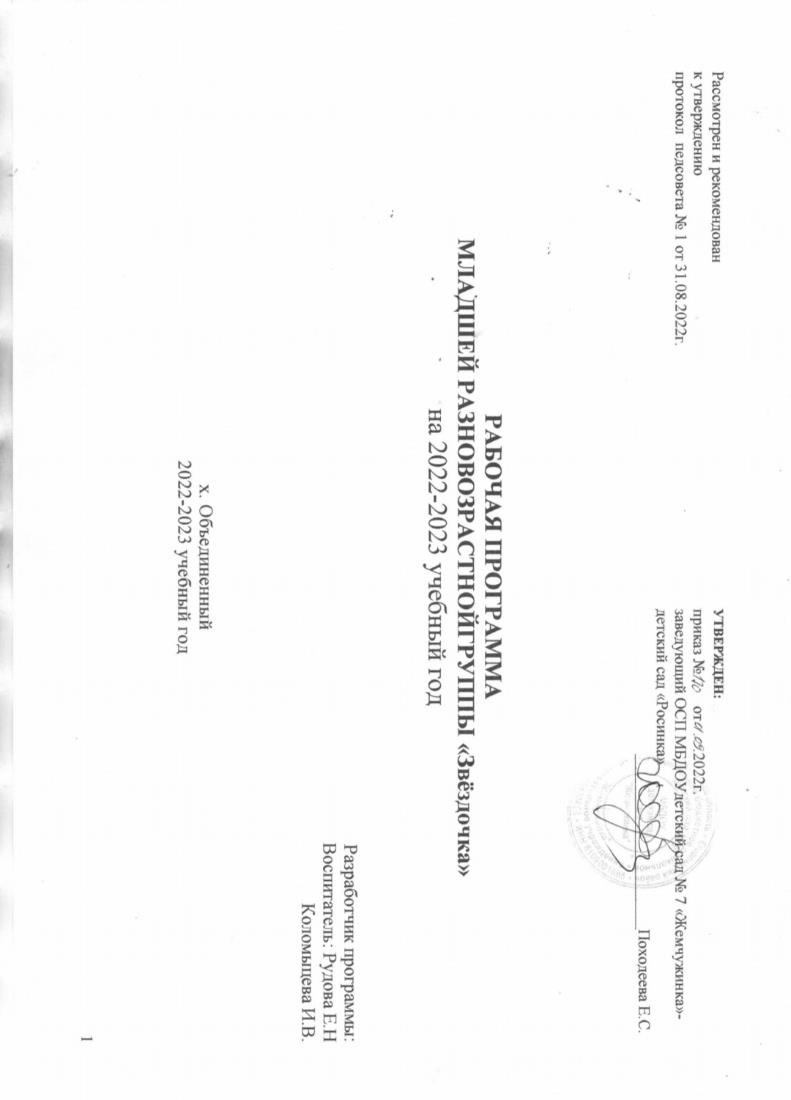 СОДЕРЖАНИЕ1. Целевой раздел:1.1.Пояснительная записка……………………………………………………………………………………………………5стр.1.2.Цель и задачи рабочей программы…………………………………………………………………………………….7стр.1.3.Принципы и подходы к формированию рабочей программы…………………………………………………………8 стр.1.4.Значимые для разработки и реализации рабочей программы характеристики. Особенности организации образовательного процесса в группе (климатические, демографические, национально - культурные и другие)……9 стр.1.5.Возрастные и индивидуальные особенности детей  младшей подгруппы…………… ……………………………11 стр.1.6. Возрастные и индивидуальные особенности детей  средней подгруппы…………………………………………..13 стр1.7.Планируемые результаты освоения Программы…………………………………………………………………….16  стр.2. Содержательный раздел:2.1.Содержание психолого-педагогической работы  в младшей  разновозрастной группе(младшей подгруппы)………………….……………………………………………………………………………………………20 стр.2.2.Содержание психолого-педагогической работы  в младшей  разновозрастной группе(средней подгруппы)………………….………………………………………………………………………………………………38 стр.2.3. Учебный план реализации   программы в младшей группе ОСП МБДОУ детский сад №7«Жемчужинка»- детский сад «Росинка»……………….74 стр.2.4. Формы, способы, методы и средства реализации   рабочей  программы в младшей разновозрастной группе………………………………………………………………………………………………………………………..81  стр.2.5.Взаимодействие с семьей, социумом…………………………………………………………………………………..89 стр.2.6. Планирование работы с детьми в группе:Годовой план  работы  с детьми (праздники, развлечения…)……………………………………………………92 стр.Комплексно - тематическое планирование образовательной  работы с детьми младшей разновозрастной группы……………………………………………………………………………………………………………………….95 стр.Формы организации  образовательной деятельности по  образовательным областям:……………………….102 стр.Модель организации совместной деятельности воспитателя с воспитанниками ДОУ………………………104 стр.3. Организационный раздел.3.1. Оформление предметно-пространственной среды………………………………………………………………….106 стр.3.2.Режим дня (расписание занятий, двигательный режим,  схема закаливания детей)………………………………112 стр.Приложения:1.Перспективно - тематическое планирование  совместной деятельности  по образовательной области «Социально – коммуникативное развитие» в младшей разновозрастной группе…………………………………………………………………………………………………………………..119стр.2.Перспективно-тематическое планирование  образовательной  деятельности с детьми………………………….207  стр.1. Целевой раздел:1.1.Пояснительная запискаРабочая программа по развитию детей  младшей разновозрастной группы (Далее - Программа) разработана в соответствии с основной общеобразовательной программой ОСП МБДОУ детского сада №7 «Жемчужинка»- детский сад «Росинка», в соответствии с введёнными  в действие ФГОС ДО.Рабочая программа определяет содержание и организацию образовательного процесса младшей разновозрастной группы муниципального бюджетного дошкольного образовательного учрежденияОСП МБДОУ детского сада №7 «Жемчужинка»- детский сад «Росинка». Данная  рабочая программа  разработана в соответствии со следующими нормативными документами:Федеральный закон «Об образовании в Российской федерации» от 29 12 2012 года № 273 - ФЗПриказ Минобразования и науки РФ от 30.08.2013г. № 1014 « Об утверждении Порядка организации  и осуществления образовательной деятельности по основным общеобразовательным программам – образовательным программам дошкольного образования»СанПин 2.4.1.3049-13 «Санитарно-эпидемиологические требования к устройству, содержанию и организации режима работы дошкольных образовательных организаций»Приказ Минобразования и науки РФ от 17.10.2013г. № 1155 «Об утверждении  Федерального Государственного Образовательного Стандарта Дошкольного Образования»  (ФГОС  ДО).Устав ДОУ.Образовательная программа ДОУ.Региональная программа дошкольного образования «Родники Дона» Р.М. Чумичевой, О.Л. Ведмедь, Н.А. Платохиной.Направленность   рабочей программыНаправленность на развитие личности ребенка. Приоритет Программы — воспитание свободного, уверенного в себе человека, с активной жизненной позицией, стремящегося творчески подходить к решению различных жизненных ситуаций, имеющего свое мнение и умеющего отстаивать его.Патриотическая направленность Программы. 	В Программе большое внимание уделяется воспитанию в детях патриотических чувств, любви к Родине, гордости за ее достижения, уверенности в том, что Россия — великая многонациональная страна с героическим прошлым и счастливым будущим.Направленность на нравственное воспитание, поддержку традиционных ценностей. Воспитание уважения к традиционным ценностям, таким как любовь к родителям, уважение к старшим, заботливое отношение к малышам, пожилым людям; формирование традиционных гендерных представлений; воспитание у детей стремления в своих поступках следовать положительному примеру.Нацеленность на дальнейшее образование. Программа нацелена на развитие в детях познавательного интереса, стремления к получению знаний, положительной мотивации к дальнейшему обучению в школе, институте; понимание того, что всем людям необходимо получать образование. Формирование отношения к образованию как к одной из ведущих жизненных ценностей.Направленность на сохранение и укрепление здоровья детей. Одной из главных задач, которую ставит Программа перед воспитателями, является забота о сохранении и укреплении здоровья детей, формирование у них элементарных представлений о здоровом образе жизни, воспитание полезных привычек, в том числе привычки к здоровому питанию, потребности в двигательной активности.Направленность на учет индивидуальных особенностей ребенка. Программа направлена на обеспечение эмоционального благополучия каждого ребенка, что достигается за счет учета индивидуальных особенностей детей как в вопросах организации жизнедеятельности (приближение режима дня к индивидуальным особенностям ребенка и пр.), так и в формах и способах взаимодействия с ребенком (проявление уважения к его индивидуальности, чуткости к его эмоциональным состояниям, поддержка его чувства собственного достоинства и т. д.).1.2.Цель и задачи рабочей программы.Ведущими целями рабочей программы являются:создание благоприятных условий для полноценного проживания ребенком дошкольного детства,формирование основ базовой культуры личности,всестороннее развитие психических и физических качеств в соответствии с возрастными и индивидуальными особенностями,подготовка к жизни в современном обществе,к обучению в школе,обеспечение безопасности жизнедеятельности дошкольника.Эти цели реализуются в процессе разнообразных видов детской деятельности: игровой, коммуникативной, трудовой, познавательно-исследовательской, продуктивной, музыкально-художественной, чтения.Для достижения целей программы первостепенное значение имеют:• забота о здоровье, эмоциональном благополучии и своевременном всестороннем развитии каждого ребенка;• создание в группах атмосферы гуманного и доброжелательного отношения ко всем воспитанникам, что позволяет растить их общительными, добрыми, любознательными, инициативными, стремящимися к самостоятельности и творчеству;• максимальное использование разнообразных видов детской деятельности; их интеграция в целях повышения эффективности воспитательно-образовательного процесса;• творческая организация (креативность) образовательного процесса;• вариативность использования образовательного материала, позволяющая развивать творчество в соответствии с интересами и наклонностями каждого ребенка;• уважительное отношение к результатам детского творчества;• единство подходов к воспитанию детей в условиях ДОУ и семьи;• соблюдение преемственности в работе детского сада и начальной школы, исключающей умственные и физические перегрузки в содержании образования ребенка дошкольного возраста, обеспечивающей отсутствие давления предметного обучения.Особое внимание в Программе уделяется развитию личности ребенка, сохранению и укреплению здоровья детей, а также воспитанию у дошкольников таких качеств, как:• патриотизм;• активная жизненная позиция;• творческий подход в решении различных жизненных ситуаций;• уважение к традиционным ценностям.1.3.Принципы и подходы к формированию  рабочей программы.• соответствует принципу развивающего образования, целью которого является развитие ребенка;• сочетает принципы научной обоснованности и практической применимости (содержание Программы соответствует основным положениям возрастной психологии и дошкольной педагогики и, как показывает опыт, может быть успешно реализована в массовой практике дошкольного образования);• соответствует критериям полноты, необходимости и достаточности (позволяя решать поставленные цели и задачи при использовании разумного «минимума» материала);• обеспечивает единство воспитательных, развивающих и обучающих целей и задач процесса образования детей дошкольного возраста, в ходе реализации которых формируются такие качества, которые являются ключевыми в развитии дошкольников;• строится с учетом принципа интеграции образовательных областей в соответствии с возрастными возможностями и особенностями детей, спецификой и возможностями образовательных областей;• основывается на комплексно-тематическом принципе построения образовательного процесса;• предусматривает решение программных образовательных задач в совместной деятельности взрослого и детей и самостоятельной деятельности дошкольников не только в рамках непосредственно образовательной деятельности, но и при проведении режимных моментов в соответствии со спецификой дошкольного образования;• предполагает построение образовательного процесса на адекватных возрасту формах работы с детьми. Основной формой работы с дошкольниками и ведущим видом их деятельности является игра;• допускает варьирование образовательного процесса в зависимости от региональных особенностей;• строится с учетом соблюдения преемственности между всеми возрастными дошкольными группами и между детским садом и начальной школой.1.4.Значимые для разработки и реализации рабочей программы характеристики. Особенности организации образовательного процесса в младшей разновозрастной группе (климатические, демографические, национально - культурные и другие)1)  Демографические особенности:Анализ социального статуса семей выявил, что в   младшей разновозрастной группе воспитываются дети из полных (18 семей 82%), из неполных (4 семьи 18%). Основной состав родителей – среднеобеспеченные, с высшим (13 ч. 60%) и средне- специальным профессиональным (7 ч.  40%), без образования – (20 ч.  %)2) Национально – культурные особенности:Этнический состав воспитанников младшей разновозрастной группы: 8 детей - русские, 5 детей – армяне, 9 -турок; основной контингент – дети из русскоязычных семей. Обучение и воспитание в ДОУ осуществляется на русском языке.Основной контингент воспитанников проживает в условиях села.Реализация регионального компонента осуществляется через знакомство с национально-культурными особенностями Донского края. Знакомясь с родным краем, его достопримечательностями, ребенок учится осознавать себя, живущим в определенный временной период, в определенных этнокультурных условиях. Данная информация реализуется через целевые прогулки, беседы, проекты.3) Климатические особенности:При организации образовательного процесса учитываются климатические особенности региона. Ростовская область – средняя полоса России: время начала и окончания тех или иных сезонных явлений (листопад, таяние снега и т. д.) и интенсивность их протекания; состав флоры и фауны; длительность светового дня; погодные условия и т. д.средняя полоса России: время начала и окончания тех или иных сезонных явлений (листопад, таяние снега и т. д.) и интенсивность их протекания; состав флоры и фауны; длительность светового дня; погодные условия и т. д.Основными чертами климата являются: холодная зима и сухое жаркое лето.В режим дня группы ежедневно включены бодрящая гимнастика, упражнения для профилактики плоскостопия, дыхательная гимнастика. В холодное время года удлиняется пребывание детей на открытом воздухе. В теплое время года – жизнедеятельность детей, преимущественно, организуется на открытом воздухе.Исходя из климатических особенностей региона, график образовательного процесса составляется в соответствии с выделением двух периодов:1. холодный период: учебный год (сентябрь-май, составляется определенный режим дня и расписание непосредственно образовательной деятельности;2. теплый период (июнь-август, для которого составляется другой режим дня) 1.5.Возрастные и индивидуальные особенности детей младшей подгруппыВ возрасте 3-4 лет ребенок постепенно выходит за пределы семейного круга. Его общение становится внеситуативным. Взрослый становится для ребенка не только членом семьи, но и носителем определенной общественной функции. Желание ребенка выполнять такую же функцию приводит к противоречию с его реальными возможностями. Это противоречие разрешается через развитие игры, которая становится ведущим видом деятельности в дошкольном возрасте.Главной особенностью игры является ее условность: выполнение одних действий с одними предметами предполагает их отнесенность к другим действиям с другими предметами. Основным содержанием игры младших дошкольников являются действия с игрушками и предметами-заместителями. Продолжительность игры небольшая. Младшие дошкольники ограничиваются игрой с одной-двумя ролями и простыми, неразвернутыми сюжетами. Игры с правилами в этом возрасте только начинают формироваться.Изобразительная деятельность ребенка зависит от его представлений о предмете. В этом возрасте они только начинают формироваться. Графические образы бедны. У одних детей в изображениях отсутствуют детали, у других рисунки могут быть более детализированы. Дети уже могут использовать цвет.Большое значение для развития мелкой моторики имеет лепка.Младшие дошкольники способны под руководством взрослого вылепить простые предметы.Известно, что аппликация оказывает положительное влияние на развитие восприятия. В этом возрасте детям доступны простейшие виды аппликации.Конструктивная деятельность в младшем дошкольном возрасте ограничена возведением несложных построек по образцу и по замыслу.В младшем дошкольном возрасте развивается перцептивная деятельность. Дети от использования предэталонов — индивидуальных единиц восприятия, переходят к сенсорным эталонам — культурно-выработанным средствамвосприятия. К концу младшего дошкольного возраста дети могут воспринимать до 5 и более форм предметов и до 7 и более цветов, способны дифференцировать предметы по величине, ориентироваться в пространстве группы детского сада, а при определенной организации образовательного процесса — и в помещении всего дошкольного учреждения.Развиваются память и внимание. По просьбе взрослого дети могут запомнить 3-4 слова и 5-6 названий предметов. К концу младшего дошкольного возраста они способны запомнить значительные отрывки из любимых произведений.Продолжает развиваться наглядно-действенное мышление. При этом преобразования ситуаций в ряде случаев осуществляются на основе целенаправленных проб с учетом желаемого результата. Дошкольники способны установить некоторые скрытые связи и отношения между предметами.В младшем дошкольном возрасте начинает развиваться воображение, которое особенно наглядно проявляется в игре, когда одни объекты выступают в качестве заместителей других.Взаимоотношения детей обусловлены нормами и правилами. В результате целенаправленного воздействия они могут усвоить относительно большое количество норм, которые выступают основанием для оценки собственных действий и действий других детей.Взаимоотношения детей ярко проявляются в игровой деятельности. Они скорее играют рядом, чем активно вступают во взаимодействие.Однако уже в этом возрасте могут наблюдаться устойчивые избирательные взаимоотношения. Конфликты между детьми возникают преимущественно по поводу игрушек. Положение ребенка в группе сверстников во многом определяется мнением воспитателя.В младшем дошкольном возрасте можно наблюдать соподчинение мотивов поведения в относительно простых ситуациях. Сознательное управление поведением только начинает складываться; во многом поведение ребенка еще ситуативно. Вместе с тем можно наблюдать и случаи ограничения собственных побуждений самим ребенком, сопровождаемые словесными указаниями. Начинает развиваться самооценка, при этом дети в значительной мере ориентируются на оценку воспитателя. Продолжает развиваться также их половая идентификация, что проявляется в характере выбираемых игрушек и сюжетов.1.6.Возрастные и индивидуальные особенности детей средней подгруппыВ игровой деятельности детей среднего дошкольного возраста появляются ролевые взаимодействия. Они указывают на то, что дошкольники начинают отделять себя от принятой роли. В процессе игры роли могут меняться. Игровые действия начинают выполняться не ради них самих, ради смысла игры. Происходит разделение игровых и реальных взаимодействий детей.Значительное развитие получает изобразительная деятельность. Рисунок становится предметным и детализированным. Графическое изображение человека характеризуется наличием туловища, глаз, рта, носа, волос, иногда одежды и ее деталей. Совершенствуется техническая сторона изобразительной деятельности. Дети могут рисовать основные геометрические фигуры, вырезать ножницами, наклеивать изображения на бумагу и т.д.Усложняется конструирование. Постройки могут включать 5-6 деталей. Формируются навыки конструирования по собственному замыслу, а также планирование последовательности действий.Двигательная сфера ребенка характеризуется позитивными изменениями мелкой и крупной моторики. Развиваются ловкость, координация движений. Дети в этом возрасте лучше, чем младшие дошкольники, удерживают равновесие, перешагивают через небольшие преграды. Усложняются игры с мячом.К концу среднего дошкольного возраста восприятие детей становится более развитым. Они оказываются способными назвать форму, на которую похож тот или иной предмет. Могут вычленять в сложных объектах простые формы и из простых форм воссоздавать сложные объекты. Дети способны упорядочить группы предметов по сенсорному признаку — величине, цвету; выделить такие параметры, как высота, длина и ширина. Совершенствуется ориентация в пространстве.Возрастает объем памяти. Дети запоминают до 7-8 названий предметов. Начинает складываться произвольное запоминание: дети способны принять задачу на запоминание, помнят поручения взрослых, могут выучить небольшое стихотворение и т.д.Начинает развиваться образное мышление. Дети оказываются способными использовать простые схематизированные изображения для решения несложных задач. Дошкольники могут строить по схеме, решать лабиринтные задачи. Развивается предвосхищение. На основе пространственного расположения объектов дети могут сказать, что произойдет в результате их взаимодействия. Однако при этом им трудно встать на позицию другого наблюдателя и во внутреннем плане совершить мысленное преобразование образа.Для детей этого возраста особенно характерны известные феномены Ж. Пиаже: сохранение количества, объема и величины. Например, если им предъявить три черных кружка из бумаги и семь белых кружков из бумаги и спросить: «Каких кружков больше — черных или белых?», большинство ответят, что белых больше. Но если спросить: «Каких больше — белых или бумажных?», ответ будет таким же — больше белых. Продолжает развиваться воображение. Формируются такие его особенности, как оригинальность и произвольность. Дети могут самостоятельно придумать небольшую сказку на заданную тему.Увеличивается устойчивость внимания. Ребенку оказывается доступной сосредоточенная деятельность в течение 15-20 минут. Он способен удерживать в памяти при выполнении каких-либо действий несложное условие,В среднем дошкольном возрасте улучшается произношение звуков и дикция. Речь становится предметом активности детей. Они удачно имитируют голоса животных, интонационно выделяют речь тех или иных персонажей. Интерес вызывают ритмическая структура речи, рифмы.Развивается грамматическая сторона речи. Дошкольники занимаются словотворчеством на основе грамматических правил. Речь детей при взаимодействии друг с другом носит ситуативный характер, а при общении со взрослым становится внеситуативной.Изменяется содержание общения ребенка и взрослого. Оно выходит за пределы конкретной ситуации, в которой оказывается ребенок. Ведущим становится познавательный мотив. Информация, которую ребенок получает в процессе общения, может быть сложной и трудной для понимания, но она вызывает у него интерес.У детей формируется потребность в уважении со стороны взрослого, для них оказывается чрезвычайно важной его похвала. Это приводит к их повышенной обидчивости на замечания. Повышенная обидчивость представляет собой возрастной феномен.Взаимоотношения со сверстниками характеризуются избирательностью, которая выражается в предпочтении одних детей другим. Появляются постоянные партнеры по играм. В группах начинают выделяться лидеры. Появляются конкурентность, соревновательность. Последняя важна для сравнения себя сдругим, что ведет к развитию образа Я ребенка, его детализации.Основные достижения возраста связаны с развитием игровой деятельности; появлением ролевых и реальных взаимодействий; с развитием изобразительной деятельности; конструированием по замыслу, планированием; говершенствованием восприятия, развитием образного мышления и воображения, эгоцентричностью познавательной позиции; развитием памяти, знимания, речи, познавательной мотивации, совершенствования восприятия; формированием потребности в уважении со стороны взрослого, появлением обидчивости, конкурентности, соревновательности со сверстниками, дальнейшим развитием образа Я ребенка, его детализацией.1.7.Планируемые результаты освоения Программы.В соответствии с ФГОС ДО специфика дошкольного детства и системные особенности дошкольного образования делают неправомерными требования от ребенка дошкольного возраста конкретных образовательных достижений. Поэтому результаты освоения Программы представлены в виде целевых ориентиров дошкольного образования и представляют собой возрастные характеристики возможных достижений ребенка к концу дошкольного образования. Целевые ориентиры дошкольного образования, представленные в ФГОС ДО, следует рассматривать как социально-нормативные возрастные характеристики возможных достижений ребенка. Это ориентир для педагогов и родителей, обозначающий направленность воспитательной деятельности взрослых.Целевые ориентирыРебенок интересуется окружающими предметами и активно действует с ними; эмоционально вовлечен в действия с игрушками и другими предметами, стремится проявлять настойчивость в достижении результата своих действий.Использует специфические, культурно фиксированные предметные действия, знает назначение бытовых предметов (ложки, расчески, карандаша и пр.) и умеет пользоваться ими. Владеет простейшими навыками самообслуживания; стремится проявлять самостоятельность в бытовом и игровом поведении; проявляет навыки опрятности.Проявляет отрицательное отношение к грубости, жадности.Соблюдает правила элементарной вежливости (самостоятельно или по напоминанию говорит «спасибо», «здравствуйте», «до свидания», «спокойной ночи» (в семье, в группе)); имеет первичные представления об элементарных правилах поведения в детском саду, дома, на улице и старается соблюдать их.Владеет активной речью, включенной в общение; может обращаться с вопросами и просьбами, понимает речь взрослых; знает названия окружающих предметов и игрушек. Речь становится полноценным средством общения с другими детьми.Стремится к общению со взрослыми и активно подражает им в движениях и действиях; появляются игры, в которых ребенок воспроизводит действия взрослого. Эмоционально откликается на игру, предложенную взрослым, принимает игровую задачу.Проявляет интерес к сверстникам; наблюдает за их действиями и подражает им. Умеет играть рядом со сверстниками, не мешая им. Проявляет интерес к совместным играм небольшими группами.Проявляет интерес к окружающему миру природы, с интересом участвует в сезонных наблюдениях.Проявляет интерес к стихам, песням и сказкам, рассматриванию картинок, стремится двигаться под музыку; эмоционально откликается на различные произведения культуры и искусства.С пониманием следит за действиями героев кукольного театра; проявляет желание участвовать в театрализованных и сюжетно-ролевых играх.Проявляет интерес к продуктивной деятельности (рисование, лепка, конструирование, аппликация).У ребенка развита крупная моторика, он стремится осваивать различные виды движений (бег, лазанье, перешагивание и пр.). С интересом участвует в подвижных играх с простым содержанием, несложными движениями.В соответствии с федеральным государственным образовательным стандартом дошкольного образования (ФГОС) при реализации Программы нами проводится оценка индивидуального развития детей.  Такая оценка производится педагогическим работником  в рамках педагогической   диагностики (оценки    индивидуального    развития    детей дошкольного   возраста,   связанной   с   оценкой   эффективности   педагогических действий и лежащей в основе их дальнейшего планирования). В основе оценки лежат следующие принципы:Она строится на основе реального поведения ребенка, а не на результате выполнения специальных  заданий. Информация фиксируется  посредством прямого наблюдения за поведением ребенка. Результаты наблюдения педагог получает в естественной среде ( в игровых ситуациях, в ходе режимных моментов, в процессе организованной образовательной деятельности).Родители партнеры педагога  при поиске ответа на любой вопрос.Форма проведения  оценки представляет собой наблюдение за активностью ребенка в различные периоды пребывания в ДОУ, анализ продуктов детской деятельности и специальные педагогические пробы, организуемые педагогом.Целевые ориентиры на этапе завершения дошкольного образованияРебенок овладевает основными культурными средствами, способами деятельности, проявляет инициативу и самостоятельность в разных видах деятельности — игре, общении, познавательно-исследовательской деятельности, конструировании и др.; способен выбирать себе род занятий, участников по совместной деятельности.Ребенок обладает установкой положительного отношения к миру, к разным видам труда, другим людям и самому себе, обладает чувством собственного достоинства; активно взаимодействует со сверстниками и взрослыми, участвует в совместных играх.Способен договариваться, учитывать интересы и чувства других, сопереживать неудачам и радоваться успехам других, адекватно проявляет свои чувства, в том числе чувство веры в себя, старается разрешать конфликты. Умеет выражать и отстаивать свою позицию по разным вопросам.Способен сотрудничать и выполнять как лидерские, так и исполнительские функции в совместной деятельности.Понимает, что все люди равны вне зависимости от их социального происхождения, этнической принадлежности, религиозных и других верований, их физических и психических особенностей.Проявляет эмпатию по отношению к другим людям, готовность прийти на помощь тем, кто в этом нуждается.Проявляет умение слышать других и стремление быть понятым другими.Ребенок обладает развитым воображением, которое реализуется в разных видах деятельности, и прежде всего в игре; владеет разными формами и видами игры, различает условную и реальную ситуации; умеет подчиняться разным правилам и социальным нормам. Умеет распознавать различные ситуации и адекватно их оценивать.Ребенок достаточно хорошо владеет устной речью, может выражать свои мысли и желания, использовать речь для выражения своих мыслей, чувств и желаний, построения речевого высказывания в ситуации общения, выделять звуки в словах, у ребенка складываются предпосылки грамотности.У ребенка развита крупная и мелкая моторика; он подвижен, вынослив, владеет основными движениями, может контролировать свои движения и управлять ими.Ребенок способен к волевым усилиям, может следовать социальным нормам поведения и правилам в разных видах деятельности, во взаимоотношениях со взрослыми и сверстниками, может соблюдать правила безопасного поведения и навыки личной гигиены.Проявляет ответственность за начатое дело.Ребенок проявляет любознательность, задает вопросы взрослым и сверстникам, интересуется причинно-следственными связями, пытается самостоятельно придумывать объяснения явлениям природы и поступкам людей; склонен наблюдать, экспериментировать. Обладает начальными знаниями о себе, о природном и социальном мире, вкотором он живет; знаком с произведениями детской литературы, обладает элементарными представлениями из области живой природы, естествознания, математики, истории и т.п.; способен к принятию собственных решений, опираясь на свои знания и умения в различных видах деятельности.Открыт новому, то есть проявляет желание узнавать новое, самостоятельно добывать новые знания; положительно относится к обучению в школе.Проявляет уважение к жизни (в различных ее формах) и заботу об окружающей среде.Эмоционально отзывается на красоту окружающего мира, произведения народного и профессионального искусства (музыку, танцы, театральную деятельность, изобразительную деятельность и т. д.).Проявляет патриотические чувства, ощущает гордость за свою страну, ее достижения, имеет представление о ее географическом разнообразии, многонациональности, важнейших исторических событиях.Имеет первичные представления о себе, семье, традиционных семейных ценностях, включая традиционные гендерные ориентации, проявляет уважение к своему и противоположному полу.Соблюдает элементарные общепринятые нормы, имеет первичные ценностные представления о том, «что такое хорошо и что такое плохо», стремится поступать хорошо; проявляет уважение к старшим и заботу о младших.Имеет начальные представления о здоровом образе жизни. Воспринимает здоровый образ жизни как ценность.2. Содержательный раздел:2.1.Содержание психолого-педагогической работы с  детьми  младшей подгруппы.Содержание психолого-педагогической работы с детьми 3 –4 года дается по образовательным областям: «Социально-коммуникативное развитие», «Познавательное развитие», «Речевое развитие», «Художественно-эстетическое развитие», «Физическое развитие»  и  ориентировано на  разностороннее развитие дошкольников с учетом их возрастных и индивидуальных особенностей. Задачи психолого-педагогической работы  по  формированию физических, интеллектуальных и личностных качеств детей решаются интегрировано в ходе освоения всех образовательных областей наряду с задачами, отражающими специфику каждой образовательной области, с обязательным психологическим сопровождением.  Решение программных образовательных задач предусматривается не только в рамках непосредственно образовательной деятельности, но и в ходе режимных моментов — как в совместной деятельности взрослого и детей, так и в самостоятельной деятельности дошкольников.ОБРАЗОВАТЕЛЬНАЯ ОБЛАСТЬ «СОЦИАЛЬНО-КОММУНИКАТИВНОЕ РАЗВИТИЕ»«Социально-коммуникативное развитие направлено на усвоение норм и ценностей, принятых в обществе, включая моральные и нравственные ценности; развитие общения и взаимодействия ребенка со взрослыми и сверстниками; становление самостоятельности, целенаправленности и саморегуляции собственных действий; развитие социального и эмоционального интеллекта, эмоциональной отзывчивости, сопереживания, формирование готовности к совместной деятельности со сверстниками, формирование уважительного отношения и чувства принадлежности к своей семье и ксообществу детей и взрослых в Организации; формирование позитивных установок к различным видам труда и творчества; формирование основ безопасного поведения в быту, социуме, природе».Социализация, развитие общения, нравственное воспитание.Способствовать формированию личностного отношения ребенка к  соблюдению (и нарушению) моральных норм: взаимопомощи, сочувствия  обиженному и несогласия с действиями обидчика; одобрения действийтого, кто поступил справедливо, уступил по просьбе сверстника (разделил    кубики поровну). Продолжать работу по формированию доброжелательных взаимоотношений между детьми (рассказывать о том, чем хорош каждый воспитанник, помогать каждому ребенку как можно чаще убеждаться в том, что  он хороший, что его любят и пр.).Познакомить с коллективными  играми, с  правилами  добрых взаимоотношений.  Воспитывать скромность, отзывчивость, желание быть справедливым, сильным и смелым; учить испытывать чувство стыда за неблаговидный поступок. Напоминать детям о необходимости здороваться, прощаться, называть работников дошкольного учреждения по имени и отчеству, не вмешиваться в разговор взрослых, вежливо выражать свою просьбу, благодарить.Ребенок в семье и сообществе, патриотическое воспитание.Образ Я. Постепенно формировать образ Я. Сообщать детям разнообразные, касающиеся непосредственно их сведения (ты мальчик, у тебя   серые глаза, ты любишь играть и т. п.), в том числе сведения о прошлом(не умел ходить, говорить; ел из бутылочки) и о происшедших с ними   изменениях (сейчас умеешь правильно вести себя за столом, рисовать,   танцевать; знаешь «вежливые» слова).Семья. Беседовать с ребенком о членах его семьи (как зовут, чем   занимаются, как играют с ребенком и пр.).Детский сад. Формировать у детей положительное отношение к детскому саду. Обращать их внимание на красоту и удобство оформления  групповой комнаты, раздевалки (светлые стены, красивые занавески,удобная мебель, новые игрушки, в книжном уголке аккуратно расставлены книги с яркими картинками).Знакомить детей с оборудованием и оформлением участка для игр   и занятий, подчеркивая его красоту, удобство, веселую, разноцветную    окраску строений.  Обращать внимание детей на различные растения, на ихразнообразие и красоту.   Вовлекать детей в жизнь группы, воспитывать стремление поддерживать чистоту и порядок в группе, формировать бережное отношение к    игрушкам, книгам, личным вещам и пр. Формировать чувство общности,значимости каждого ребенка для детского сада.  Совершенствовать умение свободно ориентироваться в помещенияхи на участке детского сада.   Формировать уважительное отношение к сотрудникам детского сада(музыкальный  руководитель, медицинская сестра, заведующая, старший   воспитатель и др.), их труду; напоминать их имена и отчества.Родная страна. Формировать интерес к малой родине и первичные   представления о ней: напоминать детям название города (поселка), в котором они живут; побуждать рассказывать о том, где они гуляли в выходные дни (в парке, сквере, детском городке) и пр.Самообслуживание, самостоятельность, трудовое воспитаниеКультурно-гигиенические навыки. Совершенствовать культурно  гигиенические навыки, формировать простейшие навыки поведения во  время еды, умывания.  Приучать детей следить за своим внешним видом; учить правильнопользоваться мылом, аккуратно мыть руки, лицо, уши; насухо вытираться  после умывания, вешать полотенце на место, пользоваться расческой и   носовым платком.    Формировать элементарные навыки поведения за столом: умениеправильно пользоваться столовой и чайной ложками, вилкой, салфеткой;   не крошить хлеб, пережевывать пищу с закрытым ртом, не разговаривать  с полным ртом.Самообслуживание. Формировать умение  детей самостоятельно одеваться и раздеваться в определенной последовательности (надевать и снимать одежду,   расстегивать и застегивать пуговицы, складывать, вешать предметы одежды и т. п.). Воспитывать навыки опрятности, умение замечать непорядок     в одежде и устранять его при небольшой помощи взрослых.Общественно-полезный труд. Формировать желание участвовать в   посильном труде, умение преодолевать небольшие трудности. Побуждать   детей к самостоятельному выполнению элементарных поручений: готовить материалы к занятиям (кисти, доски для лепки и пр.), после игры    убирать на место игрушки, строительный материал.Приучать соблюдать порядок и чистоту в помещении и на участке  детского сада.  Во второй половине года начинать формировать у детей умения, необходимые при дежурстве по столовой (помогать накрывать стол к обеду: раскладывать ложки, расставлять хлебницы (без хлеба), тарелки, чашки и т. п.).Труд в природе. Воспитывать желание участвовать в уходе за растениями и животными в уголке природы и на участке: с помощью взрослого кормить рыб, птиц, поливать комнатные растения, растения на грядках, сажать  лук, собирать овощи, расчищать дорожки от снега, счищать снег со скамеек.Уважение к труду взрослых. Формировать положительное отношение к труду взрослых. Рассказывать детям о понятных им профессиях  (воспитатель, помощник воспитателя, музыкальный руководитель, врач,продавец, повар, шофер, строитель), расширять и обогащать представления о трудовых действиях, результатах труда.Воспитывать уважение к людям знакомых профессий. Побуждать    оказывать помощь взрослым, воспитывать бережное отношение к  результату  труда.Формирование основ безопасности.Безопасное поведение в природе. Формировать представления о   простейших взаимосвязях в живой и неживой природе. Знакомить с  правилами поведения в природе (не рвать без надобности растения, не  ломать ветки деревьев, не трогать животных и др.).Безопасность на дорогах. Способствовать развитию умения  ориентироваться  в окружающем   пространстве. Знакомить детей с правилами дорожного движения.    Познакомить  с   проезжей  частью   дороги, тротуаром, со значением  зеленого, желтого и красного сигналов светофора.  Формировать первичные представления о безопасном поведении на  дорогах (переходить дорогу, держась за руку взрослого).   Знакомить с работой водителя.Безопасность собственной жизнедеятельности.Знакомить с источниками опасности дома (горячая плита, утюг и др.). Формировать навыки безопасного передвижения в помещении (осторожно спускаться и подниматься по лестнице, держась за перила; открывать и закрывать двери, держась за дверную ручку).Формировать умение соблюдать правила в играх с мелкими предметами (не засовыватьпредметы в ухо, нос; не брать их в рот).  Развивать умение обращаться за помощью к взрослым.  Развивать умение соблюдать правила безопасности в играх с песком, водой, снегом.ОБРАЗОВАТЕЛЬНАЯ ОБЛАСТЬ «ПОЗНАВАТЕЛЬНОЕ РАЗВИТИЕ»Познавательное развитие предполагает развитие интересов детей, любознательности и познавательной мотивации; формирование познавательных действий, становление сознания; развитие воображения и творческой активности; формирование первичных представлений о себе, других людях, объектах окружающего мира, о свойствах и отношениях объектов окружающего мира (форме, цвете, размере, материале, звучании, ритме, темпе, количестве, числе, части и целом, пространстве и времени, движении и покое, причинах и следствиях и др.), о малой родине и Отечестве,представлений о социокультурных ценностях нашего народа, об отечественных традициях и праздниках, о планете Земля какобщем доме людей, об особенностях ее природы, многообразии стран и народов мира».Первичные представления об объектах окружающего мира. Формировать умение сосредоточивать внимание на предметах и явлениях   предметно-пространственной развивающей среды; устанавливать простейшие связи между предметами и явлениями, делать простейшие обобщения. Способствовать  развитию умения   определять цвет, величину, форму, вес (легкий, тяжелый) предметов; расположение их по отношению к ребенку (далеко, близко,  высоко).Знакомить с материалами (дерево, бумага, ткань, глина), их    свойствами (прочность, твердость, мягкость).  Поощрять исследовательский интерес, проводить простейшие наблюдения. Познакомить со способами  обследования предметов, включая простейшие опыты (тонет — не тонет, рвется — не рвется), со способами  группировать и  классифицировать знакомые предметы (обувь — одежда; посуда чайная,  столовая, кухонная).Сенсорное развитие. Обогащать чувственный опыт детей, развивать    умение фиксировать его в речи. Совершенствовать восприятие (активно  включая все органы чувств). Развивать образные представления (используя при характеристике предметов эпитеты и сравнения).  Создавать условия для ознакомления детей с цветом, формой, вели-чиной, осязаемыми свойствами предметов (теплый, холодный, твердый,   мягкий, пушистый и т. п.); развивать умение воспринимать звучание различных музыкальных инструментов, родной речи. Закреплять умение выделять цвет, форму,величину как особые   свойства предметов; группировать однородные предметы по нескольким  сенсорным признакам: величине, форме, цвету.  Совершенствовать навыки установления тождества и различия предметов по их свойствам: величине, форме, цвету.  Подсказывать детям название форм (круглая, треугольная, прямоугольная и квадратная).Дидактические игры. Подбирать предметы по цвету и величине  (большие, средние и маленькие; 2–3 цветов), собирать пирамидку из   уменьшающихся по размеру колец, чередуя в определенной последовательности 2–3 цвета; собирать картинку из 4–6 частей.   В совместных дидактических играх познакомить детей с  постепенно усложняющимися правилами.Приобщение   к социокультурным   ценностям.Продолжать знакомить детей с предметами ближайшего окружения,  их назначением.  Знакомить с театром через мини туры.   Знакомить с ближайшим окружением (основными объектами городской/поселковой инфраструктуры): дом, улица, магазин, поликлиника,  парикмахерская.  Рассказывать    детям о понятных им профессиях (воспитатель, помощник воспитателя, музыкальный руководитель, врач, продавец, повар,   шофер, строитель), расширять и обогащать представления о трудовых   действиях, результатах труда.Формирование элементарных   математических представленийКоличество. Развивать умение видеть общий признак предметов группы (все мячи — круглые, эти — все красные, эти — все большие и т. д.). Составлять группы из однородных предметов и выделять из  них отдельные предметы; различать понятия «много», «один», «по одному», «ни одного»; находить один и несколько одинаковых предметов вокружающей обстановке; понимать вопрос «Сколько?»; при ответе пользоваться словами «много», «один», «ни одного».Сравнивать две равные (неравные) группы предметов на основе взаимного сопоставления элементов (предметов). Познакомить с приемами   последовательного наложения и приложения предметов одной группы кпредметам другой; учить понимать вопросы: «Поровну ли?», «Чего больше (меньше)?»; отвечать на вопросы, пользуясь предложениями типа: «Я   на каждый кружок положил грибок. Кружков больше, а грибов меньше»или «Кружков столько же, сколько грибов». Познакомить со способами устанавливать равенство между неравными по количеству группами предметов путем добавления одного предмета или предметов к меньшей     по количеству группе или убавления одного предмета из большей группы.Величина. Сравнивать предметы контрастных и одинаковых размеров;  при сравнении предметов соизмерять один предмет с другим по заданному  признаку величины (длине, ширине, высоте, величине в целом), пользуясьприемаминаложения  и приложения; обозначать результат сравнения словами (длинный — короткий, одинаковые (равные) по длине, широкий — узкий,  одинаковые (равные) по ширине, высокий — низкий, одинаковые (равные)по высоте, большой — маленький, одинаковые  (равные) по величине).Форма. Познакомить детей с геометрическими фигурами: кругом,  квадратом, треугольником. Учить обследовать форму этих фигур, используя     зрение и осязание.Ориентировка в пространстве. Развивать умение ориентироваться  в расположении частей своего тела и в соответствии с ними различать   пространственные направления от себя: вверху — внизу, впереди — сзади(позади), справа — слева. Различать правую и левую руки.Ориентировка во времени. Учить ориентироваться в контрастных частях суток: день — ночь, утро — вечерОзнакомление   с миром природыРасширять представления детей о растениях и животных. Продолжать знакомить с домашними животными и их детенышами, особенностями их поведения и питания.  Знакомить детей с обитателями уголка природы: аквариумнымирыбками и декоративными птицами (волнистыми попугайчиками, канарейками и др.) Расширять представления о диких животных (медведь, лиса, белка,  еж и др.) ,о лягушке.Наблюдать за птицами, прилетающими на участок (ворона, голубь, синица, воробей, снегирь и др.), подкармливать их зимой. Расширять представления детей о насекомых (бабочка, майский жук,божья коровка, стрекоза и др.). Отличать и называть по внешнему виду: овощи (огурец, помидор, морковь, репа и др.), фрукты (яблоко, груша, персики и др.), ягоды  (малина, смородина и др.).  Знакомить с некоторыми растениями данной местности: с деревьями, цветущими травянистыми растениями (одуванчик, мать-и-мачеха и др.).Знакомить с комнатными растениями (фикус, герань и др.). Дать представления о том, что для роста растений нужны земля, вода и воздух.  Знакомить с характерными особенностями следующих друг за другом времен года и теми изменениями, которые происходят в связи с этим   в жизни и деятельности взрослых и детей.Дать представления о свойствах воды (льется, переливается, нагревается, охлаждается), песка (сухой — рассыпается, влажный — лепится),   снега (холодный, белый, от тепла — тает). Отражать полученные впечатления в речи и продуктивных видах деятельности.  Формировать умение понимать простейшие взаимосвязи вприрод  (если растение не полить, оно может засохнуть и т. п.).Знакомить с правилами поведения в природе (не рвать без  надобности растения, не ломать ветки деревьев, не трогать животных и др.).Сезонные наблюденияОсень.  Замечать изменения в природе: становится холоднее,  идут дожди, люди надевают теплые вещи, листья начинают изменять окраску и опадать, птицы улетают в теплые края.Расширять представления о том, что осенью собирают урожай овощей и фруктов, различать по внешнему виду, вкусу, форме наиболее распространенные овощи и фрукты и называть их.Зима. Расширять представления о характерных особенностях зимней природы (холодно, идет снег; люди надевают зимнюю одежду).  Организовывать наблюдения за птицами, прилетающими на участок,подкармливать их. Замечать красоту зимней природы: деревья в снежном уборе, пушистый снег, прозрачные льдинки и т.д.; участвовать в катании   с горки на санках, лепке поделок из снега, украшении снежных построек.Весна. Продолжать знакомить с характерными особенностями весенней природы: ярче светит солнце, снег начинает таять, становится  рыхлым, выросла трава, распустились листья на деревьях, появляютсябабочки и майские жуки.   Расширять представления детей о простейших связях в природе: стало пригревать солнышко — потеплело — появиласьтравка, запели птицы,  люди заменили теплую одежду на облегченную.  Показать, как сажают крупные семена цветочных растений и овощей   на грядки.Лето. Расширять представления о летних изменениях в природе:  жарко, яркое солнце, цветут растения, люди купаются, летают бабочки,  появляются птенцы в гнездах.   Дать элементарные знания о садовых и огородных растениях. Закреплять знания о том, что летом созревают многие фрукты, овощи и ягоды.ОБРАЗОВАТЕЛЬНАЯ ОБЛАСТЬ «РЕЧЕВОЕ РАЗВИТИЕ»Речевое развитие включает владение речью как средством общения и культуры; обогащение активного словаря; развитие связной, грамматически правильной диалогической и монологической речи; развитие речевого творчества; развитие звуковой и интонационной культуры речи, фонематического слуха; знакомство с книжной культурой, детской литературой, понимание на слух текстов различных жанров детской литературы; формирование звуковой аналитико-синтетической активности как предпосылки обучения грамоте.Развивающая речевая среда. Продолжать помогать детям общаться   со знакомыми взрослыми и сверстниками посредством поручений (спроси, выясни, предложи помощь, поблагодари и т. п.). Подсказывать детям образцы обращения к взрослым, зашедшим в  группу («Скажите: „Проходите, пожалуйста“», «Предложите: „Хотитепосмотреть...“», «Спросите: „Понравились ли наши рисунки?“»).В быту, в самостоятельных играх помогатьдетям посредством речи  взаимодействовать и налаживать контакты друг с другом («Посоветуй Мите перевозить кубики на большой машине», «Предложи Саше сделать  ворота пошире», «Скажи: „Стыдно драться! Ты уже большой“»).В целях развития инициативной речи, обогащения и уточнения  представлений о предметах ближайшего окружения предоставлять  детям для самостоятельного рассматривания картинки, книги, наборы предметов.  Продолжать формировать умение  детей слушать рассказы воспитателя о забавных случаях из жизни.Формирование словаря. На основе обогащения представлений о   ближайшем окружении продолжать расширять и активизировать словарный запас детей. Уточнять названия и назначение предметов одежды, обуви, головных уборов, посуды, мебели, видов транспорта. Формировать умение  детей различать и называть существенные детали и частипредметов (у платья — рукава, воротник, карманы, пуговицы), качества  (цвет и его оттенки, форма, размер), особенности поверхности (гладкая,  пушистая, шероховатая), некоторые материалы и их свойства (бумагалегко рвется и размокает, стеклянные предметы бьются, резиновые игрушки после сжимания восстанавливают первоначальную форму), место положение (за окном, высоко, далеко, под шкафом). Обращать вниманиедетей на некоторые сходные по назначению предметы (тарелка — блюдце,  стул — табурет — скамеечка, шуба — пальто — дубленка).Содействовать формированию умения  понимать   обобщающие слова (одежда, посуда, мебель,овощи, фрукты, птицы и т.п.); называть части суток (утро, день, вечер, ночь); называть домашних   животных и их детенышей, овощи и фрукты.Звуковая культура речи. Продолжать формировать умение  детей внятно произносить в словах гласные (а, у, и, о, э) и некоторые согласные звуки:   п — б — т — д — к — г; ф — в; т — с — з — ц.Развивать моторику речедвигательного аппарата, слуховое восприятие, речевой слух и речевое дыхание, уточнять и закреплять артикуляцию звуков. Вырабатывать правильный темп речи, интонационную     выразительность. Формировать умение  отчетливо произносить слова и короткие фразы,   говорить спокойно, с естественными интонациями.Грамматический строй речи. Продолжать формировать умение детей согласовывать прилагательные с существительными в роде, числе, падеже; употреблять существительные с предлогами (в, на, под, за, около). Помогать    употреблять в речи имена существительные в форме единственного и   множественного числа, обозначающие животныхи их детенышей (утка — утенок — утята); форму множественного числа существительных в  родительном падеже (ленточек, матрешек, книг, груш, слив). Относиться   к словотворчеству детей как к этапу активного овладения грамматикой,подсказывать им правильную форму слова.  Помогать детям получать из нераспространенных простых предложений (состоят только из подлежащего и сказуемого) распространенные    путем введения в них определений, дополнений, обстоятельств; составлять   предложения с однородными членами («Мы пойдем в зоопарк и увидимслона, зебру и тигра»).Связная речь. Развивать диалогическую форму речи.   Вовлекать детей в разговор во время рассматривания предметов, картин, иллюстраций; наблюдений за живыми объектами; после просмотра спектаклей, мультфильмов.  Содействовать формированию умения вести диалог с педагогом: слушать и понимать заданный вопрос, понятно отвечать на него, говорить в нормальном темпе,  не перебивая говорящего взрослого.Напоминать детям о необходимости говорить «спасибо», «здравствуйте», «до свидания», «спокойной ночи» (в семье, группе).   Помогать доброжелательно общаться друг с другом.Формировать потребность делиться своими впечатлениями с воспитателями и родителями.Художественная  литература.Читать знакомые, любимые детьми художественные произведения,  рекомендованные программой для первой младшей группы. Воспитывать умение слушать новые сказки, рассказы, стихи, следить   за развитием действия, сопереживать героям произведения. Объяснять  детям поступки персонажей и последствия этих поступков. Повторятьнаиболее интересные, выразительные отрывки из прочитанного произведения, предоставляя детям возможность договаривать слова и несложные    для воспроизведения фразы.  Способствовать формированию  умения с помощью воспитателя инсценировать и драматизировать    небольшие отрывки из народных сказок;  читать наизусть потешки  и небольшие стихотворения.   Продолжать способствовать формированию интереса к книгам. Регулярно рассматривать с детьми иллюстрации.ОБРАЗОВАТЕЛЬНАЯ ОБЛАСТЬ «ХУДОЖЕСТВЕННО-ЭСТЕТИЧЕСКОЕ РАЗВИТИЕ»«Художественно-эстетическое развитие предполагает развитие предпосылок ценностно-смыслового восприятия и понимания произведений искусства (словесного, музыкального, изобразительного), мира природы; становлениеэстетического отношения к окружающему миру; формирование элементарных представлений о видах искусства; восприятие музыки, художественной литературы, фольклора; стимулирование сопереживания персонажам художественных произведений; реализацию самостоятельной творческой деятельности детей (изобразительной, конструктивно-модельной, музыкальной и др.)».Основные цели и задачи .Конструктивно-модельная     деятельность.Подводить детей к простейшему анализу созданных построек. Совершенствовать конструктивные умения, учить различать, называть и использовать основные строительные детали (кубики, кирпичики, пластины,  цилиндры, трехгранные призмы), сооружать новые постройки, используя   полученные ранее умения (накладывание, приставление, прикладывание),  использовать в постройках детали разного цвета. Вызывать чувство радости.Продуктивная  деятельность.Рисование.Предлагать детям передавать в рисунках красоту окружающих предметов и природы (голубое   небо с белыми облаками; кружащиеся на ветру и падающие на землю разноцветные листья; снежинки и т. п.).Совершенствовать умение правильно держать карандаш, фломастер, кисть, не напрягая мышц и не сжимая сильно пальцы. Добиваться свободного движения руки с карандашом и кистью во время рисования. Формировать умение набирать краску на кисть: аккуратно обмакивать ее всем ворсом в баночку с краской, снимать лишнюю краску о край баночки легким прикосновением ворса, хорошо промывать кисть, прежде чем набрать краску другого цвета;осушать промытую кисть о мягкую тряпочку или бумажную «Строим . кукле комнату», «Накормим куклу завтраком», «Оденем куклу после сна», «Зайчата в гостях у детей».салфетку.Закреплять названия цветов (красный, синий, зеленый, желтый, белый, черный), познакомить с оттенками (розовый, голубой, серый). Обращать внимание на подбор цвета, соответствующего изображаемому предмету.Приобщать детей к декоративной деятельности: учить украшать дымковскими узорами силуэты игрушек, вырезанных воспитателем (птичка, козлик, конь и др.), и разных предметов (блюдечко, рукавички).Развивать умение ритмично наносить линии, штрихи, пятна, мазки (опадают с деревьев листочки, идет дождь, «снег, снег кружится, белая вся улица», «дождик, дождик, кап, кап, кап...»).Предлагать детям изображать простые предметы, рисовать прямые лишний (короткие, длинные) в разных направлениях, перекрещивать их (полоски, ленточки, дорожки, заборчик, клетчатый платочек и др.). Подводить детей к    изображению предметов разной формы (округлая, прямоугольная) и предметов, состоящих из комбинаций разных форм и линий (неваляшка, снеговик, цыпленок, тележка, вагончик и др.).Формировать умение создавать несложные сюжетные композиции, повторяя изображение одного предмета (елочки на нашем участке, неваляшки гуляют) или изображая разнообразные предметы, насекомых и т.п. в траве ползают жучки и червячки; колобок катится по дорожке и др.). Развивать умение располагать изображения по всему листу.Аппликация.Приобщать детей к искусству аппликации, формировать интерес к этому виду деятельности. Содействовать формированию умения  предварительно выкладывать (в определенной последовательности) на листе бумаги готовые детали разной формы, величины, цвета, составляя изображение (задуманное ребенком или заданное воспитателем), и наклеивать их.Формировать умение аккуратно пользоваться клеем: намазывать его кисточкой тонким слоем на обратную сторону наклеиваемой фигуры (на .специально приготовленной клеенке); прикладывать стороной, намазанной клеем, к листу бумаги и плотно прижимать салфеткой.Формировать навыки аккуратной работы. Вызывать у детей радость от полученного изображения.Развивать умение создавать в аппликации на бумаге разной формы (квадрат, розета и др.) предметные и декоративные композиции из геометрических форм и природных материалов, повторяя и чередуя их по форме и цвету. Закреплять знание формы предметов и их цвета. Развивать чувство ритма.Развитие детского творчества.Развивать эстетическое восприятие; обращать внимание детей на красоту окружающих предметов (игрушки), объектов природы (растения, животные), вызывать чувство радости от их созерцания.Формировать интерес к занятиям изобразительной деятельностью. Развивать умение в рисовании, лепке, аппликации, изображать простые предметы и явления, передавая их образную выразительность.Включать в процесс обследования предмета движения обеих рук по предмету, охватывание его руками.Вызывать положительный эмоциональный отклик на красоту природы, произведения искусства (книжные иллюстрации, изделия народных промыслов, предметы быта, одежда).Развивать умение создавать как индивидуальные, так и коллективные композиции в рисунках, лепке, аппликации.Приобщение к изобразительному искусству.Подводить детей к восприятию произведений искусства. Знакомить с элементарными средствами выразительности в разных видах искусства (цвет, звук, форма, движение, жесты), подводить к различению разных видов искусства через художественный образ. Готовить к посещению кукольного театра, выставке детских работ и т. д.Развивать интерес к произведениям народного и профессионального искусства, к литературе (стихи, песенки, потешки, проза), слушанию и исполнению музыкальных произведений, выделению красоты сезонных изменений в природе, предметах окружающей действительности (цвет, форма, величина: дом, ковер, посуда и т. п.).при удавшейся постройке. Содействовать формированию умения  располагать кирпичики, пластины вертикально (в ряд, по кругу,  по периметру четырехугольника), ставить их плотно друг к другу, на определенном расстоянии (заборчик, ворота). Побуждать детей к созданию вариантов конструкций, добавляя другие детали (на столбики ворот ставить  трехгранные призмы, рядом со столбами — кубики и др.). Изменять постройки двумя способами: заменяя одни детали другими или надстраивая их  в высоту, длину (низкая и высокая башенка, короткий и длинный поезд).  Развивать желание сооружать постройки по собственному замыслу. Продолжать формировать умение  детей обыгрывать постройки, объединять их по сюжету: дорожка и дома — улица; стол, стул, диван — мебель для кукол;  после игры аккуратно складывать детали в коробки.Музыкально-художественная    деятельность.Воспитывать у детей эмоциональную отзывчивость на музыку. Познакомить с тремя музыкальными жанрами: песней, танцем, маршем. Способствовать развитию музыкальной памяти. Формировать умение узнавать знакомые песни, пьесы; чувствовать характер музыки (веселый, бодрый, спокойный), эмоционально на нее реагировать.Слушание. Способствовать формированию умения  слушать музыкальное произведение до конца, понимать характер музыки, узнавать и определять, сколько частей в произведении.   Развивать способность различать звуки по высоте в пределах октавы — септимы, замечать изменение в силе звучания мелодии (громко, тихо). Совершенствовать умение различать звучание музыкальных игрушек, детских музыкальных инструментов (музыкальный молоточек, шарманка, погремушка, барабан, бубен, металлофон и др.).Пение. Способствовать развитию певческих навыков: петь без напряжения в диапазоне ре (ми) — ля (си), в одном темпе со всеми, чисто   и ясно произносить слова, передавать характер песни (весело, протяжно,   ласково, напевно).Песенное творчество. Способствовать формированию умения  допевать мелодии колыбельных песен  на слог «баю-баю» и веселых мелодий на слог «ля-ля». Формировать навыки сочинительства веселых и грустных мелодий по образцу.Музыкально-ритмические движения. Способствовать формированию умения  двигаться в соответствии с двух частной формой музыки и силой ее звучания (громко, тихо);   реагировать на начало звучания музыки и ее окончание.Совершенствовать навыки основных движений (ходьба и бег). Формировать умение   маршировать вместе со всеми и индивидуально, бегать легко, в умеренном и быстром темпе под музыку . Улучшать качество исполнения танцевальных движений: притопывать попеременно двумя ногами и одной ногой.Развивать умение кружиться в парах, выполнять прямой галоп, двигаться под музыку ритмично и согласно темпу и характеру музыкального  произведения, с предметами, игрушками и без них. Способствовать развитию навыков выразительной и эмоциональной    передачи игровых и сказочных образов: идет медведь, крадется кошка, бегают мышата, скачет зайка, ходит петушок, клюют зернышки цыплята, летают птички и т. д.Развитие танцевально-игрового творчества. Стимулировать самостоятельное выполнение танцевальных движений под плясовые мелодии. Способствовать формированию умения более точно выполнять движения, передающие характер изображаемых животных.Игра на детских музыкальных инструментах. Знакомить детей с  некоторыми детскими музыкальными инструментами: дудочкой, металлофоном, колокольчиком, бубном, погремушкой, барабаном, а также их звучанием.  Содействовать формированию умения  дошкольников подыгрывать на детских ударных музыкальных     инструментах.ОБРАЗОВАТЕЛЬНАЯ ОБЛАСТЬ «ФИЗИЧЕСКОЕ РАЗВИТИЕ»Физическое развитие включает приобретение опыта в следующих видах деятельности детей: двигательной, в том числе связанной с выполнением упражнений, направленных на развитие таких физических качеств, как координация и гибкость; способствующих правильному формированию опорно-двигательной системы организма, развитиюравновесия, координации движения, крупной и мелкой моторики обеих рук, а также с правильным, не наносящим ущерба организму, выполнением основных движений (ходьба, бег, мягкие прыжки, повороты в обе стороны), формирование начальных представлений о некоторых видах спорта, овладение подвижными играми с правилами; становление целенаправленности и саморегуляции в двигательной сфере; становление ценностей здорового образа жизни, овладение его элементарными нормами и правилами (в питании, двигательном режиме, закаливании, при формировании полезных привычек и др.).Основные цели и задачи .Формирование начальных представленийо здоровом образе жизни.Развивать  умение различать и называть органы чувств (глаза, рот, нос, уши), дать представление об их роли в организме и о том, как их беречь и ухаживать за ними. Дать представление о полезной и вредной пище; об овощах и фруктах,  молочных продуктах, полезных для здоровья человека.  Формировать представление о том, что утренняя зарядка, игры, физические упражнения вызывают хорошее настроение; с помощью сна  восстанавливаются силы. Познакомить детей с упражнениями, укрепляющими различные органы  и системы организма. Дать представление о необходимости закаливания.  Дать представление о ценности здоровья; формировать желание вести здоровый образ жизни.Формировать умение сообщать о своем самочувствии взрослым, осознавать необходимость лечения.Формировать потребность в соблюдении навыков гигиены и опрятности в повседневной жизни.Физическая  культура.Продолжать развивать разнообразные виды движений. Содействовать формированию умения детей     ходить и бегать свободно, не шаркая ногами, не опуская головы, сохраняя     перекрестную координацию движений рук и   ног; действовать совместно; строиться в колонну по одному, шеренгу, круг, находить свое место при построениях; энергично отталкиваться двумя ногами и правильно приземляться в прыжках с высоты, на месте и с продвижением вперед; принимать правильное исходное положение в прыжках в длину и высоту с места; в метании мешочков с песком, мячейдиаметром 15–20 см. Закреплять умение энергично отталкивать мячи при катании, бросании. Продолжать формировать умение  ловить мяч двумя руками одновременно.Обучать хвату за перекладину во время лазанья. Закреплять умение   ползать.Способствовать формированию умения  сохранять правильную осанку в положениях сидя, стоя, в движении, при выполнении упражнений в равновесии; кататься на санках, садиться на трехколесный велосипед, кататься на нем и слезать с него; реагировать на сигналы «беги», «лови», «стой» и др.; выполнять правила в подвижных играх.Развивать самостоятельность и творчество при выполнении физических упражнений, в подвижных играх.Подвижные игры. Развивать активность и творчество детей в процессе двигательной деятельности. Организовывать игры с правилами.  Поощрять самостоятельные игры с каталками, автомобилями, тележками, велосипедами, мячами, шарами. Развивать навыки лазанья, ползания; ловкость, выразительность и красоту движений. Вводить в игрыболее сложные правила со сменой видов движений.Воспитывать у детей умение соблюдать элементарные правила, согласовывать движения, ориентироваться в пространстве.РАЗВИТИЕ ИГРОВОЙ ДЕЯТЕЛЬНОСТИОсновные цели и задачиСоздание условий для развития игровой деятельности детей. Формирование игровых умений, развитых культурных форм игры.Развитие у детей интереса к различным видам игр. Всестороннее воспитание и гармоничное развитие детей в игре (эмоционально-нравственное, умственное, физическое, художественно-эстетическое и социально-коммуникативное).Развитие самостоятельности, инициативы, творчества, навыков саморегуляции; формирование доброжелательного отношения к сверстникам, умения взаимодействовать, договариваться, самостоятельно разрешать конфликтные ситуации.Сюжетно-ролевые игры. Способствовать возникновению у детей игр на темы из окружающей жизни, по мотивам литературных произведений (потешек, песенок, сказок, стихов); обогащению игрового опыта детей посредством объединения отдельных действий в единую сюжетную линию.Развивать умение выбирать роль, выполнять в игре с игрушками несколько взаимосвязанных действий (готовить обед, накрывать на стол, кормить). Формировать умение  взаимодействовать в сюжетах с двумя действующими лицами (шофер — пассажир, мама — дочка, врач — больной); в индивидуальных играх с игрушками-заместителями исполнять роль за себя и за игрушку.Показывать способы ролевого поведения, используя обучающие игры.Поощрять попытки детей самостоятельно подбирать атрибуты для той или иной роли; дополнять игровую обстановку недостающими предметами, игрушками.Усложнять, обогащать предметно-игровую среду за счет использования предметов полифункционального назначения и увеличения количестваРаздел  «Дидактические игры» совпадает с соответствующим разделом образовательной области «Познавательное развитие» и приводится здесь для полноты изложения.Дидактические игры. Закреплять умение детей подбирать предметы по цвету и величине (большие, средние и маленькие шарики 2-3 цветов), собирать пирамидку из уменьшающихся по размеру колец, чередуя в определенной последовательности 2-3 цвета. Учить собирать картинку из 4-6 частей («Наша посуда», «Игрушки» и др.).В совместных дидактических играх учить детей выполнять постепенно усложняющиеся правила.Содействовать формированию  умения  детей использовать в играх строительный материал (кубы, бруски, пластины), простейшие деревянные и пластмассовые конструкторы, природный материал (песок, снег, вода); разнообразно действовать с ними (строить горку для кукол, мост, дорогу; лепить из снега заборчик, домик; пускать по воде игрушки).Развивать умение взаимодействовать и ладить друг с другом в непродолжительной совместной игре.Подвижные игры. Развивать активность детей в двигательной деятельности. Организовывать игры со всеми детьми группы. Поощрять игры с каталками, автомобилями, тележками, велосипедами; игры, в которых развиваются навыки лазания, ползанья; игры с мячами, шарами, развивающие ловкость движений. Постепенно вводить игры с более сложными правилами и сменой видов движений.Театрализованные игры. Пробуждать интерес детей к театрализованной игре, создавать условия для ее проведения. Формировать умение следить за развитием действия в играх-драматизациях и кукольных спектаклях, созданных силами взрослых и старших детей.Способствовать формированию умения  детей имитировать характерные действия персонажей (птички летают, козленок скачет), передавать эмоциональное состояние человека (мимикой, позой, жестом, движением).Знакомить детей с приемами вождения настольных кукол. Способствовать формированию умения сопровождать движения простой песенкой.Вызывать желание действовать с элементами костюмов (шапочки, воротнички и т. д.) и атрибутами как внешними символами роли.Развивать стремление импровизировать на несложные сюжеты песен, сказок. Вызывать желание выступать перед куклами и сверстниками, обустраивая место для выступления.Побуждать участвовать в беседах о театре (театр — актеры — зрители, поведение людей в зрительном зале).2.2 Содержание психолого-педагогической работы с  детьми  средней подгруппыСодержание психолого-педагогической работы с детьми 4-5 лет дается по образовательным областям: «Социально-коммуникативноеразвитие», «Познавательное развитие», «Речевое развитие», «Художественно-эстетическое развитие», «Физическое развитие»  и  ориентировано на  разностороннее развитие дошкольников с учетом их возрастных и индивидуальных особенностей. Задачи психолого-педагогической работы  по  формированию физических, интеллектуальных и личностных качествдетей решаются интегрированно в ходе освоения всех образовательныхобластей наряду с задачами, отражающими специфику каждой образовательной области, с обязательным психологическим сопровождением.Решение программных образовательных задач предусматривается не только в рамках непосредственно образовательной деятельности, но и в ходе режимных моментов — как в совместной деятельностивзрослого и детей, так и в самостоятельной деятельности дошкольников.ОБРАЗОВАТЕЛЬНАЯ ОБЛАСТЬ «СОЦИАЛЬНО-КОММУНИКАТИВНОЕ РАЗВИТИЕ» «Социально-коммуникативное развитие направлено на усвоение норм и ценностей, принятых в обществе, включая моральные и нравственные ценности; развитие общения и взаимодействия ребенка со взрослыми и сверстниками; становление самостоятельности, целенаправленности и саморегуляции собственных действий; развитие социального и эмоционального интеллекта, эмоциональной отзывчивости, сопереживания, формирование готовности к совместной деятельности со сверстниками, формирование уважительного отношения и чувства принадлежности к своей семье и к сообществу детей и взрослых в Организации; формирование позитивных установок к различным видам труда и творчества; формирование основ безопасного поведения в быту, социуме, природе». Основные цели и задачи Социализация, развитие общения, нравственное воспитание. Усвоение норм и ценностей, принятых в обществе, воспитание моральных и нравственных качеств ребенка, формирование умения правильно оценивать свои поступки и поступки сверстников. Развитие общения и взаимодействия ребенка с взрослыми и сверстниками, развитие социального и эмоционального интеллекта, эмоциональной отзывчивости, сопереживания, уважительного и доброжелательного отношения к окружающим. Формирование готовности детей к совместной деятельности, развитие умения договариваться, самостоятельно разрешать конфликты со сверстниками. Ребенок в семье и сообществе, патриотическое воспитание. Формирование образа Я, уважительного отношения и чувства принадлежности к своей семье и к сообществу детей и взрослых в организации; формирование гендерной, семейной, гражданской принадлежности; воспитание любви к Родине, гордости за ее достижения, патриотических чувств. Самообслуживание, самостоятельность, трудовое воспитание. Развитие навыков самообслуживания; становление самостоятельности, целенаправленности и саморегуляции собственных действий. Воспитание культурно-гигиенических навыков. Формирование позитивных установок к различным видам труда и творчества, воспитание положительного отношения к труду, желания трудиться. Воспитание ценностного отношения к собственному труду, труду других людей и его результатам. Формирование умения ответственно относиться к порученному заданию (умение и желание доводить дело до конца, стремление сделать его хорошо). Формирование первичных представлений о труде взрослых, его роли в обществе и жизни каждого человека. Формирование основ безопасности. Формирование первичных представлений о безопасном поведении в быту, социуме, природе. Воспитание осознанного отношения к выполнению правил безопасности. Формирование осторожного и осмотрительного отношения к потенциально опасным для человека и окружающего мира природы ситуациям. Формирование представлений о некоторых типичных опасных ситуациях и способах поведения в них. Формирование элементарных представлений о правилах безопасности дорожного движения; воспитание осознанного отношения к необходимости выполнения этих правил. Социализация, развитие общения, нравственное воспитаниеСредняя подгруппа (от 4 до 5 лет) Способствовать формированию личностного отношения ребенка к соблюдению (и нарушению) моральных норм: взаимопомощи, сочувствия обиженному и несогласия с действиями обидчика; одобрения действий того, кто поступил справедливо, уступил по просьбе сверстника (разделил кубики поровну).Продолжать работу по формированию доброжелательных взаимоотношений между детьми (рассказывать о том, чем хорош каждый воспитанник, помогать каждому ребенку как можно чаще убеждаться в том, что он хороший, что его любят и пр.).Учить коллективным играм, правилам добрых взаимоотношений.Воспитывать скромность, отзывчивость, желание быть справедливым, сильным и смелым; учить испытывать чувство стыда за неблаговидный поступок. Напоминать детям о необходимости здороваться, прощаться, называть работников дошкольного учреждения по имени и отчеству, не вмешиваться в разговор взрослых, вежливо выражать свою просьбу, благодарить за оказанную услугу.Ребенок в семье и сообществе, патриотическое воспитаниеСредняя подгруппа (от 4 до 5 лет) Образ Я. Формировать представления о росте и развитии ребенка, его прошлом, настоящем и будущем («я был маленьким, я расту, я буду взрослым»). Формировать первичные представления детей об их правах (на игру, доброжелательное отношение, новые знания и др.) и обязанностях в группе детского сада, дома, на улице, на природе (самостоятельно кушать, одеваться, убирать игрушки и др.). Формировать у каждого ребенка уверенность в том, что он хороший, что его любят. Формировать первичные гендерные представления (мальчики сильные, смелые; девочки нежные, женственные). Семья. Углублять представления детей о семье, ее членах. Дать первоначальные представления о родственных отношениях (сын, мама, папа, дочь и т. д.). Интересоваться тем, какие обязанности по дому есть у ребенка (убирать игрушки, помогать накрывать на стол и т. п.). Детский сад. Продолжать знакомить детей с детским садом и его сотрудниками. Совершенствовать умение свободно ориентироваться в помещениях детского сада. Закреплять навыки бережного отношения к вещам, учить использовать их по назначению, ставить на место. Знакомить с традициями детского сада. Закреплять представления ребенка о себе как о члене коллектива, развивать чувство общности с другими детьми. Формировать умение замечать изменения в оформлении группы и зала, участка детского сада (как красиво смотрятся яркие, нарядные игрушки, рисунки детей и т. п.). Привлекать к обсуждению и посильному участию в оформлении группы, к созданию ее символики и традиций. Родная страна. Продолжать воспитывать любовь к родному краю; рассказывать детям о самых красивых местах родного города (поселка), его достопримечательностях. Дать детям доступные их пониманию представления о государственных праздниках. Рассказывать о Российской армии, о воинах, которые охраняют нашу Родину (пограничники, моряки, летчики).Самообслуживание, самостоятельность трудовое воспитание Средняя подгруппа (от 4 до 5 лет) Культурно-гигиенические навыки. Продолжать воспитывать у детей опрятность, привычку следить за своим внешним видом. Воспитывать привычку самостоятельно умываться, мыть руки с мы-лом перед едой, по мере загрязнения, после пользования туалетом. Закреплять умение пользоваться расческой, носовым платком; при кашле и чихании отворачиваться, прикрывать рот и нос носовым платком. Совершенствовать навыки аккуратного приема пищи: умение брать пищу понемногу, хорошо пережевывать, есть бесшумно, правильно пользоваться столовыми приборами (ложка, вилка), салфеткой, полоскать рот после еды.Самообслуживание. Совершенствовать умение самостоятельно одеваться, раздеваться. Приучать аккуратно складывать и вешать одежду, с помощью взрослого приводить ее в порядок (чистить, просушивать). Воспитывать стремление быть аккуратным, опрятным. Приучать самостоятельно готовить свое рабочее место и убирать его после окончания занятий рисованием, лепкой, аппликацией (мыть баночки, кисти, протирать стол и т. д.). Общественно-полезный труд. Воспитывать у детей положительное отношение к труду, желание трудиться. Формировать ответственное отношение к порученному заданию (умение и желание доводить дело до конца, стремление сделать его хорошо). Воспитывать умение выполнять индивидуальные и коллективные пору-чения, понимать значение результатов своего труда для других; формировать умение договариваться с помощью воспитателя о распределении коллективной работы, заботиться о своевременном завершении совместного задания. Поощрять инициативу в оказании помощи товарищам, взрослым. Приучать детей самостоятельно поддерживать порядок в групповой  комнате и на участке детского сада: убирать на место строительный мате-риал, игрушки; помогать воспитателю подклеивать книги, коробки. Учить детей самостоятельно выполнять обязанности дежурных по столовой: аккуратно расставлять хлебницы, чашки с блюдцами, глубокие тарелки, ставить салфетницы, раскладывать столовые приборы (ложки, вилки, ножи). Труд в природе. Поощрять желание детей ухаживать за растениями и животными; поливать растения, кормить рыб, мыть поилки, наливать в них воду, класть корм в кормушки (при участии воспитателя).В весенний, летний и осенний периоды привлекать детей к посильной работе на огороде и в цветнике (посев семян, полив, сбор урожая); в зимний период — к расчистке снега. Приобщать детей к работе по выращиванию зелени для корма птицам в зимнее время; к подкормке зимующих птиц. Формировать стремление помогать воспитателю приводить в порядок используемое в трудовой деятельности оборудование (очищать, просушивать, относить в отведенное место). Уважение к труду взрослых.  Знакомить детей с профессиями близких людей, подчеркивая значимость их труда. Формировать интерес к профессиям родителей.Формирование основ безопасностиБезопасное поведение в природе. Продолжать знакомить с многообразием животного и растительного мира, с явлениями неживой природы. Формировать элементарные представления о способах взаимодействия с животными и растениями, о правилах поведения в природе. Формировать понятия: «съедобное», «несъедобное», «лекарственные растения».Знакомить с опасными насекомыми и ядовитыми растениями. Безопасность на дорогах. Развивать наблюдательность, умение ориентироваться в помещении и на участке детского сада, в ближайшей местности. Продолжать знакомить с понятиями «улица», «дорога», «перекресток», «остановка общественного транспорта» и элементарными правилами поведения на улице. Подводить детей к осознанию необходимости соблюдать правила дорожного движения. Уточнять знания детей о назначении светофора и работе полицейского.Знакомить с различными видами городского транспорта, особенностями их внешнего вида и назначения («Скорая помощь», «Пожарная», машина МЧС, «Полиция», трамвай, троллейбус, автобус).Знакомить со знаками дорожного движения «Пешеходный переход», «Остановка общественного транспорта». Формировать навыки культурного поведения в общественном транспорте. Безопасность собственной жизнедеятельности. Знакомить с правилами безопасного поведения во время игр. Рассказывать о ситуациях, опасных для жизни и здоровья. Знакомить с назначением, работой и правилами пользования бытовыми электроприборами (пылесос, электрочайник, утюг и др.). Закреплять умение пользоваться столовыми приборами (вилка, нож), ножницами. Знакомить с правилами езды на велосипеде. Знакомить с правилами поведения с незнакомыми людьми. Рассказывать детям о работе пожарных, причинах возникновения пожаров и правилах поведения при пожаре.ОБРАЗОВАТЕЛЬНАЯ ОБЛАСТЬ «ПОЗНАВАТЕЛЬНОЕ РАЗВИТИЕ» «Познавательное развитие предполагает развитие интересов детей, любознательности и познавательной мотивации; формирование познавательных действий, становление сознания; развитие воображения и творческой активности; формирование первичных представлений о себе, других людях, объектах окружающего мира, о свойствах и отношениях объектов окружающего мира (форме, цвете, размере, материале, звучании, ритме, темпе, количестве, числе, части и целом, пространстве и времени, движении и покое, причинах и следствиях и др.), о малой родине и Отечестве, представлений о социокультурных ценностях нашего народа, об отечественных традициях и праздниках, о планете Земля как общем доме людей, об особенностях ее природы, многообразии стран и народов мира». Основные цели и задачи Развитие познавательно-исследовательской деятельности. Развитие познавательных интересов детей, расширение опыта ориентировки в окружающем, сенсорное развитие, развитие любознательности и познавательной мотивации; формирование познавательных действий, становление сознания; развитие воображения и творческой активности; формирование первичных представлений об объектах окружающего мира, о свойствах и отношениях объектов окружающего мира (форме, цвете, размере, материале, звучании, ритме, темпе, причинах и следствиях и др.). Развитие восприятия, внимания, памяти, наблюдательности, способности анализировать, сравнивать, выделять характерные, существенные признаки предметов и явлений окружающего мира; умения устанавливать простейшие связи между предметами и явлениями, делать простейшие обобщения. Приобщение к социокультурным ценностям. Ознакомление с окружающим социальным миром, расширение кругозора детей, формирование целостной картины мира. Формирование первичных представлений о малой родине и Отечестве, представлений о социокультурных ценностях нашего народа, об отечественных традициях и праздниках. Формирование элементарных представлений о планете Земля как общем доме людей, о многообразии стран и народов мира. Формирование элементарных математических представлений. Формирование элементарных математических представлений, первичных представлений об основных свойствах и отношениях объектов окружающего мира: форме, цвете, размере, количестве, числе, части и целом, пространстве и времени. Ознакомление с миром природы. Ознакомление с природой и природными явлениями. Развитие умения устанавливать причинно-следственные связи между природными явлениями. Формирование первичных представлений о природном многообразии планеты Земля. Формирование элементарных экологических представлений. Формирование понимания того, что человек — часть природы, что он должен беречь, охранять и защищать ее, что в природе все взаимосвязано, что жизнь человека на Земле во многом зависит от окружающей среды. Воспитание умения правильно вести себя в природе. Воспитание любви к природе, желания беречь ее.Развитие познавательно-исследовательской деятельности Средняя подгруппа (от 4 до 5 лет) Первичные представления об объектах окружающего мира. Создавать условия для расширения представлений детей об окружающем мире, развивать наблюдательность и любознательность. Учить выделять отдельные части и характерные признаки предметов (цвет, форма, величина), продолжать развивать умение сравнивать и группировать их по этим признакам. Формировать обобщенные представления о предметах и явлениях, умение устанавливать простейшие связи между ними.Поощрять попытки детей самостоятельно обследовать предметы, используя знакомые и новые способы; сравнивать, группировать и классифицировать предметы по цвету, форме и величине.Продолжать знакомить детей с признаками предметов, учить определять их цвет, форму, величину, вес. Рассказывать о материалах, из которых сделаны предметы, об их свойствах и качествах. Объяснять целесообразность изготовления предмета из определенного материала (корпус машин — из металла, шины — из резины и т. п.). Помогать детям устанавливать связь между назначением и строением, назначением и материалом предметов. Сенсорное развитие. Продолжать работу по сенсорному развитию в разных видах деятельности. Обогащать сенсорный опыт, знакомя детей с широким кругом предметов и объектов, с новыми способами их обследования. Закреплять полученные ранее навыки обследования предметов и объектов.Совершенствовать восприятие детей путем активного использования всех органов чувств (осязание, зрение, слух, вкус, обоняние). Обогащать чувственный опыт и умение фиксировать полученные впечатления в речи. Продолжать знакомить с геометрическими фигурами (круг, треугольник, квадрат, прямоугольник, овал), с цветами (красный, синий, зеленый, желтый, оранжевый, фиолетовый, белый, серый). Развивать осязание. Знакомить с различными материалами на ощупь, путем прикосновения, поглаживания (характеризуя ощущения: гладкое, холодное, пушистое, жесткое, колючее и др.). Формировать образные представления на основе развития образного восприятия в процессе различных видов деятельности.Развивать умение использовать эталоны как общепринятые свойства и качества предметов (цвет, форма, размер, вес и т. п.); подбирать предметы по 1–2 качествам (цвет, размер, материал и т. п.).Проектная деятельность. Развивать первичные навыки в проектно-исследовательской деятельности, оказывать помощь в оформлении ее результатов и создании условий для их презентации сверстникам. Привлекать родителей к участию в исследовательской деятельности детей. Дидактические игры. Учить детей играм, направленным на закрепление представлений о свойствах предметов, совершенствуя умение сравнивать предметы по внешним признакам, группировать; составлять целое из частей (кубики, мозаика, пазлы).Совершенствовать тактильные, слуховые, вкусовые ощущения детей («Определи на ощупь (по вкусу, по звучанию)»). Развивать наблюдательность и внимание («Что изменилось?», «У кого колечко?»).Помогать детям осваивать правила простейших настольно-печатных игр («Домино», «Лото»).Приобщение к социокультурным ценностямСредняя подгруппа (от 4 до 5 лет) Создавать условия для расширения представлений детей об окружающем мире.Расширять знания детей об общественном транспорте (автобус, поезд, самолет, теплоход).Расширять представления о правилах поведения в общественных местах.Формировать первичные представления о школе. Продолжать знакомить с культурными явлениями (театром, цирком, зоопарком, вернисажем), их атрибутами, людьми, работающими в них, правилами поведения.Дать элементарные представления о жизни и особенностях труда в городе и в сельской местности с опорой на опыт детей. Продолжать знакомить с различными профессиями (шофер, почтальон, продавец, врач и т. д.); расширять и обогащать представления о трудовых действиях, орудиях труда, результатах труда.Формировать элементарные представления об изменении видов человеческого труда и быта на примере истории игрушки и предметов обихода.Познакомить детей с деньгами, возможностями их использования.Формирование элементарных математических представленийСредняя подгруппа (от 4 до 5 лет) Количество и счет. Дать детям представление о том, что множество («много») может состоять из разных по качеству элементов: предметов разного цвета, размера, формы; учить сравнивать части множества, определяя их равенство или неравенство на основе составления пар предметов (не прибегая к счету). Вводить в речь детей выражения: «Здесь много кружков, одни — красного цвета, а другие — синего; красных кружков больше, чем синих, а синих меньше, чем красных» или «красных и синих кружков поровну».Учить считать до 5 (на основе наглядности), пользуясь правильными приемами счета: называть числительные по порядку; соотносить каждое числительное только с одним предметом пересчитываемой группы; относить последнее числительное ко всем пересчитанным предметам, например: «Один, два, три — всего три кружка». Сравнивать две группы предметов, именуемые числами 1–2, 2–2, 2–3, 3–3, 3–4, 4–4, 4–5, 5–5.Формировать представления о порядковом счете, учить правильно пользоваться количественными и порядковыми числительными, отвечать на вопросы «Сколько?», «Который по счету?», «На котором месте?».Формировать представление о равенстве и неравенстве групп на основе счета: «Здесь один, два зайчика, а здесь одна, две, три елочки. Елочек больше, чем зайчиков; 3 больше, чем 2, а 2 меньше, чем 3». Учить уравнивать неравные группы двумя способами, добавляя к меньшей группе один (недостающий) предмет или убирая из большей группы один (лишний) предмет («К 2 зайчикам добавили 1 зайчика, стало 3 зайчика и елочек тоже 3. Елочек и зайчиков поровну — 3 и 3» или: «Елочек больше (3), а зайчиков меньше (2). Убрали 1 елочку, их стало тоже 2. Елочек и зайчиков стало поровну: 2 и 2»).Отсчитывать предметы из большего количества; выкладывать, приносить определенное количество предметов в соответствии с образцом или заданным числом в пределах 5 (отсчитай 4 петушка, принеси 3 зайчика). На основе счета устанавливать равенство (неравенство) групп предметов в ситуациях, когда предметы в группах расположены на разном расстоянии друг от друга, когда они отличаются по размерам, по форме расположения в пространстве.Величина. Совершенствовать умение сравнивать два предмета по величине (длине, ширине, высоте), а также учить сравнивать два предмета по толщине путем непосредственного наложения или приложения их друг к другу; отражать результаты сравнения в речи, используя прилагательные (длиннее — короче, шире — уже, выше — ниже, толще — тоньше или равные (одинаковые) по длине, ширине, высоте, толщине).Учить сравнивать предметы по двум признакам величины (красная лента длиннее и шире зеленой, желтый шарфик короче и уже синего).Устанавливать размерные отношения между 3–5 предметами разной длины (ширины, высоты), толщины, располагать их в определенной последовательности — в порядке убывания или нарастания величины. Вводить в активную речь детей понятия, обозначающие размерные отношения предметов (эта (красная) башенка — самая высокая, эта (оранжевая) — пониже, эта (розовая) — еще ниже, а эта (желтая) — самая низкая» и т. д.).Форма. Развивать представление детей о геометрических фигурах: круге, квадрате, треугольнике, а также шаре, кубе. Учить выделять особые признаки фигур с помощью зрительного и осязательно-двигательного анализаторов (наличие или отсутствие углов, устойчивость, подвижность и др.).Познакомить детей с прямоугольником, сравнивая его с кругом, квадратом, треугольником. Учить различать и называть прямоугольник, его элементы: углы и стороны.Формировать представление о том, что фигуры могут быть разных размеров: большой — маленький куб (шар, круг, квадрат, треугольник, прямоугольник).Учить соотносить форму предметов с известными геометрическими фигурами: тарелка — круг, платок — квадрат, мяч — шар, окно, дверь — пря-моугольник и др.Ориентировка в пространстве. Развивать умения определять пространственные направления от себя, двигаться в заданном направлении (вперед — назад, направо — налево, вверх — вниз); обозначать словами положение предметов по отношению к себе (передо мной стол, справа от меня дверь, слева — окно, сзади на полках — игрушки).Познакомить с пространственными отношениями: далеко — близко (дом стоит близко, а березка растет далеко).Ориентировка во времени.Расширять представления детей о частях суток, их характерных особенностях, последовательности (утро — день — вечер — ночь).Объяснить значение слов: «вчера», «сегодня», «завтра».Ознакомление с миром природыСредняя подгруппа (от 4 до 5 лет) Расширять представления детей о природе.Знакомить с домашними животными, обитателями уголка природы (с золотыми рыбками, кроме вуалехвоста и телескопа, карасем и др.), птицами (волнистые попугайчики, канарейки и др.). Знакомить детей с представителями класса пресмыкающихся (ящерица, черепаха), их внешним видом и способами передвижения (у ящерицы продолговатое тело, у нее есть длинный хвост, который она может сбросить; ящерица очень быстро бегает). Расширять представления детей о некоторых насекомых (муравей, бабочка, жук, божья коровка)/Продолжать знакомить с фруктами (яблоко, груша, слива, персик и др.), овощами (помидор, огурец, морковь, свекла, лук и др.) и ягодами (малина, смородина, крыжовник и др.), с грибами (маслята, опята, сыроежки и др.).Закреплять знания детей о травянистых и комнатных растениях (бальзамин, фикус, хлорофитум, герань, бегония, примула и др.); знакомить со способами ухода за ними.Учить узнавать и называть 3–4 вида деревьев (елка, сосна, береза, клен и др.).Рассказывать детям о свойствах песка, глины и камня.Организовывать наблюдения за птицами, прилетающими на участок (ворона, голубь, синица, воробей, снегирь и др.), подкармливать их зимой.Расширять представления детей об условиях, необходимых для жизни людей, животных, растений (воздух, вода, питание и т. п.).Учить детей замечать изменения в природе.Рассказывать об охране растений и животных.Сезонные наблюденияОсень. Учить детей замечать и называть изменения в природе: похолодало, осадки, ветер, листопад, созревают плоды и корнеплоды, птицы улетают на юг.Устанавливать простейшие связи между явлениями живой и неживой природы (похолодало — исчезли бабочки, жуки; отцвели цветы и т. д.).Привлекать к участию в сборе семян растений. Зима. Учить детей замечать изменения в природе, сравнивать осенний и зимний пейзажи. Наблюдать за поведением птиц на улице и в уголке природы.Рассматривать и сравнивать следы птиц на снегу. Оказывать помощь зимующим птицам, называть их. Расширять представления детей о том, что в мороз вода превращается в лед, сосульки; лед и снег в теплом помещении тают.Привлекать к участию в зимних забавах: катание с горки на санках, ходьба на лыжах, лепка поделок из снега.Весна. Учить детей узнавать и называть время года; выделять признаки весны: солнышко стало теплее, набухли почки на деревьях, появилась травка, распустились подснежники, появились насекомые. Рассказывать детям о том, что весной зацветают многие комнатные растения.Формировать представления о работах, проводимых в весенний период в саду и в огороде. Учить наблюдать за посадкой и всходами семян. Привлекать детей к работам в огороде и цветниках. Лето. Расширять представления детей о летних изменениях в природе: голубое чистое небо, ярко светит солнце, жара, люди легко одеты, загорают, купаются.В процессе различных видов деятельности расширять представления детей о свойствах песка, воды, камней и глины.Закреплять знания о том, что летом созревают многие фрукты, овощи, ягоды и грибы; у животных подрастают детеныши.ОБРАЗОВАТЕЛЬНАЯ ОБЛАСТЬ «РЕЧЕВОЕ РАЗВИТИЕ» «Речевое развитие включает владение речью как средством общения и культуры; обогащение активного словаря; развитие связной, грамматически правильной диалогической и монологической речи; развитие речевого творчества; развитие звуковой и интонационной культуры речи, фонематического слуха; знакомство с книжной культурой, детской литературой, понимание на слух текстов различных жанров детской литературы; формирование звуковой аналитико-синтетической активности как предпосылки обучения грамоте». Основные цели и задачи Развитие речи. Развитие свободного общения с взрослыми и детьми, овладение конструктивными способами и средствами взаимодействия с окружающими. Развитие всех компонентов устной речи детей: грамматического строя речи, связной речи — диалогической и монологической форм; формирование словаря, воспитание звуковой культуры речи. Практическое овладение воспитанниками нормами речи. Художественная литература. Воспитание интереса и любви к чтению; развитие литературной речи. Воспитание желания и умения слушать художественные произведения, следить за развитием действия.Развитие речиСредняя подгруппа (от 4 до 5 лет) Развивающая речевая среда.Обсуждать с детьми информацию о предметах, явлениях, событиях, выходящих за пределы привычного им ближайшего окружения.Выслушивать детей, уточнять их ответы, подсказывать слова, более точно отражающие особенность предмета, явления, состояния, поступка; помогать логично и понятно высказывать суждение. Способствовать развитию любознательности.Помогать детям доброжелательно общаться со сверстниками, подсказывать, как можно порадовать друга, поздравить его, как спокойно высказать свое недовольство его поступком, как извиниться.Формирование словаря. Пополнять и активизировать словарь детей на основе углубления знаний о ближайшем окружении. Расширять представления о предметах, явлениях, событиях, не имевших места в их собственном опыте.  Активизировать употребление в речи названий предметов, их частей, материалов, из которых они изготовлены.Учить использовать в речи наиболее употребительные прилагательные, глаголы, наречия, предлоги.Вводить в словарь детей существительные, обозначающие профессии; глаголы, характеризующие трудовые действия. Продолжать учить детей определять и называть местоположение предмета (слева, справа, рядом, около, между), время суток. Помогать заменять часто используемые детьми указательные местоимения и наречия (там, туда, такой, этот) более точными выразительными словами; употреблять слова-антонимы (чистый — грязный, светло — темно). Учить употреблять существительные с обобщающим значением (мебель, овощи, животные и т. п.). Звуковая культура речи. Закреплять правильное произношение гласных и согласных звуков, отрабатывать произношение свистящих, шипящих и сонорных (р, л) звуков. Развивать артикуляционный аппарат. Продолжать работу над дикцией: совершенствовать отчетливое произнесение слов и словосочетаний. Развивать фонематический слух: учить различать на слух и называть слова, начинающиеся на определенный звук. Совершенствовать интонационную выразительность речи.Грамматический строй речи.Продолжать формировать у детей умение согласовывать слова в предложении, правильно использовать предлоги в речи; образовывать форму множественного числа существительных, обозначающих детенышей животных (по аналогии), употреблять эти существительные в именительном и винительном падежах (лисята — лисят, медвежата — медвежат); правильно употреблять форму множественного числа родительного падежа существительных (вилок, яблок, туфель). Напоминать правильные формы повелительного наклонения некоторых глаголов (Ляг! Лежи! Поезжай! Беги! и т. п.), несклоняемых существительных (пальто, пианино, кофе, какао).Поощрять характерное для пятого года жизни словотворчество, тактично подсказывать общепринятый образец слова. Побуждать детей активно употреблять в речи простейшие виды сложносочиненных и сложноподчиненных предложений.Связная речь. Совершенствовать диалогическую речь: учить участвовать в беседе, понятно для слушателей отвечать на вопросы и задавать их. Учить детей рассказывать: описывать предмет, картину; упражнять в составлении рассказов по картине, созданной ребенком с использованием раздаточного дидактического материала.Упражнять детей в умении пересказывать наиболее выразительные и динамичные отрывки из сказок.Художественная литератураСредняя подгруппа (от 4 до 5 лет) Продолжать приучать детей слушать сказки, рассказы, стихотворения; запоминать небольшие и простые по содержанию считалки. Помогать им, используя разные приемы и педагогические ситуации, правильно воспринимать содержание произведения, сопереживать его героям. Зачитывать по просьбе ребенка понравившийся отрывок из сказки, рассказа, стихотворения, помогая становлению личностного отношения к произведению. Поддерживать внимание и интерес к слову в литературном произведении.Продолжать работу по формированию интереса к книге. Предлагать вниманию детей иллюстрированные издания знакомых произведений. Объяснять, как важны в книге рисунки; показывать, как много интересного можно узнать, внимательно рассматривая книжные иллюстрации. Познакомить с книжками, оформленными Ю. Васнецовым, Е. Рачевым, Е. Чарушиным.ОБРАЗОВАТЕЛЬНАЯ ОБЛАСТЬ «ХУДОЖЕСТВЕННО-ЭСТЕТИЧЕСКОЕ РАЗВИТИЕ» «Художественно-эстетическое развитие предполагает развитие предпосылок ценностно-смыслового восприятия и понимания произведений искусства (словесного, музыкального, изобразительного), мира природы; становление эстетического отношения к окружающему миру; формирование элементарных представлений о видах искусства; восприятие музыки, художественной литературы, фольклора; стимулирование сопереживания персонажам художественных произведений; реализацию самостоятельной творческой деятельности детей (изобразительной, конструктивно-модельной, музыкальной и др.)». Основные цели и задачи Формирование интереса к эстетической стороне окружающей действительности, эстетического отношения к предметам и явлениям окружающего мира, произведениям искусства; воспитание интереса к художественно-творческой деятельности. Развитие эстетических чувств детей, художественного восприятия, образных представлений, воображения, художественно-творческих способностей. Развитие детского художественного творчества, интереса к самостоятельной творческой деятельности (изобразительной, конструктивномодельной, музыкальной и др.); удовлетворение потребности детей в самовыражении.Приобщение к искусствуСредняя подгруппа (от 4 до 5 лет) Приобщать детей к восприятию искусства, развивать интерес к нему. Поощрять выражение эстетических чувств, проявление эмоций при рассматривании предметов народного и декоративно-прикладного искусства, прослушивании произведений музыкального фольклора. Познакомить детей с профессиями артиста, художника, композитора. Побуждать узнавать и называть предметы и явления природы, окружающей действительности в художественных образах (литература, музыка, изобразительное искусство). Учить различать жанры и виды искусства: стихи, проза, загадки (литература), песни, танцы, музыка, картина (репродукция), скульптура(изобразительное искусство), здание и сооружение (архитектура). Учить выделять и называть основные средства выразительности (цвет, форма, величина, ритм, движение, жест, звук) и создавать свои художественные образы в изобразительной, музыкальной, конструктивной деятельность. Познакомить детей с архитектурой. Формировать представления о том, что дома, в которых они живут (детский сад, школа, другие здания), — это архитектурные сооружения; дома бывают разные по форме, высоте, длине, с разными окнами, с разным количеством этажей, подъездов и т. д. Вызывать интерес к различным строениям, расположенным вокруг детского сада (дома, в которых живут ребенок и его друзья, школа, кинотеатр). Привлекать внимание детей к сходству и различиям разных зданий, поощрять самостоятельное выделение частей здания, его особенностей. Закреплять умение замечать различия в сходных по форме и строению зданиях (форма и величина входных дверей, окон и других частей). Поощрять стремление детей изображать в рисунках, аппликациях реальные и сказочные строения. Организовать посещение музея (совместно с родителями), рассказать о назначении музея. Развивать интерес к посещению кукольного театра, выставок.Закреплять знания детей о книге, книжной иллюстрации. Познакомить с библиотекой как центром хранения книг, созданных писателями и поэтами.Знакомить с произведениями народного искусства (потешки, сказки, загадки, песни, хороводы, заклички, изделия народного декоративно-прикладного искусства).Воспитывать бережное отношение к произведениям искусства.Изобразительная деятельностьСредняя подгруппа (от 4 до 5 лет) Продолжать развивать интерес детей к изобразительной деятельности. Вызывать положительный эмоциональный отклик на предложение рисовать, лепить, вырезать и наклеивать. Продолжать развивать эстетическое восприятие, образные представления, воображение, эстетические чувства, художественно-творческие способности.Продолжать формировать умение рассматривать и обследовать предметы, в том числе с помощью рук.Обогащать представления детей об изобразительном искусстве (иллюстрации к произведениям детской литературы, репродукции произведений живописи, народное декоративное искусство, скульптура малых форм и др.) как основе развития творчества. Учить детей выделять и использовать средства выразительности в рисовании, лепке, аппликации.Продолжать формировать умение создавать коллективные произведения в рисовании, лепке, аппликации. Закреплять умение сохранять правильную позу при рисовании: не горбиться, не наклоняться низко над столом, к мольберту; сидеть свободно, не напрягаясь. Приучать детей быть аккуратными: сохранять свое рабочее место в порядке, по окончании работы убирать все со стола.Учить проявлять дружелюбие при оценке работ других детей.Рисование. Продолжать формировать у детей умение рисовать отдельные предметы и создавать сюжетные композиции, повторяя изображение одних и тех же предметов (неваляшки гуляют, деревья на нашем участке зимой, цыплята гуляют по травке) и добавляя к ним другие (солнышко, падающий снег и т. д.).Формировать и закреплять представления о форме предметов (круглая, овальная, квадратная, прямоугольная, треугольная), величине, расположении частей. Помогать детям при передаче сюжета располагать изображения на всем листе в соответствии с содержанием действия и включенными в действие объектами. Направлять внимание детей на передачу соотношения предметов по величине: дерево высокое, куст ниже дерева, цветы ниже куста.Продолжать закреплять и обогащать представления детей о цветах и оттенках окружающих предметов и объектов природы. К уже известным цветам и оттенкам добавить новые (коричневый, оранжевый, светло-зеле-ный); формировать представление о том, как можно получить эти цвета. Учить смешивать краски для получения нужных цветов и оттенков.Развивать желание использовать в рисовании, аппликации разнообразные цвета, обращать внимание на многоцветие окружающего мира. Закреплять умение правильно держать карандаш, кисть, фломастер, цветной мелок; использовать их при создании изображения. Учить детей закрашивать рисунки кистью, карандашом, проводя линии и штрихи только в одном направлении (сверху вниз или слева направо); ритмично наносить мазки, штрихи по всей форме, не выходя за пределы контура; проводить широкие линии всей кистью, а узкие линии и точки — концом ворса кисти. Закреплять умение чисто промывать кисть перед использованием краски другого цвета. К концу года формировать у детей умение получать светлые и темные оттенки цвета, изменяя нажим на карандаш. Формировать умение правильно передавать расположение частей при рисовании сложных предметов (кукла, зайчик и др.) и соотносить их по величине.Декоративное рисование.Продолжать формировать умение создавать декоративные композиции по мотивам дымковских, филимоновских узоров. Использовать дымковские и филимоновские изделия для развития эстетического восприятия прекрасного и в качестве образцов для создания узоров в стиле этих росписей (для росписи могут исполь-зоваться вылепленные детьми игрушки и силуэты игрушек, вырезанные из бумаги).Познакомить детей с городецкими изделиями. Учить выделять элементы городецкой росписи (бутоны, купавки, розаны, листья); видеть и называть цвета, используемые в росписи.Лепка. Продолжать развивать интерес детей к лепке; совершенствовать умение лепить из глины (из пластилина, пластической массы). Закреплять приемы лепки, освоенные в предыдущих группах; учить прищипыванию с легким оттягиванием всех краев сплюснутого шара, вытягиванию отдельных частей из целого куска, прищипыванию мелких деталей (ушки у котенка, клюв у птички). Учить сглаживать пальцами поверхность вылепленного предмета, фигурки.Учить приемам вдавливания середины шара, цилиндра для получения полой формы. Познакомить с приемами использования стеки. Поощрять стремление украшать вылепленные изделия узором при помощи стеки.Закреплять приемы аккуратной лепки.Аппликация.Воспитывать интерес к аппликации, усложняя ее содержание и расширяя возможности создания разнообразных изображений.Формировать умение правильно держать ножницы и пользоваться ими. Обучать вырезыванию, начиная с формирования навыка разрезания по прямой сначала коротких, а затем длинных полос. Учить составлять из полос изображения разных предметов (забор, скамейка, лесенка, дерево, кустик и др.). Учить вырезать круглые формы из квадрата и овальные из прямоугольника путем скругления углов; использовать этот прием для изображения в аппликации овощей, фруктов, ягод, цветов и т. п.Продолжать расширять количество изображаемых в аппликации предметов (птицы, животные, цветы, насекомые, дома, как реальные, так и воображаемые) из готовых форм. Учить детей преобразовывать эти формы, разрезая их на две или четыре части (круг — на полукруги, четверти; квадрат — на треугольники и т. д.).Закреплять навыки аккуратного вырезывания и наклеивания.Поощрять проявление активности и творчества.Конструктивно-модельная деятельностьСредняя подгруппа (от 4 до 5 лет) Обращать внимание детей на различные здания и сооружения вокруг их дома, детского сада. На прогулках в процессе игр рассматривать с детьми машины, тележки, автобусы и другие виды транспорта, выделяя их части, называть их форму и расположение по отношению к самой большой части. Продолжать развивать у детей способность различать и называть строительные детали (куб, пластина, кирпичик, брусок); учить использовать их с учетом конструктивных свойств (устойчивость, форма, величина). Развивать умение устанавливать ассоциативные связи, предлагая вспомнить, какие похожие сооружения дети видели.Учить анализировать образец постройки: выделять основные части, различать и соотносить их по величине и форме, устанавливать пространственное расположение этих частей относительно друг друга (в домах — стены, вверху — перекрытие, крыша; в автомобиле — кабина, кузов и т. д.).Учить самостоятельно измерять постройки (по высоте, длине и ширине), соблюдать заданный воспитателем принцип конструкции («Построй такой же домик, но высокий»).Учить сооружать постройки из крупного и мелкого строительного материала, использовать детали разного цвета для создания и украшения построек.Обучать конструированию из бумаги: сгибать прямоугольный лист бумаги пополам, совмещая стороны и углы (альбом, флажки для украшения участка, поздравительная открытка), приклеивать к основной форме детали (к дому — окна, двери, трубу; к автобусу — колеса; к стулу — спинку).Приобщать детей к изготовлению поделок из природного материала: коры, веток, листьев, шишек, каштанов, ореховой скорлупы, соломы (лодочки, ежики и т. д.). Учить использовать для закрепления частей клей, пластилин; применять в поделках катушки, коробки разной величины и другие предметы.Музыкально-художественная деятельностьСредняя подгруппа (от 4 до 5 лет) Продолжать развивать у детей интерес к музыке, желание ее слушать, вызывать эмоциональную отзывчивость при восприятии музыкальных произведений. Обогащать музыкальные впечатления, способствовать дальнейшему развитию основ музыкальной культуры.Слушание. 	Формировать навыки культуры слушания музыки (не отвлекаться, дослушивать произведение до конца). Учить чувствовать характер музыки, узнавать знакомые произведения, высказывать свои впечатления о прослушанном. Учить замечать выразительные средства музыкального произведения: тихо, громко, медленно, быстро. Развивать способность различать звуки по высоте (высокий, низкий в пределах сексты, септимы).Пение.Обучать детей выразительному пению, формировать умение петь протяжно, подвижно, согласованно (в пределах ре — си первой октавы). Развивать умение брать дыхание между короткими музыкальными фразами. Учить петь мелодию чисто, смягчать концы фраз, четко произносить слова, петь выразительно, передавая характер музыки. Учить петь с инструментальным сопровождением и без него (с помощью воспитателя).Песенное творчество.Учить самостоятельно сочинять мелодию колыбельной песни и отвечать на музыкальные вопросы («Как тебя зовут?», «Что ты хочешь, кошечка?», «Где ты?»). Формировать умение импровизировать мелодии на заданный текст.Музыкально-ритмические движения.Продолжать формировать у детей навык ритмичного движения в соответствии с характером музыки.Учить самостоятельно менять движения в соответствии с двух- и трехчастной формой музыки. Совершенствовать танцевальные движения: прямой галоп, пружинка, кружение по одному и в парах. Учить детей двигаться в парах по кругу в танцах и хороводах, ставить ногу на носок и на пятку, ритмично хлопать в ладоши, выполнять простейшие перестроения (из круга врассыпную и обратно), подскоки. Продолжать совершенствовать навыки основных движений (ходьба: «торжественная», спокойная, «таинственная»; бег: легкий и стремительный). Развитие танцевально-игрового творчества. Способствовать развитию эмоционально-образного исполнения музыкально-игровых упражнений (кружатся листочки, падают снежинки) и сценок, используя мимику и пантомиму (зайка веселый и грустный, хитрая лисичка, сердитый волк и т. д.). Обучать инсценированию песен и постановке небольших музыкальных спектаклей.Игра на детских музыкальных инструментах.Формировать умение подыгрывать простейшие мелодии на деревянных ложках, погремушках, барабане, металлофоне.ОБРАЗОВАТЕЛЬНАЯ ОБЛАСТЬ «ФИЗИЧЕСКОЕ РАЗВИТИЕ»«Физическое развитие включает приобретение опыта в следующих видах деятельности детей: двигательной, в том числе связанной с выполнением упражнений, направленных на развитие таких физических качеств, как координация и гибкость; способствующих правильному формированию опорно-двигательной системы организма, развитию равновесия, координации движения, крупной и мелкой моторики обеих рук, а также с правильным, не наносящим ущерба организму, выполнением основных движений (ходьба, бег, мягкие прыжки, повороты в обе стороны), формирование начальных представлений о некоторых видах спорта, овладение подвижными играми с правилами; становление целенаправленности и саморегуляции в двигательной сфере; становление ценностей здорового образа жизни, овладение его элементарными нормами и правилами (в питании, двигательном режиме, закаливании, при формировании полезных привычек и др.)». Основные цели и задачи Формирование начальных представлений о здоровом образе жизни. Формирование у детей начальных представлений о здоровом образе жизни.ОБРАЗОВАТЕЛЬНАЯ ОБЛАСТЬ «ФИЗИЧЕСКОЕ РАЗВИТИЕ»Формирование начальных представлений о здоровом образе жизни Средняя подгруппа (от 4 до 5 лет) Продолжать знакомство детей с частями тела и органами чувств человека. Формировать представление о значении частей тела и органов чувств для жизни и здоровья человека (руки делают много полезных дел; ноги помогают двигаться; рот говорит, ест; зубы жуют; язык помогает жевать, говорить; кожа чувствует; нос дышит, улавливает запахи; уши слышат). Воспитывать потребность в соблюдении режима питания, употреблении в пищу овощей и фруктов, других полезных продуктов. Формировать представление о необходимых человеку веществах и витаминах. Расширять представления о важности для здоровья сна, гигиенических процедур, движений, закаливания. Знакомить детей с понятиями «здоровье» и «болезнь». Развивать умение устанавливать связь между совершаемым действием и состоянием организма, самочувствием («Я чищу зубы — значит, они у меня будут крепкими и здоровыми», «Я промочил ноги на улице, и у меня начался насморк»).Формировать умение оказывать себе элементарную помощь при ушибах, обращаться за помощью к взрослым при заболевании, травме. Формировать представления о здоровом образе жизни; о значении физических упражнений для организма человека. Продолжать знакомить с физическими упражнениями на укрепление различных органов и систем организма.Физическая культураСредняя подгруппа (от 4 до 5 лет) Формировать правильную осанку.Развивать и совершенствовать двигательные умения и навыки детей, умение творчески использовать их в самостоятельной двигательной деятельности.Закреплять и развивать умение ходить и бегать с согласованными движениями рук и ног. Учить бегать легко, ритмично, энергично отталкиваясь носком.Учить ползать, пролезать, подлезать, перелезать через предметы. Учить перелезать с одного пролета гимнастической стенки на другой (вправо, влево).Учить энергично отталкиваться и правильно приземляться в прыжках на двух ногах на месте и с продвижением вперед, ориентироваться в пространстве. В прыжках в длину и высоту с места учить сочетать отталкивание со взмахом рук, при приземлении сохранять равновесие. Учить прыжкам через короткую скакалку.Закреплять умение принимать правильное исходное положение при метании, отбивать мяч о землю правой и левой рукой, бросать и ловить его кистями рук (не прижимая к груди).Учить кататься на двухколесном велосипеде по прямой, по кругу.Учить детей ходить на лыжах скользящим шагом, выполнять повороты, подниматься на гору.Учить построениям, соблюдению дистанции во время передвижения.Развивать психофизические качества: быстроту, выносливость, гибкость, ловкость и др. Учить выполнять ведущую роль в подвижной игре, осознанно относиться к выполнению правил игры.Во всех формах организации двигательной деятельности развивать у детей организованность, самостоятельность, инициативность, умение поддерживать дружеские взаимоотношения со сверстниками.Подвижные игры. Продолжать развивать активность детей в играх с мячами, скакалками, обручами и т. д.Развивать быстроту, силу, ловкость, пространственную ориентировку. Воспитывать самостоятельность и инициативность в организации знакомых игр.Приучать к выполнению действий по сигналу. РАЗВИТИЕ ИГРОВОЙ ДЕЯТЕЛЬНОСТИОсновные цели и задачиСоздание условий для развития игровой деятельности детей. Формирование игровых умений, развитых культурных форм игры.Развитие у детей интереса к различным видам игр. Всестороннее воспитание и гармоничное развитие детей в игре (эмоционально-нравственное, умственное, физическое, художественно-эстетическое и социально-коммуникативное). Развитие самостоятельности, инициативы, творчества, навыков саморегуляции; формирование доброжелательного отношения к сверстникам, умения взаимодействовать, договариваться, самостоятельно разрешать конфликтные ситуации. Средняя подгруппа (от 4 до 5 лет) Сюжетно-ролевые игры. Продолжать работу по развитию и обогащению сюжетов игр; используя косвенные методы руководства, подводить детей к самостоятельному созданию игровых замыслов.В совместных с воспитателем играх, содержащих 2–3 роли, совершенствовать умение детей объединяться в игре, распределять роли (мать, отец, дети), выполнять игровые действия, поступать в соответствии с правилами и общим игровым замыслом.Учить подбирать предметы и атрибуты для игры.Развивать умение использовать в сюжетно-ролевой игре постройки из строительного материала. Побуждать детей создавать постройки разной конструктивной сложности (например, гараж для нескольких автомашин, дом в 2–3 этажа, широкий мост для проезда автомобилей или поездов, идущих в двух направлениях, и др.). Учить детей договариваться о том, что они будут строить, распределять между собой материал, согласовывать действия и совместными усилиями достигать результата.Воспитывать дружеские взаимоотношения между детьми, развивать умение считаться с интересами товарищей.Расширять область самостоятельных действий детей в выборе роли, разработке и осуществлении замысла, использовании атрибутов; развивать социальные отношения играющих за счет осмысления профессиональной деятельности взрослых.Подвижные игры. Продолжать развивать двигательную активность; ловкость, быстроту, пространственную ориентировку.Воспитывать самостоятельность детей в организации знакомых игр с небольшой группой сверстников.Приучать к самостоятельному выполнению правил.Развивать творческие способности детей в играх (придумывание вариантов игр, комбинирование движений).Театрализованные игры.Продолжать развивать и поддерживать интерес детей к театрализованной игре путем приобретения более сложных игровых умений и навыков (способность воспринимать художественный образ, следить за развитием и взаимодействием персонажей). Проводить этюды для развития необходимых психических качеств (восприятия, воображения, внимания, мышления), исполнительских навыков (ролевого воплощения, умения действовать в воображаемом плане) и ощущений (мышечных, чувственных), используя музыкальные, словесные, зрительные образы. Учить детей разыгрывать несложные представления по знакомым литературным произведениям; использовать для воплощения образа известные выразительные средства (интонацию, мимику, жест).Побуждать детей к проявлению инициативы и самостоятельности в выборе роли, сюжета, средств перевоплощения; предоставлять возможность для экспериментирования при создании одного и того же образа.Учить чувствовать и понимать эмоциональное состояние героя, вступать в ролевое взаимодействие с другими персонажами.Способствовать разностороннему развитию детей в театрализованной деятельности путем прослеживания количества и характера исполняемых каждым ребенком ролей.Содействовать дальнейшему развитию режиссерской игры, предоставляя место, игровые материалы и возможность объединения нескольких детей в длительной игре. Приучать использовать в театрализованных играх образные игрушки и бибабо, самостоятельно вылепленные фигурки из глины, пластмассы, пластилина, игрушки из киндер-сюрпризов.Продолжать использовать возможности педагогического театра (взрослых) для накопления эмоционально-чувственного опыта, понимания детьми комплекса выразительных средств, применяемых в спектакле.Дидактические игры. Учить играть в дидактические игры, направленные на закрепление представлений о свойствах предметов, совершенствуя умение сравнивать предметы по внешним признакам, группировать, составлять целое из частей (кубики, мозаика, пазлы).Совершенствовать тактильные, слуховые, вкусовые ощущения («Определи на ощупь (по вкусу, по звучанию)»). Развивать наблюдательность и внимание («Что изменилось», «У кого колечко»).Поощрять стремление освоить правила простейших настольно-печатных игр («Домино», «Лото»).2.3. Учебный план реализации  образовательной  программы  в младшей группе ОСП МБДОУ детского сада №7«Жемчужинка» - детского сада «Росинка»Количество НОД, её продолжительность, время проведения соответствуют требованиям СанПин2.4.1.3049-13Количество  в  младшей подгруппе – 12 составляет:На самостоятельную деятельность детей 3 - 5 лет (игры, подготовка к образовательной деятельности, личная гигиена) в режиме дня отводится не менее 3 - 4 часов.Занятия по физическому развитию для детей в возрасте от 3 до 5 лет организуются не менее 3 раз в неделю.В теплое время года при благоприятных метеорологических условиях непрерывная образовательная деятельность по физическому развитию организовывается на открытом воздухеКоличество НОД в средней подгруппе  состовляет 10На самостоятельную деятельность детей 4-5 (игры, подготовка к образовательной деятельности, личная гигиена) в режиме дня отводится не менее 3 - 4 часов.Занятия по физическому развитию для детей в возрасте от 3 до 7 лет организуются не менее 3 раз в неделю. Один раз в неделю для детей 5 - 7 лет круглогодично организовываются занятия по физическому развитию детей на открытом воздухе. Их проводят только при отсутствии у детей медицинских противопоказаний и наличии  у  детей спортивной  одежды, соответствующей погодным условиях.В теплое время года при благоприятных метеорологических условиях непрерывно образовательная деятельность по физическому развитию организовывается на открытом воздухеУчебный план непрерывной образовательной деятельности и совместной деятельности взрослых и детей в младшей разновозрастной группе общеразвивающей направленности для детей младшего дошкольного возраста по реализации образовательной программы, регламентированных по времени и частоте в течение 10,5 часового режима.Учебный план непрерывной образовательной деятельности исовместной деятельности взрослых и детей в младшей разновозрастной  группе общеразвивающей направленности для детей среднего дошкольного возраста по реализации образовательной программы, регламентированных по времени и частоте в течение 10,5 часового режима.МАКСИМАЛЬНАЯ НЕДЕЛЬНАЯ НАГРУЗКА НЕПРЕРЫВНОЙ ОБРАЗОВАТЕЛЬНОЙ ДЕЯТЕЛЬНОСТИ2.3. Формы, способы, методы и средства реализации программы в младшей разновозрастной группе.Построение образовательного процесса основывается на адекватных возрасту формах работы с детьми. Выбор работы осуществляется педагогом самостоятельно и зависит от контингента воспитанников.В работе с детьми младшего дошкольного возраста используются преимущественно игровые, сюжетные и интегрированные формы образовательной деятельности. Обучение происходит опосредованно, в процессе увлекательной для малышей деятельности.Образовательный  процесс  строится  на комплексно – тематическом принципе с учетом интеграции образовательных областей. Построение всего образовательного процесса вокруг одной темы дает большие возможности для развития детей, темы помогают организовать информацию оптимальным способом. У дошкольников появляются многочисленные возможности для практики, экспериментирования, развития основных навыков, понятийного мышления. Теме уделяется внимание не менее одной недели. Оптимальный период – 2- 3 недели.Тема  отражена в подборе материалов, находящихся в группе и в уголках развития. Выделение основной темы не означает , что абсолютно вся деятельность детей должна быть посвящена этой теме. Цель введения основной темы периода – интегрировать образовательную деятельность и избежать неоправданного дробления детской  деятельности по образовательным областям.Содержание образовательных областей  реализуется  в различных видах деятельности (общении, игре, познавательно-исследовательской деятельности - как сквозных механизмах развития ребенка):для детей дошкольного возраста (3 года - 4 лет) - ряд видов деятельности, таких как игровая, включая сюжетно-ролевую игру, игру с правилами и другие виды игры, коммуникативная (общение и взаимодействие со взрослыми и сверстниками), познавательно-исследовательская (исследования объектов окружающего мира и экспериментирования с ними), а также восприятие художественной литературы и фольклора, самообслуживание и элементарный бытовой труд (в помещении и на улице), конструирование из разного материала, включая конструкторы, модули, бумагу, природный и иной материал, изобразительная (рисование;, лепка, аппликация), музыкальная (восприятие и понимание смысла музыкальных произведений, пение, музыкально-ритмические движения, игры на детских музыкальных инструментах) и двигательная (овладение основными движениями) формы активности ребенка.Организованная образовательная деятельностьИгры дидактические, сюжетно – ролевые, подвижные, музыкальные, театрализованные;Просмотр и обсуждение мультфильмов, видеофильмов, телепередач;Чтение и обсуждение программных произведений разных жанров;Создание и решение проблемных ситуаций;Наблюдение за трудом взрослых, за природой;Проектная деятельностьОформление выставокИнсценирование и драматизацияПродуктивная деятельность;Музыкальная деятельностьФизкультурная деятельностьМероприятия групповые и общесадовскиеЭкскурсии;Физкультурные досуги ( 1-2 раза в месяц);Спортивные праздники ( 2 раза в год);Смотры конкурсы;Праздники;Театрализованные представления.Образовательная деятельность в ходе режимных моментов в младшей разновозрастной группеСамостоятельная деятельность детейФизическое развитие: самостоятельные  подвижные игры, игры на свежем воздухе, спортивные игры;Социально – коммуникативное  развитие: индивидуальные игры, все виды самостоятельной деятельности, предполагающие общение со сверстниками;Познавательно развитие: самостоятельное чтение, самостоятельные игры по мотивам  художественныхпроизведений, самостоятельная деятельность в уголке книги, в уголке театра, сюжетно – ролевых игр, развивающие игры.Художественно – эстетическое развитие: самостоятельное рисование, лепка, аппликация, рассматривание репродукций картин, музицирование( пение, танцы), игра на детских музыкальных инструментах, слушание музыки.
В группе  предусмотрены традиции:Личная встреча родителей и каждого ребенка. Общее приветствие, выражение радости по поводу того, что все пришли в детский садПроведение тематических  периодовПразднование дня рождения каждого ребенкаГрупповые сборы ежедневноПразднование новоселья группыПланирование и подведение итогов дня вместе с детьми2.4.Взаимодействие с семьей, социумом.Содержание работы с семьей по областям«Физическая культура»:- стимулирование двигательной активности ребенка совместными спортивными играми, прогулками.- информирование родителей о факторах, влияющих на физическое здоровье ребенка (спокойное общение, питание, закаливание, движение).«Социально-коммуникативное развитие»:- знакомство родителей с опасными для здоровья ребенка ситуациями (дома, на даче, на дороге, в лесу, у водоема) и способами поведения в них;- привлекать родителей к активному отдыху с детьми.- заинтересовать родителей в развитии игровой деятельности детей, обеспечивающей успешную социализацию, усвоение гендерного поведения;- сопровождать и поддерживать семью в реализации воспитательных воздействий.- изучить традиции трудового воспитания в семьях воспитанников;- проводить совместные с родителями конкурсы, акции по благоустройству и озеленению территории детского сада, ориентируясь на потребности и возможности детей и научно обоснованные принципы  и нормативы. «Коммуник- развивать у родителей навыки общения с ребенком;- показывать значение доброго, теплого общения с ребенком.«Познавательное развитие»:- ориентировать родителей на развитие у ребенка потребности к познанию, общению со взрослыми и сверстниками;«Речевое развитие»:- доказывать родителям ценность домашнего чтения;- показывать методы и приемы ознакомления ребенка с художественной литературой.«Художественно-эстетическое развитие »:- поддержать стремление родителей развивать художественную деятельность детей в детском саду и дома;- привлекать родителей к активным формам совместной с детьми деятельности способствующим возникновению творческого вдохновения.- раскрыть возможности музыки как средства благоприятного воздействия на психическое здоровье ребенка.Основные направления и формы работы с семьей:Взаимопознание и взаимоинформированиеразностороннее знакомство с семьями и семей воспитанников между собой, знакомство семей с педагогами.Стенды.Непрерывное образование воспитывающих взрослыхСовместная деятельность педагогов, родителей, детей : семейные художественные студии, семейные праздники, семейный театр.пособия для занятий с ребенком дома .2.5 Планирование  работы с родителямиПамятки, листовки, буклеты, папки – раскладушки:Младшая разновозрастная группа ОСП:Проектная  деятельность:Младшая разновозрастная группа ОСП:1.Краткосрочный проект «Мой хутор»                    Октябрь - Декабрь   Рудова Е.Н.2. Краткосрочный проект«Будь здоров, малыш!»                                          Февраль- Апрель                      Коломыцева И.В.2.6  Работа с детьмиЦель: создание положительного эмоционального настроя, комфорта, обеспечения радостного проживания в ДОУ.Комплексно-тематическое планирование  в  младшей разновозрастной группеФормы организации  образовательной деятельности по  образовательным областям:Модель организации совместной деятельности воспитателя с воспитанниками ДОУ.3. Организационный раздел.3.1. Оформление предметно-пространственной среды.Среда является важным фактором воспитания и развития ребенка. Развивающая  предметно-пространственная среда группы  соответствует  требованиямФГОС ДО, принципам организации пространства, обозначенным в программе.Оборудование   групповой комнаты безопасно, здоровьесберегающие, эстетически привлекательно и развивающее. Мебель  соответствует  росту и возрасту детей, игрушки – обеспечивают максимальный для данного возраста развивающий эффект. Пространство группы организовано в виде разграниченных зон(центров), оснащенных развивающим материалом. Все предметы доступны детям.Оснащение центров меняется в соответствии с тематическим планированием образовательного процесса.Содержание центров предметно-пространственной среды младшей группы   3.2.Режим дня (расписание занятий, двигательный режим,  схема закаливания детей)Организация  жизни и деятельности детей спланирована согласно СанПин 2.4.1.3049-13"Санитарно-эпидемиологических требованиях к устройству, содержанию и организации режима работы дошкольных образовательных организаций"      от 15 мая 2021 г. N 26.Организация жизни и деятельности  детей3-х-5 лет: продолжительность одного занятия составляет в  младшей группе 15 минут. Перерыв между занятиями составляет 10 минут. В течение недели максимально допустимую нагрузку составляют 10 занятий. Максимально допустимый объем образовательной нагрузки в первой половине дня в младшей группе  не превышает 30 и 40 минут.Продолжительность непрерывной образовательной деятельности для детей от 4 до 5 лет - не более 20 минут,Максимально допустимый объем образовательной нагрузки в первой половине дня в средней группе  не превышает 30 и 40 минут.В середине времени, отведенного на непрерывную образовательную деятельность, проводят физкультурные минутки. Перерывы между периодами непрерывной образовательной деятельности - не менее 10 минут.В группах детей дошкольного возраста допускается проведение некоторых НОД со всей группой (по условиям ДОУ). Количество НОД и их продолжительность, время проведения соответствуют требованияНепрерывная образовательная деятельностьвОСП МБДОУ детский сад №7«Жемчужинка» -детский сад «Росинка»на 2022 – 2023   учебный годОрганизация жизнедеятельностив ОСП МБДОУ детском саду №7«Жемчужинка» - детском саду «Росинка» (теплый период)Организация жизнедеятельностив ОСП МБДОУ детском саду №7 «Жемчужинка» - детском саду «Росинка»(холодный период)Система закаливающих и физкультурно-оздоровительных мероприятий   в младшейразновозрастной группеОрганизация двигательной активности детей в течение дняДля нормальной жизнедеятельности детского организма необходимо обеспечить от 6 до 13 тыс. движений в день. Педагог должен: развивать интерес к физической культуре. В целях обеспечения безопасности жизнедеятельности воспитателю необходимо: создавать благоприятные условия  пребывания детей в дошкольном учреждении, исключающие возможность перегрузки, перенапряжения нервной системы, травматизма, переутомления;Приложения:Перспективно - тематическое планирование совместнойдеятельности по образовательной области «Социально – коммуникативное развитие» в младшей разновозрастной группе(от 3 лет - 5 лет)«Звёздочка»Приложение №1.1.Воспитание культурно-гигиенических навыковПриложение № 1.2.Образовательная область «Социально – коммуникативное развитие»        ОБЖ          Образовательная область  «Социально – коммуникативное развитие»                     Приложение № 1.3Сюжетно - ролевая играПриложение № 1.4.Воспитание культуры поведения и  положительных  моральных  качествПриложение № 1.5.Формирование   семейной, гражданскойпринадлежностиОзнакомление с окружающим миром.                                                                Приложение №1.6.Приложение № 1.7.Ознакомление с природой.«Трудовая деятельность»                                                           Приложение № 1.8.ПриложениеПерспективно - тематическое планирование содержания организованной деятельности детей по освоению образовательных областей в младшей разновозрастной группе«Звёздочка»Май 6 неделя                                                                            Тема периода: «Лето» (продолжение).ФормыдеятельностиКоличествоКоличествоКоличествоОбщая  продолжительностьОбщая продолжительностьОбщая  продолжительностьОбщая продолжительностьОбщая  продолжительностьОбщая продолжительностьФормыдеятельностинеде-лямесяц(4 недели)Год (11месяцев)Неделя/минутМесяц/минут, часГод / часов(11месяцев)Образовательная область «Познавательное развитие»Образовательная область «Познавательное развитие»Образовательная область «Познавательное развитие»Образовательная область «Познавательное развитие»Образовательная область «Познавательное развитие»НОД ФЭМП143615 мин1ч.9ч.НОД Ознакомление с предметным и социальным0,521815 мин30 мин4ч.30 минНОД Ознакомление с природой0,521815 мин30 мин4ч.30 минОбразовательная область «Речевое развитие»Образовательная область «Речевое развитие»Образовательная область «Речевое развитие»Образовательная область «Речевое развитие»НОД Развитие речи143615 мин1ч9чСовместная деятельность взрослого и детейСовместная деятельность взрослого и детейСовместная деятельность взрослого и детейСовместная деятельность взрослого и детей по комму-никации, речевому развитию520220не более 15 минут5 час.50 мин.18час. 30 мин.Совместная деятельность взрослого и детей по ознаком-лению с худож. литературой520220не более 15 минут5 час.50 мин.18час. 30 мин.Образовательная область «Художественное – эстетическое развитие»/+ ЛОП*Образовательная область «Художественное – эстетическое развитие»/+ ЛОП*Образовательная область «Художественное – эстетическое развитие»/+ ЛОП*Образовательная область «Художественное – эстетическое развитие»/+ ЛОП*Образовательная область «Художественное – эстетическое развитие»/+ ЛОП*Образовательная область «Художественное – эстетическое развитие»/+ ЛОП*Образовательная область «Художественное – эстетическое развитие»/+ ЛОП*НОД Рисование1436/815 мин1ч.9ч./2ч.НОД Лепка0,5218/815 мин30 мин/1ч4ч.30мин/2чНОД Аппликация0,5218/815 мин30 мин/1ч4ч.30мин/2чНОД Музыкальное2872/1630 мин2ч.18ч./4чСовместная деятельность взрослого и ребёнкаСовместная деятельность взрослого и ребёнкаСовместная деятельность взрослого и ребёнкаСовместная деятельность взрослого и ребёнкаСовместная деятельность взрослого и ребёнкаСовместная деятельность взрослого и ребёнкаСовместная деятельность взрослого и ребёнкаМузыкальные досуги, праздники, развлечения1333не более 20 минут1час11 часовСовместная конструктивно - модельная деятельность520220не более 20 минут6 час.40 мин.74ч. 20 мин.Образовательная область «Социально – коммуникативное развитие»Образовательная область «Социально – коммуникативное развитие»Образовательная область «Социально – коммуникативное развитие»Образовательная область «Социально – коммуникативное развитие»Образовательная область «Социально – коммуникативное развитие»Образовательная область «Социально – коммуникативное развитие»Образовательная область «Социально – коммуникативное развитие»Совместная деятельность взрослого и детейСовместная деятельность взрослого и детейСовместная деятельность взрослого и детейСовместная деятельность взрослого и детейСовместная деятельность взрослого и детейСовместная деятельность взрослого и детейСовместная деятельность взрослого и детейСовместная деятельность взрослого и детей 520220не более 20 минут6 час.40 мин.74ч. 20 мин.Образовательная область «Физическое развитие»/+ ЛОП*Образовательная область «Физическое развитие»/+ ЛОП*Образовательная область «Физическое развитие»/+ ЛОП*Образовательная область «Физическое развитие»/+ ЛОП*Образовательная область «Физическое развитие»/+ ЛОП*Образовательная область «Физическое развитие»/+ ЛОП*Образовательная область «Физическое развитие»/+ ЛОП*НОД Физическое развитие312108/2445 мин3ч.27ч./6ч.Совместная деятельность взрослого и детейСовместная деятельность взрослого и детейСовместная деятельность взрослого и детейСовместная деятельность взрослого и детейСовместная деятельность взрослого и детейСовместная деятельность взрослого и детейСовместная деятельность взрослого и детейСпортивные праздники111до 20 мин20 мин.3ч.40 мин.Утренняя гимнастика52022050 мин3 ч.20 мин.36ч. 40 мин.Гимнастика пробуждения52022050 мин3 ч.20 мин.36ч. 40 мин.Итого НОД+ ЛОП*: 10404322ч. 30мин10ч./9ч.90ч./18ч.108ч.ФормыдеятельностиФормыдеятельностиКоличествоКоличествоКоличествоКоличествоКоличествоКоличествоОбщая  продолжительностьОбщая продолжительностьОбщая  продолжительностьОбщая продолжительностьОбщая  продолжительностьОбщая продолжительностьОбщая  продолжительностьОбщая продолжительностьФормыдеятельностиФормыдеятельностинеделянеделямесяц(4 недели)месяц(4 недели)Год (11месяцев)Год (11месяцев)Неделя/минутНеделя/минутМесяц/минут, часГод / часов(11месяцев)Образовательная область «Познавательное развитие»Образовательная область «Познавательное развитие»Образовательная область «Познавательное развитие»Образовательная область «Познавательное развитие»Образовательная область «Познавательное развитие»Образовательная область «Познавательное развитие»Образовательная область «Познавательное развитие»Образовательная область «Познавательное развитие»Образовательная область «Познавательное развитие»Образовательная область «Познавательное развитие»Образовательная область «Познавательное развитие»НОД ФЭМПНОД ФЭМП1144363620 мин20 мин1ч.20мин12ч. НОД Озакомление с предметным и социальным/природаНОД Озакомление с предметным и социальным/природа0,50,522181820 мин20 мин40 мин6ч. Образовательная область «Речевое развитие»Образовательная область «Речевое развитие»Образовательная область «Речевое развитие»Образовательная область «Речевое развитие»Образовательная область «Речевое развитие»Образовательная область «Речевое развитие»Образовательная область «Речевое развитие»Образовательная область «Речевое развитие»НОД Развитие речиНОД Развитие речи1144363620 мин20 мин1ч.20 мин12чСовместная деятельность взрослого и детейСовместная деятельность взрослого и детейСовместная деятельность взрослого и детейСовместная деятельность взрослого и детейСовместная деятельность взрослого и детейСовместная деятельность взрослого и детейСовместная деятельность взрослого и детей по комму-никации, речевому развитиюСовместная деятельность взрослого и детей по комму-никации, речевому развитию552020220220не более 20 минутне более 20 минут6 час40 мин73час. 20 мин.Совместная деятельность взрослого и детей по ознаком-лению с худож. литературойСовместная деятельность взрослого и детей по ознаком-лению с худож. литературой552020220220не более 20 минутне более 20 минут6 час40 мин.73час. 20 мин.Образовательная область «Художественное – эстетическое развитие»/+ ЛОП*Образовательная область «Художественное – эстетическое развитие»/+ ЛОП*Образовательная область «Художественное – эстетическое развитие»/+ ЛОП*Образовательная область «Художественное – эстетическое развитие»/+ ЛОП*Образовательная область «Художественное – эстетическое развитие»/+ ЛОП*Образовательная область «Художественное – эстетическое развитие»/+ ЛОП*Образовательная область «Художественное – эстетическое развитие»/+ ЛОП*Образовательная область «Художественное – эстетическое развитие»/+ ЛОП*Образовательная область «Художественное – эстетическое развитие»/+ ЛОП*Образовательная область «Художественное – эстетическое развитие»/+ ЛОП*Образовательная область «Художественное – эстетическое развитие»/+ ЛОП*Образовательная область «Художественное – эстетическое развитие»/+ ЛОП*НОД РисованиеНОД Рисование114436/836/820 мин20 мин1ч.20мин.12ч./2ч.40мНОД ЛепкаНОД Лепка0,50,52218/818/820 мин20 мин40мин/1ч20м6ч./2ч.40мНОД АппликацияНОД Аппликация0,50,52218/818/820 мин20 мин40мин/1ч20м6ч./2ч.40мНОД КонструированиеНОД Конструирование0,50,52218/818/820 мин20 мин40мин/1ч20м6ч./2ч.40мНОД МузыкальноеНОД Музыкальное228872/1672/1640 мин40 мин2ч.40мин.27ч. /5ч.20минСовместная деятельность взрослого и ребёнкаСовместная деятельность взрослого и ребёнкаСовместная деятельность взрослого и ребёнкаСовместная деятельность взрослого и ребёнкаСовместная деятельность взрослого и ребёнкаСовместная деятельность взрослого и ребёнкаСовместная деятельность взрослого и ребёнкаСовместная деятельность взрослого и ребёнкаСовместная деятельность взрослого и ребёнкаСовместная деятельность взрослого и ребёнкаСовместная деятельность взрослого и ребёнкаСовместная деятельность взрослого и ребёнкаМузыкальные досуги, праздники, развлечения1133333320 минут20 минут1ч.1ч.11 ч.Совместная конструктивно - модельная деятельность55202022022020 минут20 минут6 час.40 мин.6 час.40 мин.73ч. 20 мин.Образовательная область «Социально – коммуникативное развитие»Образовательная область «Социально – коммуникативное развитие»Образовательная область «Социально – коммуникативное развитие»Образовательная область «Социально – коммуникативное развитие»Образовательная область «Социально – коммуникативное развитие»Образовательная область «Социально – коммуникативное развитие»Образовательная область «Социально – коммуникативное развитие»Образовательная область «Социально – коммуникативное развитие»Образовательная область «Социально – коммуникативное развитие»Образовательная область «Социально – коммуникативное развитие»Образовательная область «Социально – коммуникативное развитие»Образовательная область «Социально – коммуникативное развитие»Совместная деятельность взрослого и детейСовместная деятельность взрослого и детейСовместная деятельность взрослого и детейСовместная деятельность взрослого и детейСовместная деятельность взрослого и детейСовместная деятельность взрослого и детейСовместная деятельность взрослого и детейСовместная деятельность взрослого и детейСовместная деятельность взрослого и детейСовместная деятельность взрослого и детейСовместная деятельность взрослого и детейСовместная деятельность взрослого и детейСовместная деятельность взрослого и детей 55202022022020 минут20 минут6 час.40 мин.6 час.40 мин.73ч. 20 мин.Образовательная область «Физическое развитие»/+ ЛОП*Образовательная область «Физическое развитие»/+ ЛОП*Образовательная область «Физическое развитие»/+ ЛОП*Образовательная область «Физическое развитие»/+ ЛОП*Образовательная область «Физическое развитие»/+ ЛОП*Образовательная область «Физическое развитие»/+ ЛОП*Образовательная область «Физическое развитие»/+ ЛОП*Образовательная область «Физическое развитие»/+ ЛОП*Образовательная область «Физическое развитие»/+ ЛОП*Образовательная область «Физическое развитие»/+ ЛОП*Образовательная область «Физическое развитие»/+ ЛОП*Образовательная область «Физическое развитие»/+ ЛОП*НОД Физическое развитие331212108/24108/24 1ч. 1ч.4ч.4ч.44ч./8ч.Совместная деятельность взрослого и детейСовместная деятельность взрослого и детейСовместная деятельность взрослого и детейСовместная деятельность взрослого и детейСовместная деятельность взрослого и детейСовместная деятельность взрослого и детейСовместная деятельность взрослого и детейСовместная деятельность взрослого и детейСовместная деятельность взрослого и детейСовместная деятельность взрослого и детейСовместная деятельность взрослого и детейСовместная деятельность взрослого и детейСпортивные праздники111111 20 мин 20 мин20 мин.20 мин.3ч.40 мин.Утренняя гимнастика55202022022050 мин50 мин3 ч.20 мин.3 ч.20 мин.36ч. 40 мин.Гимнастика пробуждения55202022022050 мин50 мин3 ч.20 мин.3 ч.20 мин.36ч. 40 мин.Итого НОД+ ЛОП*: 101040404324323ч. 20мин3ч. 20мин13ч.20 мин./12ч.13ч.20 мин./12ч.131ч./24ч.155ч.Образовательныеобл.Возрастные группыМладшая разновозрастная группа Младшая разновозрастная группа Младшая разновозрастная группа Младшая разновозрастная группа Образовательныеобл.Возрастные группыМладшая подгруппаМладшая подгруппаСредняя подгруппаСредняя подгруппаОбразовательныеобл.Непрерывно- образовательная деятельностькол.в нед.длитель-ностькол.в нед.длитель-ностьПознавательное Познавательное Ознакомление с предметным и социальным окружением0,515 м.0,2520 м.Познавательное Ознакомление с природой0,515 м0,2520м.Познавательное ФЭМП 115 м120 м.Речевое Речевое Развитие речи худ. литература 115 м120 м.Речевое ГрамотаХудожествен-но-эстетическоеХудожествен-но-эстетическоеРисование115 м120 м.Художествен-но-эстетическоеЛепка0,515 м0,520 м.Художествен-но-эстетическоеАппликация0,515 м0,520 м.Художествен-но-эстетическоеХудожествен-но-эстетическоеМузыка215 м.220м.Художествен-но-эстетическоеКонструирование0,520м.Физическое развитиеФизическое развитиеФизическое развит.315 м.220 м.Физическое развитиеФизическое развитие(на прогулке)120м.Всего занятий     10 2ч 30м.10 3ч.20м.Вид деятельностиПериодичностьИнтеграция образовательных областейУтренняя  гимнастикаежедневно«речевое развитие», «познавательное развитие», «социально – коммуникативное развитие», «художественно –эстетическое развитие», «физическое развитие»Комплексы закаливающих процедурежедневно«речевое развитие», «познавательное развитие», «социально – коммуникативное развитие», «художественно –эстетическое развитие», «физическое развитие»Гигиенические процедурыежедневно«речевое развитие», «познавательное развитие», «социально – коммуникативное развитие», «художественно –эстетическое развитие», «физическое развитие»Ситуативные  беседы при проведении режимных моментовежедневно«речевое развитие», «познавательное развитие», «социально – коммуникативное развитие», «художественно –эстетическое развитие», «физическое развитие»Чтение художественной литературыежедневно«речевое развитие», «познавательное развитие», «социально – коммуникативное развитие», «художественно –эстетическое развитие», «физическое развитие»Дежурстваежедневно«речевое развитие», «познавательное развитие», «социально – коммуникативное развитие», «художественно –эстетическое развитие», «физическое развитие»Прогулкиежедневно«речевое развитие», «познавательное развитие», «социально – коммуникативное развитие», «художественно –эстетическое развитие», «физическое развитие»Играежедневно«речевое развитие», «познавательное развитие», «социально – коммуникативное развитие», «художественно –эстетическое развитие», «физическое развитие»Самостоятельная деятельность в уголках развитияежедневно«речевое развитие», «познавательное развитие», «социально – коммуникативное развитие», «художественно –эстетическое развитие», «физическое развитие»МероприятияДатаОтветственныеОтметка о выполненииМладшая разновозрастная группа ОСП:Тема: «Психологические и физиологические особенности  детей  и основные задачи образовательной деятельности на новый учебный год»СентябрьРудова Е.Н.Тема: «Маленькие патриоты России»Декабрь Коломыцева И.В.Тема: «Сортивные игры для малышей»ФевральРудова Е.Н.Тема: «Мы на год взрослее стали» Май Воспитатели групп                                                       Смотры – конкурсы                                                       Смотры – конкурсы                                                       Смотры – конкурсы                                                       Смотры – конкурсыСмотр – конкурс: «Генеологическое древо»Смотр газет: «Моя дружная спортивная семья»                                             Газета  «Жемчужинка», Газета «Росинка»Папки-передвижки:Тема: «Народные традиции в воспитании детей»Тема : «Казачьи традиции»Анкетирование:Тема: «Изучение потребностей родителей»Тема: «Оценка качества работы ДОУ»Консультации  педагогов  для  родителей :октябрь                           февраль                                   декабрьмарт                                  декабрьдекабрьфевральфевраль                                  Сентябрь                        АпрельВоспитатели группВоспитатели групп                           Творческая группа                                            Творческая группа                               Коломыцева И.В.  Рудова Е.Н.               Коломыцева И.В.Рудова Е.Н.                                                  Воспитатели группы                Воспитатели группыМладшая разновозрастная группа ОСП:Тема: «Приобщение детей к истории и культуре родного края»». СентябрьРудова Е.Н.Тема: «Воспитываем любовь к природе, к своему родному краю»ОктябрьКоломыцева И.В.Тема:«Воспитание у дошкольников любви к малой родине»НоябрьРудова Е.Н.Тема:«Отношения в современной семье»ДекабрьКоломыцева И.В.Тема: «Роль семьи в физическом воспитании ребенка»ЯнварьРудова Е.Н.Тема: «Игра в жизни ребёнка»ФевральКоломыцева И.В. Тема: «Растим здорового ребенка».МартРудова Е.Н. Тема: «Бережём здоровье с детства или десять заповедей здоровья» АпрельКоломыцева И.В.Тема: «Оздоровление детей в летнее время»МайРудова Е.Н.Папки – раскладушки:Папки – раскладушки:«Что такое семья?»«Маме и папе»«Новый год к нам идёт!» «Маленькие помощники» «Играя, запоминаю»«Безопасность ребёнка на природе"Памятки: «Создание благоприятной семейной атмосферы»«Правила общения в семье»«Если у ребенка нет друзей»«Что могу сделать я»  (о ПДД)Листовки:«Влияние телевидения и компьютерных игр на психическое здоровье дошкольников» «Осторожно, может быть опасно!»«Покормите птиц зимой»«Туберкулёз у детей. Профилактика, лечение» ко дню борьбы с туберкулёзом»Буклеты:«Секреты общения с ребенком»«Кнутом или пряником» «Развитие любознательности у детей 3-5 лет»«Сбережем нашу планету»«Малыш и математика».«Безопасность на дороге»Рудова Е.Н.Коломыцева И.В.Общие праздники :Общие праздники :Общие праздники :Общие праздники :Общие праздники :Сентябрь «День знаний  1 сентября»Музруководитель.Воспитатели гр.Сентябрь «День дошкольного работника»Музруководитель.Воспитатели гр.Сентябрь «Праздник для наших бабушек и дедушек» («День пожилых людей»)Музруководитель.Воспитатели гр.Октябрь«Праздник Урожая»Музруководитель.Воспитатели группОктябрь«Фольклорный праздник» (фестиваль «Дружбы нородов Дона»)Музруководитель.Воспитатели группНоябрь«День народного единства»Музруководитель.Воспитатели группНоябрь«День Матери- Казачки»Декабрь«Музыкальная гостинная»Музруководитель.Воспитатели гр.ДекабрьНовогодние утренникиМузруководитель.Воспитатели гр.ЯнварьРождественские посиделкиМузруководитель.Воспитатели гр.Январь«Зимние встречи»(экскурсия в музей)Музруководитель.Воспитатели гр.ЯнварьПраздник «Защитники Отечества»Музруководитель.Воспитатели гр.Январь«Широкая масленица»Музруководитель.Воспитатели гр.МартУтренники, посвящённые Международному женскому днюМузруководитель.Воспитатели группМарт«Сороки»Музруководитель.Воспитатели группМарт« День вежливости» (спектакль к дню театра)Музруководитель.Воспитатели группАпрель«День здоровья»Инструктор по ФКМузруководитель.Воспитатели группАпрель«Космическое путешествие» (тематическая НОД)Инструктор по ФКМузруководитель.Воспитатели группАпрель«Пасхальный  звон»Инструктор по ФКМузруководитель.Воспитатели группАпрель«День Земли»Инструктор по ФКМузруководитель.Воспитатели группАпрель«Праздник Мира»Инструктор по ФКМузруководитель.Воспитатели группМай «Праздник  Победы»«Выпускной»Музруководитель, воспитатели Подготовительная группа«Выпускной бал»Развлечения по группам:Младшая разновозрастная группа ОСП:«Казачьи игры на Дону»Октябрь Рудова Е.Н.«В гостях у Донской казачки»НоябрьКоломыцева И.В.«Зимние забавы»ЯнварьРудова Е.Н.Спортивное развлечение «Веселый светофор»Март Коломыцева И.В.Спортивное развлечение «Весёлые старты»АпрельРудова Е.Н.ТемаРазвернутое содержание работыВарианты итоговых мероприятийДеньзнаний(4-я неделяавгуста — 1-я неделясентября)Развивать познавательный интерес, интерес к школе, к книгам. Закреплять знания о школе, о том, зачем нужно учиться, кто и чему учит в школе, о школьных принадлежностях и т. д.Формировать представления о профессии учителя и «профессии» ученика, положительное отношение кэтим видам деятельности.Праздник «День знаний».Осень(2-я-4-я недели сентября)Расширять знания детей об осени. Продолжать знакомить с сельскохозяйственными профессиями. Закреплять знания о правилах безопасного поведения в природе; о временах года, последовательности месяцев в году. Воспитывать бережное отношение к природе. Расширять представления детей об особенностях отображения осени в произведениях искусства. Развивать интерес к изображению осенних явлений в рисунках, аппликации. Расширять знания о творческих профессиях.Праздник «Осень». Выставка детского творчества.Мой город, моя страна, моя планета(1-я-2-я недели октября)Расширять представления детей о родном крае. Продолжать знакомить с достопримечательностями региона, в котором живут дети. Воспитывать любовь к«малой Родине», гордость за достижения своей страны. Рассказывать детям о том, что Земля — наш общий дом, на Земле много разных стран, важно жить в мире со всеми народами, знать и уважать их культуру, обычаи и традиции.Выставка детского творчества.День народного единства(3-я неделя октября — 2-я неделя ноября)Расширять представления детей о родной стране, о государственных праздниках. Сообщать детям элементарные сведения об истории России.Углублять и уточнять представления о Родине — России. Поощрять интерес детей к событиям,происходящим в стране, воспитывать чувство гордости за ее достижения. Закреплять знания о флаге, гербе и гимне России.Расширять представления о Москве — главном городе, столице России.Рассказывать детям о Ю. А. Гагарине и других героях космоса.Воспитывать уважение к людям разных национальностей и их обычаям.Праздник День народного единства. Выставка детского творчества.Новый год(3-я неделя ноября — 4-я неделя декабря)Привлекать детей к активному и разнообразному участию в подготовке к празднику и его проведении. Поддерживать чувство удовлетворения, возникающее при участии в коллективной предпраздничной деятельности.Знакомить с основами праздничной культуры.Формировать эмоционально положительное отношение к предстоящему празднику, желание активноучаствовать в его подготовке.Поощрять стремление поздравить близких с праздником, преподнести подарки, сделанные своими руками.Продолжать знакомить с традициями празднования Нового года в различных странах.Праздник Новый год. Выставка детского творчества.Зима(1-я-4-я недели января)Продолжать знакомить с зимой, с зимними видами спорта.Расширять и обогащать знания об особенностях зимней природы (холода, заморозки, снегопады, сильные ветры), деятельности людей в городе, на селе; о безопасном поведении зимой.Формировать первичный исследовательский и познавательный интерес через экспериментирование с водой и льдом.Продолжать знакомить с природой Арктики и Антарктики.Формировать представления об особенностях зимы в разных широтах и в разных полушариях Земли.Праздник «Зима». Зимняя олимпиада. Выставка детского творчества.День защитника Отечества(1-я-3-я недели февраля)Расширять представления детей о Российской армии. Рассказывать о трудной, но почетной обязанности защищать Родину, охранять ее спокойствие и безопасность; о том, как в годы войн храбро сражалисьи защищали нашу страну от врагов прадеды,деды,отцы.Воспитывать в духе патриотизма, любви к Родине.Знакомить с разными родами войск (пехота, морские, воздушные, танковые войска), боевой техникой.Расширять гендерные представления, формировать у мальчиков стремление быть сильными, смелыми, стать защитниками Родины; воспитывать у девочек уважениек мальчикам как будущим защитникам Родины.Праздник 23 февраля —День защитника Отечества. Выставка детского творчества.Международный женский день (4-я неделя февраля —1-я неделя марта)Организовывать все виды детской деятельности (игровой, коммуникативной, трудовой, познавательно-исследовательской, продуктивной, музыкально-художественной, чтения) вокруг темы семьи, любви к маме, бабушке. Воспитывать уважение к воспитателям. Расширять гендерные представления, воспитывать у мальчиков представления о том, что мужчины должны внимательно и уважительно относиться к женщинам.Привлекать детей к изготовлению подарков маме, бабушке, воспитателям.Воспитывать бережное и чуткое отношение к самым близким людям, формировать потребность радовать близких добрыми делами.Праздник 8 Марта. Выставка детского творчества.Народная культура и традиции (2-я-4-я недели марта)Знакомить с народными традициями и обычаями. Расширять представления об искусстве, традициях и обычаях народов России. Продолжать знакомить детейс народными песнями, плясками.Расширять представления о разнообразии народного искусства, художественных промыслов (различные виды материалов, разные регионы нашей страны и мира). Воспитывать интерес к искусству родного края; любовь и бережное отношение к произведениям искусства.Фольклорный праздник. Выставка детского творчества.Весна(1-я-2-я недели апреля)Формировать у детей обобщенные представления о весне, приспособленности растений и животных к изменениям в природе.Расширять знания о характерных признаках весны; о прилете птиц; о связи между явлениями живой и неживой природы и сезонными видами труда; о весенних изменениях в природе.Праздник «Весна-красна». День Земли —22 апреля. Выставка детского творчества.День Победы(3-я неделя апреля —1-я неделя мая)Воспитывать детей в духе патриотизма, любви к Родине. Расширять знания о героях Великой Отечественной войны, о победе нашей страны в войне.Знакомить с памятниками героям Великой Отечественной войны.Рассказывать детям о воинских наградах дедушек, бабушек, родителей.Рассказывать о преемственности поколений защитников Родины: от былинных богатырей до героев Великой Отечественной войны.Праздник День Победы. Выставка детского творчества.До свидания, детский сад! Здравствуй, школа!(2-я-4-я недели мая)Организовывать все виды детской деятельности (игровой, коммуникативной, трудовой, познавательно-исследовательской, продуктивной, музыкально-художественной, чтения) вокруг темы прощания с детским садом и поступления в школу.Формировать эмоционально положительное отношение к предстоящему поступлению в 1-й класс.Праздник «До свидания, детский сад!».Образовательные областиФормы проведенияФизическое развитие-	Подвижные игры с правилами (в т.ч. народные), игровые упражнения, двигательные паузы, спортивные пробежки, соревнования и  праздники, эстафеты, физкультурные минутки.-	Оздоровительные и закаливающие процедуры, здоровье сберегающие мероприятия, практические упражнения по освоению культурно-гигиенических навыков, тематические беседы и рассказы, компьютерные презентации и др.Социально-коммуника-тивноеразвитиеИгровые  ситуации, игры с правилами (дидактические,  настольно- печатные, подвижные,  словесные, народные, компьютерные), творческие игры (сюжетные, сюжетно-ролевые, театрализованные, конструктивные).-	Познавательные рассказы и беседы (вт.ч. этические), рече-вые ситуации, составление рассказов и сказок, творческие пересказы, отгадывание загадок, ситуативные разговоры, речевые тренинги.-Индивидуальные   и подгрупповые поручения, дежурства, совместный (общий, коллективный) труд .-	Анализ проблемных ситуаций, игровые ситуации по формированию культуры безопасности, практическиеупражнения, презентации, прогулки по экологической тропе и др.Познавательноеразвитие- Наблюдения,  экскурсии, решение проблемных ситуаций, опыты, экспериментирование, коллекционирование, моделирование, познавательно-исследовательские проекты, дидактические, конструктивные игры и др.Речевоеразвитие- Беседы,  речевые ситуации, составление рассказов и сказок, творческие пересказы, отгадывание загадок, словесные и настольно-печатные игры с правилами, ситуативные разговоры, сюжетные (в т.ч. режиссерские) игры,  речевые тренинги.- Рассказывание, чтение, обсуждение, разучивание, инсценирование  произведений,  игры-драматизации, театрализованные игры, различные виды театра (теневой, бибабо, пальчиковый и пр.)Художественно-эстетическое развитиМастерские  детского  творчества, выставки  изобразительного  искусства, вернисажи  детского   творчества, рассказы  и  беседы  об  искусстве.Слушание  и  исполнение  музыкальных  произведений, музыкально-ритмические  движения, музыкальные  игры и  импровизации, инсценировки, драматизации,  организация детского  оркестра  и  др.Утро.1.Ситуативная беседаУтро.2Индивидуальная работаУтро.3Утренняя  гимнастикаУтро.4Трудовая деятельностьУтро.5Игровая деятельностьУтро.5.Самостоятельная  деятельностьНОДПрогулка1НаблюдениеПрогулка2.Подвижные  игрыПрогулка3.Сюжетно  - ролевая  играПрогулка4.Индивидуальная работаПрогулка5.Трудовая деятельность  Прогулка6.Самостоятельная деятельностьПрогулка7.Дидактические  игры (словесные) (по различным видам деятельности)  Вторая половина дня.1.Гимнастика  пробуждения.Вторая половина дня.2.Чтение   художественной литературы  Вторая половина дня.3.Трудовая деятельностьВторая половина дня.4.Занятие по интересамВторая половина дня.5.Индивидуальная работаВторая половина дня.6.Самостоятельная  деятельность  Вторая половина дня.7.Подвижные  игрыВторая половина дня.8.Дидактические  игры  (по различным видам деятельности)  Вторая половина дня.9.Работа с родителями (консультации, индивид беседы, папки передвижки, наглядная информация,)Центр развитияОборудование и материалы, которые имеются в группеСпортивный центрДоска гладкая и ребристая;    - коврики, дорожки массажные, со следочками (для профилактики плоскостопия);палка  гимнастическая;мячи; корзина для метания мечей;обручи;    скакалка;  кегли; дуга;шнур длинный и короткий;мешочки с грузом (150-200 гр.); мешочек с грузом большой (400 гр);ленты, флажки;кольцеброс.Центр познавательного развитиянабор геометрических фигур;набор объёмных геометрических тел (разного цвета и величины);набор плоскостных геометрических фигур;мозаика (разных форм и цвета, мелкая) с графическими образцами;набор кубиков;набор карточек с изображением количества;набор для экспериментирования с водой:  емкости одинакового и разного размеров (5 - 6), различной формы, мерные стаканчики, предметы из разных материалов («тонет - не тонет»);книги по математике;Материал по познавательному развитию:наборы картинок для группировки и обобщения (до 8 - 10 в каждой группе;наборы предметных картинок типа «лото» из 6-8 частей;набор парных картинок на соотнесение (сравнение: найди отличие (по внешнему виду), ошибки (по смыслу);наборы предметных картинок для группировки по разным признакам (2 - 3) последовательно или одновременно (назначение, цвет, величина);серии картинок (по 4 - 6) для установления последовательности событий (сказки, литературные сюжеты, социобытовые ситуации);серии из 4 картинок «Времена года» (природная и сезонная деятельность людей);предметные и сюжетные картинки (с различной тематикой);разрезные сюжетные картинки (6 - 8 частей).Краеведческие материалы: фотографии родного края, гербарии.Центр  речевого развитияДидактические наглядные материалы;предметные и сюжетные картинки и  др.книжные уголки с соответствующей возрасту литературой;«Чудесный мешочек» с различными предметами.Игрушки для описания;Дидактические игрыЦентр творчества(конструирование и ручной труд)Материалы для конструирования:конструкторы с разнообразными способами крепления деталей;строительные наборы с деталями разных форм и размеров;коробки большие и маленькие; ящички;Материалы для ручного труда:бумага разных видов (цветная, гофрированная, салфетки, картон, открытки и др.)вата, поролон, текстильные материалы (ткань, верёвочки.шнурки, ленточки и т.д.);природные материалы;инструменты: ножницы с тупыми концами; кисть; клей.наборы цветных карандашей; наборы фломастеров; гуашь; акварель; цветные восковые мелки и т.п.индивидуальные палитры для смешения красок;кисточки  - тонкие и толстые, щетинистые, беличьи; баночки для промывания ворса кисти от краски;бумага для рисования разного формата;салфетки из ткани, хорошо впитывающей воду, для осушения кисти; салфетки для рук;губки из поролона;пластилиндоски для лепки;стеки разной формы;розетки для клея;подносы для форм и обрезков бумаги;большие клеёнки для покрытия столов;печатки для нанесения узора;школьные мелки для рисования на доске и асфальте или линолеуме.Центр живой природыкомнатные растения (6-7видов) с красивыми листьями различной формы, цветущие;круговая диаграмма смены времён года;Календарь природы;изображение явлений природы (солнце, пасмурно, ветер, дождь, снег и др.) со стрелкой.Центр  сюжетно-ролевых и др. игрОборудование для сюжетно-ролевых игр «Парикмахерская», «Больница», «Магазин» и др.атрибуты для сюжетно-ролевых игр (шапочки, бескозырки, фартуки, юбки, наборы медицинских, парикмахерских принадлежностей и др.);куклы крупные (35-40 см), средние (25-35 см); фигурки средней величины: дикие и домашние животные;наборы кухонной и чайной посуды;набор овощей и фруктов;машины крупные и средние; грузовые и легковые;телефон, руль, весы, сумки, ведёрки, утюг, молоток, часы и др.кукольные коляски;настольные игры.Музыкальный центрМузыкальные инструменты (ложки, шумовые инструменты);Карточки с изображение разных музыкальных инструментов;Музыкально-дидактические игры.ГруппаДень недели№Младшая разновозрастная группаМладшая разновозрастная группаМладшая разновозрастная группаГруппаДень недели№Младшая разновозрастная группаМладшая разновозрастная группаМладшая разновозрастная группаПонедельник1.Физическое развитие9.00-9.15.Младшая подгруппаПонедельник1.Физическое развитие9.00-9.20Средняя подгруппаПонедельник2.Музыка9.40-9.55Младшая подгруппаПонедельник2.Музыка9.40-10.00Средняя подгруппаВторник1.Рисование9.00.-9.15.Младшая подгруппаВторник1.Рисование9.25-9.45Средняя подгруппаВторник2.ФЭМП9.55.-10.10.Младшая подгруппаВторник2.ФЭМП10.20-10.40Средняя подгруппаСреда1.Развитие   речи9.00.-9.15.Младшая подгруппаСреда1.Развитие   речи9.25-9.45Средняя подгруппаСреда2.Музыка10.00-10.15Младшая подгруппаСреда2.Музыка10.00-10.15Младшая подгруппаСреда2.Музыка10.00-10.20Средняя  подгруппаСредаЧетверг1.Аппликация (1-3 неделя)/лепка (2-4  неделя месяца) 9.00.-9.15.Младшая подгруппаЧетверг1.Аппликация (1-3 неделя)/лепка (2-4  неделя месяца) 9.25-9.45Средняя подгруппаЧетверг2.Физическая культура9.55-10.10Младшая подгруппаЧетверг2.Физическая культура9.55-10.10Младшая подгруппаЧетверг2.Физическая культура9.55-10.15Средняя подгруппаПятница1.Ознакомление  с  предметным  и социальным(1-3 неделя  месяца)  /Ознакомление с природой (2-4неделя)9.00.-9.15Младшая подгруппаПятница1.Ознакомление  с  предметным  и социальным(1-3 неделя  месяца)  /Ознакомление с природой (2-4неделя)9.00.-9.15Младшая подгруппаПятница1.Ознакомление  с  предметным  и социальным /природа (1-3 неделя  месяца)/Конструирование(2-4  неделя месяца)9.25-9.45Средняя подгруппаПятница2.Физическое развитие9.55-10.10Младшая подгруппаПятница2.Физическое развитиеНа прогулкеСредняя подгруппавозрастРежимТёплый периодПрием, осмотр, индивидуальная беседа. Утренняя гимнастика.7.00-8.20Подготовка к завтраку. Водные процедуры.8.20 – 8.35Завтрак 18.35 - 8.50Самостоятельная деятельность8.50 – 9.00Образовательная деятельность9.00 – 9.40Подготовка  к  прогулке. Прогулка9.40-12.10Завтрак 210.40-10.50Подготовка к обеду. Обед12.10 -12.40Подготовка к сну. Дневной сон.12.40-15.10Подъём, воздушные и водные процедуры, игры15.10-15.30Подготовка к полднику. Полдник.15.30-15.50Прогулка, нерегламентированная совместная образовательная деятельность на участке15.50-17.30Уход домой.17.30возрастРежимХолодный периодПрием, осмотр, индивидуальная беседа. самостоятельная деятельность7.00-8.30Утренняя гимнастика.8.00-8.10Подготовка к завтраку. Завтрак8.30- 8.50Игровая деятельность8.50- 9.00Непрерывно образовательная деятельность  по  группам9.00-10.30Второй завтрак10.30 –10.40Подготовка к  прогулке. Прогулка.10.30-12.00Подготовка к обеду. Обед.12.00-12.40Подготовка к сну   Дневной сон.12.40-15.00Подъём, воздушные и водные процедуры, игры15.10-15.30Подготовка к полднику. Полдник.15.30 -15.50Непрерывно образовательная деятельность, чтение, самостоятельная  и совместная деятельность15.50-16.30Вечерняя прогулка. Игры,  труд, индивидуальная  работа16.30-17.30Уход домой.17.30Оздоровительные мероприятияВозрастные группыУтренний приемНа воздухеУтренняя гимнастика в помещении+21  +24 гр.Физкультурное занятие 2-3 р. в неделю+19  +20 гр.Сон в помещении+19  +20 гр.Одностороннее проветривание в присутствии детей во время игр, занятий ( в холодное время года)t = +22гр.     = 24гр.СЗакаливание водой, обширное умывание после дневного снаОт +32 гр.До +18 гр.Ходьба босиком по рефлекторной дорожке1,5-2,5мин.Витаминизация 3 блюдакруглогодичноУпотребление в пищу фруктов.круглогодичноКварцевание группЕжедневно по 10 минПри эпидемии 20-30 мин.Дыхательная гимнастикаЕжедневноВитаминотерапияОктябрь - мартФизминуткиЕжедневноПальчиковая гимнастика.ЕжедневноРежимные моментыУтренняя гимнастикаЕжедневно 8-10 минутФизкультурные занятия3 раза в неделюФизкультминутки во время занятий3-5 минутДвигательная разминка, воздушные и водные процедуры после дневного сна детей10-12 минут ежедневно по мере пробуждения и подъемаПодвижные игры и физические упражнения на открытом воздухе15-20 минут, ежедневно, не менее двух раз в деньФизкультурный досугДень здоровья2 раза в годСамостоятельная двигательная  активность, подвижные игрыежедневно,  20минутУчастие родителей в физкультурно-оздорови-тельных массовых мероприятиях детского садаВ течение годаРежимные процессыСодержание навыковСодержание навыковМетодические приемыПервый кварталПервый кварталПервый кварталПервый кварталПитаниеЗакреплять умения ест второе блюдо и гарнир, есть котлету, запеканку, отделяя  кусочки по мере съедания, не дробить заранее; брать пирожки, хлеб из общей тарелки, не касаясь других кусочков руками; пережевывать пищу с закрытым ртом; пользоваться салфеткой по мере необходимостиЗакреплять умения ест второе блюдо и гарнир, есть котлету, запеканку, отделяя  кусочки по мере съедания, не дробить заранее; брать пирожки, хлеб из общей тарелки, не касаясь других кусочков руками; пережевывать пищу с закрытым ртом; пользоваться салфеткой по мере необходимостиЧтение: С. Капутикян «Кто скорее допьет», «Маша обедает».Дидактические игры: «Расскажем Карлсону, как надо правильно кушать», «Зайка пригласил в гости мишку и ежика»Одевание - раздеваниеСовершенствовать умения быстро одеваться и раздеваться в определенной последовательности, правильно размещать свои вещи в шкафу, аккуратно складывать и развешивать одежду на стуле перед сном. Закреплять умения пользоваться всеми видами застежек, узнавать свои вещи, не путать с одеждой других детейСовершенствовать умения быстро одеваться и раздеваться в определенной последовательности, правильно размещать свои вещи в шкафу, аккуратно складывать и развешивать одежду на стуле перед сном. Закреплять умения пользоваться всеми видами застежек, узнавать свои вещи, не путать с одеждой других детейЧтение: И. Муравейка «Я сама», Н. Павлова «Чьи башмачки», С. Прокофьева «Сказка про башмачки».Дидактические игры: «Покажем, как нужно складывать одежду перед сном», «Покажем мишке, как складывать вещи в раздевальном шкафчике»УмываниеЗакреплять навыки, полученные в младшей группе: намыливать руки до образования пены, тщательно смывать, умываться, насухо вытирать лицо и руки своим полотенцем, вешать его на место, пользоваться индивидуальной расческой, своевременно пользоваться носовым платкомЗакреплять навыки, полученные в младшей группе: намыливать руки до образования пены, тщательно смывать, умываться, насухо вытирать лицо и руки своим полотенцем, вешать его на место, пользоваться индивидуальной расческой, своевременно пользоваться носовым платкомДидактические игры: «Поучим Винни-Пуха делать пену», «Покажем Петрушке, как надо вытирать руки насухо»Содержаниев порядке одеждыи обувиЗамечать непорядок в одежде, обращаться за помощью к взрослымЗамечать непорядок в одежде, обращаться за помощью к взрослымПоказ приемов работы, объяснение, напоминаниеВторой кварталВторой кварталВторой кварталВторой кварталПитаниеПитаниеЗакреплять полоскать рот после приема пищи. Закреплять умение пользоваться салфеткой по мере необходимостиПоказ, упражнение, объяснение. Беседы: «Почему нужно полоскать рот после еды», «Как и когда мы пользуемся салфеткой»Одевание - раздеваниеОдевание - раздеваниеПросушивать мокрую после прогулки. Закреплять навыки вежливого обращения за помощью, благодарить за оказанную помощьОпытно-исследовательская деятельность:определение мокрой и сухой ткани.Рассказ воспитателя «Как мы будем сушить одежду». Игровые упражнения, закрепляющиеумение обратиться за помощью и поблагодарить за нееУмываниеУмываниеФормировать умение правильно вести себя в умывальной комнате: не шуметь, не толкаться, не разбрызгивать воду. Закреплять умение перед умыванием засучивать рукава, мыть руки после пользования туалетомБеседа «Как вести себя в умывальной комнате».Дидактическая игра «Кто рукавчикне засучит, тот водичку не получит»Содержаниев порядке одеждыи обувиСодержаниев порядке одеждыи обувиЗакреплять самостоятельно или с помощью взрослого приводить в порядок внешний вид: подтянуть колготки и носки, расправить рубашку и т.д.Рассматривание иллюстраций. Беседа «Аккуратные дети». Дидактическая игра «Расскажем куклам, как приводить себя в порядок»Третий кварталТретий кварталТретий кварталТретий кварталПитаниеПитаниеЗакреплять есть разные виды пищи, не меняя положения вилки в руке, а лишь слегка поворачивая кисть руки внутрь или наружуБеседа «Мы умеем кушать вилкой». Игровые упражнения с игрушечными столовыми приборами. Сюжетно-ролевая игра «Семья»Одевание - раздеваниеОдевание - раздеваниеЗакреплять замечать непорядок в одежде, следить за своим внешним видом, поддерживать порядок в своем шкафуРассматривание иллюстраций. Беседа «Как мы замечаем непорядок в одежде и исправляем его». УмываниеУмываниеЗакреплять умение пользоваться индивидуальной расческой. Закреплять отворачиваться при кашле, чихании или закрывать рот платкомРассказ воспитателя «Что мы должны делать, когда кашляем и чихаем». Чтение: С. Прокофьева «Сказка про воронье гнездо».Дидактическая игра «Расскажем мишке, как правильно чихать»Содержаниев порядке одеждыи обувиСодержаниев порядке одеждыи обувиЗакреплять навыки поддерживания аккуратного внешнего вида, чистить одежду с помощью взрослогоПоказ приемов работы.Рассказ воспитателя о поддержании в порядке одеждыЧетвертый кварталЧетвертый кварталЧетвертый кварталЧетвертый кварталПитаниеПитаниеНамазывать масло на хлеб ножом, отрезать кусочек от сосиски, мясаИгровые упражнения с игрушечными столовыми приборами. Сюжетно-ролевая игра «Семья»Одевание - раздеваниеОдевание - раздеваниеСовершенствовать навыки, полученные в течение года, быстро и аккуратно выполнять необходимые действияБеседа «Как мы умеем быстро одеваться». Дидактические игры: «Расскажем зайке, как мы складываем одежду перед сном», «Научим Петрушку правильно раздеваться после прогулки»УмываниеУмываниеПравильно пользоваться носовым платком: развернуть, освободить нос, поочередно зажимая одну ноздрю, свернуть платок использованной частью внутрь. Закреплять навыки, полученные в течение года, пользоваться только предметами личной гигиены, проявлять к ним бережное отношениеРассказ воспитателя «Как правильно пользоваться носовым платком». Дидактическая игра «Напомним игрушкам, где лежат наши вещи»Содержаниев порядке одеждыи обувиСодержаниев порядке одеждыи обувиСовершенствовать навыки аккуратности и опрятности, закреплять умение приводить в порядок одеждуБеседа «Мы уже почти большие и умеем содержать в порядке свою одежду». Дидактические игры: «Погладим кукольную одежду», «Почистим куклам пальто». Продуктивная деятельность «Наши красивые и аккуратные вещи»ТемыТемыСодержаниеСодержаниеМетодические приемыМетодические приемыМетодические приемыСентябрьСентябрьСентябрьСентябрьСентябрьСентябрьСентябрь«Ребенок и его здоровье»«Ребенок и его здоровье»Как сберечь свое здоровье: аккуратно и тепло одеваться, не торопиться, спускаясь с лестницы, быстро не бегать, чтобы не упастьКак сберечь свое здоровье: аккуратно и тепло одеваться, не торопиться, спускаясь с лестницы, быстро не бегать, чтобы не упастьБеседа «Как я буду заботиться о своем здоровье». Чтение: К. Чуковский «Айболит», пословицы. Игровое задание: пройти небольшое расстояние с завязанными глазами.Сюжетно-ролевые игры: «Больница», «Поликлиника», «Ветеринарная лечебница»Беседа «Как я буду заботиться о своем здоровье». Чтение: К. Чуковский «Айболит», пословицы. Игровое задание: пройти небольшое расстояние с завязанными глазами.Сюжетно-ролевые игры: «Больница», «Поликлиника», «Ветеринарная лечебница»Беседа «Как я буду заботиться о своем здоровье». Чтение: К. Чуковский «Айболит», пословицы. Игровое задание: пройти небольшое расстояние с завязанными глазами.Сюжетно-ролевые игры: «Больница», «Поликлиника», «Ветеринарная лечебница»«Ребенокна улице города»«Ребенокна улице города»На чем люди ездятНа чем люди ездятЦелевая прогулка по улице.Наблюдение за транспортом.Рассматривание иллюстраций.Беседа «Машины на нашей улице».Чтение: А. Барто «Грузовик», «Самолет построимсами», «Кораблик», Б. Заходер «Шофер».Дидактические игры: «Найди и назови», «Найдитакой же».Сюжетно-ролевая игра «Транспорт».Продуктивная деятельность: «Построим автобус(машину)», «Машины едут по улице» (коллективнаяработа)Целевая прогулка по улице.Наблюдение за транспортом.Рассматривание иллюстраций.Беседа «Машины на нашей улице».Чтение: А. Барто «Грузовик», «Самолет построимсами», «Кораблик», Б. Заходер «Шофер».Дидактические игры: «Найди и назови», «Найдитакой же».Сюжетно-ролевая игра «Транспорт».Продуктивная деятельность: «Построим автобус(машину)», «Машины едут по улице» (коллективнаяработа)Целевая прогулка по улице.Наблюдение за транспортом.Рассматривание иллюстраций.Беседа «Машины на нашей улице».Чтение: А. Барто «Грузовик», «Самолет построимсами», «Кораблик», Б. Заходер «Шофер».Дидактические игры: «Найди и назови», «Найдитакой же».Сюжетно-ролевая игра «Транспорт».Продуктивная деятельность: «Построим автобус(машину)», «Машины едут по улице» (коллективнаяработа)«Безопасность ребенка в быту»«Безопасность ребенка в быту»У нас в группе порядокУ нас в группе порядокРассматривание обстановки в группе. Беседы: «В группе должен быть порядок», «Как можно играть в игрушки», «Опасные игрушки». Дидактические игры: «Что где лежит», «Каждой вещи свое место»Рассматривание обстановки в группе. Беседы: «В группе должен быть порядок», «Как можно играть в игрушки», «Опасные игрушки». Дидактические игры: «Что где лежит», «Каждой вещи свое место»Рассматривание обстановки в группе. Беседы: «В группе должен быть порядок», «Как можно играть в игрушки», «Опасные игрушки». Дидактические игры: «Что где лежит», «Каждой вещи свое место»«Ребенок и его здоровье»«Ребенок и его здоровье»Полезные продукты,их значение для здоровьяи хорошего настроенияПолезные продукты,их значение для здоровьяи хорошего настроенияПолезные продукты,их значение для здоровьяи хорошего настроенияПолезные продукты,их значение для здоровьяи хорошего настроенияОктябрьОпределение фруктов по вкусу.Беседа «О здоровой пище».Чтение: Г. Зайцев «Приятного аппетита», Ю. Тувим«Овощи», М. Безруких «Разговор о правильном питании», загадки об овощах ифруктах.Дидактические игры: «Чудесный мешочек», «Узнай и назови овощи», «Разложи на тарелках полезные продукты».Сюжетно-ролевая игра «Магазин продуктов».Продуктивная деятельность: «Слепим разныепродукты», «Витрина овощного магазина», «Консервируем овощи и фрукты»«Ребенокна улице города»«Ребенокна улице города»Правила пешеходовПравила пешеходовПравила пешеходовПравила пешеходовЦелевая прогулка к светофору.Рассматривание иллюстраций «На улице города».Беседа «Как переходить улицу».Чтение: Г. Георгиев «Светофор», А. Северный«Светофор», О. Тарутин «Переход».Дидактические игры: «Какой огонек зажегся», «Что говорит светофор».Сюжетно-ролевые игры: «Пешеходы на улице»,«Автобус». Продуктивная деятельность «Светофор и светофорчики»«Безопасность ребенка в быту»«Безопасность ребенка в быту»Колючие опасностиКолючие опасностиКолючие опасностиКолючие опасностиРассматривание предметов.Опытно-исследовательская деятельность: что можноделать ножницами, иголкой, кнопками и другимиопасными предметами.Беседа «Правила обращения с опаснымипредметами». Дидактические игры: «Можно - нельзя», «Отбери предметы, которые нельзя трогать»«Ребеноки другие люди»«Ребеноки другие люди»Знакомые и незнакомые людиЗнакомые и незнакомые людиЗнакомые и незнакомые людиЗнакомые и незнакомые людиБеседы: «С кем ты приходишь в детский сад», «Беседуем с незнакомыми людьми«Ребенок и его здоровье»Личная гигиена - понимание значения и необходимости гигиенических процедур. Предметы, необходимые для поддержания чистоты телаЛичная гигиена - понимание значения и необходимости гигиенических процедур. Предметы, необходимые для поддержания чистоты телаЛичная гигиена - понимание значения и необходимости гигиенических процедур. Предметы, необходимые для поддержания чистоты телаЛичная гигиена - понимание значения и необходимости гигиенических процедур. Предметы, необходимые для поддержания чистоты телаЛичная гигиена - понимание значения и необходимости гигиенических процедур. Предметы, необходимые для поддержания чистоты телаНоябрьОпыты со снегом (качество талой воды).Экскурсия в прачечную детского сада.Беседа «Чистота и здоровье».Чтение: Г. Зайцев «Дружи с водой», К. Чуковский«Мойдодыр», А. Барто «Девочка чумазая»,С. Бялковская «Юля-чистюля», 3. Александрова«Купание», потешки.Дидактические игры: «Таня простудилась», «Сделаемкуклам разные прически», «Вымоем куклу», «Правила гигиены».Сюжетно-ролевые игры: «Парикмахерская», «Семья».Продуктивная деятельность «Мыло пенится в корыте, мы стираем, посмотрите»«Ребенокна улице города»Дорожные знаки для пешеходовДорожные знаки для пешеходовДорожные знаки для пешеходовДорожные знаки для пешеходовДорожные знаки для пешеходовЦелевая прогулка на улицу. Рассматривание дорожных знаков.Беседа «Как переходить через улицу».Дидактические игры: «Покажи такой же знак»,«Найди и назови».Сюжетно-ролевая игра «Пешеходы переходят через дорогу».Продуктивная деятельность: «Пешеходный переход»,«Красный, желтый, зеленый»«Безопасность ребенка в быту»Домашние помощники человекаДомашние помощники человекаДомашние помощники человекаДомашние помощники человекаДомашние помощники человекаРассматривание иллюстраций бытовых приборов. Беседа о правилах обращения с электроприборами. Сюжетно-ролевая игра «Семья»«Ребенок и его здоровье»Тело человека: роль частей тела и органов чувствТело человека: роль частей тела и органов чувствТело человека: роль частей тела и органов чувствТело человека: роль частей тела и органов чувствТело человека: роль частей тела и органов чувствДекабрьОпределение частоты сердечных сокращений до ипосле бега, выявление роли отдельных частей тела(пройти с закрытыми глазами, послушать, зажав уши и т.д.).Чтение: С. Прокофьева «Румяные щечки»,Н. Саксонская «Где мой пальчик?», Е. Пермяк «Пронос и язык», С. Маршак «Почему у человека две рукии один язык», Г. Зайцев «Уроки Мойдодыра»,В. Бондаренко «Язык и уши», загадки о частях тела. Дидактические игры: «Запомни движение», «Посылка от обезьянки».Продуктивная деятельность: «Обведем ладошку», «Цвета радуги»Дидактические игры: «Запомни движение», «Посылка от обезьянки».Продуктивная деятельность: «Обведем ладошку», «Цвета радуги»«Ребенокна улице города»Дорожные знаки для водителейДорожные знаки для водителейДорожные знаки для водителейДорожные знаки для водителейДорожные знаки для водителейРассматривание дорожных знаков.Обыгрывание ситуаций с транспортными игрушками.Беседы: «Как ездят машины», «Вежливые водители».Дидактические игры: «Куда поедет автомобиль», «Выложи дорожный знак». Сюжетно-ролевая игра «Транспорт»«Безопасность ребенка в быту»Опасные огонькиОпасные огонькиОпасные огонькиОпасные огонькиОпасные огонькиРассматривание иллюстраций о новогоднем празднике.Беседа о правилах поведения вблизи елки.Продуктивная деятельность «Зажглись на елочкеогни, ты их не трогай, а смотри»«Ребеноки другие люди»Кто пришел к нам в домКто пришел к нам в домКто пришел к нам в домКто пришел к нам в домКто пришел к нам в домРассказ воспитателя о поведении с людьми,приходящими в дом.Чтение: русская народная сказка «Волк и козлята»ЯнварьЯнварьЯнварьЯнварьЯнварьЯнварьЯнварь«Ребенок и его здоровье»Витамины и здоровыйорганизм: польза и значение для здоровья, названияотдельных витаминови продуктов, в которых они содержатсяВитамины и здоровыйорганизм: польза и значение для здоровья, названияотдельных витаминови продуктов, в которых они содержатсяВитамины и здоровыйорганизм: польза и значение для здоровья, названияотдельных витаминови продуктов, в которых они содержатсяВитамины и здоровыйорганизм: польза и значение для здоровья, названияотдельных витаминови продуктов, в которых они содержатсяВитамины и здоровыйорганизм: польза и значение для здоровья, названияотдельных витаминови продуктов, в которых они содержатсяРассматривание овощей и фруктов.Беседы: «Полезное - неполезное», «О здоровой пище».Опытно-исследовательская деятельность: определение овощей и фруктов на вкус. Чтение: Л. Зильберг «Полезные продукты»,К. Чуковский «Федорино горе», К. Кузнецов«Замарашка», Г. Зайцев «Крепкие-крепкие зубы».Дидактические игры: «Угадай на вкус», «Назови правильно».Продуктивная деятельность: посадка лука, рисование: «В нашем саду растут витамины», «Витаминки»«Ребенокна улице города»Правила поведения в транспортеПравила поведения в транспортеПравила поведения в транспортеПравила поведения в транспортеПравила поведения в транспортеРассматривание иллюстраций.Беседы: «Как входить в автобус и выходить из него»,«Вежливые пассажиры».Продуктивная деятельность «Мы едем в автобусе»«Безопасность ребенка в быту»Пожарная безопасностьПожарная безопасностьПожарная безопасностьПожарная безопасностьПожарная безопасностьРассказ воспитателя «Как работают пожарные». Чтение: С. Маршак «Пожар»ФевральФевральФевральФевральФевральФевральФевраль«Ребенок и его здоровье»Если ты заболелЕсли ты заболелЕсли ты заболелЕсли ты заболелЕсли ты заболелЭкскурсия в медицинский кабинет.Рассматривание медицинских инструментов.Рассматривание иллюстраций.Беседы: «Как доктор лечит людей», «Почему можнозаболеть», «Как вести себя во время болезни».Дидактические игры: «Оденем куклу на прогулку,чтобы она не заболела», «Что нужно для работы врачу».Сюжетно-ролевые игры: «Поликлиника»,«Диспансеризация».«Ребенокна улице города»Элементарные правила поведения на улице города, роль сигналов светофора (закрепление знаний)Элементарные правила поведения на улице города, роль сигналов светофора (закрепление знаний)Элементарные правила поведения на улице города, роль сигналов светофора (закрепление знаний)Элементарные правила поведения на улице города, роль сигналов светофора (закрепление знаний)Элементарные правила поведения на улице города, роль сигналов светофора (закрепление знаний)Целевая прогулка по улице.Беседа «Что мы видели на улице».Чтение: В. Лебедев-Кумач «Про умных зверюшек»,С. Михалков «Моя улица», «Дядя Степа -милиционер», В. Клименко «Зайка- велосипедист»,«Путешествие с игрушками», Р. Фархади«Светофор», Н. Калинина «Как ребята переходили улицу».Дидактическая игра «О чем говорит светофор».Сюжетно-ролевые игры: «Автобус», «Путешествие по городу».Продуктивная деятельность: «Автобус», «Машина везет груз»«Безопасность ребенка в быту»Знает каждый гражданин этот номер «01»Знает каждый гражданин этот номер «01»Знает каждый гражданин этот номер «01»Знает каждый гражданин этот номер «01»Знает каждый гражданин этот номер «01»Рассматривание иллюстраций по стихотворениюС. Маршака «Пожар».Рассказ воспитателя.Практическое упражнение с макетом телефона«Ребеноки другие люди»Если ты потерялся на улицеЕсли ты потерялся на улицеЕсли ты потерялся на улицеЕсли ты потерялся на улицеЕсли ты потерялся на улицеРассказ воспитателя«Ребенок и его здоровье»«Ребенок и его здоровье»«Ребенок и его здоровье»Будем спортом заниматься: формирование потребности заниматься физкультурой и спортом, закрепление знаний некоторых видов спортаБудем спортом заниматься: формирование потребности заниматься физкультурой и спортом, закрепление знаний некоторых видов спортаБудем спортом заниматься: формирование потребности заниматься физкультурой и спортом, закрепление знаний некоторых видов спортаМартМини-поход на школьный стадион.Беседа «Кто спортом занимается».Дидактические игры: «Угадай вид спорта», «Назови спорт по показу».Чтение: загадки о спортивных предметах.Сюжетно-ролевая игра «Физкультурное занятие в детском саду».Продуктивная деятельность «Мы делаем зарядку»«Ребенокна улице города»«Ребенокна улице города»«Ребенокна улице города»Правила поведенияна остановках общественноготранспортаПравила поведенияна остановках общественноготранспортаПравила поведенияна остановках общественноготранспортаЦелевая прогулка к автобусной остановке.Рассматривание иллюстраций.Беседа «Мы спокойно ждем автобус, не шумим и не сорим».Продуктивная деятельность «Построим автобусную остановку»«Безопасность ребенка в быту»«Безопасность ребенка в быту»«Безопасность ребенка в быту»Чтобы не было бедыЧтобы не было бедыЧтобы не было бедыБеседа «Чтобы не было беды, делай правильно ты». Дидактические игры: «Не бери предметы, которые нельзя трогать», «Можно - нельзя». Продуктивная деятельность «Опасные предметы» (коллективная работа)АпрельАпрельАпрельАпрельАпрельАпрельАпрель«Ребенок и его здоровье»«Ребенок и его здоровье»«Ребенок и его здоровье»Врачи - наши помощники: закрепление понимания ценности здоровья, желания быть здоровыми, знаний о витаминахВрачи - наши помощники: закрепление понимания ценности здоровья, желания быть здоровыми, знаний о витаминахВрачи - наши помощники: закрепление понимания ценности здоровья, желания быть здоровыми, знаний о витаминахЭкскурсия в аптеку.Беседа «Мы были в гостях у врача».Дидактическая игра «Если кто-то заболел».Сюжетно-ролевые игры: «Поликлиника», «Аптека».Чтение: Е. Шкловский «Как лечили мишку»,«Осторожно, лекарства!», «Как вести себя во времяболезни»«Ребенокна улице города»«Ребенокна улице города»«Ребенокна улице города»Мы едем в метроМы едем в метроМы едем в метроРассматривание иллюстраций. Рассказ воспитателя о поведении в метро. Чтение: А. Барто «Мы едем в метро». Сюжетно-ролевая игра «Метро». Продуктивная деятельность «Построим метро»«Безопасность ребенка в быту»«Безопасность ребенка в быту»«Безопасность ребенка в быту»Лекарства - не игрушкаЛекарства - не игрушкаЛекарства - не игрушкаРассматривание упаковок от лекарств.Беседа «Осторожно, лекарства!».Сюжетно-ролевая игра «Аптека».Продуктивная деятельность: оформление коробочекдля игры в аптеку«Ребеноки другие люди»«Ребеноки другие люди»«Ребеноки другие люди»Незнакомцы на улицеНезнакомцы на улицеНезнакомцы на улицеРассматривание иллюстраций. Обыгрывание ситуаций. Беседа «Если ты гуляешь один»МайМайМайМайМайМайМай«Ребенок и его здоровье»«Ребенок и его здоровье»«Ребенок и его здоровье»Чтобы быть здоровым, надо соблюдать режимЧтобы быть здоровым, надо соблюдать режимЧтобы быть здоровым, надо соблюдать режимРассматривание иллюстраций режимных процессов. Беседа «Чтобы быть здоровым». Продуктивная деятельность: «Мы гуляем на участке», «Каждый день зарядку делай»«Ребенокна улице города»«Ребенокна улице города»«Ребенокна улице города»Пешеходы и водителиПешеходы и водителиПешеходы и водителиРассматривание иллюстраций.Беседа «Что мы знаем о правилах дорожного движения».Чтение: загадки о транспорте, светофоре.Развлечение «Мы - пешеходы»«Безопасность ребенка в быту»Опасности вокруг нас: опасные предметы, общение с незнакомыми животнымиОпасности вокруг нас: опасные предметы, общение с незнакомыми животнымиОпасности вокруг нас: опасные предметы, общение с незнакомыми животнымиОпасности вокруг нас: опасные предметы, общение с незнакомыми животнымиОпасности вокруг нас: опасные предметы, общение с незнакомыми животнымиБеседы: «Я знаю, что можно, а что нельзя», «Безопасность в нашей группе», «Безопасность при общении с животными», «Съедобные и несъедобные грибы».Чтение: С. Маршак «Пожар», Г. Новицкая «Дворняжка», А. Дмитриев «Бездомная кошка», загадки об опасных предметах, домашних животных. Дидактические игры: «Источники опасности», «Игра - дело серьезное», «По грибы». Сюжетно-ролевые игры: «Семья - поездка в лес», «Больница», «Аптека»Июнь - августИюнь - августИюнь - августИюнь - августИюнь - августИюнь - августИюнь - август«Ребенок и его здоровье»Если хочешь быть здоровЕсли хочешь быть здоровЕсли хочешь быть здоровЕсли хочешь быть здоровБеседы: «Азбука чистоты», «Будем спортом заниматься», «Мы растем здоровыми». Дидактические игры - по желанию детейБеседы: «Азбука чистоты», «Будем спортом заниматься», «Мы растем здоровыми». Дидактические игры - по желанию детей«Ребенокна улице города»Мы знаем правила дорожного движенияМы знаем правила дорожного движенияМы знаем правила дорожного движенияМы знаем правила дорожного движенияРазвлечения: «Экзамен в школе светофорных наук», «Путешествие по городу»Развлечения: «Экзамен в школе светофорных наук», «Путешествие по городу»«Безопасность ребенка в быту»Опасности вокруг нас: предметы, ядовитые ягоды и грибыОпасности вокруг нас: предметы, ядовитые ягоды и грибыОпасности вокруг нас: предметы, ядовитые ягоды и грибыОпасности вокруг нас: предметы, ядовитые ягоды и грибыБеседы: «Я знаю, что можно, а что нельзя», «Съедобные и несъедобные грибы».Дидактические игры: «Источники опасности», «По грибы».Сюжетно-ролевые игры: «Семья - поездка в лес», «Больница», «Аптека».Продуктивная деятельность «Съедобные и несъедобные грибы»Беседы: «Я знаю, что можно, а что нельзя», «Съедобные и несъедобные грибы».Дидактические игры: «Источники опасности», «По грибы».Сюжетно-ролевые игры: «Семья - поездка в лес», «Больница», «Аптека».Продуктивная деятельность «Съедобные и несъедобные грибы»«Ребеноки другие люди»Закрепление знаний о правилах поведения с незнакомыми людьмиЗакрепление знаний о правилах поведения с незнакомыми людьмиЗакрепление знаний о правилах поведения с незнакомыми людьмиЗакрепление знаний о правилах поведения с незнакомыми людьмиБеседа «Как вести себя с незнакомыми людьми на улице, в транспорте, дома»Беседа «Как вести себя с незнакомыми людьми на улице, в транспорте, дома»Названия игрСодержание игровых навыков и уменийМетодические приемыСентябрьСентябрьСентябрь«Семья»Мама готовит еду, кормит дочку и папу. Дочка заболела. Папа везет дочку с мамой в поликлиникуРассматривание иллюстраций.Беседы: «Кто дома ухаживает за детьми», «Кто лечит детей».Чтение: 3. Александрова «Мой мишка».Дидактические игры: «Угостим куклу чаем»,«Накормим Карлсона обедом», «Расскажем мишке,как лечиться у врача»«Поликлиника»Мама приводит дочку к врачу. Врач принимает больных, спрашивает, где болит, прослушивает, измеряет температуру, назначает лечениеРассматривание иллюстраций.Беседы: «Кто дома ухаживает за детьми», «Кто лечит детей».Чтение: 3. Александрова «Мой мишка».Дидактические игры: «Угостим куклу чаем»,«Накормим Карлсона обедом», «Расскажем мишке,как лечиться у врача»ОктябрьОктябрьОктябрь«Семья»Мама стирает и гладит белье, готовит еду, идет с дочкой в кукольный театрРассматривание иллюстраций.Беседа «Как вы были в кукольном театре».Чтение сказок для подготовки к показу детьми, работа над выразительностью речи и техникой показа.Продуктивная деятельность «Билеты в кукольныйтеатр»«Кукольный театр»Показ детьми знакомой сказки в детском садуРассматривание иллюстраций.Беседа «Как вы были в кукольном театре».Чтение сказок для подготовки к показу детьми, работа над выразительностью речи и техникой показа.Продуктивная деятельность «Билеты в кукольныйтеатр»«Магазин»В магазине продаются овощи и фрукты. Продавец взвешивает продукты, покупатели вежливо разговаривают с продавцом, называют нужные им овощи и фруктыЦелевая прогулка к магазину. Беседа «Как вы ходили в магазин за покупками». Продуктивная деятельность: «Консервированные овощи», «Фрукты на красивом блюде»НоябрьНоябрьНоябрь«Семья»Мама готовит обед, кормит дочку. Дочка заболела, мама вызывает врачаНаблюдение за работой медсестры.Рассматривание иллюстраций.Рассказ воспитателя «Как я заболела».Чтение: К. Чуковский «Айболит».Дидактические игры: «Измерим мишке температуру», «Что нужно врачу»«Поликлиника»Врач приходит к больной девочке, осматривает ее, измеряет температуру, прослушивает, выписывает лекарства. Мама покупает лекарства  в аптекеНаблюдение за работой медсестры.Рассматривание иллюстраций.Рассказ воспитателя «Как я заболела».Чтение: К. Чуковский «Айболит».Дидактические игры: «Измерим мишке температуру», «Что нужно врачу»«Парикмахерская»Работают мужской и женский залы. Мастера стригут, бреют, моют голову, причесывают клиентов. Они вежливы и внимательныПоказ приемов работы мамой кого-либо из детей. Беседа «Как вы ходили в парикмахерскую». Дидактические игры: «Красивые прически для куклы», «Поучимся завязывать бантики», «Подбери бант для куклы». Продуктивная деятельность «Расческа для Шарика»ДекабрьДекабрьДекабрь«Семья»Мама с дочкой наряжают елку. Мама отводит дочку в парикмахерскую, покупает в магазине еду, готовит обед, встречает гостейРассматривание иллюстраций.Беседы: «Как мы готовимся к Новому году», «Как надовстречать гостей».Продуктивная деятельность «Новогодние сувениры»«Транспорт, строительство»Шоферы берут машину, заправляют ее бензином, ездят осторожно, чтобы не наехать на людей, возят материалы на строительство. Строители строят гаражЦелевая прогулка по улице, наблюдениеза транспортом.Рассматривание иллюстраций. Беседа «Чтобы ездила машина».Чтение: В. Берестов «Про машину».Дидактические игры: «На чем люди ездят», «Опиши и назови».Продуктивная деятельность: «Построим большой автомобиль», «Грузовик для кота»«Поликлиника»Врач принимает больных в поликлинике: осматривает горло, прослушивает, измеряет температуру, выписывает рецепт. Медсестра делает уколыРассматривание иллюстраций.Беседа «Как мы ходили в кабинет медсестры».Продуктивная деятельность «Рецепты врача»ЯнварьЯнварьЯнварь«Семья»В гости приехала бабушка на день рождения внучки. Мама покупает в магазине конфеты, еду, готовит обед. В семье отмечают день рождения дочки: накрывают праздничный стол, дарят подарки, читают стихиБеседы: «Мой день рождения», «У меня есть бабушка». Дидактические игры: «Расскажем Винни-Пуху, как надо встречать гостей», «Угостим куклу чаем». Продуктивная деятельность: «Печенье к чаю», «Красивая салфеточка для чаепития»«Транспорт»По улице ездят разные машины, возят грузы. Заправляют машины бензином, ставят в гараж. Пожарные приезжают на пожарной машине, тушат пожар, спасают людейЦелевая прогулка на улицу, наблюдениеза транспортом.Рассматривание иллюстраций.Рассказ воспитателя «Как работают пожарные».Беседа «Что возят и как работают разные машины».Продуктивная деятельность «Машина с грузом»Февраль«Магазин посуды»В магазине продаются кухонная, чайная, столовая посуда и столовые приборы. Продавец предлагает товары, рассказывает об их назначении. Покупатели просят показать посуду, покупают, платят деньгиЦелевая прогулка в магазин. Беседа «Какая бывает посуда». Дидактические игры: «Для чего такая посуда», «Накроем стол для чая (обеда)». Продуктивная деятельность: «Чайный сервиз», «Украсим тарелочки для мишки»«Транспорт»Водители ездят на разных машинах: легковых, грузовых, такси, скорой помощи, пожарных, соблюдают правила дорожного движения. Водитель автобуса объявляет остановки. Пассажиры заходят в автобус, оплачивают проезд, вежливы и внимательны к другим пассажирамРассматривание иллюстраций.Беседы: «Разные машины ездят по городу», «Наш другсветофор».Дидактические игры: «Объявляем остановки»,«На чем люди ездят».Продуктивная деятельность «Пожарная машина»«Театр»Строители возводят здание театра. Артисты репетируют концерт для солдат. Билетер проверяет билеты, рассаживает зрителей. Артисты читают стихи, поют песни, танцуютРассматривание иллюстраций. Рассказ воспитателя «Как я ходила в театр». Разучивание стихов, повторение песен, танцев. Продуктивная деятельность «Билеты в театр»Рассматривание иллюстраций. Рассказ воспитателя «Как я ходила в театр». Разучивание стихов, повторение песен, танцев. Продуктивная деятельность «Билеты в театр»Рассматривание иллюстраций. Рассказ воспитателя «Как я ходила в театр». Разучивание стихов, повторение песен, танцев. Продуктивная деятельность «Билеты в театр»МартМартМартМартМарт«Скорая помощь»Врач приезжает на машине скорой помощи, осматривает, прослушивает, делает укол, выписывает рецепт на лекарствоРассматривание иллюстраций. Рассказ воспитателя «Скорая помощь». Продуктивная деятельность «Машина скорой помощи»Рассматривание иллюстраций. Рассказ воспитателя «Скорая помощь». Продуктивная деятельность «Машина скорой помощи»Рассматривание иллюстраций. Рассказ воспитателя «Скорая помощь». Продуктивная деятельность «Машина скорой помощи»«Детский сад»Воспитатель встречает детей, играет с ними в подвижные игры, проводит музыкальную образовательную деятельность: поет песни, танцуетНаблюдение за играми старших детей.Беседа «Как мы играем и занимаемся в детском саду»Наблюдение за играми старших детей.Беседа «Как мы играем и занимаемся в детском саду»Наблюдение за играми старших детей.Беседа «Как мы играем и занимаемся в детском саду»«Семья»Праздник 8 Марта. Дети готовят подарки, поздравляют маму и бабушку. Мама накрывает праздничный стол. Дети читают стихи, поют песниБеседы: «Как мы отмечали мамин праздник в детском саду», «Как вы поздравляли маму дома».Чтение стихов о маме и бабушке.Продуктивная деятельность «Подарки маме и бабушке»Беседы: «Как мы отмечали мамин праздник в детском саду», «Как вы поздравляли маму дома».Чтение стихов о маме и бабушке.Продуктивная деятельность «Подарки маме и бабушке»Беседы: «Как мы отмечали мамин праздник в детском саду», «Как вы поздравляли маму дома».Чтение стихов о маме и бабушке.Продуктивная деятельность «Подарки маме и бабушке»АпрельАпрельАпрельАпрельАпрель«Детский сад»Субботник в детском саду. Дети, родители и воспитатели убирают участок, потом играют в подвижные игрыНаблюдение за работой взрослых, посильный совместный труд на участке. Беседа «Наш красивый участок»Наблюдение за работой взрослых, посильный совместный труд на участке. Беседа «Наш красивый участок»Наблюдение за работой взрослых, посильный совместный труд на участке. Беседа «Наш красивый участок»«Поликлиника»Родители приводят детей к врачу. Он осматривает детей, измеряет рост и вес, прослушивает фонендоскопом, выписывает рецепт на лекарства. Медсестра смазывает ранки, бинтует ихБеседы: «Как нам измеряли рост и вес», «Что делать,если поранился».Чтение: А. Барто «Мы с Тамарой».Продуктивная деятельность «Рецепты врача»Беседы: «Как нам измеряли рост и вес», «Что делать,если поранился».Чтение: А. Барто «Мы с Тамарой».Продуктивная деятельность «Рецепты врача»Беседы: «Как нам измеряли рост и вес», «Что делать,если поранился».Чтение: А. Барто «Мы с Тамарой».Продуктивная деятельность «Рецепты врача»«Аптека»Родители и дети приходят в аптеку, покупают лекарства, бинты, термометрЦелевая прогулка в аптеку.Рассказ воспитателя «Как покупают лекарства».Дидактическая игра «Полечим мишку»Целевая прогулка в аптеку.Рассказ воспитателя «Как покупают лекарства».Дидактическая игра «Полечим мишку»Целевая прогулка в аптеку.Рассказ воспитателя «Как покупают лекарства».Дидактическая игра «Полечим мишку»«Магазины разные»Открылся новый магазинс разными отделами («Ашан»,«Метро»). Продавцы предлагают разные товары. Покупатели приобретают продукты, игрушки, посудуЦелевая прогулка в магазин. Беседа «В новом магазине много разных отделов». Дидактические игры: «Поучим зайку правильно разговаривать с продавцом», «Что лишнее»Целевая прогулка в магазин. Беседа «В новом магазине много разных отделов». Дидактические игры: «Поучим зайку правильно разговаривать с продавцом», «Что лишнее»Целевая прогулка в магазин. Беседа «В новом магазине много разных отделов». Дидактические игры: «Поучим зайку правильно разговаривать с продавцом», «Что лишнее»МайМайМайМайМай«Детский сад»Весенний праздник. Дети поют песни, читают стихи, танцуют. Музыкальный руководитель аккомпанирует на пианино, воспитатель проводит игрыБеседа «Наш весенний праздник». Повторение знакомых песен, танцев. Продуктивная деятельность «Весенние цветы для праздничного оформления»Беседа «Наш весенний праздник». Повторение знакомых песен, танцев. Продуктивная деятельность «Весенние цветы для праздничного оформления»Беседа «Наш весенний праздник». Повторение знакомых песен, танцев. Продуктивная деятельность «Весенние цветы для праздничного оформления»«Семья»Поездка в лес на пикник. Родители и дети готовят -бутерброды, едут в лес, играют в лесу, любуются природойРассматривание иллюстраций.Беседа «Как вы ездили в лес».Дидактические игры: «Правила движения», «Мой другсветофор».Продуктивная деятельность «Светофор»Рассматривание иллюстраций.Беседа «Как вы ездили в лес».Дидактические игры: «Правила движения», «Мой другсветофор».Продуктивная деятельность «Светофор»Рассматривание иллюстраций.Беседа «Как вы ездили в лес».Дидактические игры: «Правила движения», «Мой другсветофор».Продуктивная деятельность «Светофор»«Транспорт»Водитель готовит автобус к поездке, заправляет бензином, проверяет колеса, везет людей в лес, соблюдая правила дорожного движенияРассматривание иллюстраций.Беседа «Как вы ездили в лес».Дидактические игры: «Правила движения», «Мой другсветофор».Продуктивная деятельность «Светофор»Рассматривание иллюстраций.Беседа «Как вы ездили в лес».Дидактические игры: «Правила движения», «Мой другсветофор».Продуктивная деятельность «Светофор»Рассматривание иллюстраций.Беседа «Как вы ездили в лес».Дидактические игры: «Правила движения», «Мой другсветофор».Продуктивная деятельность «Светофор»Июнь - августИюнь - августИюнь - август«Магазин»В магазине открылись отделы одежды и обуви. Покупатели с детьми подходят к разным отделам, выбирают товар, вежливо разговаривают с продавцамиБеседы: «Как работает продавец», «Вежливыепокупатели».Продуктивная деятельность «Витрина магазина»«Кафе» Повара закупили продуктыв магазине, готовят еду, кормятпосетителейРассказ-беседа «Как работает кафе». Продуктивная деятельность «Меню для зайки»«Больница для зверей»Люди приводят и приносят больных животных в лечебницу. Ветеринар лечит животных: осматривает, ставит грелку, назначает лекарства, делает уколыБеседы: «Больница Айболита», «Когда заболела моясобака».Чтение: К. Чуковский «Айболит».Продуктивная деятельность «Мое любимое домашнее животное»«Аптека»Больные приходят за лекарством, рассматривают витрину, выбирают лекарство, спрашивают его у провизора или показывают рецепт. Провизор ищет нужное лекарство, получает деньги и выдает лекарство посетителям. В аптеке продаются мази, микстура, таблетки, средства ухода за больнымиБеседа «Что продают в аптеке».Дидактическая игра «Что лишнее».Продуктивная деятельность «Этикетки для лекарств»ТемыСодержаниеМетодические приемыСентябрьСентябрьСентябрь«Культура поведения»Вспомним правила поведения в группеБеседы: «Вот и стали мы на год взрослей», «Как мы дежурим».Чтение: 3. Александрова «Что взяла, клади на место», С. Прокофьева «Сказка про игрушечный городок».Дидактическая игра «В группу пришел новый мальчик, расскажем ему, как надо вести себя в группе». Сюжетно-ролевая игра «Детский сад»«Положительныеморальныекачества»Закреплять умение выражать сочувствие друг к другуБеседа «Как выразить сочувствие товарищу». Чтение: С. Прокофьева «Сказка про Ойку-плаксу», «Сказка про самого большого зайца на свете». Дидактическая игра «Как пожалеть товарища»ОктябрьОктябрьОктябрь«Культура поведения»Закреплять речевые формы вежливого обращения с просьбойБеседа «Попросить или отнять?». Чтение: А. Кузнецов «Мы поссорились с подружкой», С. Прокофьева «Сказка про грубое слово «уходи», «Сказка про хитрую ловушку», «Сказка про молоток и гвозди»«Положительныеморальныекачества»Формировать умение играть дружно, не отнимать игрушкиБеседа «Попросить или отнять?». Чтение: А. Кузнецов «Мы поссорились с подружкой», С. Прокофьева «Сказка про грубое слово «уходи», «Сказка про хитрую ловушку», «Сказка про молоток и гвозди»НоябрьНоябрьНоябрь«Культура поведения»Закреплять навыки называть взрослых по имени и отчеству; приглашая в группу, предложить присесть, рассказать, что есть интересного в группеБеседа «Кто работает в детском саду». Дидактическая игра «В группу пришла заведующая детским садом (воспитатель из другой группы, музыкальный руководитель)». Продуктивная деятельность «Что мне нравится в нашей группе»«Положительныеморальныекачества»Взаимоотношения в семье: отношение к взрослым, старшим и младшим братьям и сестрамРассматривание иллюстраций. Беседа «Старших слушай, младшим помогай». Чтение: В. Осеева «Кто глупее», С. Прокофьева «Сказка про больших и маленьких». Продуктивная деятельность «Подарки малышам»ДекабрьДекабрьДекабрь«Культура поведения»Познакомить с гостевым этикетом, закреплять знания о том, как встречать гостей и вести себя в гостяхБеседы: «Как встречать гостей», «Мы пришли в гости».Дидактические игры: «Научим Винни- Пуха, как ходить в гости», «Расскажем зайке, как принимать гостей»«Положительныеморальныекачества»Продолжать формировать образ «Я», показывать положительные стороны характера и поведения детейРассматривание фотографий из семейныхальбомов.Беседа «Кто у нас хороший».Продуктивная деятельность «Портрет друга»ЯнварьЯнварьЯнварь«Культура поведения»Я обидел или меня обидели -как поступатьБеседа «Умей извиниться».Дидактические игры: «Мишка обидел куклу»,«Зайчонок и лисенок поссорились»«Положительныеморальныекачества»Продолжать формировать чувство отзывчивости, доброжелательное отношение друг к другу, разрешать конфликты без дракиБеседа «Мы дружные ребята, не ссоримся совсем». Чтение: Я. Тайц «Кубик на кубик», С. Прокофьева «Сказка про волшебные перышки», К. Ушинский «Сила - не право»ФевральФевральФевраль«Культура поведения»Закреплять правила поведения на праздничных утренниках и развлечениях: внимательно слушать и не вмешиваться в выступления товарищей, спокойно выполнять предложения ведущихБеседа «Как вести себя на празднике». Разучивание стихотворений, песен. Продуктивная деятельность «Подарки папам и мамам»«Положительныеморальныекачества»Кто такие смелые и честные люди, как они поступают в трудных случаяхБеседа «Почему любят честных и смелых». Чтение: С. Прокофьева «Сказка про честные ушки»МартМартМарт«Культура поведения»Уточнить правила поведения в общественном транспорте, разговаривать негромко, не требовать места у окна, приучать предлагать место старшимРассматривание иллюстраций. Беседа «Как вести себя в транспорте». Дидактические игры: «Вы вошли в автобус», «В вагон вошла старушка». Сюжетно-ролевая игра «Транспорт»«Положительныеморальныекачества»Формировать заботливое и внимательное отношение к маме, бабушке, «рыцарское» отношение к девочкамБеседы: «Моя мама», «Нельзя обижать девочек». Чтение: Я. Аким «Мама», Д. Габе «Мама», Н. Артюхова «Трудный вечер», Л. Воронкова «Ссора с бабушкой». Сюжетно-ролевая игра «Семья»АпрельАпрельАпрель«Культура поведения»Закреплять умение благодарить за услугу, пользоваться разными речевыми формами при встрече и прощанииБеседа «Мы умеем вежливо разговаривать». Дидактические игры: «Учимся здороваться по-разному», «Как можно попрощаться». Чтение: В. Осеева «Волшебное слово». Сюжетно-ролевая игра «К  нам гости пришли»«Положительныеморальныекачества»Что значит поступать справедливо: формировать умение разрешать спорные ситуации, соблюдая очередность в выполнении ведущих ролей, пользовании игрушкой, и т.д.Беседа «Как играть и не ссориться». Разучивание считалок.Игровая деятельность: подвижные, строительные, сюжетно-ролевые игрыМайМайМай«Культура поведения»Продолжать формировать навыки вежливого обращения к взрослым, не перебивать их, не вмешиваться в разговор взрослыхБеседа «Когда разговаривают взрослые»«Положительныеморальныекачества»Продолжать воспитывать бережное отношение к вещам, стремление поддерживать порядок в группе и собственных вещахБеседа «Порядок в нашей группе». Чтение: 3. Александрова «Что взяла, клади на место»Июнь - августИюнь - августИюнь - август«Культура поведения»Закреплять навыки культуры поведения, вежливого обращения с окружающимиБеседа «Ежели мы вежливы».Чтение: К. Дольто-Толич «Вежливо - невежливо»«Положительныеморальныекачества»Способствовать воспитанию заботливого и бережного отношения ко всему живомуРассматривание иллюстраций.Рассказ воспитателя «Они же живые, их надоберечь и защищать».Чтение: 3. Александрова «Дозор», П. Воронько«Березка», С. Николаева «Экскурсия в лес»,В. Осеева «Плохо», С. Прокофьева «Сказкапро маленький дубок», «Сказка о том,как мышонок попал в беду»НаправленияСодержаниеМетодические приемыСентябрьСентябрьСентябрьГендерная принадлежностьЧто такое детский садБеседы: «Наша группа», «В детском саду много девочек и мальчиков».Чтение: Е. Яниковская «Я хожу в детский сад», О. Кригер «На прогулку». Разучивание пословиц о дружбе.Дидактические игры: «Давайте познакомимся», «Что есть  в нашей группе».Продуктивная деятельность: «Мой друг», «Наша группа», Моя любимая игрушка в детском саду»Семейная принадлежностьМой домФотовыставка «Я дома».Беседы: «Мой дом», «Мой адрес».Чтение: русские народные сказки: «Теремок», «Заюшкина избушка», «Маша и медведь».Продуктивная деятельность: «Моя любимая игрушка дома», Вот какой наш дом»Гражданская принадлежностьМой городЦелевая прогулка по празднично украшенной улице. Рассматривание иллюстраций. Рассказ воспитателя о городаОктябрьОктябрьОктябрьГендерная принадлежностьМы разные - девочки и мальчикиРассматривание себя в зеркале. Беседы: «Одинаковые и разные», «Кто у нас какой». Дидактические игры: «Назови по имени», «Угадай, кто позвал», «Как зовут, угадай и предмет передай»Семейная принадлежностьМоя семья - знать имена и отчества родителей, других членов семьи, кем работают, какие обязанности у членов семьиФотовыставка «Моя семья». Беседа «Моя семья».Дидактические игры: «Какая твоя мама», «На коготы похож».Чтение: А. Барто «Машенька», Е. Благинина «Аленушка»,Д. Габе «Моя семья», В. Шуграева «Мама».Сюжетно-ролевая игра «Семья».Продуктивная деятельность: «Моя семья», «Как мы гуляем с мамой и папой»Гражданская принадлежностьОсенние работы на улице города. В городе есть разные по назначению здания: детские сады, школы, больницы, библиотеки, магазины и т.д.Наблюдение за уборкой улиц. Посильное участие в субботнике.Целевые прогулки по улице. Рассматривание иллюстраций.Беседы: «Как люди заботятся о красоте своего города»,«Как мы участвовали в субботнике», «Какие дома естьв нашем городе».Сюжетно-ролевая игра «Детский сад».Продуктивная деятельность: «Наш участок осенью»,«Разные дома». Заготовка природного материала для поделок.НоябрьНоябрьНоябрьГендерная принадлежностьДошколята - дружные ребятаРассматривание иллюстраций. Беседа «Дружат белочки и зайчики, дружат девочки и мальчики». Дидактическая игра «Расскажем зверюшкам, как нужно дружно играть»Семейная принадлежностьСестрички и братишкиРассматривание семейных фотографий. Беседа «У меня есть братишка (сестричка)». Продуктивная деятельность «Игрушки для малышей»Гражданская принадлежностьКрасота празднично убранных улиц города. Здания  разные по архитектуре: дома одноэтажные и многоэтаж-ные, особняки, коттеджиЦелевая прогулка по улице.Рассматривание иллюстраций.Беседа «Что мы видели на улице».Чтение: Е. Благинина «Флажок», О. Высотская «Салют»,А. Кузнецова «Флажок».Продуктивная деятельность: «Праздничная улица»,«Построим разные дома»ДекабрьДекабрьДекабрьГендерная принадлежностьЗаботливые девочки и мальчикиРассказ воспитателя «Как люди заботятся друг о друге». Беседа «Как можно позаботиться о товарище»Семейная принадлежностьМоя семья - имена и отчества членов семьи, обобщающее понятие «родители», забота друг о другеРассматривание семейных фотоальбомов.Беседы: «Моя семья», «Ласковые имена моих близких людей». Чтение: К. Ушинский «Петушок с семьей»,Л. Квитко «Бабушкины руки», Н. Артюхова «Трудный вечер», В. Вересаев «Братишка», Р. Гамзатов «У меня есть дедушка...». Сюжетно-ролевая игра «Семья». Продуктивная деятельность: «Цветы для мамы», «Салфеткадля бабушки»Гражданская принадлежностьМосква новогодняя. Подготовка к Новому году: украшенные улицы, новогодние елки, подготовка подарковЦелевая прогулка по улице. Рассказ-беседа о наступающем  празднике.Разучивание стихов, песен.Сюжетно-ролевая игра «Елка в детском саду».Продуктивная деятельность: «Новогодняя елка», «Игрушки для елки»ЯнварьЯнварьЯнварьГендерная принадлежностьФормируем умение быть внимательнымРассматривание иллюстраций и пиктограмм об эмоциях.Рассказ воспитателя о чутком и внимательном отношении друг к другу.Беседа «Как утешить товарища». Дидактическая игра «Какое настроение»Семейная принадлежностьМоя семья: как я помогаю мамеи бабушке, как нужно вести себя, чтобы не огорчать родителейРассматривание семейных фотографий, картин из серии «Моя семья».Беседа о членах семьи и помощи им со стороны ребенка, культуре поведения.Чтение: С. Михалков «Три копейки на покупки», Ю. Тувим «Овощи».Сюжетно-ролевые игры: «Семья», «Семейный праздник».Продуктивная деятельность: «Платочек для бабушки», «Салфетка для мамы»Гражданская принадлежностьМой город:близлежащиеулицы; что есть для детейЦелевые прогулки по близлежащим улицам. Рассматривание иллюстраций.Беседы: «Что есть в Москве для детей», «Как мы с родителями ходили в цирк, кукольный театр». Чтение: А. Барто «Песенка о Москве», Н. Кончаловская «Наша древняя столица», С. Михалков «Кремлевские звезды». Сюжетно-ролевые игры: «Семья», «Путешествие по Москве», «Театр». Продуктивная деятельность: «Построим цирк, театр», «Оформление билетов в цирк»ФевральФевральФевральГендерная принадлежностьПраздник мальчиковРассматривание фотографий.Беседа «Какие у нас мальчики».Продуктивная деятельность: подарки для мальчиковСемейная принадлежностьДень защитника Отечества, поздравление пап и дедушек. Наша армия, воины - танкисты, летчики, моряки -охраняют Родину. В нашей стране есть города и села: отличие, особенности городского и сельского трудаЭкскурсия к памятнику героям Великой Отечественной войны. Рассматри-вание фотографий членов семьи, служившихв армии. Рассказ воспитателя с использованием иллюстративного материала. Чтение: А. Жаров «Пограничник», К. Чичков «Вечный огонь». Продуктивная деятельность: подарки папам, «Пароход» Рассматривание иллюстраций. Рассказ воспитателя. Беседы: «Что вы видели в Москве», «Где и как вы отдыхали летом».Чтение: Ю. Мориц «Дом - гном, гном - дома», Н. Кончалов-ская «Терем, терем, теремок», Б. Житков «Что я видел»(главы о Москве). Сюжетно-ролевые игры: «Путешествие по Москве»,«Поездка в деревню (на дачу)». Продуктивная деятельность «Построим город и деревню»Гражданская принадлежностьДень защитника Отечества, поздравление пап и дедушек. Наша армия, воины - танкисты, летчики, моряки -охраняют Родину. В нашей стране есть города и села: отличие, особенности городского и сельского трудаЭкскурсия к памятнику героям Великой Отечественной войны. Рассматри-вание фотографий членов семьи, служившихв армии. Рассказ воспитателя с использованием иллюстративного материала. Чтение: А. Жаров «Пограничник», К. Чичков «Вечный огонь». Продуктивная деятельность: подарки папам, «Пароход» Рассматривание иллюстраций. Рассказ воспитателя. Беседы: «Что вы видели в Москве», «Где и как вы отдыхали летом».Чтение: Ю. Мориц «Дом - гном, гном - дома», Н. Кончалов-ская «Терем, терем, теремок», Б. Житков «Что я видел»(главы о Москве). Сюжетно-ролевые игры: «Путешествие по Москве»,«Поездка в деревню (на дачу)». Продуктивная деятельность «Построим город и деревню»МартМартМартТендерная принадлежностьУ наших девочек тоже праздникБеседа «Какие у нас девочки».Продуктивная деятельность: подарки для девочекСемейная принадлежностьПраздник мам и ба-бушек, украшениеулиц и домов, позд-равление, подарки,цветы. Как трудятся наши мамы дома и на работе, бережное отношение  к резуль-татам их труда,посильная помощь.Утренник, посвященный 8 Марта, рассматривание иллюстраций.Беседы: «Наши мамы», «Как мы поздравляли маму», «Мамина работа», «Как мы помогаем маме дома». Чтение: Г. Виеру «Мамин день», Е. Серова «Не терпит мой папа безделья и скуки...», Н. Голля, Г. Григорьева «Ладушка».Сюжетно-ролевые игры «Семья», «Праздник мам». Продуктивная деятельность: изготовление подарков мамам и бабушкам. Наблюдения в природе. Рассматривание иллюстраций. Беседа «Наша большая Родина Россия». Чтение: П. Воронько «Жура-жура-журавель...», В. Лебедев-Кумач «Широка страна моя родная». Гражданская принадлежностьМоя Родина Россия. Красота русской природыПродуктивная деятельность «Родная природа»АпрельАпрельАпрельГендерная принадлежностьКакая бывает одеждаРассматривание предметов и картинок.Беседа «Одежда для мальчиков, для девочек и для всех»Семейная принадлежностьПраздники в нашей семьеРассматривание семейных фотографий. Беседы: «Как мы отмечаем праздники», «Как я помогаю готовиться к празднику»Гражданская принадлежностьМы любим свой город, помогаем его благоустраивать. Благоустройство города, субботники. Природное окруже-ние Наблюдение и участие в субботнике.Рассказ воспитателя.Сюжетно-ролевая игра «Субботник в детском саду».Продуктивная деятельность «Наш красивый участок»МайМайМайГендерная принадлежностьСемейная принадлежностьЯ и мое имя: закреп-ление знаний об именах своих родственников, ласкательные именаРассматривание фотоальбомов. Беседы: «Моя семья», «Как тебя называют дома». Дидактическая игра «Назови свое имя по-другому».Сюжетно-ролевая игра «Семья»Продуктивная деятельность «Автопортрет»Гражданская принадлежностьМосква майская. Праздник мира и труда, хорошее весеннее настроение, город украшен цветами и флагамиЦелевая прогулка по улицам. Рассматривание иллюстраций. Беседы: «Что мы видели на улице», «Наша красавица Москва».Чтение: 3. Александрова «Первомайский салют», «Май в Москве», В. Лыткин «Встань, сынок, идемна праздник...», С. Маршак «Москва майская».    Сюжетно-ролевая игра «Весенний праздник в детском саду». Продуктивная деятельность: изготовление украшений к праздникуИюнь - августИюнь - августИюнь - августГендерная принадлежностьКак выросли девочки и мальчикиРассматривание фотографий детей в возрасте 3 и 5 лет,сравнение.Беседа «Как мы изменились и чему научились»Семейная принадлежностьЗакрепление знаний о семье и детском садеРассматривание фотографий из жизни группы. Беседы: «Наш любимый детский сад», «Что интересного было в этом году».Сюжетно-ролевая игра «Детский сад». Продуктивная деятельность: «Моя любимая игрушка», «Моя семья»Гражданская принадлежностьЗакрепление знаний0	названиях улиц,на которых живут дети, достопримечательностях ближайшего окружения.1	июня - День защиты
детей. Забота о детях
в нашей странеРассматривание фотографий, составление альбомов.Беседа «Мы живем в Москве».Чтение: М. Джалиль «Звезды», Л. Прокофьев «На широких просторах», Н. Тихонов «Кремль».Сюжетно-ролевые игры: «Путешествие по городу»,«Транспорт».Продуктивная деятельность: «Построим город», «Наша улица летом», «Транспорт на нашей улице».Праздник, посвященный Дню защиты детей.Рассматривание иллюстраций о счастливом детстве.Рассказ воспитателя «Забота о детях в нашей стране»Темы                                         СодержаниеТемы                                         СодержаниеТемы                                         СодержаниеТемы                                         СодержаниеМетодические приемыСентябрьСентябрьСентябрьСентябрьСентябрь«Труд людей»Труд взрослых в детском садуТруд взрослых в детском садуНаблюдение за трудом сотрудников детского сада.Беседы с сотрудниками. Рассказ воспитателя о труде взрослых в детском саду. Сюжетно-ролевая игра «Детский сад».Продуктивная деятельность «Как мы помогаем нашей няне»Наблюдение за трудом сотрудников детского сада.Беседы с сотрудниками. Рассказ воспитателя о труде взрослых в детском саду. Сюжетно-ролевая игра «Детский сад».Продуктивная деятельность «Как мы помогаем нашей няне»«Предметный мир»Предметы домашнего обихода: мебель, посуда. Классификация мебели: кухня, прихожая, жилая комната, спальняПредметы домашнего обихода: мебель, посуда. Классификация мебели: кухня, прихожая, жилая комната, спальняРассматривание предметов мебели и посуды, картинок.Беседы: «Для чего нужна мебель», «Какая у наспосуда». Дидактические игры: «Найди такую же картинку»,«Найди и назови», «Что лишнее», «Куда поставим эту мебель».Сюжетно-ролевые игры: «Семья», «Магазин».Продуктивная деятельность: «Наша посуда», «Красивая чашка»Рассматривание предметов мебели и посуды, картинок.Беседы: «Для чего нужна мебель», «Какая у наспосуда». Дидактические игры: «Найди такую же картинку»,«Найди и назови», «Что лишнее», «Куда поставим эту мебель».Сюжетно-ролевые игры: «Семья», «Магазин».Продуктивная деятельность: «Наша посуда», «Красивая чашка»«Сенсорное развитие»Закреплять умение выбирать предмет по цветуЗакреплять умение выбирать предмет по цветуДидактические игры: «Разноцветные обручи», «Найди и назови», «Подбери себе товарища»Дидактические игры: «Разноцветные обручи», «Найди и назови», «Подбери себе товарища»Развитие мелкой моторики рукРазвитие мелкой моторики рукИгры с бумажными шарикамиИгры с бумажными шарикамиОктябрьОктябрьОктябрьОктябрьОктябрь«Труд людей»Труд повара в детском саду: делает фарш с помощью мясорубки, лепит котлеты, пирожки, нарезает овощи, готовит супы, борщи, кашу. Помощники повара на кухне -разные машины и механизмыТруд повара в детском саду: делает фарш с помощью мясорубки, лепит котлеты, пирожки, нарезает овощи, готовит супы, борщи, кашу. Помощники повара на кухне -разные машины и механизмыЭкскурсия на кухню.Рассматривание иллюстраций о труде повара.Беседа «Что мы видели на кухне».Дидактические игры: «Что из чего приготовлено»,«Что нужно, чтобы приготовить...».Сюжетно-ролевые игры: «Семья», «Детский сад»,«Овощной магазин».Продуктивная деятельность: «Пирожки для мишки»,«Красивый фартук для нашего повара»Экскурсия на кухню.Рассматривание иллюстраций о труде повара.Беседа «Что мы видели на кухне».Дидактические игры: «Что из чего приготовлено»,«Что нужно, чтобы приготовить...».Сюжетно-ролевые игры: «Семья», «Детский сад»,«Овощной магазин».Продуктивная деятельность: «Пирожки для мишки»,«Красивый фартук для нашего повара»«Предметный мир»Продукты питания: названия, вкусовые качества, что можно из них приготовитьПродукты питания: названия, вкусовые качества, что можно из них приготовитьОпределение фруктов по вкусу. Чтение: Г. Зайцев «Приятного аппетита», Ю. Тувим «Овощи», загадки об овощах и фруктах.Дидактические игры: «Чудесный мешочек», «Узнай и назови овощи». Сюжетно-ролевая игра «Магазин продуктов».Продуктивная деятельность: «Слепим разные продукты», «Витрина овощного магазина», «Консервируем овощи и фрукты»Определение фруктов по вкусу. Чтение: Г. Зайцев «Приятного аппетита», Ю. Тувим «Овощи», загадки об овощах и фруктах.Дидактические игры: «Чудесный мешочек», «Узнай и назови овощи». Сюжетно-ролевая игра «Магазин продуктов».Продуктивная деятельность: «Слепим разные продукты», «Витрина овощного магазина», «Консервируем овощи и фрукты»«Сенсорное развитие»Закрепление знаний о прямолинейных геометрических фигурах (квадрат, прямоугольник, треугольник)Закрепление знаний о прямолинейных геометрических фигурах (квадрат, прямоугольник, треугольник)Дидактические игры: «Фигуры из палочек», «Составь такую же фигуру», «Домино фигур»Дидактические игры: «Фигуры из палочек», «Составь такую же фигуру», «Домино фигур»«Сенсорное развитие»Закрепление умения устанавливать соотно шения между 3-5 объектами по величинеЗакрепление умения устанавливать соотно шения между 3-5 объектами по величинеДидактические игры: «Матрешки», «Лестница»Дидактические игры: «Матрешки», «Лестница»«Сенсорное развитие»Развитие мелкой моторики рукРазвитие мелкой моторики рукПальчиковые игры с грецкими орехами: вращение между ладонями, катание по столу в разные стороны, прокатывание по тыльной стороне ладониПальчиковые игры с грецкими орехами: вращение между ладонями, катание по столу в разные стороны, прокатывание по тыльной стороне ладониНоябрьНоябрьНоябрьНоябрьНоябрь«Труд людей»Работа врача и медсестры детского сада: прослушивают фонендоскопом, измеряют температуру, рост, вес, дают лекарство, делают перевязку, смазывают царапиныРабота врача и медсестры детского сада: прослушивают фонендоскопом, измеряют температуру, рост, вес, дают лекарство, делают перевязку, смазывают царапиныНаблюдение.Рассматривание иллюстраций, картинокс изображением медицинских инструментов.Беседа «Что мы видели в медицинском кабинете».Дидактическая игра «Кому что нужно для работы».Сюжетно-ролевые игры: «Поликлиника», «Детский сад- медицинский кабинет»Наблюдение.Рассматривание иллюстраций, картинокс изображением медицинских инструментов.Беседа «Что мы видели в медицинском кабинете».Дидактическая игра «Кому что нужно для работы».Сюжетно-ролевые игры: «Поликлиника», «Детский сад- медицинский кабинет»«Предметный мир»Предметы, необходимые для разных видов деятельности: труда, рисования, игрыПредметы, необходимые для разных видов деятельности: труда, рисования, игрыРассматривание предметов и картинок.Беседа «Кому что нужно».Дидактические игры: «Найди и назови», «Лото».Сюжетно-ролевая игра «Детский сад».Продуктивная деятельность: совместный ручной трудс воспитателем, участие в уборке группыРассматривание предметов и картинок.Беседа «Кому что нужно».Дидактические игры: «Найди и назови», «Лото».Сюжетно-ролевая игра «Детский сад».Продуктивная деятельность: совместный ручной трудс воспитателем, участие в уборке группы«Сенсорное развитие»Закрепление знаний цветов и оттенков по насыщенностиЗакрепление знаний цветов и оттенков по насыщенностиДидактическая игра «Назови цвет»Дидактическая игра «Назови цвет»Способствовать распознаванию фигур на ощупьСпособствовать распознаванию фигур на ощупьДидактические игры: «Чудесный мешочек», «Угадай и назови»Дидактические игры: «Чудесный мешочек», «Угадай и назови»Развитие мелкой моторики рукРазвитие мелкой моторики рукИгры с крупой: сортировка гороха и фасоли, гороха и гречкиИгры с крупой: сортировка гороха и фасоли, гороха и гречкиДекабрьДекабрьДекабрьДекабрьДекабрь«Труд людей»«Труд людей»Работа шофера в детском саду и на общественном транспорте: возит продукты и другие грузы, людей, содержит в порядке машину, заправляет ее бензином, ремонтирует, соблюдает правила дорожного движенияРабота шофера в детском саду и на общественном транспорте: возит продукты и другие грузы, людей, содержит в порядке машину, заправляет ее бензином, ремонтирует, соблюдает правила дорожного движенияЦелевые прогулки: по улице, наблюдениеза транспортом, к продуктовой машине, к светофору.Рассматривание иллюстраций с изображением видовгородского наземного транспорта.Беседы: «Кто привозит продукты в детский сад»,«На чем мы ездим по городу».Чтение: А. Барто «Грузовик».Дидактические игры: «Лото», «Найди и назови»,«На чем люди ездят».Сюжетно-ролевые игры: «Транспорт», «Детский сад».Продуктивная деятельность: «Машины на нашей улице», «Построим машину»«Предметный мир»«Предметный мир»Одежда, материалыдля ее изготовления, свойстваразличных тканейОдежда, материалыдля ее изготовления, свойстваразличных тканейРассматривание предметов одежды, тканей, картинокс изображением предметов одежды. Беседы: «Во что мы одеваемся», «Какие бывают ткани». Дидактические игры: «Найди и назови», «Оденем куклу на прогулку, на праздник». Сюжетно-ролевая игра «Семья». Продуктивная деятельность «Узор для ткани»«Сенсорное развитие»«Сенсорное развитие»Закреплять умение определять на глаз одинаковые предметыЗакреплять умение определять на глаз одинаковые предметыДидактическая игра «Найди такой же»способствовать составлению сочетаний из 2-3цветовспособствовать составлению сочетаний из 2-3цветовДидактические игры: «Одень кукол красиво», «Подбери красивые полоски для коврика»Развитие мелкой моторики рукРазвитие мелкой моторики рукИгрысо счетными палочками: выкладывание предметов по образцуЯнварьЯнварьЯнварьЯнварьЯнварь«Труд людей»«Труд людей»Работа прачки в детском саду, работа продавца - трудовые действия, последовательность, результатРабота прачки в детском саду, работа продавца - трудовые действия, последовательность, результатЭкскурсия в прачечную детского сада.Целевая прогулка к магазину.Рассматривание иллюстраций. Беседы: «Как мы можем помочь нашей прачке»,«Что мы видели на витрине магазина», «Как работает продавец».Сюжетно-ролевая игра «Магазин».Продуктивная деятельность: помощь в смене полотенец, стирка кукольного белья«Предметный мир»«Предметный мир»Что из чего сделано: свойства бумаги, стекла, металла, резиныЧто из чего сделано: свойства бумаги, стекла, металла, резиныРассматривание предметов, сделанных из разных материалов, уточнение свойств материалов. Дидактические игры: «Что сделано из стекла (бумаги, дерева)», «Что из чего сделано». Продуктивная деятельность: изготовление поделок из бумаги и бросового материала«Сенсорное развитие»«Сенсорное развитие»Закрепление знаний о геометрических фигурах: треугольник, квадрат, прямоугольник, круг,  овалЗакрепление знаний о геометрических фигурах: треугольник, квадрат, прямоугольник, круг,  овалДидактические игры: «Найди и назови», «Подбери по форме», «Что лежит в мешочке»Закрепление классификации предметов по двум признакам (цвет и форма)Закрепление классификации предметов по двум признакам (цвет и форма)Дидактические игры: «Что лишнее», «Разноцветные игрушки»Развитие мелкой моторики рукРазвитие мелкой моторики рукИгры с крупой: сортировка гороха и гречки, гречки и пшенаФевральФевральФевральФевральФевраль«Труд людей»«Труд людей»Работа парикмахера -трудовые действия, результат, добросовестное отношение к работеРабота парикмахера -трудовые действия, результат, добросовестное отношение к работеПоказ работы парикмахера мамой кого-либо из детей.Рассказ о работе парикмахера. Беседа «Как вы были в парикмахерской». Дидактические игры: «Завяжем бант», «Сделаем кукле красивую прическу».Сюжетно-ролевая игра «Парикмахерская»«Предметный мир»«Предметный мир»Что из чего сделано: свойства пластмассы, стекла, фарфораЧто из чего сделано: свойства пластмассы, стекла, фарфораРассматривание предметов, сделанных из стекла и фарфора, сравнение, уточнение свойств материалов. Дидактическая игра «Что сделано из стекла и фарфора». Продуктивная деятельность: рисование узоров на посуде«Сенсорное развитие»«Сенсорное развитие»Обучение получению трех оттенков цветаОбучение получению трех оттенков цветаДидактические игры: «Окраска воды», «Цветы распускаются»Знакомство с разновидностями треугольников и прямоугольниковЗнакомство с разновидностями треугольников и прямоугольниковДидактические игры: «Треугольники», «Прямоугольники», «Мастерская геометрических фигур»Развитие мелкой моторики рукРазвитие мелкой моторики рукИгры с крупными бусинками: разложить по цвету, величинеМартМартМартМартМарт«Труд людей»«Труд людей»Как трудятся наши мамы дома и на работе, бережное отношение к результатам их труда, посильная помощьКак трудятся наши мамы дома и на работе, бережное отношение к результатам их труда, посильная помощьРассматривание иллюстраций.Беседы: «Наши мамы», «Как мы поздравляли маму», «Мамина работа», «Как мы помогаем маме дома».Чтение: Г. Виеру «Мамин день», Е. Серова «Не терпит мой папа безделья и скуки...».Сюжетно-ролевые игры: «Семья», «Праздник мам».Продуктивная деятельность: изготовление подарковмамам и бабушкам«Предметный мир»«Предметный мир»Закрепление дифференцировки: посуда, мебель, игрушки, одежда, обувь. Классификация одежды по сезонам. Детали одежды (манжета, оборка, пояс, отделка)Закрепление дифференцировки: посуда, мебель, игрушки, одежда, обувь. Классификация одежды по сезонам. Детали одежды (манжета, оборка, пояс, отделка)Рассматривание предметов и картинок.Чтение: А. Барто «Игрушки».Дидактические игры: «Найди и назови», «Что лишнее».Сюжетно-ролевые игры: «Магазин», «Детский сад».Продуктивная деятельность «Моя любимая игрушка»«Сенсорное развитие»«Сенсорное развитие»Знакомствос последовательностьюрасположения цветов спектраЗнакомствос последовательностьюрасположения цветов спектраДидактическая игра «Радуга»Закрепление классификации предметов по двум признакам (форма и величина)Закрепление классификации предметов по двум признакам (форма и величина)Дидактические игры: «Что лишнее», «Разные фигуры»Развитие мелкой моторики рукРазвитие мелкой моторики рукИгры с природным материалом: обследование, раскладывание, изготовление простейших поделокАпрельАпрельАпрельАпрельАпрель«Труд людей»«Труд людей»Как работают врач, музыкальный руководитель и воспитатель по физкультуре, заботливое отношение к детямКак работают врач, музыкальный руководитель и воспитатель по физкультуре, заботливое отношение к детямБеседа о работе врача, музыкального руководителя и воспитателя по физкультуре. Дидактическая игра «Кому что нужно для работы». Сюжетно-ролевые игры: «Поликлиника», «Детский сад». Продуктивная деятельность: изготовление сувениров«Предметный мир»«Предметный мир»Закреплениедифференцировки: посуда -кухонная, столовая, чайная; одежда - зимняя, летняя, весенне-осенняя, для девочек, для мальчиковЗакреплениедифференцировки: посуда -кухонная, столовая, чайная; одежда - зимняя, летняя, весенне-осенняя, для девочек, для мальчиковРассматривание предметов и картинок. Дидактические игры: «Какая это посуда», «Лото», «Когда надевают эту одежду», «Кто что носит». Сюжетно-ролевые игры: «Магазин одежды», «Магазин посуды», «Семья».Продуктивная деятельность: «Построим разную мебель», рисование, лепка и аппликация посуды, одежды«Сенсорное развитие»«Сенсорное развитие»Закрепление знаний о последовательности расположения цветов спектраЗакрепление знаний о последовательности расположения цветов спектраДидактическая игра «Цветик-семицветик»Закрепление классификации предметов по двум признакам (величина и цвет)Закрепление классификации предметов по двум признакам (величина и цвет)Дидактические игры: «Что лишнее», «Разноцветные кубики (мячи, машины)»Развитие мелкой моторики рукРазвитие мелкой моторики рукИгры с прищепками: придумай фигуруМайМайМайМайМай«Труд людей»«Труд людей»Как трудятся люди: закрепление знаний о труде работников детского сада, шофера, парикмахера, продавцаКак трудятся люди: закрепление знаний о труде работников детского сада, шофера, парикмахера, продавцаРассматривание иллюстраций о труде людей.Беседы: «Кто работает в детском саду», «Заботавзрослых о детях».Дидактические игры: «Кому что нужно для работы»,«Кто что делает».Сюжетно-ролевые игры: «Транспорт»,«Парикмахерская», «Детский сад», «Магазин»«Предметный мир»«Предметный мир»Предметы вокруг нас: разнообразие цвета, формы, материалаПредметы вокруг нас: разнообразие цвета, формы, материалаРассматривание предметов, сравнение по цвету, форме,материалу.Беседы: «Что для чего нужно», «Что из чего сделано».Дидактические игры: «Назови такое же», «Что лишнее»,«На какую форму это похоже».Продуктивная деятельность: рисование, лепка,аппликация предметов различной формы и цвета«Сенсорное развитие»«Сенсорное развитие»Упражнение в сопоставлении и обобщении предметов по формеУпражнение в сопоставлении и обобщении предметов по формеДидактические игры: «Предмет и форма», «Найди предмет», «Поручения», «Найди то, что спрятано»Развитие мелкой моторики рукРазвитие мелкой моторики рукИгры с веревочкой: выкладывание геометрических фигурИюнь – августИюнь – августИюнь – августИюнь – августИюнь – август«Труд людей»«Труд людей»Уточнение и закрепление знаний о профессиях людей, работающих в детском саду, труде шофера, продавца. Закрепление знаний о профессиях родителейУточнение и закрепление знаний о профессиях людей, работающих в детском саду, труде шофера, продавца. Закрепление знаний о профессиях родителейРассматривание иллюстраций о труде людей.Беседа о труде родителей.Чтение: Д. Родари «Стихи о профессиях», загадки.Дидактическая игра «Кому что нужно для работы».Сюжетно-ролевые игры: «Детский сад», «Кафе»,«Магазин», «Поликлиника».Продуктивная деятельность: предметы для игрыв магазин«Предметный мир»«Предметный мир»Закрепление знаний о предметах ближайшего окружения: название и назначение, свойства и качестваЗакрепление знаний о предметах ближайшего окружения: название и назначение, свойства и качестваБеседы о предметах.Дидактические игры на классификацию предметов.Сюжетно-ролевые игры: «Магазин одежды», «Магазинигрушек», «Продовольственный магазин», «Магазинпосуды».Продуктивная деятельность: рисование, лепкаразличных предметов (коллективные работы)«Сенсорное развитие»«Сенсорное развитие»Закрепление знаний о цвете, форме, величине, классификации предметов по двум признакамЗакрепление знаний о цвете, форме, величине, классификации предметов по двум признакамДидактические игры по желанию детейРазвитие мелкой моторики рукРазвитие мелкой моторики рукОбъектыСодержаниеМетодические приемыСентябрьСентябрьСентябрьРастительный мирНаблюдать за изменениями окраски листьев. Рассмотреть березу, клен, тополь, сравнить внешний вид листьев, узнавать деревья по листьям. Рассматривать семена растений цветника, собирать крупные семена, закреплять различать спелые и неспелые семена. Различать растения цветника: астры, настурции, ноготки, гвоздики, называть их по описанию. Закрепить знания об овощахРассматривание иллюстраций.Беседа «Как изменились деревья».Чтение: И. Черницкая «Сарафан надела осень».Дидактические игры: «Покажи такой же цветок, листок», «Какое семечко», «Найди цветок по описанию», «К названному дереву беги», «Чудесный мешочек».Продуктивная деятельность: «Деревья на нашем участке», «На клумбе растут яркие цветы»Животный мирНаблюдать за отлетом птиц, формировать первоначальное представление о перелетных птицах. Закрепить знания о домашних животных (корова, лошадь): особенности поведения, забота человека о нихРассматривание иллюстраций.Рассказ «Как люди заботятся о домашнихживотных».Беседа «Перелетные птицы».Чтение: «Уж как я ль мою коровушку люблю...»,«Ранним-рано поутру...», К. Ушинский «Коровка».Дидактические игры: «Кто где живет», «Назови и опиши птичку»Неживая природаНаблюдать за одеждой людей в разную погоду. Наблюдать освещенность участкав разное время дня. Называть разное состояниепогоды: солнечно, пасмурно. Наблюдать за облаками и тучамиРассматривание картин и иллюстраций. Чтение: Л. Поляк «Осень». Продуктивная деятельность «Какая разная бывает погода»трудлюдей в природеНаблюдать за работой старших в огороде и цветнике. Участвовать в сборе семян цветовДидактическая игра «Что растет на огороде». Продуктивная деятельность «Вот какой огород!»ОктябрьОктябрьОктябрьОктябрьОктябрьРастительный мирНаблюдать за листопадом в тихую и ветреную погоду.Рассматривать листья (понюхать, послушать, как шуршат под ногами, полюбоваться), изготавливать венки, гирлянды. Наблюдать за растениями цветника, находить знакомые растения, подвести к выводу: растений становится меньше. Беречь кусты и деревья, обходить их. Сравнить осеннее убранство ели и сосны с лиственными деревьями, закреплять различать их по хвое и коре.Рассматривание картин и иллюстраций.Сбор листьев, букетов, плетение венков.Чтение: О. Белявская «Листопад», М. Ивенсон«Падают листья», Н. Найденова «Листья падают, летят...».Дидактические игры: «Найди такой же лист»,«От какого дерева лист».Продуктивная деятельность: «Листья желтыелетят», «Наш участок осенью»Рассматривание картин и иллюстраций.Сбор листьев, букетов, плетение венков.Чтение: О. Белявская «Листопад», М. Ивенсон«Падают листья», Н. Найденова «Листья падают, летят...».Дидактические игры: «Найди такой же лист»,«От какого дерева лист».Продуктивная деятельность: «Листья желтыелетят», «Наш участок осенью»Животный мирНаблюдать за отлетом птиц, закреплять представление о перелетных птицах. Познакомить с особенностями поведения домашних животных (коза, овца) и птиц, заботой человека о нихРассматривание иллюстраций. Беседа «Почему они домашние». Чтение: русская народная сказка «Волк и козлята», Г. Бойко «Гуси-гусенята», Л. Воронкова «Бедовая курица», В. Сутеев «Петух», «Цыпленок и утенок», К. Ушинский «Козел». Дидактические игры: «Найди такую же птичку», «Найди по описанию», «Что лишнее». Продуктивная деятельность «Птичка»Рассматривание иллюстраций. Беседа «Почему они домашние». Чтение: русская народная сказка «Волк и козлята», Г. Бойко «Гуси-гусенята», Л. Воронкова «Бедовая курица», В. Сутеев «Петух», «Цыпленок и утенок», К. Ушинский «Козел». Дидактические игры: «Найди такую же птичку», «Найди по описанию», «Что лишнее». Продуктивная деятельность «Птичка»Неживая природаНаблюдать за дождем, сравнить его с летним дождем (осенние дожди долгие и моросящие, после дождя холодно, на улицах лужи). Понаблюдать, где раньше высыхают лужи - в тени или на солнце, почему. Наблюдать за движущимися облаками, подумать, почему они плывут. Сравнить летний и осенний ветер. Определять его силу с помощью вертушекРассматривание иллюстраций.Беседа «Как изменились погода и природа».Чтение: А. Дэви «Дожди».Игры с вертушками и султанчиками дляопределения силы ветра.Продуктивная деятельность «Осенний дождьи лужи на нашем участке»Рассматривание иллюстраций.Беседа «Как изменились погода и природа».Чтение: А. Дэви «Дожди».Игры с вертушками и султанчиками дляопределения силы ветра.Продуктивная деятельность «Осенний дождьи лужи на нашем участке»Труд людей в природеНаблюдать за подготовкой огорода к зиме взрослыми и старшими детьмиБеседа «Наш огород осенью»Беседа «Наш огород осенью»НоябрьНоябрьНоябрьНоябрьНоябрьРастительный мирРассмотреть состояние деревьев, травы, цветников, отметить изменения в конце осени: листья опали, травы и цветы увяли. Формировать представление о сезонных изменениях в природе. Наблюдать за растениями после первых заморозков: трава и цветы побурели, цветы погибли от холодаРассматривание картин и иллюстраций.Беседа «Поздняя осень».Продуктивная деятельность «Ковер из осеннихлистьев»Рассматривание картин и иллюстраций.Беседа «Поздняя осень».Продуктивная деятельность «Ковер из осеннихлистьев»Животный мирНаблюдать за птицами, познакомить с тем, что в холодное время года им трудно найти корм. Вывесить кормушку, наблюдать за повадками птиц, продолжать закреплять спокойно вести себя около птицРассматривание иллюстраций. Беседа «Как помочь птицам зимой». Дидактические игры на закрепление названий и внешнего вида птиц. Продуктивная деятельность «Птицы на кормушке»Рассматривание иллюстраций. Беседа «Как помочь птицам зимой». Дидактические игры на закрепление названий и внешнего вида птиц. Продуктивная деятельность «Птицы на кормушке»Неживая природаНаблюдать за погодой: холодно, пасмурно, часто идут дожди, возможен мокрый снег.Наблюдать за движением облаков. Уточнить: осенью часто дует ветер.Рассматривание картин и иллюстраций.Чтение: К. Бальмонт «Снежинка», И. Никитин«Поутру вчера дождь...».Рассматривание картин и иллюстраций.Чтение: К. Бальмонт «Снежинка», И. Никитин«Поутру вчера дождь...».Рассмотреть почву: в начале осени она была мягкая, теплая на солнце, сейчас твердая, холодная, мерзлая, нельзя копать лопатой. Наблюдать первый снег.Продуктивная деятельность «Летят снежинкибелые»Продуктивная деятельность «Летят снежинкибелые»трудлюдей, в природеНаблюдать, как взрослые готовят растения к зиме: укрывают их, перекапывают почву под кустарниками, убирают опавшие листьяБеседа «Как наш участок готовят к зиме»Беседа «Как наш участок готовят к зиме»ДекабрьДекабрьДекабрьРастительный мирНаблюдать деревья и кусты в зимнем уборе, закреплять узнавать и называть знакомые деревья, называть признаки, по которым узнали дерево.Рассматривание картин и иллюстраций. Беседа «Пришла настоящая зима». Дидактическая игра «К названному дереву беги». Продуктивная деятельность «Деревья в снегу»Животный мирНаблюдать за птицами: воробьями, голубями, воронами, отметить отличие в передвижении (ходят, прыгают), какие звуки издают.Наблюдать за другими прилетающими на участок птицами (снегири, свиристели), рассмотреть внешний вид, сравнить с другими птицамиРассматривание иллюстраций.Беседа «Какие птицы зимуют с нами».Чтение: Е. Чарушин «Воробей».Дидактические игры: «Отгадай и назови»,«Что за птица».Продуктивная деятельность «На кормушку прилетели снегири»Неживая природаНаблюдать снег, помочь выявить его свойства: белый, холодный, в тепле тает, может быть рыхлым, липким, рассыпчатым. Рассмотреть снежинку, определить форму, сосчитать лучи. Наблюдать участок после сильного снегопада: снег украсил деревья и кусты, сверкает на солнце.Подвести к выводу, что снег блестит только при ярком солнце, а в пасмурную погоду он не блестит. Наблюдать солнце, отметить, что оно зимой не греет, не поднимается высоко, дни стали короче. Закрепить знания о свойствах льда: прозрачный, твердый, скользкий.Опыты со снегом в разную погоду. Рассматривание картин и иллюстраций. Беседа «Каким бывает снег». Чтение: Я. Аким «Первый снег», 3. Александрова «Снежок», О. Высотская «Пришла зима с мороза-ми...», И. Суриков «Белый снег, пушистый...», Е. Трутнева «Стало вдруг светлее вдвое»Неживая природаНаблюдать снег, помочь выявить его свойства: белый, холодный, в тепле тает, может быть рыхлым, липким, рассыпчатым. Рассмотреть снежинку, определить форму, сосчитать лучи. Наблюдать участок после сильного снегопада: снег украсил деревья и кусты, сверкает на солнце.Подвести к выводу, что снег блестит только при ярком солнце, а в пасмурную погоду он не блестит. Наблюдать солнце, отметить, что оно зимой не греет, не поднимается высоко, дни стали короче. Закрепить знания о свойствах льда: прозрачный, твердый, скользкий.Опыты со снегом в разную погоду. Рассматривание картин и иллюстраций. Беседа «Каким бывает снег». Чтение: Я. Аким «Первый снег», 3. Александрова «Снежок», О. Высотская «Пришла зима с мороза-ми...», И. Суриков «Белый снег, пушистый...», Е. Трутнева «Стало вдруг светлее вдвое»трудлюдей в природеЗакреплять знания о домашних животных и о том, как люди заботятся о животных зимой. Наблюдать работу снегоуборочнойМашины.Целевая прогулка по улице. Рассматривание картин и иллюстраций. Беседа «Что мы знаем о домашних животных»ЯнварьЯнварьЯнварьРастительный мирНаблюдать изменения в парке: стало светлее и чище, земля и деревья покрыты снегом.Наблюдать деревья в зимнем уборе, закреплять умение распознавать их без листьев. Уточнить, что деревья зимой отдыхают, не растут и не цветут, но они живые, и их надо беречь и охранять, не играть около них, чтобы не сломать хрупкие веточкиЦелевая прогулка в парк.Рассматривание картин и иллюстраций.Беседы: «Что мы видели в парке», «Как надозаботиться о растениях зимой».Чтение: И. Соколов-Микитов «Зима в лесу».Продуктивная деятельность: «Белая береза под моим окном» моим окном»Животный мирНаблюдать воробьев, уточнитьих повадки, проследить, где они живут.Уточнить знания о диких животныхсредней полосы России: внешний вид, повадки. Закрепить знания об изменении окраски некоторых животных в зимнее времяРассматривание иллюстраций.Беседа «Как звери к зиме подготовились».Дидактические игры: «Домашние или дикие»,«Узнай по описанию».Чтение: И. Токмакова «Голуби», А. Яшин«Покормите птиц зимой!»Неживая природаРассмотреть узоры на окнах, развивать фантазию. Послушать, как скрипит снег под ногами в морозные дни, закреплять знанияПечатание фигурок зверей, создание узоровна снегу.Чтение: В. Берестов «Снегопад», Л. Воронковао свойствах снега. Наблюдать следы на свежевыпавшем снегу, закреплять различать их (человек, птица, животное).   Закреплять знания о свойствах льда:он стал твердым, по нему можноскользить на ногах и на коньках.Во время оттепели отметить, что снег сталлипким, потому что тепло. Из липкогоснега можно делать постройки «Хитрый снеговик», М. Клоков «Дед Мороз»,П. Воронько «Пирог», Л. Кондрашенко «Следы на снегу».Дидактическая игра «Чьи следы и куда ведут».Продуктивная деятельность «Следы на снегу»Труд людей в природеРассказать о работе лесничего: после сильных снегопадов, когда животным трудно добывать пищу, отвозит в лес сено и другой кормРассматривание иллюстраций.Рассказ воспитателя.Чтение: Е. Чарушин «Митины друзья»ФевральФевральФевральРастительный мирНаблюдать деревья после оттепелии после сильных морозов, когда на ветках образуется тонкий слой льда. Предложить послушать, как звенят веточки, качаясь от ветра. Рассмотреть почки на деревьях, объяснить, что из них весной появятся листьяБеседа «Деревья в серебре». Рассказ воспитателяЖивотный мирНаблюдать за синицами, послушать их пение, обратить внимание на повадки: быстрые, юркиеРассматривание иллюстраций. Беседа «Как живут синички».Чтение: Я. Аким «Ветер», А. Барто «Скачет шустрая синица...». Продуктивная деятельность «К нам прилетели птички-синички»Неживая природаНаблюдать из окна метель, предложить послушать, как завывает ветер. Наблюдать сосульки, уточнить, что они появляются в конце зимы там; где чаще пригревает солнышко.Беседа «Какая погода бывает зимой». Чтение: О. Высотская «Снежный кролик», И. Демьянов «Снежная баба»Труд людей в природеНаблюдать за работой снегоуборочных машин и дворников (убирает снег, посыпает дорожки)Целевая прогулка на улицу. Продуктивная деятельность: помощь в уборке участкаМартМартМартРастительный мирРассмотреть почки на разных деревьях, сравнить их.Закрепить знание названий некоторых комнатных растений и правила поливаБеседа «Наши комнатные растения». Дидактические игры: «Назови комнатное растение», «Что изменилось». Продуктивная деятельность «У нас расцвели красивые фиалки»Животный мирНаблюдать поведение грачей около грачевника (носят ветки, строят гнезда), послушать их гомон, отметить отличия от других знакомых птиц. Закрепить знания о животных жарких стран и об их детенышахРассматривание иллюстраций, репродукций картин. Беседы: «Грачи прилетели, на крыльях весну принесли», «Что мы знаем о животных жарких стран». Чтение: С. Маршак «Детки в клетке», В. Маяковский «Что ни страница, то слон, то львица». Дидактические игры: «Угадай, что за зверь», «Чьи это детки?»Неживая природаНаблюдать солнце: светит ослепительно ярко, поднимается выше, день стал длиннее.Наблюдать небо, сравнить с зимним, отметить кучевые облака. Отметить изменения в погоде: становится теплее, на сугробах появилась корочка - наст. Сравнить снег с зимним, обратить внимание, что из-под снега текут ручьи, их с каждым днем становится больше. Подержать в руках сосульку, отметить, что от тепла она растаяла. Наблюдать проталины, отметить, что они появляются там, где больше светит солнцеОпыты с сосулькой.Беседа «Пришла весна».Чтение: А. Барто «Солнышко», А. Прокофьев«Солнышко», А. Бродский «Солнечные зайчики».Продуктивная деятельность «По небу плывуткрасивые облака»труд людей в природеНаблюдать обрезку деревьев. Поставить несколько веточек в вазу, наблюдать за появлением листьевРассматривание веток.Беседа «Как мы вырастили листики на ветке»АпрельАпрельАпрельАпрельАпрельРастительный мирНаблюдать деревья, закреплять замечать, что почки стали больше, скоро появятся первые листочки, начнет расти первая трава. Рассмотреть первые цветы (мать-и-мачеха, медуница, гусиный лук). Рассказать об особенностях мать-и-мачехи: первыми появляются цветы, затем листья, цветы перед дождем закрываются. Наблюдать пересадку комнатных растений, уточнить приемы ухода за нимиРассматривание иллюстраций.Беседа «Первые цветы».Чтение: 3. Александрова «Салют весне»,А. Майков «Подснежник».Дидактические игры: «Угадай, что за цветок»,«Покажи такой же», «Узнай по описанию».Продуктивная деятельность «Наш участоквесной»Рассматривание иллюстраций.Беседа «Первые цветы».Чтение: 3. Александрова «Салют весне»,А. Майков «Подснежник».Дидактические игры: «Угадай, что за цветок»,«Покажи такой же», «Узнай по описанию».Продуктивная деятельность «Наш участоквесной»Животный мирНаблюдать за скворцом в скворечнике, послушать его пение, обратить внимание на внешний вид, поведение. Закреплять умение спокойно вести себя вблизи птиц. Наблюдать насекомых.Рассматривание иллюстраций. Беседа «Наши скворушки». Продуктивная деятельность «Птички у скворечника»Рассматривание иллюстраций. Беседа «Наши скворушки». Продуктивная деятельность «Птички у скворечника»Неживая природаОтметить таяние льда на водоемах. Наблюдать за облаками, побуждать устанавливать зависимость между скоростью ветра и движением облаков. Отметить увеличение долготы дня. Послушать звон капели. Уточнить, почему сосулек больше с одной стороны дома, почему днем они падают, закреплять делать выводы. Наблюдать за ручейками. Отметить изменения в одежде людейРассматривание картин и иллюстраций.Беседа «Настоящая весна».Чтение: потешки «Дождик, дождик, веселей»,«Солнышко», Я. Аким «Апрель», Е. Баратынский«Весна, весна! Как воздух чист!», Г. Граубли«Кораблики», украинская народная Песенка «Веснянка»Рассматривание картин и иллюстраций.Беседа «Настоящая весна».Чтение: потешки «Дождик, дождик, веселей»,«Солнышко», Я. Аким «Апрель», Е. Баратынский«Весна, весна! Как воздух чист!», Г. Граубли«Кораблики», украинская народная Песенка «Веснянка»Труд людей в природеНаблюдать за трудом старших детей на огороде и в цветникеБеседа «Как трудились дети на огороде»Беседа «Как трудились дети на огороде»МайМайМайМайМайРастительный мирНаблюдать первые цветы в цветниках, рассмотреть форму, цветки, уточнить название. Формировать представление о связи роста и развития растения с количеством тепла и влаги. Рассмотреть почки тополя (длинные, клейкие, душистые), понюхать первые листочки. Наблюдать цветущие плодовые деревья, сравнить цветки разных деревьев.Рассматривание цветов.Беседа «Цветущий май».Чтение: Л. Крандиевская «Ландыш».Продуктивная деятельность: «Цветы на клумбе»,«Цветущие яблони»Рассматривание цветов.Беседа «Цветущий май».Чтение: Л. Крандиевская «Ландыш».Продуктивная деятельность: «Цветы на клумбе»,«Цветущие яблони»Неживая природаНаблюдать первую весеннюю грозу,послушать гром, шорох дождевых капель.Наблюдать природу после дождя: каплидождя на ветках деревьев, пахнетмокрой травойРассматривание иллюстраций. Чтение: И. Бунин «Крупный дождь в лесу зеленом», Л. Воронкова «В небе тучки поспорили», И. Гамазкова «Дождик-дождь», Б. Заходер «Дождик», В. Ладыжец «Гром», С. Прокофьева «Сказка про серую тучку». Продуктивная деятельность «Дождик, дождик, дождик, лей, нам с тобою веселей»Рассматривание иллюстраций. Чтение: И. Бунин «Крупный дождь в лесу зеленом», Л. Воронкова «В небе тучки поспорили», И. Гамазкова «Дождик-дождь», Б. Заходер «Дождик», В. Ладыжец «Гром», С. Прокофьева «Сказка про серую тучку». Продуктивная деятельность «Дождик, дождик, дождик, лей, нам с тобою веселей»трудлюдей в природеНаблюдать за посадкой деревьев и кустарников, перекопкой земли, формировать представление об особенностях выращивания растенийБеседа «Как выращивают растения»Беседа «Как выращивают растения»ИюньИюньИюньИюньРастительный мирНаблюдать за цветами, рассмотреть, как из бутона появляется цветок. Рассматривать деревья и кустарники, закрепить названия, познакомить с сиренью, закреплять находить ее на участкеРассматривание иллюстраций. Дидактические игры: «Назови цветок», «Цветочное лото», «К названному дереву беги». Продуктивная деятельность «У нас зацвела сирень»Рассматривание иллюстраций. Дидактические игры: «Назови цветок», «Цветочное лото», «К названному дереву беги». Продуктивная деятельность «У нас зацвела сирень»Животный мирНаблюдать за кузнечиком, уточнить: тело зеленого цвета, удлиненное, на голове выпуклые глаза и длинные, загибающиеся назад усики, обратить внимание на строение ног «коленками назад», может быстро ползать и прыгать. Подвести к пониманию приспо-собления животных к окружающей среде: кузнечик живет в траве и сам зеленого цвета. Обобщить знания о домашних животных и птицах, об их детенышахРассматривание иллюстраций. Беседы: «Как животные приспосабливаются», «Что мы знаем о домашних животных». Чтение: В. Берестов «Веселое лето». Дидактические игры: «Чьи детки», «Зоологические лото», «Назови и опиши». Продуктивная деятельность «Усатый-полосатый»Неживая природаНаблюдать за погодой: тепло, яркосветит солнце, небо голубое. Во время дождя наблюдать плавающие пузыри на лужах, слушать шум дождя. В яркий солнечный день отметить, что в тени прохладнее, подводить к простейшим умозаключениям. В ветреную погоду наблюдать, как ветер колышет ветки деревьев, покрывает рябью водоем. Рассмотреть глину и песок, сравнить по внешнему виду и свойствам, закреплять делать выводы и умозаключенияБеседа »Какая сегодня погода?».Чтение: 3. Александрова «Дождик», Е. Серова«Солнце в доме».Продуктивная деятельность: лепка из глиныТруд людей в природеНаблюдать за трудом старших детей и взрослых на огороде и в цветникеЧтение: Е. Благинина «Не мешайте мне трудиться», Ю. Глушенко «Грядка»ИюльИюльИюльРастительный мирЗакреплять различать и называть растения луга (ромашка, василек, колокольчик), бережно относиться к растениям: не рвать много цветов, не срывать их цветущие головки. Рассмотреть ягоды, закрепитьРассматривание иллюстраций. Беседы: «Цветы наших лесов и полей», «Поспели ягоды», «Не всякий гриб клади в лукошко». Чтение: Я. Аким «Лето», М. Познанская «Ромашка», Е. Серовназвания, закреплять отличать спелые от неспелых. Рассмотреть грибы, закреплять различать съедобные и несъедобные. Наблюдать фруктовые деревья, отметить появление плодов, закрепить понятие «фрукты» «Колокольчик», «Одуванчик».Дидактические игры: «Какой цветок поставили в вазу», «Собери грибы», «Опиши, мы угадаем». Продуктивная деятельность: «Грибы», «Цветы на опушке»ЖивотныймирНаблюдать за бабочками, когда они летают и сидят на цветах. Отметить, что крылышки у них разные с наружной и внутренней сторон, а когда бабочка сидит и крылышки сложены, то ее меньше заметно. Наблюдать за муравьями: бегают быстрее, чем весной, многие что-то несут. Наблюдать за птицами: ведут себя тише, у многих появились птенцы, птицы заботятся о них, стараются найти побольше гусениц, червей. Дать знания о пользе птиц как защитников растений от вредителейРассматривание иллюстраций.Беседы: «Птички и птенчики», «Как бабочкипрячутся». Чтение: Й. Йованович-Змай «Мальчики мотылек».Продуктивная деятельность «Разноцветныебабочки»Неживая природаНаблюдать солнце: поднимается высоко, сильно греет, жарко. Июль - середина лета.Отметать изменения в одежде людей, закреплять умение устанавливать зависимость ее от погоды. Рассмотреть темные тучи во время грозы, отметить, что после грозы тепло, бывает радуга.Наблюдать за облаками: быстро движутся, имеют причудливую форму. Развивать фантазиюБеседа «Июль - середина лета».Чтение: С. Прокофьева «Сказка про холоднуюводу».Творческое задание «На что похоже облако».Продуктивная деятельность «Облако, похожее на...»Трудлюдей в природеРассказать о роли человека в преобразовании природы: сажает сады, ухаживает за деревьями и цветами, делает Землю красивееБеседа «Человек украшает Землю»АвгустАвгустАвгустРастительный мирНаблюдать цветы в цветнике, отметить их обилие. Закреплять различать и называть некоторые из них (флоксы, гладиолусы, настурция и т.д.). Наблюдать состояние огорода: поспели овощи, на огороде красивоРассматривание иллюстраций. Дидактические игры: «Узнай и назови овощи», «Выбираем овощи для супа», «Узнай по вкусу», «Где растут овощи».Продуктивная деятельность: «Натюрморт», «Цветы в вазе»Животный мирНаблюдать за стрекозами, рассмотреть их внешний вид, красивый полет, закреплять отличать от других насекомых: кузнечика, бабочки и т.д.Рассмотреть лягушку в естественных условиях или террариуме: внешний вид, питание, передвижение. Закрепить знания о домашних животных, уточнить понятие «домашние животные»Рассматривание иллюстраций. Беседа «Такие разные животные». Дидактические игры: «Кто лишний?», «Расскажи, что ты знаешь об этом животном». Продуктивная деятельность «Мое любимое животное»НеживаяприродаНаблюдать погоду: жара спадает; хотя солнце еще греет, резче веет прохладой, лето заканчивается.Формировать представление о лете как времени года. Наблюдать дождь: идет дольше июльскогов лужах плавает много пузырей - к ненастью. Рассказать о некоторых народных приметах (пузыри на лужах - к длительному дождю и т.п.)Рассматривание иллюстраций.Беседа «Последний месяц лета».Повторение знакомых литературныхпроизведений.Продуктивная деятельность «Что мнезапомнилось летом»Трудлюдейв природеНаблюдать сбор урожая в садуи на огороде детского сада, рассказать о выращивании на полях овощей, о том, как фрукты и овощи доставляют в магазины. Воспитывать уважение к людям трудаБеседа «Как выращивают овощи и фрукты». Продуктивная деятельность «Витрина овощного магазина»Формы организации трудовой  деятельностиСодержание и объем трудовых навыковСодержание и объем трудовых навыковМетодические приемыФормы организации трудовой  деятельностив помещениина участкеПорученияУбирать на место игрушки, строительный материал, оборудование. Поддерживать внешний вид кукол: подбирать по цвету одежду, переодевать, расчесывать, завязывать бант. Протирать легкомоющиеся игрушки. Отбирать подлежащие ремонту книжки, коробки. Расставлять стулья в определенном порядке, держа правой рукой за спинку, левой - за сиденье. Снимать грязные и развешивать чистые полотенца. Раскладывать мыло в мыльницы. Относить и приносить предметы по просьбе взрослогоНаполнять водой вазочкидля цветов. Поливать растения.Опрыскивать листья. Сеять семена для зеленого корма.Высаживать лук в ящикиОтбирать игрушки для игр на участке. Очищать игрушки от песка, мыть. Убирать игрушки после прогулки на место. Протирать скамейки, постройки.Поливать песок из лейки. Делать из песка горку. Подметать дорожки на веранде, в домиках. Собирать и уносить мусор. Нагружать снег в ящики, возить его к месту сооружения построек, сгружать. Расчищать дорожки от снега.Сметать снег со скамеек, построек.Убирать высохшие листья растений с клумбы. Посыпать дорожки пескомСобирать семена дикорастущих трав, ягоды рябины для корма птиц.Собирать природныйматериал. Сгребать снег и отвозитьк деревьям и кустам. Сеять крупные семена растений, сажать лук, многолетние луковичные растения.Поливать растения на клумбе, грядке. Собирать скошенную травуПоказ приемов работы, объяснение, напоминание, указания. Беседы: «Почему нужно опрыскивать растения», «Зачем посыпать дорожки песком». Дидактические игры: «Подбери по цвету», «Завяжем кукле красивый бант», «Какие птички прилетели», «Покажем мишке (Карлсону, кукле), как правильно расставить игрушки, как убирать строительный материал и т.д.». Посадка лука, Посев фасолиДежурствоСентябрьСентябрьПоказ, объяснение, напоминание.Беседа о дежурстве.Дидактическая игра«Мы теперь дежурим»ДежурствоЗакреплять умение дежурить по столовой: мыть руки,надевать фартук, ставить салфетницу, хлебницу на свой стол, раскладывать ложки справа от тарелкиковшиком вверх. Участвовать в уборке посуды после еды: собирать чайные ложки, относитьна сервировочный стол салфетницы и хлебницыЗакреплять умение дежурить по столовой: мыть руки,надевать фартук, ставить салфетницу, хлебницу на свой стол, раскладывать ложки справа от тарелкиковшиком вверх. Участвовать в уборке посуды после еды: собирать чайные ложки, относитьна сервировочный стол салфетницы и хлебницыПоказ, объяснение, напоминание.Беседа о дежурстве.Дидактическая игра«Мы теперь дежурим»ДежурствоОктябрьУпражнять в навыках дежурства по столовой, закреплять правильно раскладывать столовые ложки, вилки с правой стороны от тарелки ковшиком вверх, расставлять блюдца, убирать после еды салфетницы,хлебницы, чайные ложкиОктябрьУпражнять в навыках дежурства по столовой, закреплять правильно раскладывать столовые ложки, вилки с правой стороны от тарелки ковшиком вверх, расставлять блюдца, убирать после еды салфетницы,хлебницы, чайные ложкиНапоминание, указания, пояснения. Дидактическая игра «Расскажем Винни-Пуху, какправильно накрывать на стол».Сюжетно-ролевая игра «Семья»ДежурствоНоябрьЗакреплять умение готовиться к дежурству по столовой, правильно накрывать на стол и убирать со стола.Закреплять относить чашки, держа за ручку, на отдельныйСтолНоябрьЗакреплять умение готовиться к дежурству по столовой, правильно накрывать на стол и убирать со стола.Закреплять относить чашки, держа за ручку, на отдельныйСтолПоказ приемов работы,объяснение, пояснения,напоминание.Дидактическая игра«Как мы носим чашки».Сюжетно-ролевая игра«Семья».Продуктивная деятельность «Наши красивые чашки»ДежурствоДекабрьЗакреплять умение правильно раскладывать столовыеприборы, класть ложку и вилку справа от тарелкиковшиком вверх, ставить чашку на блюдце ручкойвправо.ДекабрьЗакреплять умение правильно раскладывать столовыеприборы, класть ложку и вилку справа от тарелкиковшиком вверх, ставить чашку на блюдце ручкойвправо.Показ приемов работы,объяснение, пояснения,напоминание.ДекабрьЗакреплять умение правильно раскладывать столовыеприборы, класть ложку и вилку справа от тарелкиковшиком вверх, ставить чашку на блюдце ручкойвправо.ДекабрьЗакреплять умение правильно раскладывать столовыеприборы, класть ложку и вилку справа от тарелкиковшиком вверх, ставить чашку на блюдце ручкойвправо.Дидактические игры: «Угостим кукол чаем», «Пригласим  гостей».«Вилка и ложка справа лежати вверх глядят»ЯнварьЗакреплять дежурить по столовой, аккуратно и быстроготовить столы к обеду и убирать посуду с двухстолов, помогать друг другу.Закреплять готовить материал к занятиям по лепке:раскладывать доски, стеки, пластилинЯнварьЗакреплять дежурить по столовой, аккуратно и быстроготовить столы к обеду и убирать посуду с двухстолов, помогать друг другу.Закреплять готовить материал к занятиям по лепке:раскладывать доски, стеки, пластилинПоказ приемов подготовкиматериала к занятиямпо лепке. Объяснение,напоминание.Беседа об измененияхв организации работы дежурных по столовойФевральЗакреплять навыки дежурства по столовой.Закреплять навыки подготовки материала к занятиямпо лепке, закреплять готовить материал для занятийпо рисованию: раскладывать коробки с краскамии карандашами, кисточки, подставки и т.д.ФевральЗакреплять навыки дежурства по столовой.Закреплять навыки подготовки материала к занятиямпо лепке, закреплять готовить материал для занятийпо рисованию: раскладывать коробки с краскамии карандашами, кисточки, подставки и т.д.Показ приемов работыпо подготовке к занятиямпо рисованию, объяснение,указания. Дидактическая игра «Мы сами готовим материал для разных занятий».Сюжетно-ролевые игры: «Детский сад», «Семья»МартЗакреплять готовить воду для занятий по рисованию, работать аккуратно, помогать при подготовке к занятиям по аппликации: раскладывать кисточки для клея, подносы для бумагиМартЗакреплять готовить воду для занятий по рисованию, работать аккуратно, помогать при подготовке к занятиям по аппликации: раскладывать кисточки для клея, подносы для бумагиПоказ, объяснение, напоминание.Дидактическая игра «Расскажем Незнайке, как нужно аккуратно готовить . водичку для занятия». Сюжетно-ролевая игра «Детский сад»АпрельЗакреплять навыки дежурства по столовой и подготовки к занятиям лепкой, рисованием, аппликациейАпрельЗакреплять навыки дежурства по столовой и подготовки к занятиям лепкой, рисованием, аппликациейУказания, напоминание. Беседа «Мы умеем хорошо дежурить»МайЗакреплять умение дежурить при подготовке к занятиям изобразительной деятельностью и по столовойМайЗакреплять умение дежурить при подготовке к занятиям изобразительной деятельностью и по столовойУказания, напоминание. Сюжетно-ролевые игры: «Детский сад», «Семья». Продуктивная деятельность «Красивые фартучки для дежурных»Июнь – августЗакреплять умение дежурить по столовой быстро, аккуратно, помогая друг другуИюнь – августЗакреплять умение дежурить по столовой быстро, аккуратно, помогая друг другуУказания, напоминание. Беседа «Дружные дежурные помогают друг другу». Дидактическая игра «Что делает дежурный». Сюжетно-ролевая игра «Семья»Совместныйтрудсо взрослымУносить со стола посуду, ставить в определенное место.Протирать пыль с подоконника, со шкафа. Мыть игрушки. Стирать кукольное белье, отжимать, развешивать. Подготавливать рабочее место для совместного труда с воспитателем по ремонту книг, коробок. Ремонтировать книги, мастерить пособия, изготовлять элементы костюмовОтводить весеннюю воду под деревья и кустыПоказ приемов работы. Объяснение, пояснение, напоминание, указания. Беседа о необходимости трудовой деятельности для общей пользыСентябрь1 неделяТема периода: «До свидания, лето! Здравствуй, детский сад!».Задачи:Продолжать знакомить детей с детским садом, с профессиями сотрудников, с предметным окружением, с правилами поведения в детском саду.  Формировать дружеские взаимоотношения между сверстниками.Сентябрь1 неделяТема периода: «До свидания, лето! Здравствуй, детский сад!».Задачи:Продолжать знакомить детей с детским садом, с профессиями сотрудников, с предметным окружением, с правилами поведения в детском саду.  Формировать дружеские взаимоотношения между сверстниками.Сентябрь1 неделяТема периода: «До свидания, лето! Здравствуй, детский сад!».Задачи:Продолжать знакомить детей с детским садом, с профессиями сотрудников, с предметным окружением, с правилами поведения в детском саду.  Формировать дружеские взаимоотношения между сверстниками.Сентябрь1 неделяТема периода: «До свидания, лето! Здравствуй, детский сад!».Задачи:Продолжать знакомить детей с детским садом, с профессиями сотрудников, с предметным окружением, с правилами поведения в детском саду.  Формировать дружеские взаимоотношения между сверстниками.   Организованная образовательная деятельность   Организованная образовательная деятельность   Организованная образовательная деятельность   Организованная образовательная деятельностьОбразовательнаяобласть          Тема. Задачи.  Материал  ПримечаниеХудожественно-эстетическое развитиеАппликация01.09Тема: «Большие и маленькие мячи».Задачи:Содействовать умению детей выбирать большие и маленькие предметы круглой формы. Закреплять представления о предметах круглой формы, их различии по величине. Воспитывать интерес и аккуратность при работе с клеем.Бумажные круги-мячи большие и маленькие, кисти для клея, салфетки, клей. Т. С. КомароваСтр. 47Аппликация01.09Тема: «Красивые флажки».Задачи: Формировать умение работать ножницами, резать полоску по узкой стороне на одинаковые отрезки-флажки. Закреплять приёмы аккуратного наклеивания, умение чередовать изображения по цвету. Вызывать положительный эмоциональный отклик на созданные изображения.Бумага ½ альбомного листа, по 4 бум. полоски двух цветов(на каждого ребёнка), ножницы, клей, кисть для клея, салфетка, клеёнка.с.25, Т.С. КомароваПознавательноеразвитиеОзнак. с предм. Окружением02.09Тема: «Транспорт».Задачи:Содействовать умению детей определять и различать транспорт, виды транспорта, выделять основные признаки (цвет, форма, величина, строение, функции и т. д.Картинки с изображением самолета, автомобиля, автобуса; фланелеграф, игрушки-самолет, автомобиль, автобусО. В. ДыбинаСтр. 190знакомление с окружающим02.09Тема: «Детский сад наш так хорош — лучше сада не найдешь».Задачи: Уточнить знания детей о детском саде. (Большое красивое здание, в котором много уютных групп, есть два зала (музыкальный и физкультурный), просторная кухня, где повара готовят еду, медицинский кабинет, где оказывается помощь детям. Детский сад напоминает большую семью, где все заботятся друг о друге.) Расширять знания о людях разных профессий, работающих в детском саду.Мягкая игрушка.Образцы ткани. с.27О.В. ДыбинаСентябрь 2 неделя    Тема периода:«Осень».Задачи: Расширять представление детей об осени (сезонные изменения в природе, одежде) знакомить с правилами безопасного поведения в природе. Развивать умение замечать красоту осенней природы, вести наблюдения за погодой. Расширять знание о дом. животных и птицах. Знакомить с некоторыми особенностями поведения лесных зверей и птиц осенью.Сентябрь 2 неделя    Тема периода:«Осень».Задачи: Расширять представление детей об осени (сезонные изменения в природе, одежде) знакомить с правилами безопасного поведения в природе. Развивать умение замечать красоту осенней природы, вести наблюдения за погодой. Расширять знание о дом. животных и птицах. Знакомить с некоторыми особенностями поведения лесных зверей и птиц осенью.Сентябрь 2 неделя    Тема периода:«Осень».Задачи: Расширять представление детей об осени (сезонные изменения в природе, одежде) знакомить с правилами безопасного поведения в природе. Развивать умение замечать красоту осенней природы, вести наблюдения за погодой. Расширять знание о дом. животных и птицах. Знакомить с некоторыми особенностями поведения лесных зверей и птиц осенью.Сентябрь 2 неделя    Тема периода:«Осень».Задачи: Расширять представление детей об осени (сезонные изменения в природе, одежде) знакомить с правилами безопасного поведения в природе. Развивать умение замечать красоту осенней природы, вести наблюдения за погодой. Расширять знание о дом. животных и птицах. Знакомить с некоторыми особенностями поведения лесных зверей и птиц осенью.Организованная образовательная деятельностьОрганизованная образовательная деятельностьОрганизованная образовательная деятельностьОрганизованная образовательная деятельностьОбразовательнаяобласть          Тема. Задачи.  Материал  ПримечаниеХудожественно-эстетическое развитиеРисование06.09Тема: «Идет дождь». Задачи:Формировать умение детей передавать в рисунке впечатления от окружающей жизни, видеть в рисунке образ явления. Закреплять умение рисовать короткие штрихи и линии, правильно держать карандаш. Воспитывать желание рисовать.Карандаши синего цвета, бумага размером ½ Т. С. КомароваСтр. 46Рисование06.09Тема: «На яблоне поспели яблоки»,«Дары Донского края».Задачи: Формировать умение рисовать дерево, передавая его характерные особенности, закреплять приемы рисования карандашами, подводить детей к эмоциональной, эстетической оценке своих работ.Цветные карандаши, бумага (1\2 альбомного листа на каждого ребенка)№5, ст. 25, Т.С. КомароваПознавательноеразвитиеФЭМП06.09Тема:«Принеси, что я скажу».Задачи:Продолжать закреплять умение различать и называть шар(шарик) и куб(кубик), независимо от цвета и размера фигур. Развивать память, внимание, логическое мышление.Шар (красный, зелёный), Кубик (красный, зелёный), корзина, воздушные шары (красный, зелёный).И.А. Помораева, В.А. ПозинаСтр. 5ФЭМП06.09Тема:«Закреплять умение сравнивать две равные группы предметов».Задачи: Закреплять умение сравнивать две равные группы предметов, обозначать результаты сравнения словами «поровну, столько-сколько».   Закреплять умение сравнивать два предмета по величине, обозначать результаты сравнения словами «большой, маленький, больше, меньше».  Упражнять в определении пространственных направлений от себя и называть их словами «впереди, сзади, слева, справа».ДМ: дорожка из бумаги, корзинка, макет полянки.РМ: грибочки, бумажные осенние листья, большие и маленькие шишки.№1, с.12, И.А. Помораева, В.А. ПозинаРечевое развитие(развитие речи)07.09Тема: «Чтение русской народной сказки «Кот, петух и лиса».Задачи:Познакомить детей со сказкой «Кот, петух и лиса». Развивать речь с помощью вопросов по содержанию. Воспитывать заботливое отношение к героям сказки.Сказка «Кот, петух и лиса» (оьр. М. Боголюбской).В. В. ГербоваСтр. 31Развитие речи07.09Тема: Звуковая культура речи: звуки С и СЬ.Задачи: Объяснить детям артикуляцию звука С, упражнять в правильном, отчетливом произнесении звука (в словах и фразовой речи).Дидактические игры.№2, с.28, В.В. ГербоваХудожественно-эстетическоеразвитиеЛепка08.09Тема: «Знакомство с глиной пластилином».Задачи: Продолжать формировать представления о том, что пластилин мягкий из него можно лепить, отщипывать. Формировать умение класть пластилин и вылепленные изделия только на доску, работать аккуратно. Развивать интерес к лепке.Пластилин, доски.Т. С. КомароваСтр. 46Лепка08.09Тема:«Яблоки и ягоды («Персики и абрикосы»).Задачи: Закреплять умение детей лепить предметы круглой формы разной величины. Формировать умение передавать в лепке впечатления от окружающего. Воспитывать положительное отношение к результатам своей деятельности, доброжелательное отношение к созданным сверстниками рисункам.Фрукты и ягоды для рассматривания. Глина, пластилин, доска (клееночка) для лепки, стека (на каждого ребенка).№1, с.23, Т.С. КомароваПознавательноеразвитиеОзнак. с природой09.09Тема:«Овощи с огорода». Задачи: Содействовать умению детей различать по внешнему виду и вкусу и называть овощи (огурец, помидор, морковь, репа). Расширять представление о выращивании овощных культур. Формировать желание участвовать в инсценировке сказки «Репка».  Игрушки: дед, баба, корзина с   овощами, тарелка с нарезными  овощами (необходимо провести  техническую обработку овощей на кухне ДОУ). Атрибутика к  инсценировке.О.А. СоломенниковаСтр.25Конструирование09.09Тема: «Загородки и заборы».Задачи: Упражнять детей в замыкании пространства способом обстраивания плоскостных фигур; в различении и назывании четырех основных цветов (красный, желтый, синий, зеленый) и геометрических фигур (квадрат, треугольник, круг, прямоугольник); закреплять представления об основных строительных деталях и деталях конструктора (куб, кирпич, брусок); учить понимать взрослого, думать, находить собственные решения.Кубик, строительный материал, конверт, плоскостные модели, карандаши.Сентябрь 3 неделя                                                             Тема периода: «Осень» (продолжение).Задачи: Расширять представление детей об осени (сезонные изменения в природе, одежде) знакомить с правилами безопасного поведения в природе. Развивать умение замечать красоту осенней природы, вести наблюдения за погодой. Расширять знание о дом. животных и птицах. Продолжать знакомить с некоторыми особенностями поведения лесных зверей и птиц осенью.Сентябрь 3 неделя                                                             Тема периода: «Осень» (продолжение).Задачи: Расширять представление детей об осени (сезонные изменения в природе, одежде) знакомить с правилами безопасного поведения в природе. Развивать умение замечать красоту осенней природы, вести наблюдения за погодой. Расширять знание о дом. животных и птицах. Продолжать знакомить с некоторыми особенностями поведения лесных зверей и птиц осенью.Сентябрь 3 неделя                                                             Тема периода: «Осень» (продолжение).Задачи: Расширять представление детей об осени (сезонные изменения в природе, одежде) знакомить с правилами безопасного поведения в природе. Развивать умение замечать красоту осенней природы, вести наблюдения за погодой. Расширять знание о дом. животных и птицах. Продолжать знакомить с некоторыми особенностями поведения лесных зверей и птиц осенью.Сентябрь 3 неделя                                                             Тема периода: «Осень» (продолжение).Задачи: Расширять представление детей об осени (сезонные изменения в природе, одежде) знакомить с правилами безопасного поведения в природе. Развивать умение замечать красоту осенней природы, вести наблюдения за погодой. Расширять знание о дом. животных и птицах. Продолжать знакомить с некоторыми особенностями поведения лесных зверей и птиц осенью.                   Организованная образовательная деятельность                   Организованная образовательная деятельность                   Организованная образовательная деятельность                   Организованная образовательная деятельностьОбразовательнаяобласть          Тема. Задачи.  Материал  ПримечаниеХудожественно-эстетическое развитиеРисование13.09Тема: «Привяжем к шарикам цветные ниточки». Задачи: Формировать умение детей правильно держать карандаш; рисовать прямые линии сверху вниз; вести линии неотрывно, слитно. Развивать эстетическое восприятие, умение видеть в линиях образ предмета. Воспитывать желание рисовать.Воздушные шары с привязанными к ним яркими ниточками, бумага размером ½с приклеенными ниточками. Альбомные листы, цветные карандаши. Т. С. КомароваСтр. 48Рисование13.09Тема: «Красивые цветы».Задачи: Формировать умение передавать в рисунке части растения, закреплять умение рисовать кистью и красками, развивать эстетическое восприятие.Гуашь разных цветов, бумага (А4), кисть, банка с водой, салфетка№8, стр. 27, Т.С. КомароваПознавательноеразвитие( ФЭМП )13.09Тема:«Большие и маленькие».Задачи: Закреплять умения различать контрастные по величине предметы, используя при этом слова «большой», «маленький». Развивать зрительное внимание, логическое мышление. Большие и маленькие красные  шары, большие и маленькие  зелёные кубы; 2 коробочки красного и зелёного цветов;   игрушки: мишка, грузовик.И.А. Помораева, В.А. ПозинаСтр. 12 (зан. 2)ФЭМП13.09Тема: Занятие №2.Задачи: Развивать умение сравнивать две группы предметов, разных по цвету, определяя их равенство или неравенство на основе сопоставления пар. Уточнять представления о равенстве и неравенстве двух групп предметов6 сравнивать и уравнивать их путем добавления или убавления одного предмета; формировать умение обозначать результаты сравнения словами «больше, меньше, поровну, столько-сколько». Закреплять умение различать и называть части суток (утро, день, вечер, ночь).ДМ: 3 игрушки, 2 коробки, ворота, картинки с изображением частей суток.№2, с.13, И.А. Помораева, В.А. ПозинаРечевое развитие(развитие речи) 14.09Тема:«Звуковая культура речи: звуки А, У. Д/И «Не ошибись»»Задачи: Упражнять в правильном и отчётливом произношении звуков (изолированных, в звукосочетаниях, словах). Активизировать в речи детей обобщающие слова. Развивать речь, память.Кукла Алёна, мяч.В. В. ГербоваСтр. 32Развитие речи14.09Тема: Обучение рассказыванию: «Наша неваляшка».Задачи: формировать умение детей, следуя плану, рассматривания игрушки, рассказывать о ней при минимальной помощи педагога.Игрушка неваляшка.№3, с.29, В.В. ГербоваХудожественно-эстетическое развитиеАппликация15.09Тема: «Шарики кататься по дорожке». Задачи:Продолжать знакомить детей с предметами круглой формы. Побуждать обводить форму по контуру пальцами одной и другой реки, называя ее. Формировать умение детей пользоваться клеем. Воспитывать аккуратность.Полоски белой бумаги15х6, бумажные кружки разных цветов на разные столы, клей, кисти для клея, клеенки, салфетки.Т. С. КомароваСтр. 51Аппликация15.09Тема: «Нарежь полосочки и наклей из них какие хочешь предметы».Задачи: Учить детей резать широкую полоску бумаги(примерно 5 см), правильно держать ножницы, правильно ими пользоваться. Развивать творчество, воображение. Воспитывать самостоятельность и активность. Закреплять приемы аккуратного пользования бумагой, клеем.Полоски цветной бумаги шириной 5 см., белая бумага размером 1\4 листа на каждого реб-ка, ножницы, клей, салфетка, клееночка№7, стр. 27, Т.С. КомароваПознавательноеразвитиеОзнак. с предм. Окружением16.09Тема: «Мебель».Задачи:Содействовать умению детей определять и различать мебель, виды мебели, выделять основные признаки предметов мебели (цвет, форма, величина, строение, функции и т. д.); группировать предметы по признакам.Посылочный ящик, предметы кукольной мебели (стул, стол, кровать, диван, шкаф); кукольная комната, кукла Катя в кроватке; муляжи овощей (огурец, морковь, репа) и фруктов (яблоко, груша, банан), 2 подноса.О. В. ДыбинаСтр. 200знакомление с природой16.09Тема:Что нам осень принесла? («В гостях у тетушки Аксиньи»)Задачи:Расширять знания о быте донских казаков в далеком прошлом. Расширять представление детей об овощах и фруктах. Закреплять знания о сезонных изменениях в природе. Дать представления о пользе природных витаминов.Кукла Незнайка.Муляжи овощей.№1.с.28 О.А. СоломенниковаСентябрь 4 неделя                                                           Тема периода: «Осень» (продолжение).Задачи: Расширять представление детей об осени (сезонные изменения в природе, одежде) знакомить с правилами безопасного поведения в природе. Развивать умение замечать красоту осенней природы, вести наблюдения за погодой. Расширять знание о дом. животных и птицах. Продолжать знакомить с некоторыми особенностями поведения лесных зверей и птиц осенью.Сентябрь 4 неделя                                                           Тема периода: «Осень» (продолжение).Задачи: Расширять представление детей об осени (сезонные изменения в природе, одежде) знакомить с правилами безопасного поведения в природе. Развивать умение замечать красоту осенней природы, вести наблюдения за погодой. Расширять знание о дом. животных и птицах. Продолжать знакомить с некоторыми особенностями поведения лесных зверей и птиц осенью.Сентябрь 4 неделя                                                           Тема периода: «Осень» (продолжение).Задачи: Расширять представление детей об осени (сезонные изменения в природе, одежде) знакомить с правилами безопасного поведения в природе. Развивать умение замечать красоту осенней природы, вести наблюдения за погодой. Расширять знание о дом. животных и птицах. Продолжать знакомить с некоторыми особенностями поведения лесных зверей и птиц осенью.Сентябрь 4 неделя                                                           Тема периода: «Осень» (продолжение).Задачи: Расширять представление детей об осени (сезонные изменения в природе, одежде) знакомить с правилами безопасного поведения в природе. Развивать умение замечать красоту осенней природы, вести наблюдения за погодой. Расширять знание о дом. животных и птицах. Продолжать знакомить с некоторыми особенностями поведения лесных зверей и птиц осенью.Сентябрь 4 неделя                                                           Тема периода: «Осень» (продолжение).Задачи: Расширять представление детей об осени (сезонные изменения в природе, одежде) знакомить с правилами безопасного поведения в природе. Развивать умение замечать красоту осенней природы, вести наблюдения за погодой. Расширять знание о дом. животных и птицах. Продолжать знакомить с некоторыми особенностями поведения лесных зверей и птиц осенью.Сентябрь 4 неделя                                                           Тема периода: «Осень» (продолжение).Задачи: Расширять представление детей об осени (сезонные изменения в природе, одежде) знакомить с правилами безопасного поведения в природе. Развивать умение замечать красоту осенней природы, вести наблюдения за погодой. Расширять знание о дом. животных и птицах. Продолжать знакомить с некоторыми особенностями поведения лесных зверей и птиц осенью.                   Организованная образовательная деятельность                   Организованная образовательная деятельность                   Организованная образовательная деятельность                   Организованная образовательная деятельность                   Организованная образовательная деятельность                   Организованная образовательная деятельностьОбразовательнаяобласть          Тема. Задачи.          Тема. Задачи.          Тема. Задачи.  Материал  ПримечаниеХудожественно-эстетическое развитиеРисование20.09Тема: «Красивые лесенки». Задачи:Формировать умение детей рисовать линии сверху вниз; проводить их прямо, не останавливаясь; набирать краску на кисть, обмакивать ее всем ворсом в краску. Снимать лишнюю каплю, прикасаясь ворсом к краю баночки; промывать кисть в воде, осушать ее легким прикосновением к тряпочке, чтобы набрать краску другого цвета. Продолжать знакомить с цветами. Развивать эстетическое восприятие. Воспитывать желание рисовать.Тема: «Красивые лесенки». Задачи:Формировать умение детей рисовать линии сверху вниз; проводить их прямо, не останавливаясь; набирать краску на кисть, обмакивать ее всем ворсом в краску. Снимать лишнюю каплю, прикасаясь ворсом к краю баночки; промывать кисть в воде, осушать ее легким прикосновением к тряпочке, чтобы набрать краску другого цвета. Продолжать знакомить с цветами. Развивать эстетическое восприятие. Воспитывать желание рисовать.Тема: «Красивые лесенки». Задачи:Формировать умение детей рисовать линии сверху вниз; проводить их прямо, не останавливаясь; набирать краску на кисть, обмакивать ее всем ворсом в краску. Снимать лишнюю каплю, прикасаясь ворсом к краю баночки; промывать кисть в воде, осушать ее легким прикосновением к тряпочке, чтобы набрать краску другого цвета. Продолжать знакомить с цветами. Развивать эстетическое восприятие. Воспитывать желание рисовать.Бумага размером ½ или А4; краски гуашь четырех цветов, банки с водой, салфетки. Т. С. КомароваСтр. 49Рисование20.09Тема: «Цветные шары».Задачи: Продолжать знакомить детей с приемами изображения предметов круглой и овальной формы. Закреплять навыки закрашивания. Воспитывать стремление добиваться хорошего результатаТема: «Цветные шары».Задачи: Продолжать знакомить детей с приемами изображения предметов круглой и овальной формы. Закреплять навыки закрашивания. Воспитывать стремление добиваться хорошего результатаТема: «Цветные шары».Задачи: Продолжать знакомить детей с приемами изображения предметов круглой и овальной формы. Закреплять навыки закрашивания. Воспитывать стремление добиваться хорошего результатаВоздушные шары круглой и овальной формы, карандаши, альбомные листы.№11, ст. 30, Т.С. КомароваПознавательноеразвитиеФЭМП20.09Тема: «Наши куклы». Задачи:Закреплять умение различать контрастные по величине предметы, используя при этом слова «большой», «маленький». Развивать зрительное и слуховое внимание.Тема: «Наши куклы». Задачи:Закреплять умение различать контрастные по величине предметы, используя при этом слова «большой», «маленький». Развивать зрительное и слуховое внимание.Тема: «Наши куклы». Задачи:Закреплять умение различать контрастные по величине предметы, используя при этом слова «большой», «маленький». Развивать зрительное и слуховое внимание. Куклы: большая и маленькая, 2 кроватки  разного размера, 3-4 больших кубика.И.А. Помораева, В.А. ПозинаСтр. 12 (зан. 2)ФЭМП20.09Тема: «Геометрические фигуры».Задачи: Упражнять в умении различать и называть геометрические фигуры: круг, квадрат, треугольник.  Совершенствовать умение сравнивать два предмета по длине и ширине, обозначать результаты сравнения словами «длинный-короткий. Длиннее-короче; широкий-узкий, шире-уже»  Развивать умение видеть характерные признаки предметов и сравнивать их.Тема: «Геометрические фигуры».Задачи: Упражнять в умении различать и называть геометрические фигуры: круг, квадрат, треугольник.  Совершенствовать умение сравнивать два предмета по длине и ширине, обозначать результаты сравнения словами «длинный-короткий. Длиннее-короче; широкий-узкий, шире-уже»  Развивать умение видеть характерные признаки предметов и сравнивать их.Тема: «Геометрические фигуры».Задачи: Упражнять в умении различать и называть геометрические фигуры: круг, квадрат, треугольник.  Совершенствовать умение сравнивать два предмета по длине и ширине, обозначать результаты сравнения словами «длинный-короткий. Длиннее-короче; широкий-узкий, шире-уже»  Развивать умение видеть характерные признаки предметов и сравнивать их.ДМ: два клоуна в разных костюмах, 5-7 шарика разного цвета, 2 ленты разной длины и цвета, 2 дощечки разной ширины.РМ: карточки с 2 полосками, кружочки и звездочки по 5 шт .№3, с.14,  И.А.Помораева, В.А. ПозинаРечевое развитие(развитие речи) 21.09Тема: «Звуковая культура речи: звук У». Задачи:Упражнять в чёткой артикуляции звука (изолированного, в звукосочетаниях); отработать плавный выдох; побуждать произносить звук в разной тональности с разной громкостью (по подражанию).Тема: «Звуковая культура речи: звук У». Задачи:Упражнять в чёткой артикуляции звука (изолированного, в звукосочетаниях); отработать плавный выдох; побуждать произносить звук в разной тональности с разной громкостью (по подражанию).Тема: «Звуковая культура речи: звук У». Задачи:Упражнять в чёткой артикуляции звука (изолированного, в звукосочетаниях); отработать плавный выдох; побуждать произносить звук в разной тональности с разной громкостью (по подражанию). Игрушки: утёнок, паровоз, иллюстрация   поезда.В. В. ГербоваСтр. 33Развитие речи21.09Тема:Чтение стихотворения И.Бунина «Листопад». Составление рассказа о кукле.Задачи:Продолжать формировать умение детей составлять рассказы об игрушке. Познакомить со стихотворением о ранней осени, приобщая к поэзии и развивая поэтический слух.Тема:Чтение стихотворения И.Бунина «Листопад». Составление рассказа о кукле.Задачи:Продолжать формировать умение детей составлять рассказы об игрушке. Познакомить со стихотворением о ранней осени, приобщая к поэзии и развивая поэтический слух.Тема:Чтение стихотворения И.Бунина «Листопад». Составление рассказа о кукле.Задачи:Продолжать формировать умение детей составлять рассказы об игрушке. Познакомить со стихотворением о ранней осени, приобщая к поэзии и развивая поэтический слух.Игрушка неваляшка.№4, с.30, В.В. ГербоваХудожественно-эстетическое(Лепка)22.09Тема: «Конфетки». Задачи:Содействовать умению детей отщипывать небольшие комочки пластилина, раскатывать их между ладонями прямыми движениями. Развивать умение работать аккуратно, класть готовые изделия на доску; интерес к лепке.Тема: «Конфетки». Задачи:Содействовать умению детей отщипывать небольшие комочки пластилина, раскатывать их между ладонями прямыми движениями. Развивать умение работать аккуратно, класть готовые изделия на доску; интерес к лепке.Тема: «Конфетки». Задачи:Содействовать умению детей отщипывать небольшие комочки пластилина, раскатывать их между ладонями прямыми движениями. Развивать умение работать аккуратно, класть готовые изделия на доску; интерес к лепке.Пластилин, доски, тарелочки.Т. С. КомароваСтр. 47Лепка22.09Тема: «Грибы».Задачи: Закреплять умение детей лепить знакомые предметы, используя усвоенные ранее приемы лепки (раскатывание глины прямыми и кругообразными движениями, сплющивание ладонями, лепка пальцами) для уточнения формы. Подводить к образной оценке работ.Тема: «Грибы».Задачи: Закреплять умение детей лепить знакомые предметы, используя усвоенные ранее приемы лепки (раскатывание глины прямыми и кругообразными движениями, сплющивание ладонями, лепка пальцами) для уточнения формы. Подводить к образной оценке работ.Тема: «Грибы».Задачи: Закреплять умение детей лепить знакомые предметы, используя усвоенные ранее приемы лепки (раскатывание глины прямыми и кругообразными движениями, сплющивание ладонями, лепка пальцами) для уточнения формы. Подводить к образной оценке работ.Игрушечные грибы (или муляжи), лист зеленой бархатной бумаги. Пластилин, доска для лепки (на каждого ребенка). №13, ст. 32, Т.С. КомароваПознавательноеразвитиеОзнак. с природой23.09Тема:«Овощи с огорода». Задачи:Содействовать умению детей различать по внешнему виду и вкусу и называть овощи (огурец, помидор, морковь, репа). Расширять представление о выращивании овощных культур. Формировать желание участвовать в инсценировке сказки «Репка».Тема:«Овощи с огорода». Задачи:Содействовать умению детей различать по внешнему виду и вкусу и называть овощи (огурец, помидор, морковь, репа). Расширять представление о выращивании овощных культур. Формировать желание участвовать в инсценировке сказки «Репка».Тема:«Овощи с огорода». Задачи:Содействовать умению детей различать по внешнему виду и вкусу и называть овощи (огурец, помидор, морковь, репа). Расширять представление о выращивании овощных культур. Формировать желание участвовать в инсценировке сказки «Репка».  Игрушки: дед, баба, корзина с   овощами, тарелка с нарезными  овощами (необходимо провести  техническую обработку овощей на кухне ДОУ). Атрибутика к  инсценировке.О.А. СоломенниковаСтр.25Конструирование23.09Тема: «Загородки и заборы».Задачи: Упражнять детей в замыкании пространства способом обстраивания плоскостных фигур; в различении и назывании четырех основных цветов (красный, желтый, синий, зеленый) и геометрических фигур (квадрат, треугольник, круг, прямоугольник); закреплять представления об основных строительных деталях и деталях конструктора (куб, кирпич, брусок); учить понимать взрослого, думать, находить собственные решения.Тема: «Загородки и заборы».Задачи: Упражнять детей в замыкании пространства способом обстраивания плоскостных фигур; в различении и назывании четырех основных цветов (красный, желтый, синий, зеленый) и геометрических фигур (квадрат, треугольник, круг, прямоугольник); закреплять представления об основных строительных деталях и деталях конструктора (куб, кирпич, брусок); учить понимать взрослого, думать, находить собственные решения.Тема: «Загородки и заборы».Задачи: Упражнять детей в замыкании пространства способом обстраивания плоскостных фигур; в различении и назывании четырех основных цветов (красный, желтый, синий, зеленый) и геометрических фигур (квадрат, треугольник, круг, прямоугольник); закреплять представления об основных строительных деталях и деталях конструктора (куб, кирпич, брусок); учить понимать взрослого, думать, находить собственные решения.Кубик, строительный материал, конверт, плоскостные модели, карандаши.№1, стр. 13, Л.В. КуцаковаОктябрь1 неделя                                                              Тема периода: «Я и моя семья».Задачи: формировать начальное представление о здоровье и здоровом образе жизни. Формировать образ Я. Формировать элементарные навыки ухода ха своим лицом и телом. Развивать гендерные представления. Побуждать называть своё имя, фамилию, имена членов семьи, говорить о себе в первом лице. Обогащать представление о своей семье.Октябрь1 неделя                                                              Тема периода: «Я и моя семья».Задачи: формировать начальное представление о здоровье и здоровом образе жизни. Формировать образ Я. Формировать элементарные навыки ухода ха своим лицом и телом. Развивать гендерные представления. Побуждать называть своё имя, фамилию, имена членов семьи, говорить о себе в первом лице. Обогащать представление о своей семье.Октябрь1 неделя                                                              Тема периода: «Я и моя семья».Задачи: формировать начальное представление о здоровье и здоровом образе жизни. Формировать образ Я. Формировать элементарные навыки ухода ха своим лицом и телом. Развивать гендерные представления. Побуждать называть своё имя, фамилию, имена членов семьи, говорить о себе в первом лице. Обогащать представление о своей семье.Октябрь1 неделя                                                              Тема периода: «Я и моя семья».Задачи: формировать начальное представление о здоровье и здоровом образе жизни. Формировать образ Я. Формировать элементарные навыки ухода ха своим лицом и телом. Развивать гендерные представления. Побуждать называть своё имя, фамилию, имена членов семьи, говорить о себе в первом лице. Обогащать представление о своей семье.                   Организованная образовательная деятельность                   Организованная образовательная деятельность                   Организованная образовательная деятельность                   Организованная образовательная деятельностьОбразовательнаяобластьТема. Задачи.МатериалПримечаниеХудожественно-эстетическое развитиеРисование27.09Тема: «Разноцветный ковер из листьев». Задачи:Развивать эстетическое восприятие, формировать образные представления.  Совершенствовать умение детей правильно держать кисть, опускать ее в краску всем ворсом, снимать лишнюю каплю о край баночки. Формировать умение изображать листочки способом прикладывания ворса кисти к бумаге. Воспитывать желание рисовать.Осенние листья деревьев.Бумага размером ½ ; краски гуашь (желтая и красная), банки с водой, кисти, салфетки. Т. С. КомароваСтр. 52Рисование27.09Тема: «Золотая осень».Задачи: Формировать умение изображать осень, упражнять в умении рисовать дерево, ствол, тонкие ветки, осеннюю листву, закреплять технические умения в рисовании красками. Воспитывать самостоятельность, творчествоАльбомные листы, краски гуашь, кисти, банка с водой, салфетка№ 12, ст. 31, Т.С. КомароваПознавательноеразвитие( ФЭМП )27.09Тема:«Матрёшки в гостях». Задачи:Закреплять умение различать кол-во предметов, используя слова «один, много, мало». Развивать зрительное, слуховое внимание. Кукла, матрёшки.И.А. Помораева, В.А. ПозинаСтр. 12 (зан. 1)ФЭМП27.09.Тема: «Занятие №1».Задачи: Совершенствовать умение детей сравнивать две группы предметов, разных по форме, определяя их равенство или неравенство на основе сопоставления пар.  Закреплять умение различать и называть плоские геометрические фигуры: круг, квадрат, треугольник.  Упражнять в сравнении двух предметов по высоте, обозначая результаты сравнения словами «высокий, низкий, выше, ниже».ДМ: 3 игрушки, платочки одинакового цвета круглой и квадратной формы (по5 шт.), веревка.РМ: круги и квадраты (по2), кирпичики (по10)№1, с.15, И.А. ПомораеваРечевое развитие(развитие речи)28.09Тема:«Д/ичья вещь?». Рассматривание сюжетной картины. Задачи:Упражнять в согласовании притяжательных местоимений с существительными и прилагательными. Помочь понять сюжет картины, охарактеризовать взаимоотношение между персонажами. Развивать внимание, речь. Мелкие предметы, мелкие игрушки.В. В. ГербоваСтр. 36Развитие речи28.09Тема: Чтение сказки К.Чуковского «Телефон».Задачи: Порадовать детей чтением веселой сказки. Поупражнять в инсценировании отрывков из произведения.Иллюстрации к сказке. Игрушка телефон.№1, с.31, В.В. ГербоваХудожественно-эстетическое развитиеАппликация29.09Тема: «Большие и маленькие яблоки на тарелке». Задачи:Формировать умение детей наклеивать круглые предметы. Закреплять представления о различии предметов по величине. Закреплять правильные приемы наклеивания. Воспитывать аккуратность.Яблоки большие и маленькие.  Круги-тарелочки, бумажные кружочки одного цвета, клей, кисти для клея, клеенки, салфетки.Т. С. КомароваСтр. 54Аппликация29.09Тема: «Украшение платочка». (Платочек для казачки).Задачи: Формировать умение детей выделять углы, стороны квадрата. Формировать умение преобразовывать формы, разрезая квадрат на треугольники, круги на полукруги. Развивать композиционные умения.Бумажные круги и квадраты, ноницы, клей, кисть, клееночка, салфетка№ 10, ст. 34, Т.С. КомароваР.М ЧумичеваПознавательноеразвитиеОзнак. с предм.Окружением30.09Тема: «Одежда». Задачи: Упражнять детей в умении определять и различать одежду, выделять основные признаки предметов одежды (цвет, форма, строение, величина); группировать предметы по признакам.Посылочный ящик, предметы кукольной одежды, муляжи овощей, поднос, коробочка, предметные картинки.О.В. Дыбина, стр. 23.0знакомление с окружающим30.09Тема: «Петрушка идет трудиться».Задачи: Формировать умение детей группировать предметы по назначению; воспитывать желание помогать взрослым.Картинки с изображением предметов, необходимых для игр и для труда на огороде, на кухне, в квартире; три макета: огород, кухня, комната.№3, ст. 21, О.В. ДыбинаОктябрь2 неделя                                                 Тема периода: «Я и моя семья» (продолжение).Задачи: формировать начальное представление о здоровье и здоровом образе жизни. Формировать образ Я. Формировать элементарные навыки ухода ха своим лицом и телом. Развивать гендерные представления. Побуждать называть своё имя, фамилию, имена членов семьи, говорить о себе в первом лице. Обогащать представление о своей семье.Октябрь2 неделя                                                 Тема периода: «Я и моя семья» (продолжение).Задачи: формировать начальное представление о здоровье и здоровом образе жизни. Формировать образ Я. Формировать элементарные навыки ухода ха своим лицом и телом. Развивать гендерные представления. Побуждать называть своё имя, фамилию, имена членов семьи, говорить о себе в первом лице. Обогащать представление о своей семье.Октябрь2 неделя                                                 Тема периода: «Я и моя семья» (продолжение).Задачи: формировать начальное представление о здоровье и здоровом образе жизни. Формировать образ Я. Формировать элементарные навыки ухода ха своим лицом и телом. Развивать гендерные представления. Побуждать называть своё имя, фамилию, имена членов семьи, говорить о себе в первом лице. Обогащать представление о своей семье.Октябрь2 неделя                                                 Тема периода: «Я и моя семья» (продолжение).Задачи: формировать начальное представление о здоровье и здоровом образе жизни. Формировать образ Я. Формировать элементарные навыки ухода ха своим лицом и телом. Развивать гендерные представления. Побуждать называть своё имя, фамилию, имена членов семьи, говорить о себе в первом лице. Обогащать представление о своей семье.                   Организованная образовательная деятельность                   Организованная образовательная деятельность                   Организованная образовательная деятельность                   Организованная образовательная деятельностьОбразовательнаяобласть          Тема. Задачи.  Материал  ПримечаниеХудожественно-эстетическое развитиеРисование04.10Тема: «Цветные клубочки». Задачи:Формировать умение детей рисовать слитные линии круговыми движениями, не отрывая карандаша от бумаги; правильно держать карандаш; в процессе рисования использовать карандаши разных цветов. Обращать внимание детей на красоту разнообразных изображений. Воспитывать желание рисовать.Клубок ниток. Цветные карандаши, альбомные листы.Т. С. КомароваСтр. 53Рисование04.10Тема: «Сказочное дерево».                                                                         Задачи: Формировать умение создавать в рисунке сказочный образ, упражнять в умении передавать правильное строение дерева, развивать воображение, творческие способности.Карандаши, ½ листа бумаги№ 14, ст. 33, Т.С. КомароваПознавательноеразвитиеФЭМП04.10Тема: «Петрушка и мячи». Задачи:Познакомить с составлением группы предметов из отдельных предметов и выделением из неё одного предмета; формировать понятия слов «много, один, ни одного». Петрушка, корзина, мячи.И.А. Помораева, В.А. ПозинаСтр. 13 (зан. 2)ФЭМП04.10Тема: «Занятие №2».Задачи: Формировать умение понимать значение итогового числа, полученного в результате счета предметов в пределах 3, отвечать на вопрос «сколько?».  Упражнять в умении определять геометрические фигуры (шар, куб,квадрат, треугольник, круг) осязательно-двигательным путем.  Закреплять умение различать левую и правую руки, определять пространственные направления и обозначать их словами налево, направо, слева, справа.ДМ: двухступенчатая лесенка, 3 зайчика и 3 белочки, мешочек, шар, куб, квадрат, треугольник.№2, с.17, И.А. ПомораеваРечевое развитие(развитие речи)05.10Тема: «Чтение русской народной сказки Колобок». Д/У «Играем в слова». Задачи:Познакомить со сказкой «Колобок». Упражнять детей в образовании слов по аналогии. Развивать речь, слуховое внимание, интерес к сказкам. Сказка «Колобок» (обр. Ушинского  К.), игрушка колобок.В. В. ГербоваСтр. 38Развитие речи05.10Тема: Звуковая культура речи: звуки З и ЗЬ.Задачи: Упражнять детей в произношении изолированного звука З (в слогах, словах); учить произносить звук З твердо и мягко; различать слова со звуками З, ЗЬ.Маски комаров.№2, с.32, В.В. ГербоваХудожественно-эстетическое(Лепка)06.10Тема:«Колобок». Задачи:Вызвать у детей желание создавать в лепке образы сказочных персонажей. Закреплять умение лепить предметы округлой формы. Упражнять в аккуратном использовании пластилина. Учить рисовать палочкой на вылепленном изображении (глаза, рот). Развивать мелкую моторику. Доски, пластилин, палочки. Т. С. КомароваСтр. 55Лепка06.10Тема: «Грибы».Задачи: Закреплять умение детей лепить знакомые предметы, используя усвоенные ранее приемы лепки (раскатывание глины прямыми и кругообразными движениями, сплющивание ладонями, лепка пальцами) для уточнения формы. Подводить к образной оценке работ.Игрушечные грибы (или муляжи), лист зеленой бархатной бумаги. Пластилин, доска для лепки (на каждого ребенка). №13, ст. 32, Т.С. КомароваПознавательноеРазвитие.Ознак. с природой.07.10Тема: «Меняем воду в аквариуме».Задачи:Расширять знания детей о декоративных рыбках. Дать элементарные представления об уходе за декоративными рыбками. Формировать доброе отношение к окружающему миру. Иллюстрации с рыбками, с водоёмом. Игрушка Незнайка.О.А. СоломенниковаСтр.26Конструирование07.10Тема: «Домики, сарайчики».Задачи: Упражнять детей в огораживании небольших пространств кирпичиками и пластинами, установленными вертикально и горизонтально; в умении делать перекрытия; в усвоении пространственных понятий (впереди, позади, внизу, наверху, слева, справа); в различении и назывании цветов. Развивать самостоятельность в нахождении способов конструирования; способствовать игровому общению.Строительные наборы, карандаши.Октябрь 3 НЕДЕЛЯТема периода: «Мой дом, моя станица».Задачи: знакомить с домом, с предметами домашнего обихода. Знакомить с родной станицей, знакомить с транспортом, с элементарными правилами дорожного движения, светофором. Знакомить с профессиями (полицейский, продавец, парикмахер, водитель).Октябрь 3 НЕДЕЛЯТема периода: «Мой дом, моя станица».Задачи: знакомить с домом, с предметами домашнего обихода. Знакомить с родной станицей, знакомить с транспортом, с элементарными правилами дорожного движения, светофором. Знакомить с профессиями (полицейский, продавец, парикмахер, водитель).Октябрь 3 НЕДЕЛЯТема периода: «Мой дом, моя станица».Задачи: знакомить с домом, с предметами домашнего обихода. Знакомить с родной станицей, знакомить с транспортом, с элементарными правилами дорожного движения, светофором. Знакомить с профессиями (полицейский, продавец, парикмахер, водитель).Октябрь 3 НЕДЕЛЯТема периода: «Мой дом, моя станица».Задачи: знакомить с домом, с предметами домашнего обихода. Знакомить с родной станицей, знакомить с транспортом, с элементарными правилами дорожного движения, светофором. Знакомить с профессиями (полицейский, продавец, парикмахер, водитель).                   Организованная образовательная деятельность                   Организованная образовательная деятельность                   Организованная образовательная деятельность                   Организованная образовательная деятельностьОбразовательнаяобласть          Тема. Задачи.  Материал  ПримечаниеХудожественно-эстетическое развитиеРисование11.10Тема: «Колечки». Задачи:Формировать умение детей правильно держать карандаш, передавать в рисунке округлую форму. Отрабатывать кругообразное движение руки; использовать в процессе рисования использовать карандаши разных цветов.  Развивать восприятие цвета. Закреплять знание цветов. Вызывать чувство радости от созерцания разноцветных рисунков. Цветные карандаши, бумага размером ½ альбомного листа.Т. С. КомароваСтр. 55Рисование11.10Тема: Декоративное рисование «Украшение фартука» «Фартук для казачки».Задачи: Формировать умение составлять на полоске бумаги простой узор из элементов народного орнамента, развивать цветовое восприятие.Силуэты фартуков, краски гуашь, кисти, банки с водой, салфетки№ 16, ст. 34, Т.С. Комарова  Р.М Чумичева.   Познавательноеразвитие( ФЭМП )11.10Тема: «Подарки от куклы Маши». Задачи:Продолжать формировать умение составлять группу предметов из отдельных предметов и выделять из неё один предмет. Формировать умение отвечать на вопрос «Сколько?» и определять совокупности словами «один, много, ни одного». Кукла, корзина, круг, поезд без колёс, поднос, таз с водой, салфетка, уточки, круги.И.А. Помораева, В.А. ПозинаСтр. 14 (зан. 3)ФЭМП11.10Тема: «Счет в пределах 3».Задачи: Развивать умение считать в пределах 3, используя приемы: при счете правой рукой указывать на каждый предмет слева направо, называть числа по порядку, согласовывать их в роде, числе и падеже. Последнее число относить ко всей группе предметов.  Упражнять в сравнении двух предметов по величине, обозначении результатов сравнения соответствующими словами.  Расширять представления о частях суток и их последовательности.ДМ: картинки с изображением трех поросят, по3 желудя,домика, двери, сюжетные картинки с изображением разных частей суток.РМ: дорожки из бумаги разной длины (по2)№3, с.18, И.А., ПомораеваРечевое развитие(развитие речи)12.10Тема:«Звуковая культура речи: звук О». Рассматривание иллюстраций к сказке «Колобок».Задачи:Продолжать учить внимательно рассматривать рисунки в книгах, объяснять содержание иллюстраций, отрабатывать чёткое произношение звука О. Развивать зрительное, слуховое внимание. Иллюстрации к сказке «Колобок».В. В. ГербоваСтр. 39Развитие речи12.10Тема: Заучивание русской народной песенки «Тень-тень-потетень».Задачи: Помочь детям запомнить и выразительно читать песенку.Шапочки-маски бабушки, кота.Художественно-эстетическое развитиеАппликация13.10Тема: «Ягоды и яблоки на блюдечке». Задачи:Закреплять знания детей о форме предметов; о различии предметов по величине. Упражнять в аккуратном пользовании клеем, применение салфеточки для аккуратного наклеивания; умение располагать изображения на бумаге. Круг из бумаги белого цвета, бумажные кружочки красного цвета и желтовато-зеленого, клей, кисти для клея, клеенки, салфетки.Т. С. КомароваСтр. 57Аппликация13.10Тема: «Лодки плывут по реке». «Ой ты, Дон, широкий».Задачи: Развитие интереса к малой Родине. Формировать умение создавать изображение предметов, срезая углы у прямоугольников, закреплять умение составлять красивую композицию.Голубая или серая бумага (длинная и узкая полоса), полоски разных цветов для лодок, клей, салфетка, клееночка.№17, ст. 35, Т.С.  КомароваР.М. Чумичева. С.127ПознавательноеразвитиеОзнак. с предм.Окружением14.10Тема: «Чудесный мешочек».Задачи:Дать детям понятие о том, что одни предметы сделаны руками человека, другие созданы природой.Мешочек с предметами, муляжи овощей, два подноса с символами «рукотворный мир» и «природный мир».О.В. Дыбина, стр. 24.0знакомление с природой14.10Тема:Прохождение экологической тропы.Задачи: Расширять представления детей об осенних изменениях в природе. Показать объекты экологической тропы в осенний период. Формировать бережное отношение к окружающей природе. Дать элементарные представления о взаимосвязи человека и природы.Объекты экологической тропы. Осенние листья разных деревьев.№3,с.33, О.А СоломинниковаОктябрь 4 НЕДЕЛЯТема периода: «Мой дом, моя станица».Задачи: Продолжать знакомить с домом, с предметами домашнего обихода. Знакомить с родной станицей, знакомить с транспортом, с элементарными правилами дорожного движения, светофором. Знакомить с профессиями (полицейский, продавец, парикмахер, водитель).Октябрь 4 НЕДЕЛЯТема периода: «Мой дом, моя станица».Задачи: Продолжать знакомить с домом, с предметами домашнего обихода. Знакомить с родной станицей, знакомить с транспортом, с элементарными правилами дорожного движения, светофором. Знакомить с профессиями (полицейский, продавец, парикмахер, водитель).Октябрь 4 НЕДЕЛЯТема периода: «Мой дом, моя станица».Задачи: Продолжать знакомить с домом, с предметами домашнего обихода. Знакомить с родной станицей, знакомить с транспортом, с элементарными правилами дорожного движения, светофором. Знакомить с профессиями (полицейский, продавец, парикмахер, водитель).Октябрь 4 НЕДЕЛЯТема периода: «Мой дом, моя станица».Задачи: Продолжать знакомить с домом, с предметами домашнего обихода. Знакомить с родной станицей, знакомить с транспортом, с элементарными правилами дорожного движения, светофором. Знакомить с профессиями (полицейский, продавец, парикмахер, водитель).                   Организованная образовательная деятельность                   Организованная образовательная деятельность                   Организованная образовательная деятельность                   Организованная образовательная деятельностьОбразовательнаяобласть          Тема. Задачи.  Материал  ПримечаниеХудожественно-эстетическое развитиеРисование18.10Тема: «Раздувайся, пузырь…». Задачи: Формировать умение детей передавать в рисунке образы подвижной игры. Закреплять умение рисовать предметы круглой формы разной величины. Формировать умение рисовать красками, правильно держать кисть. Закреплять знание цветов. Развивать образные представления, воображение. Краски гуашь, альбомные листы, банки с водой, кисти, салфетки.Т. С. КомароваСтр. 56Рисование18.10Тема: «Яички простые и золотые».                                                                            Задачи: Закрепить знание овальной формы, понятия тупой и острый. Упражнять в умении аккуратно закрашивать рисунки, развивать воображение.Гуашь белая и желтая, бумага светлых тонов, кисти, салфетки, банки с водой№ 20, ст. 36, Т.С. КомароваПознавательноеразвитиеФЭМП18.10Тема: «Собираем урожай».  Задачи: Совершенствовать умение составлять группу предметов из отдельных предметов и выделять один предмет из группы, обозначать совокупности словами: один, много, ни одного.  Продолжать учить различать и называть круг, обследовать его, сравнивать круги по величине.Машина, большой и  маленький круги, овощи,   пластилин, дощечки.И.А. Помораева, В.А. ПозинаСтр. 15 (зан. 4)ФЭМП18.10Тема: «Занятие № 4».Задачи: Формировать умение соотносить числительные с элементами множества в пределах 3, самостоятельно обозначать итоговое число, правильно отвечать на вопрос «сколько?»  Закреплять умение различать и называть геометрические фигуры независимо от их размера.  Развивать умение определять пространственные направления от себя: вверху. Внизу впереди, сзади, спереди, сзади, справа, слева.ДМ: 3 зайчика, 3 морковки, круг, квадрат, треугольник, поднос, колокольчик.РМ: двухполосная карточка, 3белочки, 3 орешка, круг, квадрат, треугольник.№4. С.19, И.А. ПомораеваРечевое развитие(развитие речи)19.10Тема: «Чтение стихотворения Блока «Зайчик». Заучивание ст. А. Плещеева «Осень наступила». Задачи: Помочь запомнить ст. Плещеева «Осень». При восприятии стихотворения Блока «Зайчик» вызвать сочувствие к зайчишке, которому холодно, голодно и страшно в неуютную осеннюю пору. Развивать память, речь, внимание. Ст. Плещеев «Осень наступила»  Ст. Блока «Зайчик».  Иллюстрация осени.В. В. ГербоваСтр. 40Развитие речи19.10Тема: Чтение стихотворений об осени. Составление рассказов-описаний игрушек.Задачи: Приобщать детей к восприятию поэтической речи. Продолжать формировать умение рассказывать об игрушке по определенному плану (по подражанию педагогу).Две мягкие игрушки.№4, с.34, В.В. ГербоваХудожественно-эстетическое(Лепка)20.10Тема: «Подарок любимому щенку». Задачи:Формировать образное восприятие и представление. Развивать воображение. Учить использовать ранее приобретённые умения в лепке. Воспитывать доброе отношение к животным, желание сделать для них что-то хорошее. Пластилин, доски.Т. С. КомароваСтр. 57Лепка20.10Тема:«Угощение для кукол».Задачи: Развивать у детей образные представления, умение выбирать содержание изображения. Учить передавать в лепке выбранный объект, используя усвоенные ранее приемы. Продолжать формировать умение работать аккуратно. Воспитывать стремление делать что-то для других, формировать умение объединять результаты своей деятельности с работами сверстников.Глина (пластилин), доска для лепки (на каждого ребенка). Подносик для размещения вылепленных детьми угощений.№17, ст. 35, Т.С.  КомароваПознавательноеРазвитие.Ознак. с природой.21.10Тема: «Меняем воду в аквариуме».Задачи:Расширять знания детей о декоративных рыбках. Дать элементарные представления об уходе за декоративными рыбками. Формировать доброе отношение к окружающему миру. Иллюстрации с рыбками, с водоёмом. Игрушка Незнайка.О.А. СоломенниковаСтр.26Конструирование21.10Тема: «Домики, сарайчики».Задачи: Упражнять детей в огораживании небольших пространств кирпичиками и пластинами, установленными вертикально и горизонтально; в умении делать перекрытия; в усвоении пространственных понятий (впереди, позади, внизу, наверху, слева, справа); в различении и назывании цветов. Развивать самостоятельность в нахождении способов конструирования; способствовать игровому общению.Строительные наборы, карандаши.№2, ст. 21, Л.В. КуцаковаОктябрь 5 НЕДЕЛЯТема периода: «Мой дом, моя станица».Задачи: Продолжать знакомить с домом, с предметами домашнего обихода. Знакомить с родной станицей, знакомить с транспортом, с элементарными правилами дорожного движения, светофором. Знакомить с профессиями (полицейский, продавец, парикмахер, водитель).Октябрь 5 НЕДЕЛЯТема периода: «Мой дом, моя станица».Задачи: Продолжать знакомить с домом, с предметами домашнего обихода. Знакомить с родной станицей, знакомить с транспортом, с элементарными правилами дорожного движения, светофором. Знакомить с профессиями (полицейский, продавец, парикмахер, водитель).Октябрь 5 НЕДЕЛЯТема периода: «Мой дом, моя станица».Задачи: Продолжать знакомить с домом, с предметами домашнего обихода. Знакомить с родной станицей, знакомить с транспортом, с элементарными правилами дорожного движения, светофором. Знакомить с профессиями (полицейский, продавец, парикмахер, водитель).Октябрь 5 НЕДЕЛЯТема периода: «Мой дом, моя станица».Задачи: Продолжать знакомить с домом, с предметами домашнего обихода. Знакомить с родной станицей, знакомить с транспортом, с элементарными правилами дорожного движения, светофором. Знакомить с профессиями (полицейский, продавец, парикмахер, водитель).                   Организованная образовательная деятельность                   Организованная образовательная деятельность                   Организованная образовательная деятельность                   Организованная образовательная деятельностьОбразовательная              область          Тема. Задачи.  Материал  ПримечаниеХудожественно-эстетическое развитиеРисование25.10Тема: «Красивые воздушные шары». Задачи:Формировать умение рисовать предметы круглой формы; правильно держать карандаш, в процессе рисования использовать карандаши разных цветов. Развивать интерес к рисованию. Вызывать положительное отношение к созданным изображениям.. Цветные карандаши, фломастеры, альбомные листы.Т. С. КомароваСтр. 60Рисование25.10Тема: «Рисование по замыслу».Задачи: Формировать умение выбирать тему своего рисунка, закрашивать небольшие части рисунка, развивать творческие способности, воображение.Бумага ½ альбомного листа, цветные карандаши№ 22, ст. 38, Т.С. КомароваПознавательноеразвитиеФЭМП25.10Тема: «Мы весёлые ребята». Задачи:Содействовать умению сравнивать два предмета по длине и обозначать результат сравнения словами – длинный, короткий, длиннее, короче. Совершенствовать умение составлять группу предметов из отдельных предметов и выделять один предмет из группы, обозначать совокупности словами один, много, ни одного. Развивать логическое мышление.2 картонные дорожки   одинакового цвета, но разной   длинны, 2 корзины с большими   и маленькими мячами.           И.А. Помораева, В.А. ПозинаСтр. 16 (зан. 1)ФЭМП25.10Тема: «Занятие № 1».Задачи: Закреплять умение считать в пределах 3; знакомство с порядковым значением числа; развивать умения правильно отвечать на вопросы «сколько?», «который по счету?»Упражнять в умении находить одинаковые предметы по длине, ширине, высоте, обозначать соответствующие признаки словами «длинный, короткий, широкий, узкий, высокий, низкий»Познакомить с прямоугольником на основе сравнения его с квадратом.ДМ: 3 игрушки, счетная лесенка, конверт. Квадрат. Прямоугольник, мешочек, мяч.РМ: плоскостные изображения бантиков (по 3)№1, с.21, И.А. ПомораеваРечевое развитие(развитие речи)26.10Тема: «Д/у что из чего получается?  Чтение стихотворения об осени». Задачи: Приобщать детей к поэзии, развивать поэтический слух, упражнять в образовании слов по аналогии. Развивать речь, память, внимание. Осенние иллюстрации.В. В. ГербоваСтр. 41Развитие речи26.10Тема: Чтение сказки «Три поросенка».Задачи: Познакомить детей с английской сказкой «Три поросенка» (пер. С.Михалкова), помочь понять ее смысл и выделить слова, передающие страх поросят и страдания ошпаренного кипятком волка.Иллюстрации к сказке.№1. С.35, В.В. ГербоваХудожественно-эстетическое(Апапликация) 27.10Тема: «Разноцветные огоньки в домиках». Задачи:Развивать умение детей наклеивать изображения круглой формы, уточнить название формы; умение чередовать кружки по цвету. Упражнять в аккуратном наклеивании. Закреплять знание цветов.Кружки разных цветов, 1\2 альбомного листа, клей, кисти для клея, клеенки, салфетки.Т. С. КомароваСтр. 60Аппликация27.10Тема: «Большой дом»(«Загородный дом»).                                                     Задачи: Закреплять умение резать полоску бумаги по прямой, срезать углы, составлять изображение из частей. Развивать чувство пропорций, ритма. Закреплять прием аккуратного наклеивания.Бумага ½ альбомного листа, прямоугольники цветной бумаги, полоски из цветной бумаги, клей, ножницы№23, ст. 39, Т.С. КомароваПознавательноеразвитиеОзнак. с предм. Окружением28.10Тема: «Помогите Незнайке». Задачи: Побуждать детей определять, различать и описывать предметы природного и рукотворного мира. Развивать кругозор детей. Иллюстрации цветов, одежды, 1 большой  конверт и 2 маленьких  символами.О. В. ДыбинаСтр. 260знакомление с окружающим28.10Тема: Знакомство с декоративными птицами.Задачи: Дать детям представления о декоративных птицах. Показать особенности содержания декоративных птиц. Формировать желание наблюдать и ухаживать за растениями. Животными.Картинки с изображением декоративных птиц.№4,с.36, Соломинникова О.А.Ноябрь 1 неделя                                                       Тема периода: «Мой дом, моя станица».Задачи: Продолжать знакомить с домом, с предметами домашнего обихода. Знакомить с родной станицей, знакомить с транспортом, с элементарными правилами дорожного движения, светофором. Знакомить с профессиями (полицейский, продавец, парикмахер, водитель).Ноябрь 1 неделя                                                       Тема периода: «Мой дом, моя станица».Задачи: Продолжать знакомить с домом, с предметами домашнего обихода. Знакомить с родной станицей, знакомить с транспортом, с элементарными правилами дорожного движения, светофором. Знакомить с профессиями (полицейский, продавец, парикмахер, водитель).Ноябрь 1 неделя                                                       Тема периода: «Мой дом, моя станица».Задачи: Продолжать знакомить с домом, с предметами домашнего обихода. Знакомить с родной станицей, знакомить с транспортом, с элементарными правилами дорожного движения, светофором. Знакомить с профессиями (полицейский, продавец, парикмахер, водитель).Ноябрь 1 неделя                                                       Тема периода: «Мой дом, моя станица».Задачи: Продолжать знакомить с домом, с предметами домашнего обихода. Знакомить с родной станицей, знакомить с транспортом, с элементарными правилами дорожного движения, светофором. Знакомить с профессиями (полицейский, продавец, парикмахер, водитель).Ноябрь 1 неделя                                                       Тема периода: «Мой дом, моя станица».Задачи: Продолжать знакомить с домом, с предметами домашнего обихода. Знакомить с родной станицей, знакомить с транспортом, с элементарными правилами дорожного движения, светофором. Знакомить с профессиями (полицейский, продавец, парикмахер, водитель).Ноябрь 1 неделя                                                       Тема периода: «Мой дом, моя станица».Задачи: Продолжать знакомить с домом, с предметами домашнего обихода. Знакомить с родной станицей, знакомить с транспортом, с элементарными правилами дорожного движения, светофором. Знакомить с профессиями (полицейский, продавец, парикмахер, водитель).                   Организованная образовательная деятельность                   Организованная образовательная деятельность                   Организованная образовательная деятельность                   Организованная образовательная деятельность                   Организованная образовательная деятельность                   Организованная образовательная деятельностьОбразовательная              область          Тема. Задачи.          Тема. Задачи.  Материал  Материал  ПримечаниеРисование01.11Тема: Декоративное рисование «Украшение свитера».Задачи: Закреплять умение украшать предмет одежды, формировать умение подбирать краски в соответствии с цветом свитера, развивать эстетическое восприятие.Тема: Декоративное рисование «Украшение свитера».Задачи: Закреплять умение украшать предмет одежды, формировать умение подбирать краски в соответствии с цветом свитера, развивать эстетическое восприятие.Свитеры разных цветов, гуашь, кисти, банка с водой, салфетки.Свитеры разных цветов, гуашь, кисти, банка с водой, салфетки.№ 25, ст 40, Т.С. КомароваПознавательноеразвитиеФЭМП01.11Тема: «Магазин игрушек». Задачи:Содействовать умению детей находить 1 и много предметов в специально созданной обстановке, отвечать на вопрос «Сколько?», используя слова «один», «много». Продолжать развивать умение сравнивать 2 предмета по длине способами наложения и приложения, обозначать результаты сравнения словами длинный – короткий, длиннее – короче.Тема: «Магазин игрушек». Задачи:Содействовать умению детей находить 1 и много предметов в специально созданной обстановке, отвечать на вопрос «Сколько?», используя слова «один», «много». Продолжать развивать умение сравнивать 2 предмета по длине способами наложения и приложения, обозначать результаты сравнения словами длинный – короткий, длиннее – короче.Четыре-пять групп игрушек, 2 коробки разного размера, ленточки одного цвета, но разной длинны (по 2шт. на каждого ребёнка).Четыре-пять групп игрушек, 2 коробки разного размера, ленточки одного цвета, но разной длинны (по 2шт. на каждого ребёнка).И.А. Помораева, В.А. ПозинаСтр. 17 (зан. 2)Речевое развитие(развитие речи)02.11Тема: «Звуковая культура речи. Звук И». Задачи:Упражнять детей в чётком и правильном произношении звука И (изолированного, в словосочетаниях, в словах). Развивать внимание и умение отвечать на вопросы.Тема: «Звуковая культура речи. Звук И». Задачи:Упражнять детей в чётком и правильном произношении звука И (изолированного, в словосочетаниях, в словах). Развивать внимание и умение отвечать на вопросы. Кубик с иллюстрациями: ребёнок,  паровоз, курочка, колокольчик. Кубик с иллюстрациями: ребёнок,  паровоз, курочка, колокольчик.В. В. ГербоваСтр. 42Развитие речи02.11Тема: «Звуковая культура речи: звук Ц».Задачи: Упражнять детей в произнесении звука Ц (изолированного, в словах, в слогах). Совершенствовать интонационную выразительность речи. Формировать умение различать слова, начинающиеся со звука Ц, ориентируясь не на смысл, а на звучание слова.Тема: «Звуковая культура речи: звук Ц».Задачи: Упражнять детей в произнесении звука Ц (изолированного, в словах, в слогах). Совершенствовать интонационную выразительность речи. Формировать умение различать слова, начинающиеся со звука Ц, ориентируясь не на смысл, а на звучание слова.Картинки с изображением цыпленка, кошки, мышонка.Картинки с изображением цыпленка, кошки, мышонка.№2. С.36, В.В. ГербоваХудожественно-эстетическое(Лепка)03.11Художественно-эстетическое(Лепка)03.11Тема: «Большие и маленькие птицы на кормушке». Задачи:Продолжать формировать желание передавать в лепке образы птиц, правильно, передавая форму тела (голова, хвост). Закреплять приёмы лепки скатывания, раскатывания. Развивать умение рассказывать о том, что слепили. Воспитывать творчество, инициативу, самостоятельность. Развивать воображение.Тема: «Большие и маленькие птицы на кормушке». Задачи:Продолжать формировать желание передавать в лепке образы птиц, правильно, передавая форму тела (голова, хвост). Закреплять приёмы лепки скатывания, раскатывания. Развивать умение рассказывать о том, что слепили. Воспитывать творчество, инициативу, самостоятельность. Развивать воображение.Игрушечные птицы, иллюстрация с  изображение, доски, палочки, пластилин.Т. С. КомароваСтр. 84Лепка03.11Лепка03.11Тема: «Мисочка».Задачи: Формировать умение детей лепить, используя уже знакомые приемы (раскатывание шара, сплющивание) и новые — вдавливания и оттягивания краев, уравнивания их пальцами.Тема: «Мисочка».Задачи: Формировать умение детей лепить, используя уже знакомые приемы (раскатывание шара, сплющивание) и новые — вдавливания и оттягивания краев, уравнивания их пальцами.Глина, доска для лепки, стека (на каждого ребенка).№63, ст. 66, Комарова Т.С.Ноябрь 2 неделя                                               Тема периода: «Новогодний праздник».Задачи: (Организация всех видов деятельности вокруг темы нового года и новогоднего праздника, как непосредственно образовательной, так и                               самостоятельной деятельности детей). Создать эмоционально-положительный настрой в ожидании сказочных, новогодних праздников. Вызвать желание принимать активное участие в изготовлении новогодних атрибутов (открытки, сувениры). Подготовки музыкальных номеров.Ноябрь 2 неделя                                               Тема периода: «Новогодний праздник».Задачи: (Организация всех видов деятельности вокруг темы нового года и новогоднего праздника, как непосредственно образовательной, так и                               самостоятельной деятельности детей). Создать эмоционально-положительный настрой в ожидании сказочных, новогодних праздников. Вызвать желание принимать активное участие в изготовлении новогодних атрибутов (открытки, сувениры). Подготовки музыкальных номеров.Ноябрь 2 неделя                                               Тема периода: «Новогодний праздник».Задачи: (Организация всех видов деятельности вокруг темы нового года и новогоднего праздника, как непосредственно образовательной, так и                               самостоятельной деятельности детей). Создать эмоционально-положительный настрой в ожидании сказочных, новогодних праздников. Вызвать желание принимать активное участие в изготовлении новогодних атрибутов (открытки, сувениры). Подготовки музыкальных номеров.Ноябрь 2 неделя                                               Тема периода: «Новогодний праздник».Задачи: (Организация всех видов деятельности вокруг темы нового года и новогоднего праздника, как непосредственно образовательной, так и                               самостоятельной деятельности детей). Создать эмоционально-положительный настрой в ожидании сказочных, новогодних праздников. Вызвать желание принимать активное участие в изготовлении новогодних атрибутов (открытки, сувениры). Подготовки музыкальных номеров.                   Организованная образовательная деятельность                   Организованная образовательная деятельность                   Организованная образовательная деятельность                   Организованная образовательная деятельностьОбразовательнаяобласть          Тема. Задачи.  Материал  ПримечаниеХудожественно-эстетическое развитиеРисование08.11Тема: «Конь донскому казаку». Задачи: Приобщать детей к народной культуре посредством казачьего фольклора. Закреплять умение пользоваться красками, правильно держать кисть; промывать кисть перед тем, как набрать другую краску, и по окончании работы. Развивать творчество.Конь. Краски гуашь разных цветов, трафарет коня, банки с водой, кисти, салфетки.Родники ДонаРисование08.11Тема: «Маленький гномик».Задачи: Формировать умение передавать в рисунке образ лесного гномика. Закреплять умение рисовать красками и кистями. Подводить к образной оценке готовых работ.Объемный гномик из бумаги (1/2 листа), краски гуашь, кисть , банка с водой салфетка№ 28, ст. 42, Т.С. КомароваПознавательноеразвитие( ФЭМП )08.11Тема: «Посылка».Задачи:Продолжать умению находить один и много предметов в специально созданной обстановке, обозначать совокупности словами «один», «много». Познакомить с квадратом, учить различать круг и квадрат. Развивать внимание. Посылка с игрушками (машины, мяч, пирамидка, матрёшки) Квадраты и круги.И.А. Помораева, В.А. ПозинаСтр. 18 (зан. 3).ФЭМП08.11Тема: «Занятие № 2».Задачи: Показать образование числа 4 на основе сравнения двух групп предметов, выраженных числами 3 и 4; учить считать в пределах 4.  Расширять представления о прямоугольнике на основе сравнения его с треугольником.  Развивать мышление, внимание, память.ДМ: 2 игрушки, 4 блюдца, 4 чашки, треугольник, квадрат, прямоугольник, 2 полоски разные по длине.РМ: 2п. карточки, листочки и цветочки (по4). Конверты, картинки с изображением посуды.№2, с.23, И.А. ПомораеваРечевое развитие(развитие речи) 09.11Тема: «Рассматривание сюжетных картин».  Задачи:Учить детей рассматривать картину, отвечать на вопросы воспитателя, слушать его пояснения. Упражнять в умении вести диалог, употреблять существительные, обозначающие детенышей животных, правильно и четко проговаривать слова со звуками к, т. Картина «Коза с козлятами»,  иллюстрации котёнка козлёнка,  жеребёнка.В. В. ГербоваСтр. 43Развитие речи09.11Тема:Рассказывание по картине «Собака со щенятами». Чтение стихов о поздней осени.Задачи: Формировать умение детей описывать картину в определенной последовательности, называть картинку. Приобщать детей к поэзии.Картина «Собака со щенятами»№3. С.38, .В. ГербоваХудожественно-эстетическое развитиеАппликация10.11Тема: «Шарики и кубики». Задачи:Познакомить детей с новой для них формой- квадратом. Развивать умение детей сравнивать квадрат и круг, называть их различия. Упражнять в аккуратном наклеивании, чередуя фигуры.  Уточнить знание цветов. Полоска бумаги, круги и квадраты, клей, кисти для клея, клеенки, салфетки.Т. С. КомароваСтр. 62Аппликация10.11Тема: «Корзина грибов».Задачи: Формировать умение срезать уголки квадрата, закругляя их, закреплять умение правильно держать ножницы, подводить к образному видению результатов работы.Корзина грибов, бумажные цветные прямоугольники для шляпок и ножек, кисть, клей, салфеточка, клееночка№26, ст. 41, Т.С. КомароваПознавательноеразвитиеОзнакомление с предм. Окружением11.11Тема: «Теремок».Задачи:Знакомить детей со свойствами дерева, со структурой его поверхности.Деревянные брусочкиО.В. Дыбина, стр. 27Конструирование11.11Тема: «Терема».Задачи:развивать конструкторские навыки детей; упражнять в сооружении построек с перекрытиями способом обстраивания бумажных моделей кирпичиками, делая перекрытия из пластин и плат, сооружая надстройки на перекрытиях, украшая крыши различными деталями; упражнять в различении и назывании основных геометрических фигур, в штриховке. Развивать фантазию, творчество, умение самостоятельно выполнять последовательность действий, обобщать, сравнивать. Находить общее и выделять различия.Карандаши, строительный материал, плоскостные модели.№3, ст. 28, Л.В. КуцаковаНоябрь3 неделя                                 Тема периода: «Новогодний праздник» (продолжение).Ноябрь3 неделя                                 Тема периода: «Новогодний праздник» (продолжение).Ноябрь3 неделя                                 Тема периода: «Новогодний праздник» (продолжение).Ноябрь3 неделя                                 Тема периода: «Новогодний праздник» (продолжение).                   Организованная образовательная деятельность                   Организованная образовательная деятельность                   Организованная образовательная деятельность                   Организованная образовательная деятельностьОбразовательная              область          Тема. Задачи.  Материал  ПримечаниеХудожественно-эстетическое развитиеРисование15.11Тема: «Нарисуй, что хочешь красивое». Задачи: Вызвать у детей желание рисовать. Развивать умение самостоятельно задумывать содержание рисунка, осуществлять свой замысел. Упражнять в рисовании карандашами. Воспитывать самостоятельность, развивать творчество.Цветные карандаши, альбомные листы.Т. С. КомароваСтр. 65Рисование15.11Тема: Декоративное рисование «Украшение свитера».Задачи: Закреплять умение украшать предмет одежды, формировать умение подбирать краски в соответствии с цветом свитера, развивать эстетическое восприятие.Свитеры разных цветов, гуашь, кисти, банка с водой, салфетки.№ 25, ст 40, Т.С. КомароваПознавательноеразвитиеФЭМП15.11Тема: «Путешествие на поезде».Задачи:Закреплять умение находить один и много предметов в специально созданной обстановке, обозначать совокупности словами «один», «много». Продолжать учить различать и называть круг и квадрат. Куклы, стулья, мишка, чайник, машины, паровоз, растения. Круги и квадраты по  1-ому на ребёнка.И.А. Помораева, В.А. ПозинаСтр. 19 (зан. 4)ФЭМП15.11Тема: «Занятие № 2».Задачи: Показать образование числа 4 на основе сравнения двух групп предметов, выраженных числами 3 и 4; учить считать в пределах 4.  Расширять представления о прямоугольнике на основе сравнения его с треугольником.  Развивать мышление, внимание, память.ДМ: 2 игрушки, 4 блюдца, 4 чашки, треугольник, квадрат, прямоугольник, 2 полоски разные по длине.РМ: 2п. карточки, листочки и цветочки (по4). Конверты, картинки с изображением посуды.№2, с.23, И.А. ПомораеваРечевое развитие(развитие речи)16.11Тема: «Чтение стихотворения из цикла С. Маршака «Детки в клетке»». Задачи: Познакомить детей с яркими поэтическими образами животных из стихотворения Маршака. Познакомить с правилами поведения в зоопарке. Расширять знания о его обитателях. Игрушки: жираф, зебра, белый медведь, пингвин, страус, верблюд.В. В. ГербоваСтр. 46Развитие речи16.11Тема: Чтение сказки «Три поросенка».Задачи: Познакомить детей с английской сказкой «Три поросенка» (пер. С.Михалкова), помочь понять ее смысл и выделить слова, передающие страх поросят и страдания ошпаренного кипятком волка.Иллюстрации к сказке.№1. С.35, В.В. ГербоваХудожественно-эстетическое(Лепка)17.11Тема: «Пряники». Задачи: Закреплять умение детей лепить шарики. Учить сплющивать шар, сдавливая его ладошками. Развивать желание делать что-либо для других. Крендельки, тарелочка, доски.Т.С КомароваСтр. 63Лепка17.11Тема:«Девочка в зимней одежде».Задачи: Вызвать у детей желание передать образ девочки в лепном изображении. Формировать умение выделять части человеческой фигуры в одежде (голова, расширяющаяся книзу шубка, руки), передавать их с соблюдением пропорций.Куколка, глина (пластилин), доска для лепки, стека (на каждого ребенка).№34, ст. 47, Т.С.  КомароваПознавательноеРазвитиеОзнак. с природой.18.11Тема: «В гостях у бабушки». Задачи: Продолжать знакомить с домашними животными и их детёнышами. Учить правильно обращаться с ними. Формировать заботливые отношения к животным. Панорама деревенского двора, игрушки: корова, коза, курица, собака, кошка и  котята.О.А.СоломенниковаСтр. 290знакомление с окружающим18.11Тема:«Скоро зима» Беседа о жизни диких животных в лесу.Задачи: Дать детям представления о жизни диких животных зимой. Формировать интерес к окружающей природе. Воспитывать заботливое отношение к животным.Панорама зимнего леса. Игрушки: дикие животные.№6, с.41 О.А.СоломинниковаНоябрь4 неделя                                Тема периода: «Новогодний праздник» (продолжение).Ноябрь4 неделя                                Тема периода: «Новогодний праздник» (продолжение).Ноябрь4 неделя                                Тема периода: «Новогодний праздник» (продолжение).Ноябрь4 неделя                                Тема периода: «Новогодний праздник» (продолжение).Ноябрь4 неделя                                Тема периода: «Новогодний праздник» (продолжение).Ноябрь4 неделя                                Тема периода: «Новогодний праздник» (продолжение).Ноябрь4 неделя                                Тема периода: «Новогодний праздник» (продолжение).Ноябрь4 неделя                                Тема периода: «Новогодний праздник» (продолжение).Ноябрь4 неделя                                Тема периода: «Новогодний праздник» (продолжение).                   Организованная образовательная деятельность                   Организованная образовательная деятельность                   Организованная образовательная деятельность                   Организованная образовательная деятельность                   Организованная образовательная деятельность                   Организованная образовательная деятельность                   Организованная образовательная деятельность                   Организованная образовательная деятельность                   Организованная образовательная деятельностьОбразовательная  область          Тема. Задачи.          Тема. Задачи.          Тема. Задачи.  Материал  Примечание  Примечание  Примечание  ПримечаниеХудожественно-эстетическое развитиеРисование22.11Тема: «Разноцветные колеса». Задачи: Формировать умение рисовать предметы круглой формы слитным неотрывным движением кисти. Закреплять умение промывать кисть, промакивать ворс промытой кисти о салфетку. Развивать восприятие цвета. Закреплять знание цветов, умение рассматривать готовые работы; выделять ровные красивые колечки.Тема: «Разноцветные колеса». Задачи: Формировать умение рисовать предметы круглой формы слитным неотрывным движением кисти. Закреплять умение промывать кисть, промакивать ворс промытой кисти о салфетку. Развивать восприятие цвета. Закреплять знание цветов, умение рассматривать готовые работы; выделять ровные красивые колечки.Тема: «Разноцветные колеса». Задачи: Формировать умение рисовать предметы круглой формы слитным неотрывным движением кисти. Закреплять умение промывать кисть, промакивать ворс промытой кисти о салфетку. Развивать восприятие цвета. Закреплять знание цветов, умение рассматривать готовые работы; выделять ровные красивые колечки.Колечки. Краски гуашь разных цветов, 1\2 альбомного листа, банки с водой, кисти, салфетки.Т. С. КомароваСтр. 61Т. С. КомароваСтр. 61Т. С. КомароваСтр. 61Т. С. КомароваСтр. 61Рисование22.11Тема: «У кого какой домик».Задачи: Развивать представление детей, где живут насекомые птицы, собаки и др. живые сущ-ва. Формировать умение создавать изображение предметов, состоящих из прямоугольных, квадратных, треугольных частей.Тема: «У кого какой домик».Задачи: Развивать представление детей, где живут насекомые птицы, собаки и др. живые сущ-ва. Формировать умение создавать изображение предметов, состоящих из прямоугольных, квадратных, треугольных частей.Тема: «У кого какой домик».Задачи: Развивать представление детей, где живут насекомые птицы, собаки и др. живые сущ-ва. Формировать умение создавать изображение предметов, состоящих из прямоугольных, квадратных, треугольных частей.Бумага ½ альбомного листа, цветные карандаши№ 32, ст. 45, Т.С. Комарова№ 32, ст. 45, Т.С. Комарова№ 32, ст. 45, Т.С. Комарова№ 32, ст. 45, Т.С. КомароваПознавательноеразвитиеФЭМП22.11Тема: «Путешествие на поезде».Задачи:Закреплять умение находить один и много предметов в специально созданной обстановке, обозначать совокупности словами «один», «много». Продолжать учить различать и называть круг и квадрат.Тема: «Путешествие на поезде».Задачи:Закреплять умение находить один и много предметов в специально созданной обстановке, обозначать совокупности словами «один», «много». Продолжать учить различать и называть круг и квадрат.Тема: «Путешествие на поезде».Задачи:Закреплять умение находить один и много предметов в специально созданной обстановке, обозначать совокупности словами «один», «много». Продолжать учить различать и называть круг и квадрат. Куклы, стулья, мишка, чайник, машины, паровоз, растения. Круги и квадраты по 1-ому на ребёнка.И.А. Помораева, В.А. ПозинаСтр. 19 (зан. 4)И.А. Помораева, В.А. ПозинаСтр. 19 (зан. 4)И.А. Помораева, В.А. ПозинаСтр. 19 (зан. 4)И.А. Помораева, В.А. ПозинаСтр. 19 (зан. 4)ФЭМП22.11Тема: «Занятие № 1».Задачи: Продолжать умение считать в пределах 5, познакомить с порядковым значением числа 5.   Учить сравнивать предметы по двум признакам величины, обозначать результаты сравнения словами: длиннее, шире, короче. Уже.  Совершенствовать умение определять пространственные направления от себя: вверху, внизу, слева. Справа, впереди, сзади.Тема: «Занятие № 1».Задачи: Продолжать умение считать в пределах 5, познакомить с порядковым значением числа 5.   Учить сравнивать предметы по двум признакам величины, обозначать результаты сравнения словами: длиннее, шире, короче. Уже.  Совершенствовать умение определять пространственные направления от себя: вверху, внизу, слева. Справа, впереди, сзади.Тема: «Занятие № 1».Задачи: Продолжать умение считать в пределах 5, познакомить с порядковым значением числа 5.   Учить сравнивать предметы по двум признакам величины, обозначать результаты сравнения словами: длиннее, шире, короче. Уже.  Совершенствовать умение определять пространственные направления от себя: вверху, внизу, слева. Справа, впереди, сзади.ДМ: большая и маленькая куклы, длинная широкая и узкая короткая ленты.РМ: рабочие тетради.№1, с.28, И.А. Помораева№1, с.28, И.А. Помораева№1, с.28, И.А. Помораева№1, с.28, И.А. ПомораеваРечевое развитие(развитие речи)23.11Тема: «Д/у что из чего получается?  Чтение стихотворения об осени». Задачи: Приобщать детей к поэзии, развивать поэтический слух, упражнять в образовании слов по аналогии. Развивать речь, память, внимание.Тема: «Д/у что из чего получается?  Чтение стихотворения об осени». Задачи: Приобщать детей к поэзии, развивать поэтический слух, упражнять в образовании слов по аналогии. Развивать речь, память, внимание.Тема: «Д/у что из чего получается?  Чтение стихотворения об осени». Задачи: Приобщать детей к поэзии, развивать поэтический слух, упражнять в образовании слов по аналогии. Развивать речь, память, внимание.Осенние иллюстрации.В. В. ГербоваСтр. 41В. В. ГербоваСтр. 41В. В. ГербоваСтр. 41В. В. ГербоваСтр. 41Развитие речи23.11Тема:Чтение детям русской народной сказки «Лисичка-сестричка и волк».Задачи: Познакомить детей с русской народной сказкой «Лисичка-сестричка и волк» (обр.М.Булатова), помочь оценить поступки героев, драматизировать отрывок из произведения.Тема:Чтение детям русской народной сказки «Лисичка-сестричка и волк».Задачи: Познакомить детей с русской народной сказкой «Лисичка-сестричка и волк» (обр.М.Булатова), помочь оценить поступки героев, драматизировать отрывок из произведения.Тема:Чтение детям русской народной сказки «Лисичка-сестричка и волк».Задачи: Познакомить детей с русской народной сказкой «Лисичка-сестричка и волк» (обр.М.Булатова), помочь оценить поступки героев, драматизировать отрывок из произведения.Иллюстрации к сказке.Шапочки-маски лисы и волка.№1, с.43, В.В. Гербова№1, с.43, В.В. Гербова№1, с.43, В.В. Гербова№1, с.43, В.В. ГербоваАппликация24.11Тема: «Разноцветные огоньки».Задачи: развивать умение детей наклеивать изображение круглойформы, уточнить название формы, умение чередовать круги по цвету.Тема: «Разноцветные огоньки».Задачи: развивать умение детей наклеивать изображение круглойформы, уточнить название формы, умение чередовать круги по цвету.Тема: «Разноцветные огоньки».Задачи: развивать умение детей наклеивать изображение круглойформы, уточнить название формы, умение чередовать круги по цвету.Круги разных цветов, альбомные листы, клей,салфетки.Т.С. Комарова ст.60.Т.С. Комарова ст.60.Т.С. Комарова ст.60.Т.С. Комарова ст.60.Аппликация24.11Тема: «Вырежи и наклей какую хочешь постройку».Задачи: Формировать у детей умение создавать разнообразные изображения построек в аппликации. Развивать воображение, творчество, чувство композиции и цвета. Продолжать упражнять в разрезании полос по прямой, квадратов по диагонали и т. д. Учить продумывать подбор деталей по форме и цвету. Закреплять приемы аккуратного наклеивания. Развивать воображение.Тема: «Вырежи и наклей какую хочешь постройку».Задачи: Формировать у детей умение создавать разнообразные изображения построек в аппликации. Развивать воображение, творчество, чувство композиции и цвета. Продолжать упражнять в разрезании полос по прямой, квадратов по диагонали и т. д. Учить продумывать подбор деталей по форме и цвету. Закреплять приемы аккуратного наклеивания. Развивать воображение.Тема: «Вырежи и наклей какую хочешь постройку».Задачи: Формировать у детей умение создавать разнообразные изображения построек в аппликации. Развивать воображение, творчество, чувство композиции и цвета. Продолжать упражнять в разрезании полос по прямой, квадратов по диагонали и т. д. Учить продумывать подбор деталей по форме и цвету. Закреплять приемы аккуратного наклеивания. Развивать воображение.Детали конструктора (деревянные и пластмассовые, разной формы: кубики, кирпичики, трехгранные призмы). Полоски бумаги разных цветов размером 3x8 см. квадратные листы бумаги 16 см, ножницы, клей, кисть для клея, салфетка, клееночка. № 33, ст. 46, Т.С. Комарова № 33, ст. 46, Т.С. Комарова № 33, ст. 46, Т.С. Комарова № 33, ст. 46, Т.С. Комарова ПознавательноеразвитиеОзнак. с предм. Окружением25.11ПознавательноеразвитиеОзнак. с предм. Окружением25.11ПознавательноеразвитиеОзнак. с предм. Окружением25.11Тема: «Найди предметы рукотворного мира». Задачи:Побуждать детей определять, различать и описывать предметы природного и рукотворного мира. Две коробочки с обозначениями, большая коробка, картинки с изображением посуды и животных Две коробочки с обозначениями, большая коробка, картинки с изображением посуды и животных Две коробочки с обозначениями, большая коробка, картинки с изображением посуды и животныхО.В. ДыбинаСтр. 29Конструирование25.11Конструирование25.11Конструирование25.11Тема: «Лесной детский сад».Задачи:Формировать умение детей организовывать пространство для конструирования; планировать деятельность, моделировать; конструировать различные предметы мебели; объединять постройки единым сюжетом. Побуждать к созданию новых вариантов уже знакомых построек, приобщать к совместной деятельности, развивать конструкторские способности, формировать представления о геометрических фигурах, развивать пространственное мышление.Строительные наборы, клей, кисточки, ножницы.Строительные наборы, клей, кисточки, ножницы.Строительные наборы, клей, кисточки, ножницы.№4, ст. 34, Л.В. КуцаковаДекабрь 1 неделя                                    Тема периода: «Новогодний праздник» (продолжение).Декабрь 1 неделя                                    Тема периода: «Новогодний праздник» (продолжение).Декабрь 1 неделя                                    Тема периода: «Новогодний праздник» (продолжение).Декабрь 1 неделя                                    Тема периода: «Новогодний праздник» (продолжение).                   Организованная образовательная деятельность                   Организованная образовательная деятельность                   Организованная образовательная деятельность                   Организованная образовательная деятельностьОбразовательная              область          Тема. Задачи.  Материал  ПримечаниеХудожественно-эстетическое развитиеРисование29.11Тема: «Снежные комочки, большие и маленькие». Задачи:Закреплять умение детей рисовать предметы круглой формы. Способствовать правильным приемам закрашивания красками; повторять изображение, заполняя свободное пространство листа. Воспитывать самостоятельность, развивать творчество.Листы цветной бумаги формата А4, белая гуашь, банки с водой, кисти, салфетки.Т. С. КомароваСтр. 66Рисование29.11Тема: «Рыбки плавают в аквариуме».Задачи: Формировать умение изображать рыбок, плавающих в разных направлениях, закреплять умения рисовать кистью и красками. Воспитывать самостоятельность, творчество.Игрушечные рыбки, альбомные листы, акварель, банка с водой, кисть, салфетка№ 3, ст. 43, Т.С. КомароваПознавательноеразвитие( ФЭМП )29.11Тема: «Длинный -короткий».Задачи: Совершенствовать умение сравнивать два предмета по длине, результаты сравнения обозначать словами длинный-короткий, длиннее-короче, одинаковые по длине. Упражнять в умении находить один и много предметов в окружающей обстановке. Развивать внимание, логику.  Два шнура разного цвета, колобок. И.А. Помораева, В.А. ПозинаСтр. 19 (зан. 1)ФЭМП29.11Тема: «Занятие № 4».Задачи: Познакомить с образованием числа 5, учить считать в пределах 5.  Закреплять представления о последовательности частей суток.  Развивать воображение, наблюдательность.ДМ: игрушка петушок, по5 курочек и цыплят.РМ: 2п карточки, карточки с изображением частей суток,блюдца, зернышки (5)№4, с25, И.А. ПомораеваРечевое развитие(развитие речи) 30.11Тема: «Чтение сказки «Снегурушка и лиса»». Задачи: Познакомить детей с РНС «Снегурушка и лиса», с образом лисы (отличием от лисиц из других сказок). Упражнять в выразительном чтении отрывка – причитание Снегурушки. Развивать внимание, интерес к сказкам.Сказка с иллюстрациями, Снегурушка  (обработка М. Булатова).В. В. ГербоваСтр. 50Развитие речи30.11Тема:Составление рассказа об игрушке. Дидактическое упражнение «Что из чего?»Задачи: Проверить. Насколько у детей сформировано умение составлять последовательный рассказ об игрушке. Поупражнять детей в умении образовывать слова по аналогии.Набор игрушек. Муляжи фруктов или картинки с их изображением.№4, с.39, В.В. ГербоваХудожественно-эстетическое развитиеАппликация01.12Тема: «Пирамидка». Задачи:Формировать умение передавать в аппликации образ игрушки; изображать предмет, состоящей из нескольких частей; располагать детали в порядке уменьшающейся величины. Закреплять знание цветов. Развивать восприятие цвета.Пирамидка, альбомные листы, бумажные кружки, клей, кисти для клея, клеенки, салфетки.Т. С. КомароваСтр. 69Аппликация01.12Тема: «Корзина грибов».Задачи: Формировать умение срезать уголки квадрата, закругляя их, закреплять умение правильно держать ножницы, подводить к образному видению результатов работы.Корзина грибов, бумажные цветные прямоугольники для шляпок и ножек, кисть, клей, салфеточка, клееночка№26, ст. 41, Т.С. КомароваПознавательноеразвитиеОзнак. с природой02.12Тема: «Покормим птиц зимой». Задачи:Закреплять знания детей о зимних явлениях природы. Показать кормушку для птиц. Формировать желание подкармливать птиц зимой. Расширять представление о зимующих птицах. Кормушка, корм для птиц, иллюстрации с  кормушкой.О. А СоломенниковаСтр. 320знакомление с окружающим02.12Тема:«Скоро зима» Беседа о жизни диких животных в лесу.Задачи: Дать детям представления о жизни диких животных зимой. Формировать интерес к окружающей природе. Воспитывать заботливое отношение к животным.Панорама зимнего леса. Игрушки: дикие животные.№6, с.41 О.А.СоломинниковаДекабрь   2 неделя                                      Тема периода: «Новогодний праздник» (продолжение).Декабрь   2 неделя                                      Тема периода: «Новогодний праздник» (продолжение).Декабрь   2 неделя                                      Тема периода: «Новогодний праздник» (продолжение).Декабрь   2 неделя                                      Тема периода: «Новогодний праздник» (продолжение).                   Организованная образовательная деятельность                   Организованная образовательная деятельность                   Организованная образовательная деятельность                   Организованная образовательная деятельностьОбразовательнаяобласть          Тема. Задачи.  Материал  ПримечаниеХудожественно-эстетическое развитиеРисование06.12Тема: «Деревья на нашем участке». Задачи:Способствовать развитию умения создавать в рисовании образ дерева; рисовать предметы, состоящие из прямых вертикальных и наклонных линий, располагать изображения по всему листу бумаги, рисовать крупно, во весь лист. Развивать умение рисовать красками. Воспитывать самостоятельность, развивать творчество.Белая  бумага размером ½ альбомного листа, гуашь, банки с водой, кисти, салфетки.Т. С. КомароваСтр. 68Рисование06.12Тема: «Снегурочка».Задачи: Формировать умение рисовать Снегурочку в шубке, закреплять умение рисовать кистью и красками.Игрушка Снегурочка, прямоугольные листы бумаги мягких тонов, краски гуашь, кисти, банка с водой№ 35, ст. 47, Т.С. КомароваПознавательноеразвитиеФЭМП06.12Тема: «Один, много». Задачи: Продолжать совершенствовать умение находить один и много предметов в окружающей обстановке. Закреплять умение различать и называть круг и квадрат. Совершенствовать умение сравнивать два предмета по длине способами наложения и приложения, обозначать результаты сравнения словами длинный-короткий, длиннее-короче. Круг, квадрат, игрушка кошка, большой и  маленький стаканы для карандашей,  поднос, карандаши.И.А. Помораева, В.А. ПозинаСтр. 20 (зан. 2)ФЭМП06.12Тема: Занятие № 2.Задачи: Закреплять счет в пределах 5, формировать представления о равенстве и неравенстве двух групп предметов на основе счета.  Продолжать формировать умение сравнивать предметы по двум признакам величины, обозначать результаты сравнения соответствующими словами: длиннее, короче, уже.  Упражнять в различении и назывании знакомых геометрических фигур.ДМ: машины, куклы (по5), 4 корзины. Шары, кубы.РМ: круги, квадраты (по5), «ледяные дорожки», «Снежные комочки» (по5)№2, с.29, И.А. ПомораеваРечевое развитие(развитие речи)07.12Тема: «Повторение сказки «Снегурушка и лиса». Д/и «Эхо. Чудесный мешочек». Задачи: Помочь детям вспомнить сказку «Снегурушка и лиса». Упражнять в произношении слов со звуком э (игра «Эхо»), в определении качеств предметов на ощупь (игра «Чудесный мешочек»). Развивать речь, память.Мешочек, мелкие предметы из резины,   дерева, металла, кусочки меха и ткани. В. В. ГербоваСтр. 51Развитие речи07.12Тема: Заучивание стихотворений о зиме.Задачи: приобщать детей к поэзии. Помогать детям запоминать и выразительно читать стихотворение.Иллюстрации о зиме. Шапочка-маска медведя.№2. С.44, В.В. ГербоваХудожественно-эстетическое(Лепка)08.12Тема: «Лепёшки, большие и маленькие». Задачи: Продолжать Развивать умение детей отщипывать большие и маленькие комочки от общего куска пластилина; раскатывать комочки круговыми движениями. Закреплять умение сплющивать шар, сдавливая его ладонями. Пластилин, доска, лепёшки, тарелочки, палочки для украшения.Т. С. КомароваСтр. 67Лепка08.12Тема:«Утка с утятами»Задачи:Продолжать знакомить детей с дымковскими изделиями (уточка с утятами, петух, индюк и другие). Учить выделять элементы украшения игрушек, замечать красоту формы. Вызвать желание лепить игрушки. Формировать умение лепить фигурки на подставке, передавать разницу в величине предметов и отдельных частей, делить глину в соответствующей пропорции.Дымковские игрушки. Глина, доска для лепки (на каждого ребенка). №36, ст. 48, Т.С. КомароваПознавательноеразвитиеОзнак. с предм. Окружением09.12Тема: «Наш зайчонок заболел». Задачи:Дать детям представление о том, что мама проявляет заботу о своей семье, о своем любимом ребенке; мама умеет осматривать горло, кожу, ставить градусник, измерять температуру, ставить горчичники и т. Д. –она доктор и медсестра в своем доме. Формировать уважение к маме. Сумка доктора Айболита с предметами (градусник, йод и т. д.), зайчик игрушка.О.В. ДыбинаСтр. 32 0знакомление с природой09.12Тема: Целевая прогулка «Что такое улица».                                                                     Задачи: Формировать элементарные представления об улице; обращать внимание детей на дома, здания разного назначения, тротуар, проезжую часть. Закреплять знания о названии улицы, на которой находится детский сад; поощрять ребят, которые называют улицу, на которой живут. Объяснить, как важно каждому ребенку знать свой адрес.Флажки, схемы-символы: «Магазин», «Почта», «Аптека».№8, ст. 31, О.В. ДыбинаДекабрь 3 неделя                                    Тема периода: «Новогодний праздник». (продолжение)Декабрь 3 неделя                                    Тема периода: «Новогодний праздник». (продолжение)Декабрь 3 неделя                                    Тема периода: «Новогодний праздник». (продолжение)Декабрь 3 неделя                                    Тема периода: «Новогодний праздник». (продолжение)                   Организованная образовательная деятельность                   Организованная образовательная деятельность                   Организованная образовательная деятельность                   Организованная образовательная деятельностьОбразовательная              область          Тема. Задачи.  Материал  ПримечаниеХудожественно-эстетическое развитиеРисование13.12Тема: «Елочка». Задачи:Способствовать развитию умения передавать в рисовании образ елочки; рисовать предметы, состоящие из прямых линий (вертикальных, горизонтальных ил и наклонных). Развивать умение пользоваться красками и кистью.  Воспитывать самостоятельность, развивать творчество.Бумага размером ½ альбомного листа, гуашь зеленого цвета, банки с водой, кисти, салфетки.Т. С. КомароваСтр. 70Рисование13.12Тема: «Новогодние поздравительные открытки».Задачи: Формировать умение самостоятельно определять содержание рисунка и изображать задуманное. Закреплять технические приемы рисования. Развивать эстетические чувства.Альбомные листы, краски, гуашь, открытки о зиме, елке, новогоднем празднике.№37, ст. 48, Т.С. КомароваПознавательноеразвитие( ФЭМП )13.12Тема: «Много, поровну». Задачи: Формировать умение сравнивать 2 равные группы предметов способом наложения, понимать значение слов по многу, поровну. Упражнять в ориентировании на собственном теле, различать правую и левую руки. Игрушка снеговик, 4 ведёрка и совочка, однополосные карточки со снеговиками,  шапочки, ведёрки варежки.И.А. Помораева, В.А. ПозинаСтр. 21 (зан. 3)ФЭМП13.12Тема: «Занятие № 3».Задачи: Продолжать формировать представления о порядковом значении числа (в пределах5), закреплять умение отвечать на вопросы «сколько?», «который по счету?», «на каком месте?».  Познакомить с цилиндром, учить различать шар и цилиндр.  Развивать умение сравнивать предметы по цвету, форме, величине.ДМ: мешочек, шар, цилиндр.РМ: шары, цилиндры, наборы парных предметов разного цвета и величины, большой и маленький мяч.№3, с.31, И.А. ПомораеваРечевое развитие(развитие речи) 14.12Тема: «Чтение рассказа Л. Воронковой «Снег идет», стихотворения А. Босева «Трое»». Задачи:Познакомить детей с рассказом Л. Воронковой «Снег идет», оживив в памяти детей их собственные впечатления от обильного снегопада. Помочь запомнить стихотворение А. Босева «Трое» (пер. с болг. В. Викторова).Иллюстрации зимы, снежинок. Текст  стихотворений.В. В. ГербоваСтр. 52Развитие речи14.12Тема: Обучение рассказыванию по картине «Вот это снеговик!»Задачи: Формировать умение детей составлять рассказы по картине без повторов и пропусков существенной информации. Обучать умению придумывать название картине.Картина «Вот это снеговик!»№3, с.45, В.В. ГербоваХудожественно-эстетическое развитиеАппликация15.12Тема: «Наклей какую хочешь игрушку». Задачи:Развивать воображение, творчество детей. Закреплять знание о форме и величине. Упражнять в правильных приемах составления изображений из частей, наклеивания. 3-4 игрушки круглой формы или состоящие из круглых частей (погремушки, шарики). Разноцветные бумажные кружки разной величины, альбомные листы, клей, кисти для клея, клеенки, салфетки.Т. С. КомароваСтр. 72Аппликация15.12Тема: «Бусы на елку».Задачи: Закреплять знания детей о круглой и овальной форме. Учить срезать углы у прямоугольников и квадратов для получения бусинок овальной и круглой формы; наклеивать аккуратно, ровно.Бусы, бумажные прямоугольники и квадратики разных цветов, нитка, клей, салфетки, ножницы.№ 38, с. 49, Т.С.  КомароваПознавательноеРазвитиеОзнак. с природой.16.12Тема: «В гостях у бабушки». Задачи:Продолжать знакомить с домашними животными и их детёнышами. Учить правильно обращаться с ними. Формировать заботливые отношения к животным. Панорама деревенского двора, игрушки: корова, коза, курица, собака, кошка и  котята.О.А.Соломенникова Стр. 29Конструирование16.12Тема: «Лесной детский сад».Задачи:Формировать умение детей организовывать пространство для конструирования; планировать деятельность, моделировать; конструировать различные предметы мебели; объединять постройки единым сюжетом. Побуждать к созданию новых вариантов уже знакомых построек, приобщать к совместной деятельности, развивать конструкторские способности, формировать представления о геометрических фигурах, развивать пространственное мышление.Строительные наборы, клей, кисточки, ножницы.№4, ст. 34, Л.В. КуцаковаДекабрь 4 неделя                                 Тема периода: «Новогодний праздник». (продолжение)Декабрь 4 неделя                                 Тема периода: «Новогодний праздник». (продолжение)Декабрь 4 неделя                                 Тема периода: «Новогодний праздник». (продолжение)Декабрь 4 неделя                                 Тема периода: «Новогодний праздник». (продолжение)Декабрь 4 неделя                                 Тема периода: «Новогодний праздник». (продолжение)Декабрь 4 неделя                                 Тема периода: «Новогодний праздник». (продолжение)Декабрь 4 неделя                                 Тема периода: «Новогодний праздник». (продолжение)                   Организованная образовательная деятельность                   Организованная образовательная деятельность                   Организованная образовательная деятельность                   Организованная образовательная деятельность                   Организованная образовательная деятельность                   Организованная образовательная деятельность                   Организованная образовательная деятельностьОбразовательная              область          Тема. Задачи.          Тема. Задачи.  Материал  Материал  Примечание  ПримечаниеХудожественно-эстетическое развитиеРисование20.12Тема: «Знакомство с дымковскими игрушками.  Рисование узоров». Задачи:Познакомить с народными дымковскими игрушками. Вызвать радость от рассматривания яркой, нарядной расписной игрушки. Обратить внимание детей на узоры, украшающие игрушки. Развивать умение выделять и называть отдельные элементы узора, их цвет. Тема: «Знакомство с дымковскими игрушками.  Рисование узоров». Задачи:Познакомить с народными дымковскими игрушками. Вызвать радость от рассматривания яркой, нарядной расписной игрушки. Обратить внимание детей на узоры, украшающие игрушки. Развивать умение выделять и называть отдельные элементы узора, их цвет. 3-4 дымковские игрушки, украшенные простыми узорами. Альбомные листы, краскигуашь, банки с водой, кисти, салфетки.3-4 дымковские игрушки, украшенные простыми узорами. Альбомные листы, краскигуашь, банки с водой, кисти, салфетки.Т. С. КомароваСтр. 71Т. С. КомароваСтр. 71Рисование20.12Тема: «Наша нарядная елка».Задачи: Формировать умение передавать в рисунке образ новогодней елки. Развивать умение пользоваться красками разных цветов. Вызывать чувство радости.Тема: «Наша нарядная елка».Задачи: Формировать умение передавать в рисунке образ новогодней елки. Развивать умение пользоваться красками разных цветов. Вызывать чувство радости.Листы белой бумаги, гуашь разных цветов, кисть, банка с водой, салфеткаЛисты белой бумаги, гуашь разных цветов, кисть, банка с водой, салфетка№ 39, ст. 50, Т.С. Комарова№ 39, ст. 50, Т.С. КомароваПознавательноеразвитиеФЭМП20.12Тема: «Сравни». Задачи:Продолжать развивать умение сравнивать две равные группы предметов способом наложения, активизировать в речи выражение по много, поровну, столько, сколько. Совершенствовать умения сравнивать два предмета по длине, используя приёмы наложения и приложения и слова длинный-короткий, длиннее-короче.Тема: «Сравни». Задачи:Продолжать развивать умение сравнивать две равные группы предметов способом наложения, активизировать в речи выражение по много, поровну, столько, сколько. Совершенствовать умения сравнивать два предмета по длине, используя приёмы наложения и приложения и слова длинный-короткий, длиннее-короче. 2 шарфика одного цвета, но разной  длины, кукла, ветки разной длины,  птички, шнуры. 2 шарфика одного цвета, но разной  длины, кукла, ветки разной длины,  птички, шнуры.И.А. Помораева, В.А. ПозинаСтр. 22 (зан. 4)И.А. Помораева, В.А. ПозинаСтр. 22 (зан. 4)ФЭМП20.12Тема: «Занятие № 4».Задачи: Упражнять в счете и отсчете предметов в пределах 5 по образцу.  Продолжать уточнять представления о цилиндре, закреплять умение различать шар, куб, цилиндр.  Развивать представления о последовательности частей суток.Тема: «Занятие № 4».Задачи: Упражнять в счете и отсчете предметов в пределах 5 по образцу.  Продолжать уточнять представления о цилиндре, закреплять умение различать шар, куб, цилиндр.  Развивать представления о последовательности частей суток.ДМ: игрушка мишка, картинки с изображением частей суток, 2 коробки, лесенка, набор игрушек.РМ: наборы фигур, карточки-чеки с геометрическими фигурами.ДМ: игрушка мишка, картинки с изображением частей суток, 2 коробки, лесенка, набор игрушек.РМ: наборы фигур, карточки-чеки с геометрическими фигурами.№4, с.32, И.А. Помораева№4, с.32, И.А. ПомораеваРечевое развитие(развитие речи)21.12Тема: «Игра-инсценировка «У матрешки — новоселье»». Задачи:Способствовать формированию диалогической речи; формировать умение правильно называть строительные детали и их цвета. Развивать речь, внимание, память.Тема: «Игра-инсценировка «У матрешки — новоселье»». Задачи:Способствовать формированию диалогической речи; формировать умение правильно называть строительные детали и их цвета. Развивать речь, внимание, память.Матрёшки и строительные детали  (кубики, кирпичики, арки).Матрёшки и строительные детали  (кубики, кирпичики, арки).В. В. ГербоваСтр. 53В. В. ГербоваСтр. 53Развитие речи21.12Тема: Звуковая культура речи: звук Ш.Задачи: Показать детям артикуляцию звука Ш, формировать умение четко произносить звук (изолированно, в слогах, в словах); различать слова со звуком Ш.Тема: Звуковая культура речи: звук Ш.Задачи: Показать детям артикуляцию звука Ш, формировать умение четко произносить звук (изолированно, в слогах, в словах); различать слова со звуком Ш.Ватные шарики.Ватные шарики.№4, с.46, В.В. Гербова№4, с.46, В.В. ГербоваХудожественно-эстетическое(Лепка)22.12Тема: «Башенка». Задачи:Продолжать развивать умение детей раскатывать пластилин между ладонями круговыми движениями; расплющивать шар между ладонями; составлять предмет из нескольких частей, накладывая одну на другую. Закреплять умение лепить аккуратно.Тема: «Башенка». Задачи:Продолжать развивать умение детей раскатывать пластилин между ладонями круговыми движениями; расплющивать шар между ладонями; составлять предмет из нескольких частей, накладывая одну на другую. Закреплять умение лепить аккуратно. Башенка из 4-5 колец, пластилин, доски. Башенка из 4-5 колец, пластилин, доски.Т. С. КомароваСтр. 71Т. С. КомароваСтр. 71Лепка22.12Тема: Лепка по замыслу «Слепи то, что тебе хочется».Задачи: Продолжать развивать самостоятельность и творчество, умение создавать изображение по собственному замыслу. Закреплять разнообразные приемы лепкиТема: Лепка по замыслу «Слепи то, что тебе хочется».Задачи: Продолжать развивать самостоятельность и творчество, умение создавать изображение по собственному замыслу. Закреплять разнообразные приемы лепкиГлина (пластилин). Доска для лепки, стека (на каждого ребенка).Глина (пластилин). Доска для лепки, стека (на каждого ребенка).№ 40, с. 50, Т.С.  Комарова№ 40, с. 50, Т.С.  КомароваПознавательноеразвитиеОзнак. с предметным и социальным23.12Тема: «Хорошо у нас в детском саду». Задачи: Формировать умение детей ориентироваться в некоторых помещениях дошкольного учреждения. Воспитывать доброжелательноеотношение, уважение к работникам дошкольного учреждения. Тема: «Хорошо у нас в детском саду». Задачи: Формировать умение детей ориентироваться в некоторых помещениях дошкольного учреждения. Воспитывать доброжелательноеотношение, уважение к работникам дошкольного учреждения.  Кормушка, корм для птиц, иллюстрации с  кормушкой. Кормушка, корм для птиц, иллюстрации с  кормушкой. О.В. ДыбинаСтр. 30 О.В. ДыбинаСтр. 300знакомление с окружающим23.12Январь    2     неделя   Тема: Моя семья» («Как воспитывали детей в семье казаков»).Задачи: Ввести понятие «семья». Дать детям первоначальные представления о родственных отношениях в семье: каждый ребенок одновременно сын (дочь), внук (внучка), брат (сестра); мама и папа — дочь и сын бабушки и дедушки. Воспитывать чуткое отношение к самым близким людям — членам семьи.Тема периода: «Зима»(продолжение).Тема: Моя семья» («Как воспитывали детей в семье казаков»).Задачи: Ввести понятие «семья». Дать детям первоначальные представления о родственных отношениях в семье: каждый ребенок одновременно сын (дочь), внук (внучка), брат (сестра); мама и папа — дочь и сын бабушки и дедушки. Воспитывать чуткое отношение к самым близким людям — членам семьи.Тема периода: «Зима»(продолжение).Матрешка с шестью матрешками-вкладышами, мяч, корзиночка, 3 комплекта картинок (бабушка, дедушка, мама, папа, сестра, брат, кошка, собака, птицы, рыбки), 3 листа белой бумаги Матрешка с шестью матрешками-вкладышами, мяч, корзиночка, 3 комплекта картинок (бабушка, дедушка, мама, папа, сестра, брат, кошка, собака, птицы, рыбки), 3 листа белой бумаги №2, ст. 19, О.В. Дыбина№2, ст. 19, О.В. ДыбинаХудожественно-эстетическое развитиеРисование27.12Тема: «Светит солнышко». Задачи: Закреплять умение детей передавать в рисунке образ солнышка, сочетать округлую форму с прямыми и изогнутыми линиями. Закреплять умение отжимать лишнюю краску о край розетки. Развивать умение дополнять рисунок изображениями, соответствующими теме; самостоятельность, творчество. Тема: «Светит солнышко». Задачи: Закреплять умение детей передавать в рисунке образ солнышка, сочетать округлую форму с прямыми и изогнутыми линиями. Закреплять умение отжимать лишнюю краску о край розетки. Развивать умение дополнять рисунок изображениями, соответствующими теме; самостоятельность, творчество. Тонированная бумага, краски гуашь желтая, белая, красная, коричневая; банки с водой, салфетки, альбомные листы.Тонированная бумага, краски гуашь желтая, белая, красная, коричневая; банки с водой, салфетки, альбомные листы.Т. С. КомароваСтр. 81Т. С. КомароваСтр. 81Рисование27.12Тема: «Расцвели красивые цветы».Задачи: Формировать умение рисовать красивые цветы. Развивать эстетические чувства.Тема: «Расцвели красивые цветы».Задачи: Формировать умение рисовать красивые цветы. Развивать эстетические чувства.Бумага ½ альбомного листа, кисти, банка с водой, салфетка.Бумага ½ альбомного листа, кисти, банка с водой, салфетка.№ 61, ст. 64, Т.С. Комарова№ 61, ст. 64, Т.С. КомароваПознавательноеразвитиеФЭМП27.12Тема: «Больше-меньше». Задачи: Содействовать умению сравнивать 2 неравные группы предметов способом наложения и приложения (используя слова больше-меньше, сколько-столько). Упражнять в сравнение двух контрастных по высоте предметов, обозначать результаты словами высокий-низкий, выше-ниже.Тема: «Больше-меньше». Задачи: Содействовать умению сравнивать 2 неравные группы предметов способом наложения и приложения (используя слова больше-меньше, сколько-столько). Упражнять в сравнение двух контрастных по высоте предметов, обозначать результаты словами высокий-низкий, выше-ниже. Картинка с 5-ю снеговиками без носиков,  5 морковок, 2 мешочка, однополосные   карточки, варежки, пирамидки.  Картинка с 5-ю снеговиками без носиков,  5 морковок, 2 мешочка, однополосные   карточки, варежки, пирамидки. И.А. Помораева, В.А. ПозинаСтр. 31 (зан. 4)И.А. Помораева, В.А. ПозинаСтр. 31 (зан. 4)Речевое развитие(развитие речи)28.12Тема: «Повторение сказки «Снегурушка и лиса». Д/и «Эхо. Чудесный мешочек». Задачи: Помочь детям вспомнить сказку «Снегурушка и лиса». Упражнять в произношении слов со звуком э (игра «Эхо»), в определении качеств предметов на ощупь (игра «Чудесный мешочек»). Развивать речь, память.Тема: «Повторение сказки «Снегурушка и лиса». Д/и «Эхо. Чудесный мешочек». Задачи: Помочь детям вспомнить сказку «Снегурушка и лиса». Упражнять в произношении слов со звуком э (игра «Эхо»), в определении качеств предметов на ощупь (игра «Чудесный мешочек»). Развивать речь, память.Мешочек, мелкие предметы из резины,   дерева, металла, кусочки меха и ткани. Мешочек, мелкие предметы из резины,   дерева, металла, кусочки меха и ткани. В. В. ГербоваСтр. 51В. В. ГербоваСтр. 51Развитие речи28.12Тема: Заучивание стихотворений о зиме.Задачи: приобщать детей к поэзии. Помогать детям запоминать и выразительно читать стихотворение.Тема: Заучивание стихотворений о зиме.Задачи: приобщать детей к поэзии. Помогать детям запоминать и выразительно читать стихотворение.Иллюстрации о зиме. Шапочка-маска медведя.Иллюстрации о зиме. Шапочка-маска медведя.№2. С.44, В.В. Гербова№2. С.44, В.В. ГербоваХудожественно-эстетическое(Аппликация) 29.12Тема: «Красивая салфеточка»Задачи: Формировать умение детей составлять узор на бумаге квадратной формы, располагая по углам и в середине большие кружки, а в середине каждой строны-маленькие кружки другого цвета. Развивать композиционные умения, цветовое восприятие, эстетические чувства.Тема: «Красивая салфеточка»Задачи: Формировать умение детей составлять узор на бумаге квадратной формы, располагая по углам и в середине большие кружки, а в середине каждой строны-маленькие кружки другого цвета. Развивать композиционные умения, цветовое восприятие, эстетические чувства.Два образца салфеток разные по цветовому решению,белая бумага 15х15, бумажные кружки( д-3 и 2 см.).по два цвета на стол, кисти, клей, салфетки.Два образца салфеток разные по цветовому решению,белая бумага 15х15, бумажные кружки( д-3 и 2 см.).по два цвета на стол, кисти, клей, салфетки. Т. С. Комарова Стр. 76 Т. С. Комарова Стр. 76Аппликация29.12Тема: В магазин привезли красивые пирамидки.Задачи: Упражнять детей в вырезывании округлых форм из квадратов. Закреплять приемы владения ножницами. Развивать цветовое восприятие.Тема: В магазин привезли красивые пирамидки.Задачи: Упражнять детей в вырезывании округлых форм из квадратов. Закреплять приемы владения ножницами. Развивать цветовое восприятие.Бумага ½ альбомного листа, бумажные квадраты разных цветов и размеров, ножницы, клейБумага ½ альбомного листа, бумажные квадраты разных цветов и размеров, ножницы, клей№ 43, ст. 52, Т.С. Комарова№ 43, ст. 52, Т.С. КомароваПознавательноеразвитиеОзнак. с природой.30.12Тема: «Уход за комнатными растениями». Задачи: Расширять представление о комнатных растениях (о фикусе). Закреплять Умение поливать растения из лейки. Формировать умение протирать листья лажной тряпочкой. Поддерживать интерес к комнатным растениям и желание ухаживать за ним. Тема: «Уход за комнатными растениями». Задачи: Расширять представление о комнатных растениях (о фикусе). Закреплять Умение поливать растения из лейки. Формировать умение протирать листья лажной тряпочкой. Поддерживать интерес к комнатным растениям и желание ухаживать за ним.  Растение фикус, лейка, тряпочка, таз с водой, Незнайка. Растение фикус, лейка, тряпочка, таз с водой, Незнайка.О. А. СоломенниковаСтр. 37О. А. СоломенниковаСтр. 370знакомление с окружающим30.120знакомление с окружающим30.12Тема: «В мире стекла».Задачи: Помочь детям выявить свойства стекла (прочное, прозрачное, цветное, гладкое). Воспитывать бережное отношение к вещам. Развивать любознательность.Тема: «В мире стекла».Задачи: Помочь детям выявить свойства стекла (прочное, прозрачное, цветное, гладкое). Воспитывать бережное отношение к вещам. Развивать любознательность.Небольшие стеклянные предметы (бутылочки от духов, шарики, камешки разной формы), палочки для проверки звонкости стекла, стеклянный стакан.Небольшие стеклянные предметы (бутылочки от духов, шарики, камешки разной формы), палочки для проверки звонкости стекла, стеклянный стакан.№11, ст. 36, О, В.Дыбина№11, ст. 36, О, В.ДыбинаЯнварь    3 неделя   Тема периода: «Зима»(продолжение).Январь    3 неделя   Тема периода: «Зима»(продолжение).Январь    3 неделя   Тема периода: «Зима»(продолжение).Январь    3 неделя   Тема периода: «Зима»(продолжение).                   Организованная образовательная деятельность                   Организованная образовательная деятельность                   Организованная образовательная деятельность                   Организованная образовательная деятельностьОбразовательнаяобластьТема. Задачи.МатериалПримечаниеХудожественно-эстетическое развитиеРисование10.01.Тема: «Новогодняя елка с огоньками и шариками».Задачи:Формировать умение детей передавать в рисунке образ нарядной елочки; рисовать елочку крупно, во весь лист; украшать ее, используя приемы примакивания, рисования круглых форм и линий. Развивать эстетическое восприятие, формировать образные представления. Познакомить с розовым и голубым цветом. Вызвать чувство радости от красивых рисунков. Альбомные листы, гуашь, кисти , салфетки. Т.С. Комарова, С 73.Рисование10.01Тема: «Развесистое дерево».Задачи: Формировать умение использовать разный нажим на карандаш. Развивать образное восприятие.Бумага ½ альбомного листа, карандаши графитные.ПознавательноеразвитиеФЭМП10.01Тема: «Ручеёк».Задачи:Продолжать развивать умение сравнивать 2 предмета по ширине способами наложения и приложения, определять результаты сравнения словами широкий-узкий, шире-уже. Упражнять в сравнение 2-х равных групп предмета способами наложения; умение обозначать результаты словами по много, поровну, столько-сколько. 2 ручейка разной ширены, однополосные  карточки, блюдца, оладушки, цветы.И.А. Помораева, В.А. ПозинаСтр. 24 (зан. 2)ФЭМП10.01Тема: «Занятие № 3».Задачи: Упражнять в счете звуков в пределах 5.Формировать умение сравнивать три предмета по длине, раскладывать их в возрастающей и убывающей последовательности, обозначать результаты сравнения словами: самый длинный, короче, самый короткий.  Упражнять в умении различать и называть знакомые геометрические фигуры: круг, квадрат, треугольник, прямоугольник.ДМ: металлофон, мешочек, набор геометрических фигур разного цвета и размера: круг, квадрат, треугольник, прямоугольник.РМ: прямоугольники (по10)№3, с.35,  И.А.ПомораеваРечевое развитие(развитие речи)11.01Тема: «Рассматривание иллюстраций к сказке «Гуси-лебеди» и сюжетных картин». Задачи: Продолжать объяснять детям, как много интересного можно узнать, если внимательно рассматривать рисунки в книгах.  Развивать умение детей рассматривать сюжетную картину, отвечать на вопросы воспитателя, делать простейшие выводы, высказывать предположения.Иллюстрации к сказке, картина «Зимой  на прогулке».В. В. ГербоваСтр. 55Развитие речи11.01Тема: Звуковая культура речи: звук Ж.Задачи: Упражнять детей в правильном и четком произнесении звука [ж]; в умении определять слова со звуком [ж].Иллюстрации жука, гусь.№2, с.49, В.В. ГербоваХудожественно-эстетическоеЛепка12.01Тема: «Мандарины и апельсины». Задачи:Продолжать развивать умение лепить предметы круглой формы, скатывая пластилин между ладонями. Закреплять умение лепить предметы разной величины. Развивать мелкую моторику. Пластилин, доски, мандарины и  апельсины.Т. С. КомароваСтр. 74Лепка12.01Тема: «Девочка в длинной шубке».Задачи: Формировать умение детей передавать в лепке фигуру человека, соблюдая соотношение частей по величине. Закреплять умение раскатывать глину между ладонями; лепить пальцами, придавать фигуре нужную форму; соединять части, плотно прижимая их друг к другу, и сглаживать места скрепления.Кукла в длинной шубке, скульптура малой формы. Глина, доска для лепки, стека (на каждого ребенка). №47, ст. 55 Комарова Т.С.ПознавательноеразвитиеОзнакомление с природой13.01Тема: «Покормим птиц зимой». Задачи: Закреплять знания детей о зимних явлениях природы. Показать кормушку для птиц. Формировать желание подкармливать птиц зимой. Расширять представление о зимующих птицах. Кормушка, корм для птиц, иллюстрации с  кормушкой.. А СоломенниковаСтр. 320знакомление с окружающим13.01Тема: Моя семья. (Казаки и казачата).Задачи: Ввести понятие «семья». Дать детям первоначальные представления о родственных отношениях в семье: каждый ребенок одновременно сын (дочь), внук (внучка), брат (сестра); мама и папа — дочь и сын бабушки и дедушки. Воспитывать чуткое отношение к самым близким людям — членам семьи.Матрешка с шестью матрешками-вкладышами, мяч, корзиночка, 3 комплекта картинок (бабушка, дедушка, мама, папа, сестра, брат, кошка, собака, птицы, рыбки), 3 листа белой бумаги №2, ст. 19, О.В. ДыбинаЯнварь   4 неделя                                                       Тема периода: «Зима» (продолжение)Январь   4 неделя                                                       Тема периода: «Зима» (продолжение)Январь   4 неделя                                                       Тема периода: «Зима» (продолжение)Январь   4 неделя                                                       Тема периода: «Зима» (продолжение)                   Организованная образовательная деятельность                   Организованная образовательная деятельность                   Организованная образовательная деятельность                   Организованная образовательная деятельностьОбразовательная              область          Тема. Задачи.  Материал  ПримечаниеХудожественно-эстетическое развитиеРисование17.01Тема: «Украсим дымковскую уточку». Задачи:Продолжать знакомить детей с дымковской игрушкой. Развивать умение выделять элементы росписи, наносить их на вырезанную из бумаги уточку. Вызывать радость от получившегося результата; от яркости, красоты дымковской росписи. 2-3 дымковские игрушки. Вырезанные из белой бумаги педагогом уточки, краски гуашь 2 цветов, банки с водой, кисти, салфетки.Т. С. КомароваСтр. 75Рисование17.01Тема: «Нарисуй, какую хочешь игрушку».Задачи: Развивать умение детей задумывать содержание рисунка. Закреплять навыки рисования красками. Формировать положительное эмоциональное отношение к рисункам.Альбомный лист, краски гуашь, салф.етки, банки с водой№ 48, ст. 56, Т.С. КомароваПознавательноеразвитие( ФЭМП )17.01Тема: «Знакомство с треугольником». Задачи:Познакомить детей с треугольником. Учить различать и называть фигуры. Совершенствовать умение сравнивать две равные группы предметов способом наложения. Закреплять навыки, сравнения двух предметов по ширине. Учить пользоваться словами широкий, узкий, шире-уже, одинаковые по ширине. Игрушка-заяц, письмо, круг, треугольник,  ледяные дорожки разной ширины.И.А. Помораева, В.А. ПозинаСтр. 20 (зан. 2)ФЭМП17.01Тема: «Занятие № 4».Задачи: Упражнять в счете на ощупь в пределах 5.Объяснить значение слов: вчера, сегодня, завтра.Развивать умение сравнивать предметы по цвету, форме, величине и пространственному расположению.ДМ: 5 кубиков, карточка с пуговицами, мешочек, счетная лесенка.РМ: кубики (по6), рабочие тетради.№4, ст. 36, И.А. ПомораеваРечевое развитие(развитие речи) 18.01Тема: «Звуковая культура речи: звуки м, мь. Дидактическое упражнение «Вставь словечко»».  Задачи:Упражнять детей в четком произношении звуков м, мь в словах, фразовой речи; способствовать воспитанию интонационной выразительности речи. Продолжать учить образовывать слова по аналогии.Говорящая кукла, фланелеграф, картинка:  мишка катает ком.В. В. ГербоваСтр. 57Развитие речи18.01Тема: Чтение любимых стихотворений. Заучивание стихотворения А.Барто «Я знаю, что надо придумать».Задачи: Выяснить, какие программные стихотворения знают дети. Помочь детям запомнить новое стихотворение.Пластина зеленого цвета.№4, с.52, В.В. ГербоваХудожественно-эстетическое развитиеАппликация19.01Тема: «Снеговик». Задачи: Закреплять знания детей о круглой форме, о различии предметов по величине. Способствовать умению детей составлять изображение из частей, правильно их располагая по величине. Упражнять в аккуратном наклеивании. Бумага голубого или серого цвета размером ½ альбомного листа, 2-3 бумажных кружка разного диаметра, дополнительные детали,кисти, клей, салфетки, цветные карандаши.Т. С. КомароваСтр. 78Аппликация19.01Тема: «Автобус».Задачи: Закреплять умение вырезать нужные части для создания образа предмета. Развивать умение композиционно оформлять свой замысел.Цветная бумага прямоугольной формы, полоски голубой бумаги, 2 черных квадрата, ножницы, клей.№ 46, ст. 54, Т.С. КомароваПознавательноеразвитиеОзнак. с социальным20.01Тема: «Приключение в комнате».Задачи:Продолжать знакомство детей с трудом мамы дома. Воспитывать уважение к маме, желание помогать ей.Фланелеграф, картинки мебели, котенок, корзина, цыеты, клубочки, фигурка мамы.О.В ДыбинаСтр. 34Конструирование20.01Тема: «Грузовые автомобили».Задачи:Дать детям обобщенные представления о грузовом транспорте; упражнять в его конструировании, в анализе образцов, в преобразовании конструкций по заданным условиям; дать представление о строительной детали – цилиндре и его свойствах (в сравнении с бруском); уточнять представления о геометрических фигурах; побуждать к поиску собственных решений; развивать способность к плоскостному моделированию. Строительные наборы, ножницы, кисточки, клей.№5, ст. 35, Л.В. КуцаковаЯнварь 5 неделя                                                   Тема периода: «Зима»(продолжение).Январь 5 неделя                                                   Тема периода: «Зима»(продолжение).Январь 5 неделя                                                   Тема периода: «Зима»(продолжение).Январь 5 неделя                                                   Тема периода: «Зима»(продолжение).                   Организованная образовательная деятельность                   Организованная образовательная деятельность                   Организованная образовательная деятельность                   Организованная образовательная деятельностьОбразовательная              область          Тема. Задачи.  Материал  ПримечаниеХудожественно-эстетическое развитиеРисование24.01Тема: «Рисование по замыслу». Задачи:Развивать умение задумывать содержание рисунка, использовать усвоенные приемы рисования; заполнять изображениями весь лист. Вызывать желание рассматривать рисунки, обсуждать их; радоваться красочным изображениям, их разнообразию. Кисти, краски гуашь, банки с водой, , салфетки, альбомные листы.Т. С. КомароваСтр. 77Рисование24.01Тема: «Украсим полоску флажками».Задачи: Закреплять умение рисовать предметы прямоугольной формы. Упражнять в умении аккуратно закрашивать рисунок. Развивать эстетические чувства.Альбомные листы (1/2 листа, разрезанная по горизонтали), цветные карандаши.№ 51, ст. 58, Т.С. КомароваПознавательноеразвитиеФЭМП24.01Тема: «Весёлые матрёшки». Задачи:Развивать умение сравнивать две равные группы предметов способом приложения, используя слова по много, поровну, столько-сколько. Продолжать знакомить с треугольником; называть и сравнивать его с квадратом. Развивать логическое мышление. Грузовик, кубики 5шт, матрёшки 5шт,  круг, квадрат, треугольник, двуполосные карточки. И.А. Помораева, В.А. ПозинаСтр. 27 (зан. 4)ФЭМП24.01Тема: «Занятие № 1».Задачи: Продолжать упражнять в счете на ощупь в пределах 5.Закреплять представления о значении слов вчера, сегодня, завтра.Формировать умение сравнивать 3 предмета по ширине, раскладывать их в убывающей и возрастающей последовательности, обозначать результаты сравнения словами самый широкий, уже, самый узкий.ДМ: 3 шарфа одинаковой длины и разной ширины, 3 прямоугольника одного цвета и разной ширины.РМ: карточки с 5 пуговицами.№1, с.37, И.А. ПомораеваРечевое развитие(развитие речи)25.01Тема: «Звуковая культура речи: звуки п, пь. Дидактическая игра «Ярмарка»». Задачи: Упражнять в отчетливом и правильном произношении звуков п, пь. С помощью дидактической игры побуждать детей вступать в диалог, употреблять слова со звуками п, пь. Развивать речь, внимание.Фланелеграф, иллюстрации мышат,  пироги, подушки.В. В. ГербоваСтр. 59Развитие речи25.01Тема: Мини-викторина по сказкам К.Чуковского.чтение произведения «Федорино горе».Задачи: Помочь детям вспомнить названия и содержанние сказок К.Чуковского.познакомить со сказкой «Федорино горе».Иллюстрации к стихотворению.№1, с.53, ВВ. ГербоваХудожественно-эстетическое(Лепка)26.01Тема: «Маленькие куколки гуляют на снежной полянке». Задачи: Формировать умение лепить предметы, состоящие из 2-х частей: столбика (шубка) и круглой формы (голова). Упражнять в раскатывании пластилина круговыми и прямыми движениями. Упражнять в соединении частей приёмами прижимания. Пластилин, доски, подставка с ватой.
Т. С. КомароваСтр. 78Лепка26.01Тема:«Хоровод».Задачи: учить детей изображать фигуру человека, правильно передавая соотношение частей по отношению к главной или самой большой части. Учить объединять свою работу с работами других детей. Пластилин, доска для лепки.№ 52, с. 59 Т. И. КомароваПознавательноеразвитиеОзнакомление с природой27.01Тема: «У меня живёт котёнок». Задачи: Продолжать знакомить детей с домашними животными. Формировать умение правильно обращаться с животными. Развивать желание наблюдать за котёнком. Учить делиться полученными впечатлениями.Котёнок, вода, молоко, рыба, конфета.0знакомление с окружающим27.01Тема: Стайка снегирей на ветках рябины.Задачи: Расширять представления детей о многообразии птиц. Формировать умение выделять характерные особенности снегиря. Формировать желание наблюдать за птицами, прилетающими на участок. Подкармливать их.Картинки с изображением снегирей, бумага, гуашь.№9, с.48 Соломинникова О.А.Февраль   1 неделя                                             Тема периода: «Защитники Отечества».Задачи:знакомить с «военными профессиями». Воспитывать любовь к Родине. Формировать первичные гендерные                     представления (воспитание в мальчиках стремления быть сильными, смелыми, стать защитниками Родины).Февраль   1 неделя                                             Тема периода: «Защитники Отечества».Задачи:знакомить с «военными профессиями». Воспитывать любовь к Родине. Формировать первичные гендерные                     представления (воспитание в мальчиках стремления быть сильными, смелыми, стать защитниками Родины).Февраль   1 неделя                                             Тема периода: «Защитники Отечества».Задачи:знакомить с «военными профессиями». Воспитывать любовь к Родине. Формировать первичные гендерные                     представления (воспитание в мальчиках стремления быть сильными, смелыми, стать защитниками Родины).Февраль   1 неделя                                             Тема периода: «Защитники Отечества».Задачи:знакомить с «военными профессиями». Воспитывать любовь к Родине. Формировать первичные гендерные                     представления (воспитание в мальчиках стремления быть сильными, смелыми, стать защитниками Родины).                   Организованная образовательная деятельность                   Организованная образовательная деятельность                   Организованная образовательная деятельность                   Организованная образовательная деятельностьОбразовательная              область          Тема. Задачи.  Материал  ПримечаниеХудожественно-эстетическое развитиеРисование31.01Тема: «Рисование по замыслу». Задачи:Развивать умение задумывать содержание рисунка, использовать усвоенные приемы рисования; заполнять изображениями весь лист. Вызывать желание рассматривать рисунки, обсуждать их; радоваться красочным изображениям, их разнообразию. Кисти, краски гуашь, банки с водой, , салфетки, альбомные листы.Т. С. КомароваСтр. 77Рисование31.01Тема:«Девочка пляшет».Задачи: Формировать умение рисовать фигуру человека. Закрелять приемы закрашивания красками. Побуждать к образной оценке изображенияИллюстрации с изображением танцующей девочки, бумага ½ альбомного листа, кисти, банка сводой, салфетки№ 53, ст. 60,  Т.С. КомароваПознавательноеразвитиеФЭМП31.01Тема: «Много, поровну».Задачи: Продолжать развивать умение сравнивать 2 равные группы предметов способом приложения, обозначать результаты сравнения словами по много, поровну, столько-сколько. Совершенствовать умение различать и называть знакомые геометрические фигуры(круг, квадрат, треугольник). Упражнять в определении пространственных направлений и обозначать их словами вверху-внизу, слева-направа. Фланелеграф, круг, квадрат, треугольник, елка. И.А. Помораева, В.А. ПозинаСтр. 28(зан. 1)ФЭМП31.01Тема: «Занятие № 2».Задачи: Формировать умение считать движения в пределах 5.Упражнять в умении ориентироваться в пространстве и обозначать пространственные направления относительно себя словами: вверху, внизу, слева, справа, впереди, сзади.Учить сравнивать 4-5 предметов по ширине, раскладывать их в возрастающей и убывающей последовательности, обозначать результаты сравнения соответствующими словами.ДМ: числовые карточки с кружками (1-5), 4 мяча разного размера.РМ: ленты разной ширины одинаковой длины (по5), наборы игрушек.Образовательная              область          Тема. Задачи.  Материал  ПримечаниеРечевое развитие(развитие речи) 01.02Тема: «Чтение русской народной сказки «Лиса и заяц»».Задачи:Познакомить детей со сказкой «Лиса и заяц» (обраб. В Даля), помочь понять смысл произведения (мал удалец, да храбрец). Продолжать учить вопросы по содержанию. Развивать речь, память.Сказка с иллюстрациями.В. В. ГербоваСтр. 59Развитие речи01.02Тема: Звуковая культура речи: звук Ч.Задачи: Объяснить детям, как правильно произносить звук Ч, упражнять в произнесении звука (изолированно, в слогах, в словах). Развивать фонематический слух детей.Иллюстрация паровоза.№2, с.53, В.В. ГербоваХудожественно-эстетическое развитиеАппликация02.02Тема: «Узор на круге». Задачи: Развивать умение детей располагать узор по краю круга, правильно чередуя фигуры по величине; составлять узор в определенной последовательности: вверху, внизу, справа, слева-большие круги, а между ними-маленькие.  Закреплять умение намазывать клеем всю форму. Развивать чувство ритма. Воспитывать самостоятельность. Бумажный круг диаметр 12 см, 4 бумажных кружка диаметром 2,5 и 4 круга диаметром 1,5 см,кисти, клей, салфетки.Т. С. КомароваСтр. 81Аппликация02.02Тема: «Летящие самолеты».Задачи: Формировать умение правильно изображать изображение из деталей. Закреплять знание формы прямоугольник. Вызывать радость от созданной картиныИгрушечный самолет, прямоугольники для корпуса, клей, кисти.№54, ст. 60 Комарова Т.С.ПознавательноеразвитиеОзнак. с предм. Окружением03.02Тема: «Смешной рисунок». Задачи: Знакомить детей со свойствами бумаги, со структурой ее поверхности. Развивать интерес к окружающему. Чистые листы бумаги, краски, карандаши, кисти.О. В ДыбинаСтр.37Конструирование03.02Тема:«Мосты».Задачи:Дать детям представление о мостах, их назначении. Строении; упражнять в строительстве мостов; закреплять умение анализировать образцы построек, иллюстрации; умение самостоятельно подбирать необходимые детали по величине, форме, цвету, комбинировать их. Познакомить с трафаретной линейкой, упражнять в работе с ней, в сравнении фигур, в выделении их сходства и различия.Строительные наборы, трафаретные линейки, карандаши.№6, ст. 45, Л.В. КуцаковаФевраль    2 неделя                               Тема периода: «Защитники Отечества». (продолжение).Февраль    2 неделя                               Тема периода: «Защитники Отечества». (продолжение).Февраль    2 неделя                               Тема периода: «Защитники Отечества». (продолжение).Февраль    2 неделя                               Тема периода: «Защитники Отечества». (продолжение).                   Организованная образовательная деятельность                   Организованная образовательная деятельность                   Организованная образовательная деятельность                   Организованная образовательная деятельностьОбразовательная              область          Тема. Задачи.  Материал  ПримечаниеХудожественно-эстетическое развитиеРисование07.02Тема: «Светит солнышко». Задачи:Способствовать умению детей передавать в рисунке образ солнышка, сочетать округлую форму с прямыми и изогнутыми линиями. Закреплять умение отжимать лишнюю краску о край розетки. Развивать умение дополнять рисунок изображениями, соответствующими теме; самостоятельность, творчество. Тонированная бумага, краски гуашь желтая, белая, красная, коричневая; банки с водой, салфетки, альбомные листы.Т. С. КомароваСтр. 81Рисование07.02Тема: «Красивая птичка». «Конь –верный друг казака».Задачи: Развитие интереса к защитникам Донского края.  формировать умение рисовать птичку, передавая форму тела. Расширять представление о красоте.Цветные карандаши, бумага ½ листаКартинки с конем, Шаблоны для раскрашивания. № 56, ст. 61, Т.С. КомароваС 129, Р.М. ЧумичеваПознавательноеразвитиеФЭМП07.02Тема: «Высокий-низкий». Задачи:Познакомить с приёмами сравнения двух предметов по высоте, учить понимать слова: высокий-низкий, выше ниже. Упражнять в определении пространственных направлений. Развивать умение сравнивать две равные группы предметов способом приложения (по много, поровну, столько-сколько). 2 ёлочки контрастные по высоте,  заборчик, воробьи, зёрна.И.А. Помораева, В.А. ПозинаСтр. 29 (зан. 2)ФЭМП07.02Тема: «Занятие № 3».Задачи: Формировать умение воспроизводить указанное количество движений (до5).Упражнять в умении называть и различать знакомые геометрические фигуры: круг, квадрат, треугольник, прямоугольник.Совершенствовать представления о частях суток и их последовательности.ДМ: числовые карточки, сюжетные карточки с изображением частей суток.РМ: наборы кругов, квадратов, прямоугольников.№3, с.40, И.А. ПомораеваРечевое развитие(развитие речи)08.02Тема: «Звуковая культура речи: звуки б, бь». Задачи:Упражнять детей в правильном произношении звуков б, бь (в звукосочетаниях, словах, фразах). Продолжать развивать умение отвечать на вопросы воспитателя. Развивать речь, внимание. Куб с картинками (котёнок, колокол,  щенок).  Иллюстрации (белочка, бублик, баран,  бегемот).В. В. ГербоваСтр. 60Развитие речи08.02Тема: Составление рассказов по картине «На полянке».Задачи: Помогать детям рассматривать и описывать картину в определенной последовательности. Продолжать формировать умение придумывать название картине.Картина «На полянке»№3.с.55, В.В. ГербоваХудожественно-эстетическоеЛепка09.02Тема: «Казачья посуда». (чайник,самовар)Задачи:Продолжать формировать желание передавать в лепке. Развивать воображение и творчество, умение рассказывать о том, что слепили. Воспитывать творчество, инициативу, самостоятельность. Развивать воображение. Чайник, самовар (игрушки), пластилин,  доска, палочки.Родники ДонаЛепка09.02Тема: «Птички прилетели на кормушку и клюют зернышки» 
(Коллективная композиция).Задачи: Формировать умение детей передавать в лепке простую позу: наклон головы и тела вниз. Закреплять технические приемы лепки. Учить объединять свою работу с работой товарища, чтобы передать простой сюжет, сценку. Вызывать положительный эмоциональный отклик на результат совместной деятельности.Пластилин, доска для лепки, стека (на каждого ребенка).№55, ст. 61, Т.С. КомароваПознавательноеразвитиеОзнак. с природой.10.02Тема: «У меня живёт котёнок». Задачи:Продолжать знакомить детей с домашними животными. Формировать умение правильно обращаться с животными. Развивать желание наблюдать за котёнком. Учить делиться полученными впечатлениями. Котёнок, вода, молоко, рыба, конфета.О. А. СоломенниковаСтр. 350знакомление с окружающим10.02Тема: Наша армия.Задачи: Дать детям представления о воинах, которые охраняют нашу Родину; уточнить понятие «защитники Отечества» (воины, которые охраняют, защищают свой народ, свою Родину; у каждого народа, в каждой стране, в том числе и в России, есть армия, Российская армия не раз защищала свой народ от захватчиков). Познакомить детей с некоторыми военными профессиями (моряки, танкисты, летчики, пограничники). Воспитывать гордость за наших воинов.Тексты рассказов «Шапка не велит» А. Митяева или «Дозор» З. Александровой («Наша Родина».М.: Просвещение, 1984). Иллюстрации по теме; головные уборы: бескозырка, шлем танкиста, пилотка, фуражки военного летчика, пограничника; коробка, модели военной техники и фигурки военных разных родов войск для макета «Армия России».№12, ст. 37, О.В. ДыбинаФевраль    3 неделя                             Тема периода: «Защитники Отечества». (продолжение).Февраль    3 неделя                             Тема периода: «Защитники Отечества». (продолжение).Февраль    3 неделя                             Тема периода: «Защитники Отечества». (продолжение).Февраль    3 неделя                             Тема периода: «Защитники Отечества». (продолжение).                   Организованная образовательная деятельность                   Организованная образовательная деятельность                   Организованная образовательная деятельность                   Организованная образовательная деятельностьОбразовательная              область          Тема. Задачи.  Материал  ПримечаниеХудожественно-эстетическое развитиеРисование14.02Тема: «Самолёты летят». Задачи:Закреплять умение рисовать предметы, состоящие из нескольких частей; проводить прямые линии в разных направлениях. Закреплять умение передавать в рисунке образ предмета. Развивать эстетическое восприятие. Листы бумаги светло-голубого тона, краски гуашь светло-серого цвета; банки с водой, салфетки.Т. С. КомароваСтр. 82Рисование14.02Тема: декоративное рисование «Укрась свои игрушки».Задачи: развивать эстетическое восприятие. Продолжать знакомить детей с дымковскими игрушками, учить отмечать их характерные особенности, выделять элементы узора: круги, кольца, точки, полосы. Закреплять приемы рисования кистью.Альбомные листы, краски гуашь, кисти, банка с водой, салфетки.№58, ст. 62, Т.С. КомароваПознавательноеразвитие( ФЭМП )14.02Тема: «Сравни игрушки». Задачи:Продолжать развивать умение сравнивать 2 предмета по высоте (способами наложения и приложения), обозначать результаты сравнения словами высокий-низкий, выше-ниже. Продолжать совершенствовать навыки сравнения двух равных групп предметов способами наложения и приложения (поровну, сколько-столько).  2 контрастные по высоте матрёшки  (плоские), контрастные плоские  пирамидки, однополосные карточки,  квадраты и треугольники, строительные  детали для гаража, машины.И.А. Помораева, В.А. ПозинаСтр. 30 (зан. 3)ФЭМП14.02Тема: «Занятие № 4».Задачи: Закреплять умение воспроизводить указанное количество движений (до5).Формировать умение двигаться в заданном направлении (вперед, назад, налево, направо). Упражнять в умении составлять целостное изображение предмета из отдельных частей.ДМ: игрушка, 4 корзинки.РМ: наборы игрушек, числовые карточки, наборы геометрических фигур.№4, с.42, И.А. ПомораеваРечевое развитие(развитие речи) 15.02Тема: «Заучивание стихотворения В. Берестова «Петушки распетушились»».Задачи:Помочь детям запомнить стихотворение «Петушки распетушились», развивать умение выразительно читать его; речь, память, внимание.Стихотворение В. Береста «Петушки распетушились» и иллюстрация к нему.В. В. ГербоваСтр. 62Развитие речи15.02Тема: Урок вежливости.Задачи: рассказать детям о том, как принято встречать гостей, как и что лучше показать гостю, чтобы он не заскучал.Игрушка медвежонок.№4. С.56, В.В. ГербоваХудожественно-эстетическое развитиеАппликация16.02Тема: «Цветы в подарок маме, бабушке». Задачи:Формировать умение детей составлять изображение из деталей. Воспитывать стремление сделать красивую вещь (подарок). Развивать эстетическое восприятие, формировать образные представления.Бумажные кружки разных цветов и оттенков (диаметр 2-3 см), палочка-стебелек и полоски-листочки зеленого цвета, бумага размером ½ альбомного листа,кисти, клей, салфетки.Т. С. КомароваСтр. 85Аппликация16.02Тема:«Вырезывание и наклеивание красивого цветка в подарок маме и бабушке».                                                                                                                    Задачи: учить вырезывать и наклеивать красивый цветок: вырезывать части цветка, составлять из них красивое изображение. Развивать чувство цвета, эстетическое восприятие, воображение. Воспитывать внимание к родным и близким.Иллюстрации с изображением красивых цветов. Бумага белая, набор цветной бумаги, ножницы, клей, кисти для клея, салфетки.№59, ст. 63, Т.С. КомароваПознавательноеразвитиеОзнак. с предм. окружением. 17.02Тема: «Мой родной город».Задачи: Формировать умение детей называть родной город(поселок). Дать элементарные представления о родном городе (поселке). Подвести детей к пониманию того, что в городе много улиц, домов, машин. Воспитывать любовь к родному краю.Фотографии домов, детского сада, улиц, деревьев, машин, письмо от Незнайки.О.В. Дыбина, стр. 38Конструирование17.02Тема:«Мосты».Задачи:Дать детям представление о мостах, их назначении. Строении; упражнять в строительстве мостов; закреплять умение анализировать образцы построек, иллюстрации; умение самостоятельно подбирать необходимые детали по величине, форме, цвету, комбинировать их. Познакомить с трафаретной линейкой, упражнять в работе с ней, в сравнении фигур, в выделении их сходства и различия.Строительные наборы, трафаретные линейки, карандаши.№6, ст. 45, Л.В. КуцаковаФевраль    4 неделя                                                        Тема периода: «8 Марта». Задачи: Воспитывать чувство любви и привязанности к близкому и родному человеку – маме. Развивать желание заботиться и помогать ей, бабушке. Воспитывать уважение к воспитателю.Февраль    4 неделя                                                        Тема периода: «8 Марта». Задачи: Воспитывать чувство любви и привязанности к близкому и родному человеку – маме. Развивать желание заботиться и помогать ей, бабушке. Воспитывать уважение к воспитателю.Февраль    4 неделя                                                        Тема периода: «8 Марта». Задачи: Воспитывать чувство любви и привязанности к близкому и родному человеку – маме. Развивать желание заботиться и помогать ей, бабушке. Воспитывать уважение к воспитателю.Февраль    4 неделя                                                        Тема периода: «8 Марта». Задачи: Воспитывать чувство любви и привязанности к близкому и родному человеку – маме. Развивать желание заботиться и помогать ей, бабушке. Воспитывать уважение к воспитателю.Февраль    4 неделя                                                        Тема периода: «8 Марта». Задачи: Воспитывать чувство любви и привязанности к близкому и родному человеку – маме. Развивать желание заботиться и помогать ей, бабушке. Воспитывать уважение к воспитателю.Февраль    4 неделя                                                        Тема периода: «8 Марта». Задачи: Воспитывать чувство любви и привязанности к близкому и родному человеку – маме. Развивать желание заботиться и помогать ей, бабушке. Воспитывать уважение к воспитателю.                   Организованная образовательная деятельность                   Организованная образовательная деятельность                   Организованная образовательная деятельность                   Организованная образовательная деятельность                   Организованная образовательная деятельность                   Организованная образовательная деятельностьОбразовательная              областьОбразовательная              область          Тема. Задачи.          Тема. Задачи.  Материал  ПримечаниеХудожественно-эстетическое развитиеРисование21.02Художественно-эстетическое развитиеРисование21.02Тема: «Рисование по замыслу». Задачи:Развивать умение задумывать содержание рисунка, использовать усвоенные приемы рисования; заполнять изображениями весь лист. Вызывать желание рассматривать рисунки, обсуждать их; радоваться красочным изображениям, их разнообразию. Тема: «Рисование по замыслу». Задачи:Развивать умение задумывать содержание рисунка, использовать усвоенные приемы рисования; заполнять изображениями весь лист. Вызывать желание рассматривать рисунки, обсуждать их; радоваться красочным изображениям, их разнообразию. Кисти, краски гуашь, банки с водой, , салфетки, альбомные листы.Т. С. КомароваСтр. 77Рисование21.02Рисование21.02Тема:«Девочка пляшет».Задачи: Формировать умение рисовать фигуру человека. Закрелять приемы закрашивания красками. Побуждать к образной оценке изображенияТема:«Девочка пляшет».Задачи: Формировать умение рисовать фигуру человека. Закрелять приемы закрашивания красками. Побуждать к образной оценке изображенияИллюстрации с изображением танцующей девочки, бумага ½ альбомного листа, кисти, банка сводой, салфетки№ 53, ст. 60,  Т.С. КомароваПознавательноеразвитиеФЭМП21.02ПознавательноеразвитиеФЭМП21.02Тема: «Много, поровну».Задачи: Продолжать развивать умение сравнивать 2 равные группы предметов способом приложения, обозначать результаты сравнения словами по много, поровну, столько-сколько. Совершенствовать умение различать и называть знакомые геометрические фигуры(круг, квадрат, треугольник). Упражнять в определении пространственных направлений и обозначать их словами вверху-внизу, слева-направа. Тема: «Много, поровну».Задачи: Продолжать развивать умение сравнивать 2 равные группы предметов способом приложения, обозначать результаты сравнения словами по много, поровну, столько-сколько. Совершенствовать умение различать и называть знакомые геометрические фигуры(круг, квадрат, треугольник). Упражнять в определении пространственных направлений и обозначать их словами вверху-внизу, слева-направа.  Фланелеграф, круг, квадрат, треугольник, елка. И.А. Помораева, В.А. ПозинаСтр. 28(зан. 1)ФЭМП21.02ФЭМП21.02Тема: «Занятие № 2».Задачи: Формировать умение считать движения в пределах 5.Упражнять в умении ориентироваться в пространстве и обозначать пространственные направления относительно себя словами: вверху, внизу, слева, справа, впереди, сзади.Учить сравнивать 4-5 предметов по ширине, раскладывать их в возрастающей и убывающей последовательности, обозначать результаты сравнения соответствующими словами.Тема: «Занятие № 2».Задачи: Формировать умение считать движения в пределах 5.Упражнять в умении ориентироваться в пространстве и обозначать пространственные направления относительно себя словами: вверху, внизу, слева, справа, впереди, сзади.Учить сравнивать 4-5 предметов по ширине, раскладывать их в возрастающей и убывающей последовательности, обозначать результаты сравнения соответствующими словами.ДМ: числовые карточки с кружками (1-5), 4 мяча разного размера.РМ: ленты разной ширины одинаковой длины (по5), наборы игрушек.Речевое развитие(развитие речи) 22.02Речевое развитие(развитие речи) 22.02Тема: «Кто у нас хороший, кто у нас пригожий?»Задачи: Вызвать у детей симпатии к сверстникам с помощью рассказа воспитателя(игры); Осознание того, что каждый из них – замечательный ребёнок и взрослые их любят.Тема: «Кто у нас хороший, кто у нас пригожий?»Задачи: Вызвать у детей симпатии к сверстникам с помощью рассказа воспитателя(игры); Осознание того, что каждый из них – замечательный ребёнок и взрослые их любят. Стихотворение С. Чёрного   «Приставалка» Игра «Осенние листья» (муз. Н. Лысенко)В. В. ГербоваСтр. 28Развитие речи22.02Развитие речи22.02Тема: Беседа с детьми на тему «Надо ли учиться говорить?»Задачи: Помочь детям понять, что и зачем они будут делать на занятиях по развитию речи.Тема: Беседа с детьми на тему «Надо ли учиться говорить?»Задачи: Помочь детям понять, что и зачем они будут делать на занятиях по развитию речи.Фотографии: общий вид детского сада, групповых помещений, музыкального и спортивного залов, кухни, медицинского кабинета; фотографии детей, занимающихся разными видами деятельности; фотографии работников детского сада, цветная бумага. Лист ватмана, клей, фломастеры.ст.27 В.В ГербоваМарт 1неделя                                         Тема периода: «8 Марта» (продолжение).Март 1неделя                                         Тема периода: «8 Марта» (продолжение).Март 1неделя                                         Тема периода: «8 Марта» (продолжение).Март 1неделя                                         Тема периода: «8 Марта» (продолжение).Март 1неделя                                         Тема периода: «8 Марта» (продолжение).Март 1неделя                                         Тема периода: «8 Марта» (продолжение).Образовательная              область                   Организованная образовательная деятельность                   Организованная образовательная деятельность  Материал  Материал  ПримечаниеХудожественно-эстетическое развитиеРисование28.02Тема: «Светит солнышко». Задачи: Закреплять умение детей передавать в рисунке образ солнышка, сочетать округлую форму с прямыми и изогнутыми линиями. Закреплять умение отжимать лишнюю краску о край розетки. Развивать умение дополнять рисунок изображениями, соответствующими теме; самостоятельность, творчество.Тема: «Светит солнышко». Задачи: Закреплять умение детей передавать в рисунке образ солнышка, сочетать округлую форму с прямыми и изогнутыми линиями. Закреплять умение отжимать лишнюю краску о край розетки. Развивать умение дополнять рисунок изображениями, соответствующими теме; самостоятельность, творчество.Тонированная бумага, краски гуашь желтая, белая, красная, коричневая; банки с водой, салфетки, альбомные листы.Тонированная бумага, краски гуашь желтая, белая, красная, коричневая; банки с водой, салфетки, альбомные листы.Т. С. КомароваСтр. 81Рисование28.02Тема: «Расцвели красивые цветы».Задачи: Формировать умение рисовать красивые цветы. Развивать эстетические чувства.Тема: «Расцвели красивые цветы».Задачи: Формировать умение рисовать красивые цветы. Развивать эстетические чувства.Бумага ½ альбомного листа, кисти, банка с водой, салфетка.Бумага ½ альбомного листа, кисти, банка с водой, салфетка.№ 61, ст. 64, Т.С. КомароваПознавательноеразвитие( ФЭМП )28.02Тема: «Игрушки для ёлочки». Задачи:Продолжать развивать умение сравнивать две равные группы предметов способом приложения, обозначать результаты словами по много, поровну, столько-сколько. Совершенствовать умение различать и называть знакомые геометрические фигуры (                     ). Упражнять в определении пространственных направлений от себя (вверху-внизу).Тема: «Игрушки для ёлочки». Задачи:Продолжать развивать умение сравнивать две равные группы предметов способом приложения, обозначать результаты словами по много, поровну, столько-сколько. Совершенствовать умение различать и называть знакомые геометрические фигуры (                     ). Упражнять в определении пространственных направлений от себя (вверху-внизу).Флан-ф, круги, квадраты, треугольники,  ёлка, двух полосные карточки.Флан-ф, круги, квадраты, треугольники,  ёлка, двух полосные карточки.И.А. Помораева, В.А. ПозинаСтр. 28 (зан. 1)ФЭМП28.02Тема: «Занятие № 1».Задачи: Закреплять умение двигаться в заданном направлении.Объяснить, что результат счета не зависит от величины предметов.Формировать умение сравнивать предметы по размеру (до5), раскладывать их в возрастающей и убывающей последовательности, обозначать результаты сравнения словами: самый большой, поменьше, еще меньше, самый маленький.Тема: «Занятие № 1».Задачи: Закреплять умение двигаться в заданном направлении.Объяснить, что результат счета не зависит от величины предметов.Формировать умение сравнивать предметы по размеру (до5), раскладывать их в возрастающей и убывающей последовательности, обозначать результаты сравнения словами: самый большой, поменьше, еще меньше, самый маленький.План, корзина, предметы (елочка, мяч, ворота, домик)План, корзина, предметы (елочка, мяч, ворота, домик)№1, с.43, И.А. ПомораеваРечевое развитие (развитие речи)01.03Продолжать закреплять знания сказки «лиса и заяц», умение отвечать на вопросы.  Развивать речь, память.Иллюстрации к сказки.В.В. ГербоваСт.59Развитие речи01.03Тема: Звуковая культура речи: звуки Щ-Ч.Задачи: Упражнять детей в правильном произнесении звука Щ и дифференциации звуков Щ-Ч.№2. С.60, В.В. ГербоваХудожественно-эстетическое развитиеАппликация02.03Тема: «Флажки». Задачи:Закреплять умение создавать в аппликации изображение предмета прямоугольной формы, состоящего из двух частей; правильно располагать предмет на листе бумаги, различать и правильно называть цвета; аккуратно пользоваться клеем, намазывать им всю форму. Воспитывать умение радоваться общему результату занятия.Бумага размером ½ альбомного листа, бумажные прямоугольники (3х4см), полоски бумаги размером 1х8см,кисти, клей, салфетки.Т. С. КомароваСтр. 85Аппликация02.03Тема: «Красивый букет в подарок всем женщинам в детском саду».Задачи: Воспитывать желание порадовать окружающих, создать для них что-то красивое. Расширять образные представления детей. Развивать умение создавать изображения одних и тех же предметов по –разному, вариативными способами. Продолжать формировать навыки коллективного творчества. Вызвать чувство радости от созданного изображения. Большой лист бумаги(ватман), бумажные кружки (д-6 см) разных цветов, краски, кисти, банки с водой, салфетки. №62, С. 64, Т.С. КомароваПознавательноеразвитиеОзнак. с природой.03.03Тема: «У меня живёт котёнок». Задачи:Продолжать знакомить детей с домашними животными. Формировать умение правильно обращаться с животными. Развивать желание наблюдать за котёнком. Учить делиться полученными впечатлениями. Котёнок, вода, молоко, рыба, конфета.О. А. СоломенниковаСтр. 350знакомление с окружающим03.03Тема: Наша армия.Задачи: Дать детям представления о воинах, которые охраняют нашу Родину; уточнить понятие «защитники Отечества» (воины, которые охраняют, защищают свой народ, свою Родину; у каждого народа, в каждой стране, в том числе и в России, есть армия, Российская армия не раз защищала свой народ от захватчиков). Познакомить детей с некоторыми военными профессиями (моряки, танкисты, летчики, пограничники). Воспитывать гордость за наших воинов.Тексты рассказов «Шапка не велит» А. Митяева или «Дозор» З. Александровой («Наша Родина».М.: Просвещение, 1984). Иллюстрации по теме; головные уборы: бескозырка, шлем танкиста, пилотка, фуражки военного летчика, пограничника; коробка, модели военной техники и фигурки военных разных родов войск для макета «Армия России».№12, ст. 37, О.В. ДыбинаМарт2 неделя                        Тема периода: «Знакомство с народной культурой и традициями».Задачи: Расширять представление о народной игрушке (дымковская игрушка, матрёшка и др…). знакомить с народными промыслами. Продолжать знакомить с устным народным творчеством. Использование фольклора при организации всех видов деятельности.Март2 неделя                        Тема периода: «Знакомство с народной культурой и традициями».Задачи: Расширять представление о народной игрушке (дымковская игрушка, матрёшка и др…). знакомить с народными промыслами. Продолжать знакомить с устным народным творчеством. Использование фольклора при организации всех видов деятельности.Март2 неделя                        Тема периода: «Знакомство с народной культурой и традициями».Задачи: Расширять представление о народной игрушке (дымковская игрушка, матрёшка и др…). знакомить с народными промыслами. Продолжать знакомить с устным народным творчеством. Использование фольклора при организации всех видов деятельности.Март2 неделя                        Тема периода: «Знакомство с народной культурой и традициями».Задачи: Расширять представление о народной игрушке (дымковская игрушка, матрёшка и др…). знакомить с народными промыслами. Продолжать знакомить с устным народным творчеством. Использование фольклора при организации всех видов деятельности.                   Организованная образовательная деятельность                   Организованная образовательная деятельность                   Организованная образовательная деятельность                   Организованная образовательная деятельностьОбразовательная              область          Тема. Задачи.  Материал  ПримечаниеХудожественно-эстетическое развитиеРисование07.03Тема: «Рисование по замыслу». Задачи:Развивать умение задумывать содержание рисунка, использовать усвоенные приемы рисования; заполнять изображениями весь лист. Вызывать желание рассматривать рисунки, обсуждать их; радоваться красочным изображениям, их разнообразию. Кисти, краски гуашь, банки с водой, , салфетки, альбомные листы.Т. С. КомароваСтр. 77Рисование07.03Тема:«Девочка пляшет».Задачи: Формировать умение рисовать фигуру человека. Закрелять приемы закрашивания красками. Побуждать к образной оценке изображенияИллюстрации с изображением танцующей девочки, бумага ½ альбомного листа, кисти, банка сводой, салфетки№ 53, ст. 60,  Т.С. КомароваПознавательноеразвитиеФЭМП07.03Тема: «Много, поровну».Задачи: Продолжать развивать умение сравнивать 2 равные группы предметов способом приложения, обозначать результаты сравнения словами по много, поровну, столько-сколько. Совершенствовать умение различать и называть знакомые геометрические фигуры(круг, квадрат, треугольник). Упражнять в определении пространственных направлений и обозначать их словами вверху-внизу, слева-направа.  Фланелеграф, круг, квадрат, треугольник, елка. И.А. Помораева, В.А. ПозинаСтр. 28(зан. 1)ФЭМП07.02Тема: «Занятие № 2».Задачи: Формировать умение считать движения в пределах 5.Упражнять в умении ориентироваться в пространстве и обозначать пространственные направления относительно себя словами: вверху, внизу, слева, справа, впереди, сзади.Учить сравнивать 4-5 предметов по ширине, раскладывать их в возрастающей и убывающей последовательности, обозначать результаты сравнения соответствующими словами.ДМ: числовые карточки с кружками (1-5), 4 мяча разного размера.РМ: ленты разной ширины одинаковой длины (по5), наборы игрушек.Художественно-эстетическое(Лепка)09.03Тема: «Неваляшка». Задачи:Содействовать умению детей лепить предмет, состоящий из нескольких частей, одинаковой формы, но разной величины, плотно, прижимая части друг к другу. Вызвать стремление украшать предмет. Закрепить умение лепить аккуратно. Неваляшка-игрушка, палочки, пластилин,  доски.Т. С. КомароваСтр. 87Лепка09.03Тема: «Козленочек».Задачи: Учить детей лепить четвероногое животное. Закреплять приемы лепки: раскатывание между ладонями, прикрепление частей к вылепленному телу животного, сглаживание мест скрепления, прощипывание и т. п. Развивать сенсомоторный опыт.Игрушечный козлик, пластилин, доска для лепки, стеки (на каждого ребенка)№66, с.45, И.А. ПомораеваПознавательноеразвитиеОзнак. с предм. Окружением10.03Тема: «Золотая мама». Задачи: Познакомить детей со свойствами тканей, со структурой её поверхности. Развивать речь, тактильное ощущение. Кукла Катя, одежда для неё. О. В ДыбинаСтр. 400знакомление с природой10.03Тема: Посадка лука.Задачи: Расширять представления детей об условиях, необходимых для роста и развития растения (почва, влага, тепло, свет). Дать элементарные понятия о природных витаминах. Формировать трудовые умения и навыки.Кукла незнайка, расписной сундучок, материал для посадки лука.№12.с.54, О.А. СоломинниковаМарт 3 неделя                  Тема периода: «Знакомство с народной культурой и традициями» (продолжение).Март 3 неделя                  Тема периода: «Знакомство с народной культурой и традициями» (продолжение).Март 3 неделя                  Тема периода: «Знакомство с народной культурой и традициями» (продолжение).Март 3 неделя                  Тема периода: «Знакомство с народной культурой и традициями» (продолжение).                   Организованная образовательная деятельность                   Организованная образовательная деятельность                   Организованная образовательная деятельность                   Организованная образовательная деятельностьОбразовательная              область          Тема. Задачи.  Материал  ПримечаниеХудожественно-эстетическое развитиеРисование14.03Тема: «Книжки-малышки». Задачи:Содействовать формообразующим движениям рисования четырехугольных форм непрерывным движением руки слева направо, сверху вниз и т. д. Уточнить прием закрашивания движением руки сверху вниз или слева направо. Развивать воображение.  Бумага формата А4, фломастеры.Т. С. КомароваСтр. 90Познавательноеразвитие( ФЭМП )14.03Тема: «Прилетели птички».Задачи:Упражнять в сравнении двух групп предметов способами наложения и приложения, пользоваться словами столько-сколько, больше-меньше. Закреплять умение различать и называть части суток день, ночь. 5 птичек и зёрнышек, изображение  ребёнка играющего и спящего. Карточки,  скворечники.И.А. Помораева, В.А. ПозинаСтр. 35 (зан. 3)ФЭМП14.03Тема: «Занятие № 2».Задачи: Закреплять представления о том, что результат счета не зависит от размера предметов.Формировать умение сравнивать три предмета по высоте, раскладывать их в убывающей и возрастающей последовательности, обозначать результаты сравнения словами: самый высокий, ниже, самый низкий.Развивать мышление, внимание, память.ДМ: 4 куклы, большие и маленькие тарелки (по4).РМ: рабочие тетради.№2, ст. 44, И. А. ПомораеваРечевое развитие(развитие речи) 15.03Тема: «Чтение русской народной сказки «У страха глаза велики» Чтение русской народной сказки «У страха глаза велики»». Задачи:Вспомнить с детьми известные им русские народные сказки и познакомить со сказкой «У страха глаза велики». Помочь детям правильно воспроизвести начало и конец сказки. Развивать речь, память, внимание.Сказка «У страха глаза велики» (обраб.   М. Серовой), иллюстрации.В. В. ГербоваСтр. 68Развитие речи15.03Тема: Составление рассказов по картине «Кошка с котятами».Задачи: Проверить, умеют ли дети придерживаться определенной последовательности, составляя рассказ по картине; поняли ли они, что значит озаглавить картину.Картина «Кошка с котятами».№4, с.62, В.В. ГербоваХудожественно-эстетическое развитиеАппликация16.03Тема: «Салфетка». Задачи: Развивать умение детей составлять узор из кружков и квадратиков на бумажной салфетке квадратной формы, располагая кружки в углах квадрата и посередине, а квадратики – между ними. Развивать чувство ритма. Закреплять умение наклеивать детали аккуратно. Образец салфетки, бумажные квадраты, кружки;кисти, клей, салфетки.Т. С. КомароваСтр. 90Аппликация16.03Тема: «Вырежи и наклей, что бывает круглое и овальное».Задачи: Формировать умение выбирать тему работы. Развивать творческие способности, воображение. Упражнять в срезании углов у прямоугольника и квадрата, закругляя их.Набор цветных квадратиков, прямоугольников, треугольников, ножницы, клей, кисть, салфетка№ 64, ст. 66, Т.С. КомароваПознавательноеразвитиеОзнак. с природой17.03Тема: «Уход за комнатными растениями». Задачи:Расширять представление о комнатных растениях (о кливии). Закреплять умение поливать растения из лейки. Поддерживать интерес к комнатным растениям и желания ухаживать за ними. Растение кливия, лейка, тряпочка, таз с водой, Незнайка. О. А. СоломенниковаСтр. 37Конструирование17.03Тема «Корабли».                                                                                                             Задачи: Дать детям представленияо разных видах судов; о том, что их строение зависит от функционального назначения; подвести к обобщению: у всех кораблей есть нос, корма, днище, палуба. упражнять в анализе конструкций, в планировании деятельности; развивать конструкторские навыки; упражнять в плоскостном моделировании, в составлении целого из частей по образцу и по замыслу; развивать способность к зрительному анализу. Коробки со строительным материалом, ножницы.№7, с.49 Л.В.КуцаковаМарт4 неделя             Тема периода: «Знакомство с народной культурой и традициями» (продолжение).Март4 неделя             Тема периода: «Знакомство с народной культурой и традициями» (продолжение).Март4 неделя             Тема периода: «Знакомство с народной культурой и традициями» (продолжение).Март4 неделя             Тема периода: «Знакомство с народной культурой и традициями» (продолжение).                   Организованная образовательная деятельность                   Организованная образовательная деятельность                   Организованная образовательная деятельность                   Организованная образовательная деятельностьОбразовательная              область          Тема. Задачи.  Материал  ПримечаниеХудожественно-эстетическое развитиеРисование21.03Тема: «Нарисуй что-то прямоугольной формы». Задачи:Формировать умение детей самостоятельно задумывать содержание рисунка, применять полученные навыки изображения разных предметов прямоугольной формы. Развивать умение отбирать для рисунка карандаши нужных цветов. Упражнять в рисовании и закрашивании предметов прямоугольной формы. Развивать чувство цвета, воображение.  Альбомные листы, цветные карандаши.Т. С. КомароваСтр. 91Рисование21.03Тема: Декоративное рисование «Украсим кукле платье».Задачи: Формировать умение составлять узор из знакомых элементов. Развивать творчество, эстетическое восприятие.Вырезанные из бумаги платья, краски гуашь, банка с водой, салфетка, кисть.№ 65, ст. 68, Т.С. КомароваПознавательноеразвитиеФЭМП21.03Тема: «Помоги бычку».                                                                                          Задачи: Закреплять способы сравнения 2-х предметов по длине и ширине, обозначая результаты соответствующими словами. Формировать умение различать кол-во звуков на слух (много и один). Упражнять в различении и назывании геометрических фигур (круг, квадрат, треугольник).Флан-ф, картинка с животными. 3-4 ёлочки, дудочка,  металлофон, 2 дорожки, 2 домика, полоски, круг, квадрат, треугольник.И.А. Помораева, В.А. ПозинаСтр. 36 (зан. 4)ФЭМП21.03Тема: «Занятие № 3».Задачи: Показать независимость результата счета от расстояния между предметами (до5).Упражнять в умении сравнивать 4-5 предметов по высоте, раскладывать их в убывающей и возрастающей последовательности, обозначать результаты сравнения словами: самый высокий, ниже, самый низкий.Упражнять в умении различать и называть геометрические фигуры: куб, шар.ДМ: 10 цветочков, 2 корзины, наборы шаров и кубов разного размера.РМ: елочки и домики разной высоты (по5)№3, с.45, И.А. ПомораеваРечевое развитие(развитие речи)22.03Тема: «Рассматривание сюжетных картин (по выбору педагога). Дидактическое упражнение на звукопроизношение (дидактическая игра «Что изменилось»)».Задачи:Продолжать развивать умение детей рассматривать сюжетную картину, помогая им определить ее тему и конкретизировать действия и взаимоотношения персонажей. Отрабатывать правильное и отчетливое произношение звукоподражательных слов (учить характеризовать местоположение предметов).Картина «Дети играют к кубики», 4-5 небольших игрушек.В. В. ГербоваСтр. 69Развитие речи22.03Тема: Русские сказки (мини-викторина). Чтение сказки «Петушок и бобовое зернышко».Задачи: Помочь детям вспомнить названия и содержание уже известных им сказок. Познакомить со сказкой «Петушок и бобовое зернышко»Бобовое зернышко.Иллюстрации к сказке.№3, с.61, В.В. ГербоваХудожественно-эстетическое(Лепка)23.03Тема: «Угощение для кукол, мишек, зайчиков». Задачи:Развивать умение выбирать из названных предметов содержание свой лепки. Воспитывать самостоятельность. Закреплять приёмы лепки (скатывание, раскатывание, отщипывание).  Формировать желание лепить нужное для игры. Развивать воображение. Пластилин, доски, палочки, тарелочки.Т. С. КомароваСтр. 89Лепка23.03Тема: «Зайчики на полянке».Задачи: Учить детей лепить животное; передавать овальную форму его туловища, головы, ушей. Закреплять приемы лепки и соединения частей. Развивать образные представления, воображение.Игрушечный зайчик, пластилин, доска для лепки, стеки (на каждого ребенка)№ 68, ст. 70, Т.С. КомароваПознавательноеразвитиеОзнак. с предм. Окружением24.03Тема: «Как мы с Фунтиком возили песок».Задачи:Дать представление о том, что папа проявляет заботу о своей семье; папа умеет управлять машиной, перевозить груз и людей – он шофер в своем доме. Формировать уважение к папе.Игрушечные машины, кукла Фунтик, картинка с шофером и машиной, отцов и дедушек.О.В. Дыбина, стр. 410знакомление с окружающим24.03Тема: В мире стекла.Задачи: Помочь детям выявить свойства стекла (прочное, прозрачное, цветное, гладкое). Воспитывать бережное отношение к вещам. Развивать любознательность.Небольшие стеклянные предметы (бутылочки от духов, шарики, камешки разной формы), палочки для проверки звонкости стекла, стеклянный стакан.№11, ст. 36, О, В.ДыбинаАпрель 1неделя                                                                 Тема периода: «Весна».Задачи: расширять представление о весне. Воспитывать бережное отношение к природе, умение замечать красоту весенней природы. Расширять представления о сезонных изменениях (изменениях в погоде, растения весной, поведение зверей и птиц). Расширять представление простейших связях в природе (потеплело-появилась травка и т.д.).Апрель 1неделя                                                                 Тема периода: «Весна».Задачи: расширять представление о весне. Воспитывать бережное отношение к природе, умение замечать красоту весенней природы. Расширять представления о сезонных изменениях (изменениях в погоде, растения весной, поведение зверей и птиц). Расширять представление простейших связях в природе (потеплело-появилась травка и т.д.).Апрель 1неделя                                                                 Тема периода: «Весна».Задачи: расширять представление о весне. Воспитывать бережное отношение к природе, умение замечать красоту весенней природы. Расширять представления о сезонных изменениях (изменениях в погоде, растения весной, поведение зверей и птиц). Расширять представление простейших связях в природе (потеплело-появилась травка и т.д.).Апрель 1неделя                                                                 Тема периода: «Весна».Задачи: расширять представление о весне. Воспитывать бережное отношение к природе, умение замечать красоту весенней природы. Расширять представления о сезонных изменениях (изменениях в погоде, растения весной, поведение зверей и птиц). Расширять представление простейших связях в природе (потеплело-появилась травка и т.д.).                   Организованная образовательная деятельность                   Организованная образовательная деятельность                   Организованная образовательная деятельность                   Организованная образовательная деятельностьОбразовательная              область          Тема. Задачи.  Материал  ПримечаниеХудожественно-эстетическое развитиеРисование28.03Тема: «Светит солнышко». Задачи: Закреплять умение детей передавать в рисунке образ солнышка, сочетать округлую форму с прямыми и изогнутыми линиями. Закреплять умение отжимать лишнюю краску о край розетки. Развивать умение дополнять рисунок изображениями, соответствующими теме; самостоятельность, творчество. Тонированная бумага, краски гуашь желтая, белая, красная, коричневая; банки с водой, салфетки, альбомные листы.Т. С. КомароваСтр. 81Рисование28.03Тема: «Сказочный домик-теремок».Задачи: Формировать умение передавать в рисунке образ сказки. Развивать образные представления, воображение, самостоятельность и творчество в изображении. Совершенствовать приемы украшения.Цветные карандаши, квадратные листы бумаги, кисти, банка с водой, салфетка.№ 71, ст. 72, Т.С. КомароваПознавательноеразвитие( ФЭМП )28.03Тема: «Корзинки для котят». Задачи:Продолжать содействовать умению сравнивать 2 неравные группы предметов способами наложения и приложения, используя слова больше-меньше, столько-сколько, поровну. Совершенствовать умение различать и называть (круг, квадрат, треугольник).Флан-ф, картинки котят корзинок, круги,  квадраты, треугольники, двух полосные  карточки (мишка и конфеты).И.А. Помораева, В.А. ПозинаСтр. 33 (зан. 1)ФЭМП28.03Тема: «Занятие № 4».Задачи: Закреплять представления о том, что результат счета не зависит от расстояния между предметами (до5). Познакомить с цилиндром на основе сравнения его с шаром.Упражнять детей в умении двигаться в заданном направлении.ДМ: 4 игрушки, шар, цилиндр.РМ: 2п карточки, 5 бабочек, поднос. №4, ст. 46, И.А. ПомораеваРечевое развитие(развитие речи) 29.03Тема: «Чтение русской народной сказки «У страха глаза велики» Чтение русской народной сказки «У страха глаза велики»». Задачи:Вспомнить с детьми известные им русские народные сказки и познакомить со сказкой «У страха глаза велики». Помочь детям правильно воспроизвести начало и конец сказки. Развивать речь, память, внимание.Сказка «У страха глаза велики» (обраб.   М. Серовой), иллюстрации.В. В. ГербоваСтр. 68Развитие речи29.03Тема: Чтение детям сказки Д.Мамина-Сибиряка «Про Комара Комаровича-Длинный нос и про мохнатого Мишу-Короткий хвост».Задачи: Познакомить детей с авторской литературной сказкой. Помочь им понять, почему автор так уважительно называет комара.Иллюстрации к сказке.№1, с.63, В.В. ГербоваХудожественно-эстетическое развитиеАппликация30.03Тема: «Флажки». Задачи:Закреплять умение создавать в аппликации изображение предмета прямоугольной формы, состоящего из двух частей; правильно располагать предмет на листе бумаги, различать и правильно называть цвета; аккуратно пользоваться клеем, намазывать им всю форму. Воспитывать умение радоваться общему результату занятия.Бумага размером ½ альбомного листа, бумажные прямоугольники (3х4см), полоски бумаги размером 1х8см,кисти, клей, салфетки.Т. С. КомароваСтр. 85Аппликация30.03Тема: «Загадки».Задачи: Закреплять умение детей соотносить плоские геометрические фигуры с формой частей предметов. Упражнять в аккуратном наклеивании. Развивать творчество, образные представления, воображение.Конверты с готовыми деталями, полоски бумаги разных цветов, кисть, клей, салфетка, клееночка№ 73, ст. 73, .С. КомароваПознавательноеразвитиеОзнак. с предм. Окружением31.03Тема: «Что мы делаем в детском саду».Задачи:Продолжить знакомство детей с трудом работников дошкольного учреждения – воспитателей, формировать умение обращаться по имени, отчеству, на «вы». Воспитывать уважение к воспитателю, его труду.Колобок (игрушка), фотографии детей группы, воспитателей и няни.О.В. ДыбинаСтр. 420знакомление с окружающим31.03Тема:Путешествие в прошлое кресла.Задачи: Знакомить детей с назначением предметов домашнего обихода (табурет, стул, кресло). Развивать ретроспективный взгляд на предметы. Формировать умение определять некоторые особенности предметов (части, форма).Бревно (можно использовать макет), табурет, стул, кресло. Разрезные картинки (бревно, стул, табурет, кресло).№15, ст. 43, О.В. Дыбина.Апрель 2неделя                                                                  Тема периода: «Весна».Задачи: расширять представление о весне. Воспитывать бережное отношение к природе, умение замечать красоту весенней природы. Расширять представления о сезонных изменениях (изменениях в погоде, растения весной, поведение зверей и птиц). Расширять представление простейших связях в природе (потеплело-появилась травка и т.д.).Апрель 2неделя                                                                  Тема периода: «Весна».Задачи: расширять представление о весне. Воспитывать бережное отношение к природе, умение замечать красоту весенней природы. Расширять представления о сезонных изменениях (изменениях в погоде, растения весной, поведение зверей и птиц). Расширять представление простейших связях в природе (потеплело-появилась травка и т.д.).Апрель 2неделя                                                                  Тема периода: «Весна».Задачи: расширять представление о весне. Воспитывать бережное отношение к природе, умение замечать красоту весенней природы. Расширять представления о сезонных изменениях (изменениях в погоде, растения весной, поведение зверей и птиц). Расширять представление простейших связях в природе (потеплело-появилась травка и т.д.).Апрель 2неделя                                                                  Тема периода: «Весна».Задачи: расширять представление о весне. Воспитывать бережное отношение к природе, умение замечать красоту весенней природы. Расширять представления о сезонных изменениях (изменениях в погоде, растения весной, поведение зверей и птиц). Расширять представление простейших связях в природе (потеплело-появилась травка и т.д.).                   Организованная образовательная деятельность                   Организованная образовательная деятельность                   Организованная образовательная деятельность                   Организованная образовательная деятельностьОбразовательная              область          Тема. Задачи.  Материал  ПримечаниеХудожественно-эстетическое развитиеРисование04.04Тема: «Разноцветные платочки сушатся». Задачи:Упражнять детей в рисовании знакомых предметов квадратной формы. Закреплять умение аккуратно закрашивать изображения в одном направлении-сверху вниз, на заходя за контур; располагать изображения по всему листу бумаги. Альбомные листы размером 1/2, цветные карандаши.Т. С. КомароваСтр. 93Рисование04.04Тема: «Мое любимое солнышко».Задачи: Развивать образные представления, воображение детей. Закреплять усвоенные ранее приемы рисования и закрашивания изображений.Квадратные листы бумаги, краски гуашь, кисти, банка с водой, салфетка.№ 75, ст. 74, Т.С. КомароваПознавательноеразвитие( ФЭМП )04.04Тема: «Бусы для кукол». Задачи:Продолжать развивать умение детей воспроизводить заданное количество предметов и звуков по образцу (без счёта и названия числа). Закреплять знание о знакомых геометрических фигурах (круг, квадрат, треугольник). Развивать внимание и логическое мышление.Флан-ф, 2 куклы, бусы из 3-х бусинок,  дудочка, квадрат, круг, треугольник,  круги-бусинки, двуполосные карточки.И.А. Помораева, В.А. ПозинаСтр. 37 (зан. 1)ФЭМП04.04Тема: «Занятие № 1».Задачи: Упражнять в умении видеть равные группы предметов при разном их расположении (до5).Продолжать знакомить с цилиндром на основе сравнения его с шаром и кубом.Совершенствовать представления о пространственных отношениях, выраженных словами: далеко-близко.ДМ: строительный материал.№1, с.48, И.А. ПомораеваРечевое развитие(развитие речи) 05.04Тема: «Чтение стихотворения А. Плещеева «Весна». Дидактическое упражнение «Когда это бывает?»». Задачи:Познакомить детей со стихотворением А. Плещеева «Весна». Учить называть признаки времен года. Развивать речь, с помощью вопросов по содержанию.Иллюстрация весны. Стихотворение А.  Плещеева «Весна».В. В. ГербоваСтр. 71Развитие речи05.04Тема: Звуковая культура речи: звуки Л, ЛЬ.Задачи: Упражнять детей в четком произнесении звука Л (в звукосочетаниях, словах, фразовой речи). Совершенствовать фонематическое восприятие – формировать умение определять слова со звуками Л, ЛЬ.Игрушка щенок.№2, с.63, В.В. ГербоваХудожественно-эстетическое развитиеАппликация06.04Тема: «Скворечник». Задачи:Развивать умение детей изображать в аппликации предметы, состоящие из нескольких частей; определять форму частей. Уточнить знание цветов. Развивать цветовое восприятие.Тонированная бумага ½ альбомного листа, бумажные фигуры,кисти, клей, салфетки.Т. С. КомароваСтр. 93Аппликация06.04Тема:«Красивый букет в подарок всем женщинам в детском саду». Коллективная работа.Задачи: Продолжать формировать навыки коллективного творчества. Расширять образные представления детей, развивать умение создавать изображения одних и тех же предметов по-разному. Вызвать чувство радости от созданного изображения.Большой лист бумаги, бумажные кружки разных цветов, краски гуашь, кисти, банки с водой, салфетки.№75, ст. 74, Т.С. КомароваПознавательноеразвитиеОзнак. с предм.  Окружением07.04Тема: «Тарелочка из глины». Задачи:Знакомить детей со свойствами глины, со структурой её поверхности. Расширять знание об окружающих предметах. Тарелочка из глины.О. В. ДыбинаСтр. 44Конструирование07.04Тема: «Самолеты».Задачи: Дать детям представление о самолетах, их видах, зависимости их вид, салон, кабина пилота. Хвост, шасси; упражнять в конструировании самолетов по образцу, преобразовании образца по определенным условиям, в плоскостном моделировании по схемам, в придумывании своих вариантов построек; развивать умение намечать последовательность строительства основных частей, различать и называть геометрические фигуры, рассуждать, делать самостоятельные выводы.Строительные наборы, ножницы.№8, ст. 51, Л.В. КуцаковаАпрель 3 неделя                                                Тема периода: «Весна» (продолжение)Апрель 3 неделя                                                Тема периода: «Весна» (продолжение)Апрель 3 неделя                                                Тема периода: «Весна» (продолжение)Апрель 3 неделя                                                Тема периода: «Весна» (продолжение)                   Организованная образовательная деятельность                   Организованная образовательная деятельность                   Организованная образовательная деятельность                   Организованная образовательная деятельностьОбразовательная              область          Тема. Задачи.  Материал  ПримечаниеХудожественно-эстетическое развитиеРисование11.04Тема: «Скворечник». Задачи:Упражнять детей рисовать предмет, состоящий из прямоугольной формы, круга, прямой крыши; правильно передавать относительную величину частей предмета. Закреплять приемы закрашивания.  Альбомные листы размером 1/2, цветные карандаши.Т. С. КомароваСтр. 95Рисование11.04Тема: «Твоя любимая кукла».Задачи: Формировать умение детей создавать в рисунке образ любимой игрушки. Закреплять умение передавать форму, расположение частей фигуры человека. Упражнять в рисовании и закрашивании.Бумага размером ½ листа, цветные карандаши№77, ст. 75, Т.С. КомароваПознавательноеразвитиеФЭМП11.04Тема: «Цирковое представление». Задачи: Закреплять умение воспроизводить заданное кол-во предметов и звуков по образцу (без счёта и названия числа). Упражнять в умении сравнивать два предмета во величине, обозначать результаты сравнения словами большой, маленький. Упражнять в умении различать пространственные направления от себя (впереди – сзади, слева – справа).Фланелиграф, большой и маленький  клоуны, собачка – погремушка, круги,  однополосные карточки….И.А. Помораева, В.А. ПозинаСтр. 38 (зан. 2)ФЭМП11.04Тема: «Занятие № 2».Задачи: Закреплять навыки количественного и порядкового счета в пределах 5.Совершенствовать умение сравнивать предметы по размеру (до5), раскладывать их в убывающей и возрастающей последовательности, обозначать результаты сравнения соответствующими словами.Упражнять в умении устанавливать последовательность частей суток.ДМ: карточки с изображением паровозика и вагончиков, круги разного цвета.РМ: шарики и флажки разного цвета и размера (по5)№2. С.49, И.А ПомораеваРечевое развитие(развитие речи)12.04Тема: «Звуковая культура речи: звук ф». Задачи:Содействовать умению детей отчетливо и правильно произносить изолированный звук ф и звукоподражательные слова с этим звуком. Развивать речь, укреплять голосовой аппарат.Волшебный кубик, фланелиграф,  картинки: дед, баба, три ежа. В. В. ГербоваСтр. 72Развитие речи12.04Тема: Обучение рассказыванию: работа с картинкой-матрицей и раздаточными картинками.Задачи: Учить детей создавать картину и рассказывать о ее содержании, развивать творческое мышление.Картинки-матрицы.№3, с.65, В.В. ГербоваХудожественно-эстетическое(Лепка)13.04Тема: «Зайчик». Задачи:Развивать интерес детей к лепке знакомых предметов, состоящих из нескольких частей. Формировать умение делить пластилин на нужное кол-во частей; закреплять приёмы раскатывания, скатывания, сплющивания. Закреплять умение прочно соединять части, прижимая их друг к другу. Пластилин, доски, палочки, зайка.Т. С. КомароваСтр. 92Лепка13.04Тема: «Мисочки для трех медведей».Задачи: Формировать умение детей лепить предметы одинаковой формы, но разной величины. Упражнять в лепке мисочек. Отрабатывать приемы лепки: раскатывание и сплющивание, углубление путем вдавливания, уравнивание краев пальцами. Формировать умение отделять комочки, соответствующие величине будущих предметов. Формировать умение создавать предметы для игры-драматизации по сказке.3 игрушечных медведя (разной величины). Глина (пластилин), доска для лепки, стека (на каждого ребенка).ПознавательноеразвитиеОзнак. с природой.14.04Тема: «Прогулка по весеннему лесу». Задачи: Знакомить детей с характерными особенностями весенней погоды. Расширять представления о лесных растениях и животных. Формировать элементарные знания о простейших связях в природе. Панорама весеннего леса. Игрушки: Лесовичок, ёжик, зайчик, леса, белка;  печатки-тычки, чёрная гуашь, божьи  коровки. О. А. СоломенниковаСтр.39Конструирование14.04Тема: «Самолеты».Задачи: Дать детям представление о самолетах, их видах, зависимости их вида строения от назначения; подвести к обобщению: у всех самолетов есть крылья, салон, кабина пилота. Хвост, шасси; упражнять в конструировании самолетов по образцу, преобразовании образца по определенным условиям, в плоскостном моделировании по схемам, в придумывании своих вариантов построек; развивать умение намечать последовательность строительства основных частей, различать и называть геометрические фигуры, рассуждать, делать самостоятельные выводы.Строительные наборы, ножницы.№8, ст. 51, Л.В. КуцаковаАпрель 4неделя                                                     Тема периода: «Весна» (продолжение).Апрель 4неделя                                                     Тема периода: «Весна» (продолжение).Апрель 4неделя                                                     Тема периода: «Весна» (продолжение).Апрель 4неделя                                                     Тема периода: «Весна» (продолжение).                   Организованная образовательная деятельность                   Организованная образовательная деятельность                   Организованная образовательная деятельность                   Организованная образовательная деятельностьОбразовательная              область          Тема. Задачи.  Материал ПримечаниеХудожественно-эстетическое развитиеРисование18.04Тема: «Красивый коврик». Задачи:Упражнять детей   в рисовании линий разного характера. Формировать умение пересекать линии; украшать квадратный лист бумаги разноцветными линиями, проведенными в разных направлениях. Вызывать положительный эмоциональный отклик на общий результат. Фломастеры, цветные карандаши, квадратные листы 10х10 см.Т. С. КомароваСтр. 95Рисование18.04Тема: «Твоя любимая кукла».Задачи: Формировать умение детей создавать в рисунке образ любимой игрушки. Закреплять умение передавать форму, расположение частей фигуры человека. Упражнять в рисовании и закрашивании.Бумага размером ½ листа, цветные карандаши№77, ст. 75, Т.С. КомароваПознавательноеразвитие( ФЭМП )18.04Тема: «Мы играем».Задачи: Развивать умение различать одно и много движений и обозначать их кол-во словами один, много. Упражнять в умении различать пространственные направления относительно себя (впереди, сзади, вверху, внизу, слева, справа). Кукла, медведь, шарики, круги, карточки. И.А. Помораева, В.А. ПозинаСтр.39(зан.3).ФЭМП18.04Тема: «Занятие № 2».Задачи: Закреплять навыки количественного и порядкового счета в пределах 5.Совершенствовать умение сравнивать предметы по размеру (до5), раскладывать их в убывающей и возрастающей последовательности, обозначать результаты сравнения соответствующими словами.Упражнять в умении устанавливать последовательность частей суток.ДМ: карточки с изображением паровозика и вагончиков, круги разного цвета.РМ: шарики и флажки разного цвета и размера (по5)№2. С.49, И.А ПомораеваРечевое развитие(развитие речи) 19.04Тема: «Чтение и драматизация русской народной песенки «Курочка-рябушечка». Рассматривание сюжетных картин.Задачи:Познакомить детей с русской народной песенкой «Курочка-рябушечка». Продолжать учить рассматривать сюжетную картину и рассказывать о том, что на ней изображено. Развивать речь, внимание.Иллюстрация картины дети кормят  курицу с цыплятами, зёрнышки. В. В. ГербоваСтр. 73Развитие речи19.04Тема: Обучение рассказыванию: работа с картинкой-матрицей и раздаточными картинками.Задачи: Учить детей создавать картину и рассказывать о ее содержании, развивать творческое мышление.Картинки-матрицы.№3, с.65, В.В. ГербоваХудожественно-эстетическое развитиеАппликация20.04Тема: «Скоро праздник придет». Задачи:Развивать умение детей составлять композицию определенного содержания из готовых фигур, самостоятельно находить место флажкам и шарикам. Упражнять в умении намазывать части изображения клеем, начиная с середины; прижимать наклеенную форму салфеткой. Развивать эстетическое восприятие. Бумажные флажки красного цвета размером 6х4 см, разноцветные бумажные кружки, черный карандаш, кисти, клей, салфетки.Т. С. КомароваСтр. 100ПознавательноеразвитиеОзнак. с предм.Окружением21.04Тема: «Традиции и быт казаков». Задачи:Сформировать представление о жизни донского казачества. Их обычаях, традициях, предметах обихода и одежды. Развивать связную речь, обогатит словарь детей (папаха, сундук, курень)Расписной сундук, фотографии о жизни казаковРодники Дона0знакомление с природой21.04Тема: Мир комнатных растений.Задачи: Расширять представления детей о комнатных растениях: их пользе и строении. Формировать умение различать комнатные растения по внешнему виду.Комнатные растения: фиалка. Герань, бегония, бальзамин, аспидистра, фикус.№13, с.57О.А. СоломинниковаАпрель 5 неделя                                               Тема периода: «Весна» (продолжение).Апрель 5 неделя                                               Тема периода: «Весна» (продолжение).Апрель 5 неделя                                               Тема периода: «Весна» (продолжение).Апрель 5 неделя                                               Тема периода: «Весна» (продолжение).                   Организованная образовательная деятельность                   Организованная образовательная деятельность                   Организованная образовательная деятельность                   Организованная образовательная деятельностьОбразовательная              область          Тема. Задачи.  МатериалПримечаниеХудожественно-эстетическое развитиеРисование25.04Тема: «Красивая тележка». Задачи:Продолжать формировать умение изображать предмет, состоящий из нескольких частей прямоугольной и круглой формы. Упражнять в рисовании и закрашивании красками. Поощрять умение выбирать краску по своему вкусу; дополнять рисунок деталями, подходящими по содержанию к главному изображению.  Развивать инициативу, воображение.Бумага размером ½ альбомного листа, цветные карандаши.Т. С. КомароваСтр. 97Рисование25.04Тема: «Празднично украшенный дом».                                                                    Задачи: Формировать умение детей передавать впечатления от праздничного города в рисунке. Закреплять умение рисовать дом и украшать его флагами, цветными огнями. Упражнять в рисовании и закрашивании путем накладывания цвета на цвет. Развивать образное восприятие. Способствовать умению выбирать при анализе готовых работ красочные, выразительные рисунки, рассказывать о них.Краски гуашь, бумага белая или тонированная, кисти, банки с водой, салфетки.№81 с.78 Т.С. Комарова ПознавательноеразвитиеФЭМП25.04Тема: «Цветы для бабочек». Задачи:Упражнять в воспроизведении заданного кол-ва движений и называть их словами один, много. Закреплять умение различать и называть части суток: утро, вечер.  Карточка с бабочками, цветы, модель  частей суток, бабочки, карточки с детьми  в разное время суток.И.А. Помораева, В.А. ПозинаСтр. 40 (зан. 4)ФЭМП25.04Тема: «Занятие № 4».Задачи: Закреплять представление о том, что результат счета не зависит от качественных признаков предмета.  Упражнять в умении сравнивать предметы по величине, раскладывать их в возрастающем и убывающем порядке, обозначать результаты сравнения соответствующими словами.  Совершенствовать умение ориентироваться в пространстве, обозначать пространственные отношения относительно себя соответствующими словами.ДМ: панно «весна», бумажные цветы и бабочки, зеркальце.РМ:2п карточки, цветы одинаковой формы и размера (по5).№4, с.51, И.А. ПомораеваРечевое развитие(развитие речи) 26.04Тема: «Чтение стихотворения А. Плещеева «Весна». Дидактическое упражнение «Когда это бывает?»». Задачи:Познакомить детей со стихотворением А. Плещеева «Весна». Учить называть признаки времен года. Развивать речь, с помощью вопросов по содержанию.Иллюстрация весны. Стихотворение А.  Плещеева «Весна».В. В. ГербоваСтр. 71Развитие речи26.04Тема: Звуковая культура речи: звуки Л, ЛЬ.Задачи: Упражнять детей в четком произнесении звука Л (в звукосочетаниях, словах, фразовой речи). Совершенствовать фонематическое восприятие – формировать умение определять слова со звуками Л, ЛЬ.Игрушка щенок.№2, с.63, В.В. ГербоваПознавательноеразвитиеОзнак. с предм.  Окружением28.04Тема: «Тарелочка из глины». Задачи:Знакомить детей со свойствами глины, со структурой её поверхности. Расширять знание об окружающих предметах. Тарелочка из глины.О. В. ДыбинаСтр. 44Конструирование28.04Тема: «Самолеты».Задачи: Дать детям представление о самолетах, их видах, зависимости их вид, салон, кабина пилота. Хвост, шасси; упражнять в конструировании самолетов по образцу, преобразовании образца по определенным условиям, в плоскостном моделировании по схемам, в придумывании своих вариантов построек; развивать умение намечать последовательность строительства основных частей, различать и называть геометрические фигуры, рассуждать, делать самостоятельные выводы.Строительные наборы, ножницы.№8, ст. 51, Л.В. КуцаковаХудожественно-эстетическое(Лепка)27.04Тема: «Зайчик». Задачи:Развивать интерес детей к лепке знакомых предметов, состоящих из нескольких частей. Формировать умение делить пластилин на нужное кол-во частей; закреплять приёмы раскатывания, скатывания, сплющивания. Закреплять умение прочно соединять части, прижимая их друг к другу. Пластилин, доски, палочки, зайка.Т. С. КомароваСтр. 92Лепка27.04Тема: «Мисочки для трех медведей».Задачи: Формировать умение детей лепить предметы одинаковой формы, но разной величины. Упражнять в лепке мисочек. Отрабатывать приемы лепки: раскатывание и сплющивание, углубление путем вдавливания, уравнивание краев пальцами. Формировать умение отделять комочки, соответствующие величине будущих предметов. Формировать умение создавать предметы для игры-драматизации по сказке.3 игрушечных медведя (разной величины). Глина (пластилин), доска для лепки, стека (на каждого ребенка).Май 2 неделя                                                                        Тема периода: «Лето».Задачи: Расширять представление детей о лете, о сезонных изменениях в природе, одежде. Формировать представление садовых и огородных растениях. Формировать исследовательский и познавательный интерес в ходе экспериментирования с водой и песком. Воспитывать бережное отношение к природе, умение замечать красоту летней природы.Май 2 неделя                                                                        Тема периода: «Лето».Задачи: Расширять представление детей о лете, о сезонных изменениях в природе, одежде. Формировать представление садовых и огородных растениях. Формировать исследовательский и познавательный интерес в ходе экспериментирования с водой и песком. Воспитывать бережное отношение к природе, умение замечать красоту летней природы.Май 2 неделя                                                                        Тема периода: «Лето».Задачи: Расширять представление детей о лете, о сезонных изменениях в природе, одежде. Формировать представление садовых и огородных растениях. Формировать исследовательский и познавательный интерес в ходе экспериментирования с водой и песком. Воспитывать бережное отношение к природе, умение замечать красоту летней природы.Май 2 неделя                                                                        Тема периода: «Лето».Задачи: Расширять представление детей о лете, о сезонных изменениях в природе, одежде. Формировать представление садовых и огородных растениях. Формировать исследовательский и познавательный интерес в ходе экспериментирования с водой и песком. Воспитывать бережное отношение к природе, умение замечать красоту летней природы.Организованная образовательная деятельностьОрганизованная образовательная деятельностьОрганизованная образовательная деятельностьОрганизованная образовательная деятельностьОбразовательная              областьОбразовательная              область          Тема. Задачи.          Тема. Задачи.  Материал  Материал    ПримечаниеХудожественно-эстетическое развитиеРисование02.05Тема: «Разноцветные платочки сушатся». Задачи:Упражнять детей в рисовании знакомых предметов квадратной формы. Закреплять умение аккуратно закрашивать изображения в одном направлении-сверху вниз, на заходя за контур; располагать изображения по всему листу бумаги.Тема: «Разноцветные платочки сушатся». Задачи:Упражнять детей в рисовании знакомых предметов квадратной формы. Закреплять умение аккуратно закрашивать изображения в одном направлении-сверху вниз, на заходя за контур; располагать изображения по всему листу бумаги. Альбомные листы размером 1/2, цветные карандаши. Альбомные листы размером 1/2, цветные карандаши.Т. С. КомароваСтр. 93Т. С. КомароваСтр. 93Рисование02.05Тема: «Мое любимое солнышко».                                                                    Задачи: Развивать образные представления, воображение детей. Закреплять усвоенные ранее приемы рисования и закрашивания изображений.Тема: «Мое любимое солнышко».                                                                    Задачи: Развивать образные представления, воображение детей. Закреплять усвоенные ранее приемы рисования и закрашивания изображений.Квадратные листы бумаги, краски гуашь, кисти, банка с водой, салфетка.Квадратные листы бумаги, краски гуашь, кисти, банка с водой, салфетка.№ 75, ст. 74, Т.С. Комарова№ 75, ст. 74, Т.С. КомароваПознавательноеразвитие( ФЭМП )02.05Тема: «Бусы для кукол». Задачи:Продолжать развивать умение детей воспроизводить заданное количество предметов и звуков по образцу (без счёта и названия числа). Закреплять знание о знакомых геометрических фигурах (круг, квадрат, треугольник). Развивать внимание и логическое мышление.Тема: «Бусы для кукол». Задачи:Продолжать развивать умение детей воспроизводить заданное количество предметов и звуков по образцу (без счёта и названия числа). Закреплять знание о знакомых геометрических фигурах (круг, квадрат, треугольник). Развивать внимание и логическое мышление.Флан-ф, 2 куклы, бусы из 3-х бусинок,  дудочка, квадрат, круг, треугольник,  круги-бусинки, двуполосные карточки.Флан-ф, 2 куклы, бусы из 3-х бусинок,  дудочка, квадрат, круг, треугольник,  круги-бусинки, двуполосные карточки.И.А. Помораева, В.А. ПозинаСтр. 37 (зан. 1)И.А. Помораева, В.А. ПозинаСтр. 37 (зан. 1)ФЭМП02.05Тема: «Занятие № 1».Задачи: Упражнять в умении видеть равные группы предметов при разном их расположении (до5).Продолжать знакомить с цилиндром на основе сравнения его с шаром и кубом.Совершенствовать представления о пространственных отношениях, выраженных словами: далеко-близко.Тема: «Занятие № 1».Задачи: Упражнять в умении видеть равные группы предметов при разном их расположении (до5).Продолжать знакомить с цилиндром на основе сравнения его с шаром и кубом.Совершенствовать представления о пространственных отношениях, выраженных словами: далеко-близко.ДМ: строительный материал.ДМ: строительный материал.№1, с.48, И.А. Помораева№1, с.48, И.А. ПомораеваРечевое развитие(развитие речи) 03.05Речевое развитие(развитие речи) 03.05Тема: «Чтение русской народной сказки «Бычок — черный бочок, белые копытца». Литературная викторина». Задачи:Познакомить с русской народной сказкой «Бычок — черный бочок, белые копытца» (обр. М. Булатова). Помочь детям вспомнить названия и содержание сказок, которые им читали на занятиях. Развивать речь, память.Тема: «Чтение русской народной сказки «Бычок — черный бочок, белые копытца». Литературная викторина». Задачи:Познакомить с русской народной сказкой «Бычок — черный бочок, белые копытца» (обр. М. Булатова). Помочь детям вспомнить названия и содержание сказок, которые им читали на занятиях. Развивать речь, память.Сказка обработке Булатова «Бычок —  черный бочок, белые копытца».  Иллюстрации к сказке «Гуси – лебеди».  Иллюстрации к знакомым сказкам.Сказка обработке Булатова «Бычок —  черный бочок, белые копытца».  Иллюстрации к сказке «Гуси – лебеди».  Иллюстрации к знакомым сказкам.В. В. ГербоваСтр. 76Развитие речи03.05Развитие речи03.05Тема: День Победы.Задачи: выяснить, что знают дети об этом великом празднике. Помочь запомнить и выразительно читать стихотворение Т.Белозерова«Праздник Победы».Тема: День Победы.Задачи: выяснить, что знают дети об этом великом празднике. Помочь запомнить и выразительно читать стихотворение Т.Белозерова«Праздник Победы».Иллюстрации на тему ВОВ.Иллюстрации на тему ВОВ.№1, с.68, В.В. ГербоваХудожественно-эстетическое развитиеАппликация04.05Художественно-эстетическое развитиеАппликация04.05Тема:«Цыплята на лугу». Задачи:Развивать умение детей составлять композицию из нескольких предметов, свободно располагая их на листе; изображать предмет, состоящий из нескольких частей. Продолжать отрабатывать навыки аккуратного наклеивания.Тема:«Цыплята на лугу». Задачи:Развивать умение детей составлять композицию из нескольких предметов, свободно располагая их на листе; изображать предмет, состоящий из нескольких частей. Продолжать отрабатывать навыки аккуратного наклеивания.Иллюстрация с цыплятами на лугу, Бумага зеленого цвета. Бумажные кружки, кисти, клей, салфетки.   Иллюстрация с цыплятами на лугу, Бумага зеленого цвета. Бумажные кружки, кисти, клей, салфетки.   Т. С. КомароваСтр. 103Аппликация                 04.05Аппликация                 04.05Тема:«Вырежи и наклей что захочешь».Задачи: Формировать умение детей задумывать изображение, подчинять замыслу последующую работу. Способствовать умению вырезать из бумаги прямоугольные и округлые части предметов мелкие детали. Воспитывать самостоятельность и творчество.Тема:«Вырежи и наклей что захочешь».Задачи: Формировать умение детей задумывать изображение, подчинять замыслу последующую работу. Способствовать умению вырезать из бумаги прямоугольные и округлые части предметов мелкие детали. Воспитывать самостоятельность и творчество.Цветная бумага и белая бумага1/2 альбомного листа, кисти,  ножницы, клей, салфетка. Цветная бумага и белая бумага1/2 альбомного листа, кисти,  ножницы, клей, салфетка. №76, с.75 Т.С. Комарова.ПознавательноеразвитиеОзнак. с предм. Окружением05.05ПознавательноеразвитиеОзнак. с предм. Окружением05.05Тема: «Как мы с Фунтиком возили песок».Задачи:Дать представление о том, что папа проявляет заботу о своей семье; папа умеет управлять машиной, перевозить груз и людей – он шофер в своем доме. Формировать уважение к папе.Тема: «Как мы с Фунтиком возили песок».Задачи:Дать представление о том, что папа проявляет заботу о своей семье; папа умеет управлять машиной, перевозить груз и людей – он шофер в своем доме. Формировать уважение к папе.Игрушечные машины, кукла Фунтик, картинка с шофером и машиной, отцов и дедушек.Игрушечные машины, кукла Фунтик, картинка с шофером и машиной, отцов и дедушек.О.В. Дыбина, стр. 410знакомление с окружающим05.050знакомление с окружающим05.05Тема: В мире стекла.Задачи: Помочь детям выявить свойства стекла (прочное, прозрачное, цветное, гладкое). Воспитывать бережное отношение к вещам. Развивать любознательность.Тема: В мире стекла.Задачи: Помочь детям выявить свойства стекла (прочное, прозрачное, цветное, гладкое). Воспитывать бережное отношение к вещам. Развивать любознательность.Небольшие стеклянные предметы (бутылочки от духов, шарики, камешки разной формы), палочки для проверки звонкости стекла, стеклянный стакан.Небольшие стеклянные предметы (бутылочки от духов, шарики, камешки разной формы), палочки для проверки звонкости стекла, стеклянный стакан.№11, ст. 36, О, В. ДыбинаМай 3 неделя                                                         Тема периода: «Лето». (продолжение)Май 3 неделя                                                         Тема периода: «Лето». (продолжение)Май 3 неделя                                                         Тема периода: «Лето». (продолжение)Май 3 неделя                                                         Тема периода: «Лето». (продолжение)Май 3 неделя                                                         Тема периода: «Лето». (продолжение)Май 3 неделя                                                         Тема периода: «Лето». (продолжение)Май 3 неделя                                                         Тема периода: «Лето». (продолжение)Образовательная              областьОбразовательная              область          Тема. Задачи.          Тема. Задачи.  Материал  Материал    ПримечаниеРечевое развитие(развитие речи) 10.05Речевое развитие(развитие речи) 10.05Тема: «Звуковая культура речи: звук з».
Задачи:Упражнять детей в четком произношении звука «з». Развивать речь, память.Тема: «Звуковая культура речи: звук з».
Задачи:Упражнять детей в четком произношении звука «з». Развивать речь, память.Стихотворение А. Прокофьева «На зеленой на лужайке», музыкальные инструменты) балалайка, дудочка).Стихотворение А. Прокофьева «На зеленой на лужайке», музыкальные инструменты) балалайка, дудочка).В. В. ГербоваСтр. 77Развитие речи10.05Развитие речи10.05Тема: Звуковая культура речи: звуки Р, РЬ.                                                              Задачи: Упражнять детей в четком и правильном произнесении звука Р (изолированно, в чистоговорках, в словах).Тема: Звуковая культура речи: звуки Р, РЬ.                                                              Задачи: Упражнять детей в четком и правильном произнесении звука Р (изолированно, в чистоговорках, в словах).Игрушка сорока.Игрушка сорока.№2, с.69, В.В. ГербоваХудожественно-эстетическое(Лепка)11.05Художественно-эстетическое(Лепка)11.05Т: «Угощение для кукол».Задачи:Закреплять умение детей отбирать из полученных впечатлений то, что можно изобразить в лепке. Закреплять правильные приемы работы с глиной. Развивать воображение. Т: «Угощение для кукол».Задачи:Закреплять умение детей отбирать из полученных впечатлений то, что можно изобразить в лепке. Закреплять правильные приемы работы с глиной. Развивать воображение. Пластилин, доски.Пластилин, доски.Т. С. КомароваСтр. 101Лепка11.05Лепка11.05Тема: «Барашек».Задачи: Познакомить детей с филимоновскими игрушками (птицами, животными). Вызывать положительное эмоциональное отношение к ним. Учить выделять отличительные особенности этих игрушек: красивая плавная форма; яркие, нарядные полосы. Тема: «Барашек».Задачи: Познакомить детей с филимоновскими игрушками (птицами, животными). Вызывать положительное эмоциональное отношение к ним. Учить выделять отличительные особенности этих игрушек: красивая плавная форма; яркие, нарядные полосы. Пластилин, доска для лепки(на каждого ребенка)Пластилин, доска для лепки(на каждого ребенка)№76, ст. 75, Т.С.  КомароваПознавательноеразвитиеОзнак. с природой12.05ПознавательноеразвитиеОзнак. с природой12.05Тема: «Экологическая тропа».Задачи:Расширять знания детей о растениях, формировать бережное отношение к ним. Дать представления о посадке деревьев. Формировать трудовые навыки. Тема: «Экологическая тропа».Задачи:Расширять знания детей о растениях, формировать бережное отношение к ним. Дать представления о посадке деревьев. Формировать трудовые навыки. Объекты экологической тропы. Игрушка Лесовичок, детские лейки и лопатки. Объекты экологической тропы. Игрушка Лесовичок, детские лейки и лопатки. О. А. СоломенниковаСтр.420знакомление с природой12.050знакомление с природой12.05Тема: Диагностическое задание №1.Задачи: Выявить представления детей об овощах и фруктах.Тема: Диагностическое задание №1.Задачи: Выявить представления детей об овощах и фруктах.Муляжи или картинки овощей и фруктов. Две корзинки.Муляжи или картинки овощей и фруктов. Две корзинки.№1, С.69,  СоломинниковаМай 4 неделя                                                                          Тема периода: «Лето». (продолжение)Май 4 неделя                                                                          Тема периода: «Лето». (продолжение)Май 4 неделя                                                                          Тема периода: «Лето». (продолжение)Май 4 неделя                                                                          Тема периода: «Лето». (продолжение)                   Организованная образовательная деятельность                   Организованная образовательная деятельность                   Организованная образовательная деятельность                   Организованная образовательная деятельностьОбразовательная              область          Тема. Задачи.  Материал    ПримечаниеХудожественно-эстетическое развитиеРисование16.05Тема: «Платочек». Задачи: Продолжать развивать умение рисовать узор, состоящий из вертикальных и горизонтальных линий. Следить за правильным положением руки и кисти, добиваясь слитного, непрерывного движения. Формировать умение самостоятельно подбирать сочетания красок для платочка. Развивать эстетическое восприятие.Белая бумага размером 15х15 см, краски гуашь, кисти, банки с водой, салфетки.Т. С. КомароваСтр. 101Рисование16.05Тема: «Нарисуй какую хочешь картинку».Задачи: Формировать умение задумывать содержание рисунка, доводить свой замысел до конца. Воспитывать самостоятельность, творчество.Краски гуашь, бумага, кисти, банка с водой, салфетка.№ 87, ст. 82, Т.С. КомароваПознавательноеразвитие( ФЭМП )16.05Тема: «Фигуры». Задачи: Совершенствовать умение различать и называть геометрические фигуры: круг, треугольник, шар, куб. 3 карточки с изображением фигур. Палочки, веревочки.И.А. Помораева, В.А. ПозинаСтр. 42 (зан. 2)ФЭМП16.05Тема: Занятие № 2».Задачи: Закреплять навыки количественного и порядкового счета в пределах 5.Совершенствовать умение сравнивать предметы по размеру (до5), раскладывать их в убывающей и возрастающей последовательности, обозначать результаты сравнения соответствующими словами.Упражнять в умении устанавливать последовательность частей суток.ДМ: карточки с изображением паровозика и вагончиков, круги разного цвета.РМ: шарики и флажки разного цвета и размера (по5)№2. С.49, И.А ПомораеваРечевое развитие(развитие речи) 17.05Тема: «Повторение стихотворений. Заучивание стихотворения И Белоусова «Весенняя гостья».Задачи: Помочь детям вспомнить стихи, которые они учили в течении года; запомнить новое стихотворение. Развивать речь, память.Картинка с изображением ласточки.В. В. ГербоваСтр. 76Развитие речи17.05Тема: Звуковая культура речи: звук Ж.Задачи: Упражнять детей в правильном и четком произнесении звука Ж (изолированного. В звукоподражательных словах); в умении определять слова со звуком Ж.Картинка с изображением жука.№2, с.49, В.В. ГербоваХудожественно-эстетическое развитиеАппликация18.05Тема: «Домик». Задачи:Закреплять умение детей составлять изображение из нескольких частей, соблюдая определенную последовательность; правильно располагать его на листе. Закреплять знание геометрических фигур.Модель домика из строительного материала, кисти, клей, салфетки.Т. С. КомароваСтр. 101Аппликация18.05Тема: «Красная шапочка».Задачи: Формировать умение детей передавать в аппликации образ сказки, изображать человека. Закреплять умение аккуратно вырезать и наклеивать.Цветная бумага, ножницы, клей, кисть для клея, салфетка, клееночка№83, с.79, Т.С. КомароваПознавательноеразвитиеОзнак. с предм. окружением19.05Тема: «Опиши предмет». Задачи:Совершенствовать умения детей выделять существенные признаки предметов, устанавливать элементарные причинно-следственные связи между предметами.  2 подноса, корзина с муляжами.О. А. СоломенниковаСтр.42Конструирование19.05Тема: Повторение.Задачи: Упражнять детей в конструировании по уменьшенным чертежам, в плоскостном моделировании, в умении строить элементарные схемы; уточнять пространственные понятия.Строительные наборы, ножницы, карандаши.№10, ст. 62, Л.В. КуцаковаМай 5 неделя                                                                            Тема периода: «Лето» (продолжение).Май 5 неделя                                                                            Тема периода: «Лето» (продолжение).Май 5 неделя                                                                            Тема периода: «Лето» (продолжение).Май 5 неделя                                                                            Тема периода: «Лето» (продолжение).                   Организованная образовательная деятельность                   Организованная образовательная деятельность                   Организованная образовательная деятельность                   Организованная образовательная деятельностьОбразовательная              область          Тема. Задачи.  Материал    ПримечаниеХудожественно-эстетическое развитиеРисование23.05Тема: «Платочек». Задачи:Продолжать развивать умение рисовать узор, состоящий из вертикальных и горизонтальных линий. Следить за правильным положением руки и кисти, добиваясь слитного, непрерывного движения. Формировать умение самостоятельно подбирать сочетания красок для платочка. Развивать эстетическое восприятие.Белая бумага размером 15х15 см, краски гуашь, кисти, банки с водой, салфетки.Т. С. КомароваСтр. 103Рисование23.05Тема: «Разрисовывание перьев для хвоста сказочной птицы».Задачи:Развивать, эстетическое восприятие, образные представления, творчество. Продолжать формировать положительное эмоциональное отношение к занятиям изобразительной деятельностью, к созданным работам.Вырезанные из бумаги перья, фломастеры, цветные восковые мелки, краски, банка с водой, салфетка.№89, ст. 83, Т.С.  КомароваПознавательноеразвитие( ФЭМП )23.05Тема: «Фигуры». Задачи:Совершенствовать умение различать и называть геометрические фигуры: круг, треугольник, шар, куб. 3 карточки с изображением фигур. Палочки, веревочки.И.А. Помораева, В.А. ПозинаСтр. 42 (зан. 2)ФЭМП23.05Тема: «Занятие № 3».Задачи: Упражнять в счете и отсчете предметов в пределах 5.Формировать умение соотносить форму предметов с геометрическими фигурами: шаром и кубом.Развивать умение сравнивать предметы по цвету, форме, величине.ДМ: куб, шар, письмо, дудочка.РМ: мешочки с шариками, числовые карточки, геометрические фигуры№3, с.50, И.А. ПомораеваРечевое развитие(развитие речи) 24.05Тема: «Повторение стихотворений. Заучивание стихотворения И Белоусова «Весенняя гостья».Задачи:Помочь детям вспомнить стихи, которые они учили в течении года; запомнить новое стихотворение. Развивать речь, память.Картинка с изображением ласточки.В. В. ГербоваСтр. 79Развитие речи24.05Тема: Прощание с подготовишками.                                                                          Задачи: Оказать внимание детям, которые покидают детский сад, пожелать им доброго пути.Подарки для выпускников.№3, с.70, В.В. ГербоваХудожественно-эстетическое развитиеАппликация25.05Тема: «Домик». Задачи:Закреплять умение детей составлять изображение из нескольких частей, соблюдая определенную последовательность; правильно располагать его на листе. Закреплять знание геометрических фигур.Модель домика из строительного материала, кисти, клей, салфетки.Т. С. КомароваСтр. 104Аппликация25.05Тема: «Волшебный сад».Задачи: Формировать умение создавать коллективную композицию, самостоятельно определяя содержание изображения, резать ножницами по прямой. Развивать образное восприятиеБумага цветная, золотая и серебряная, большой лист бумаги, ножницы, клей, кисть для клея, салфетка.№86, ст. 81, Т.С.  КомароваПознавательноеразвитиеОзнак. с предм. окружением26.05Тема: «Опиши предмет». Задачи:Совершенствовать умения детей выделять существенные признаки предметов, устанавливать элементарные причинно-следственные связи между предметами.  2 подноса, корзина с муляжами.О. В ДыбинаСтр. 50Ознакомление с окружающим26.05Тема: Путешествие в прошлое одежды.Задачи: Знакомить детей с назначением предметов одежды, необходимых для жизни человека. Формировать умение устанавливать связь между материалом и способом применения предметов одежды; подвести к пониманию того, что человек создает предметы одежды для облечения жизнедеятельности. Развивать умение ориентироваться в прошлом одежды. Нарядная кукла; иголки, нитки, ткань, пуговицы, кружева, ножницы, кукла в юбке из листьев, кукла , одетая в шкуру и кукла в простейшей рубахе; образцы различных тканей, большой кусок любой ткани, разнообразная современная одежда, бумажные силуэты платьев, цв. карандаши. №17, ст. 48, О.В. ДыбинаОрганизованная образовательная деятельностьОбразовательная              область          Тема. Задачи.  Материал    ПримечаниеХудожественно-эстетическое развитиеРисование30.05Тема: «Нарисуй что-то прямоугольной формы». Задачи:Формировать умение детей самостоятельно задумывать содержание рисунка, применять полученные навыки изображения разных предметов прямоугольной формы. Развивать умение отбирать для рисунка карандаши нужных цветов. Упражнять в рисовании и закрашивании предметов прямоугольной формы. Развивать чувство цвета, воображение.  Альбомные листы, цветные карандаши.Т. С. КомароваСтр. 91Рисование30.05Тема: Декоративное рисование «Украсим кукле платье».Задачи: Формировать умение составлять узор из знакомых элементов. Развивать творчество, эстетическое восприятие.Вырезанные из бумаги платья, краски гуашь, банка с водой, салфетка, кисть.№ 65, ст. 68, Т.С. КомароваПознавательноеразвитиеФЭМП30.05Тема: «Помоги бычку».                                                                                          Задачи: Закреплять способы сравнения 2-х предметов по длине и ширине, обозначая результаты соответствующими словами. Формировать умение различать кол-во звуков на слух (много и один). Упражнять в различении и назывании геометрических фигур (круг, квадрат, треугольник). Флан-ф, картинка с животными. 3-4 ёлочки, дудочка,  металлофон, 2 дорожки, 2 домика, полоски, круг, квадрат, треугольник.И.А. Помораева, В.А. ПозинаСтр. 36 (зан. 4)ФЭМП30.05Тема: «Занятие № 3».Задачи: Показать независимость результата счета от расстояния между предметами (до5).Упражнять в умении сравнивать 4-5 предметов по высоте, раскладывать их в убывающей и возрастающей последовательности, обозначать результаты сравнения словами: самый высокий, ниже, самый низкий.Упражнять в умении различать и называть геометрические фигуры: куб, шар.ДМ: 10 цветочков, 2 корзины, наборы шаров и кубов разного размера.РМ: елочки и домики разной высоты (по5)№3, с.45, И.А. ПомораеваРечевое развитие(развитие речи)31.05Тема: «Звуковая культура речи: звуки т, п, к». Задачи: Закреплять произношение звука т в словах и фразовой речи; учить детей отчетливо произносить звукоподражания со звуками т, п, к; упражнять в произнесении звукоподражаний с разной скоростью и громкостью.Бубен, Щенок Тяпа, медвежонок Топ,  кукольная посудка.В. В. ГербоваСтр. 66Развитие речи31.05Тема: Русские сказки (мини-викторина). Чтение сказки «Петушок и бобовое зернышко».Задачи: Помочь детям вспомнить названия и содержание уже известных им сказок. Познакомить со сказкой «Петушок и бобовое зернышко»Бобовое зернышко.Иллюстрации к сказке.№3, с.61, В.В. Гербова